ПРЕДВАРИТЕЛЬНО УТВЕРЖДЕН	      УТВЕРЖДЕН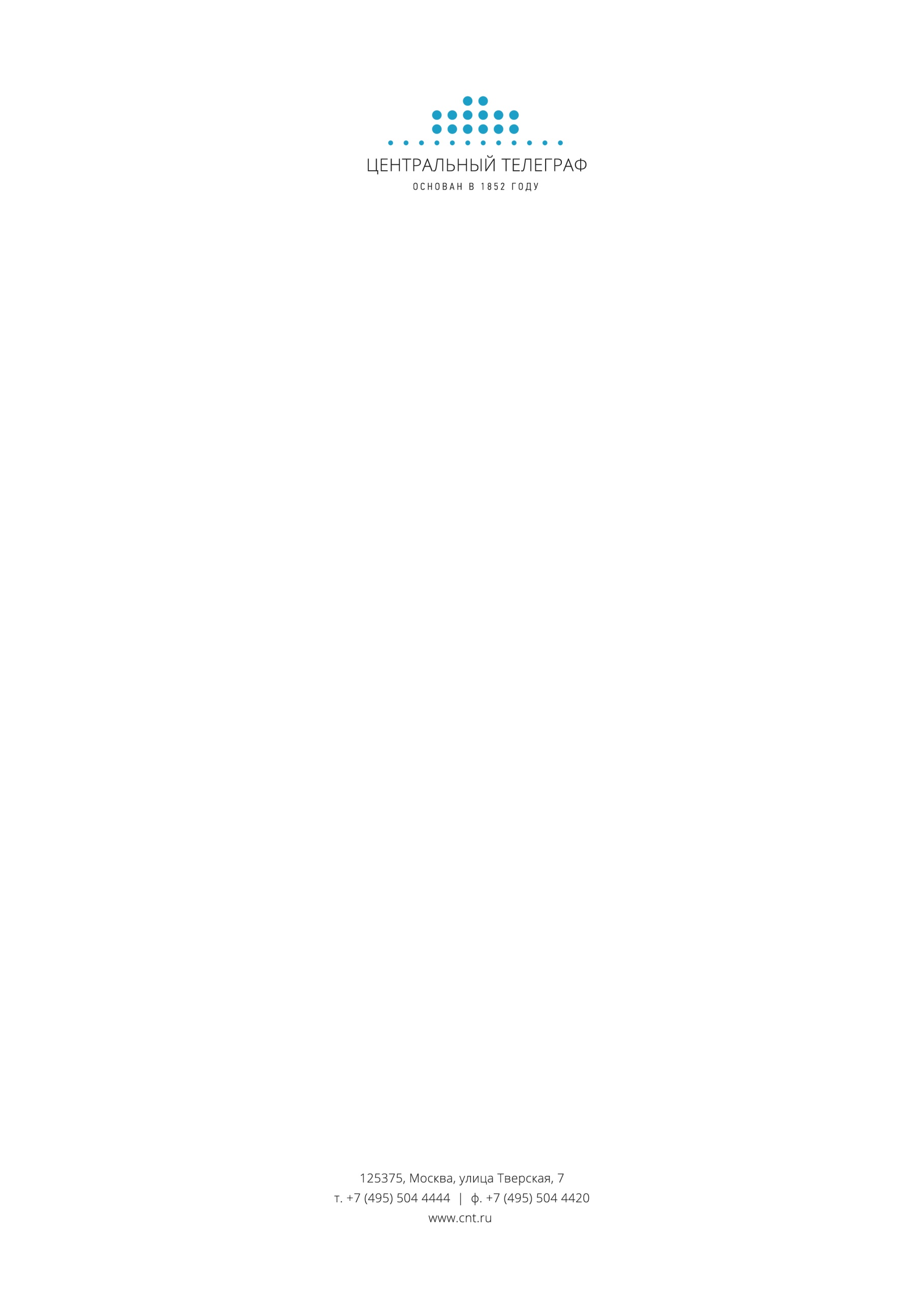 Советом директоров 	Годовым общим собранием акционеров	15 мая 2017 г.	20 июня 2017 г.Протокол от 15.05.2017 № 13	Протокол от  20.06.2017  № 1ГОДОВОЙ ОТЧЕТПУБЛИЧНОГО АКЦИОНЕРНОГО ОБЩЕСТВА «ЦЕНТРАЛЬНЫЙ ТЕЛЕГРАФ»ЗА 2016 ГОДГенеральный директор			                                 А.Е. СныткоГлавный бухгалтер                                                                 О.А. ЛепихинаСведения об ОбществеПолное фирменное наименованиеПубличное акционерное общество “Центральный телеграф”. Место нахожденияРоссийская Федерация, г. Москва Почтовый адресРоссийская Федерация, 125375, г. Москва, Тверская ул., д. 7.Контакты (телефон, факс)Тел.: (495) 504-44-44   Факс: (495) 500-46-28Банковские реквизитыНОМЕР РАСЧЕТНОГО СЧЕТА В РУБЛЯХ	р/сч    40702810638180004447к/сч    30101810400000000225 ПАО Сбербанк г. МоскваБИК 044525225ИДЕНТИФИКАЦИОННЫЙ НОМЕР (ИНН)	7710146208Код причины постановки на учет (КПП) 	774850001Код ОГРН	1027739044189Дата и реквизиты государственной регистрацииСвидетельство о государственной регистрации № 006.812 выдано Московской регистрационной палатой 06 июня .Свидетельство о внесении в ЕГРЮЛ записи о юридическом лице серии 77 №007867629 выдано Межрайонной инспекцией МНС России №39 по  г. Москве 05 августа 2002г.Коды идентификации:ИНН - 7710146208ОКВЭД  – 61.10ОГРН -  1027739044189ОКАТО  – 45286585000ОКПО - 01134091ОКОПФ  - 12247 ОКФС – 16Адрес в Интернет: cnt@cnt.ruАдрес страницы в Интернете: www.cnt.ruИстория созданияБыстрая и надежная связь – это основа любого современного общества и базис для его развития. В 1852 году вдоль Октябрьской железной дороги протянулась первая в стране линия электрического телеграфа. Именно это историческое событие дало рождение Центральному телеграфу, который вот уже свыше 160 лет предоставляет современные услуги связи. Сегодня ПАО «Центральный телеграф» оказывает физическим, юридическим лицам и операторам связи услуги телефонии, доступа в Интернет, цифрового телевидения, аренды каналов связи. Оператор предоставляет комплексные решения для бизнеса, такие как виртуальная офисная станция IP PBX, видеонаблюдение, «офис под ключ». Более полутора веков наша компания успешно развивается и на текущий момент предлагает клиентам самые современные телекоммуникационные услуги.ПАО «Центральный телеграф» является одним из ведущих провайдеров широкополосного доступа в сеть Интернет в Москве и Московской области (бренд QWERTY). Компания оказывает услуги на базе собственной мультисервисной сети протяженностью 4,9 тысяч км в Москве и Подмосковье. Основная транспортная сеть построена на базе технологии SDH и MetroEthernet/IP/MPLS. Сеть SDH имеет кольцевую структуру и насчитывает около 230 узлов с пропускной способностью от STM-1 до STM-64.Для предоставления услуг цифрового телевидения в ПАО «Центральный телеграф» развернуто два телепорта с 16-ю спутниковыми антеннами от 1,4 до 3,5 метра. Часть ТВ-каналов поставляется из студий по наземным оптоволоконным линиям связи. ПАО «Центральный телеграф» обладает совокупной номерной емкостью в кодах АВС=495,499,498 – 438,7 тысяч номеров.Лицензии:Услуги связи по передаче данных для целей передачи голосовой информацииНомер лицензии: 139137Дата начала оказания услуг связи: 16.02.2016Срок, в течение которого лицензиат вправе оказывать услуги: 16.02.2021Территории, на которых лицензиат вправе оказывать услуги:
Российская ФедерацияУсловия и возможность продления срока лицензии: Условием продления лицензии является выполнение условий действующей лицензии. Имеется высокая вероятность продления лицензии.2. Предоставление в аренду каналов связиНомер лицензии: 96860Дата начала оказания услуг связи: 17.04.2012Срок, в течение которого лицензиат вправе оказывать услуги: 17.04.2017Территории, на которых лицензиат вправе оказывать услуги:
Москва и Московская область.Условия и возможность продления срока лицензии: Условием продления лицензии является выполнение условий действующей лицензии. Имеется высокая вероятность продления лицензии.3. Услуги внутризоновой телефонной связиНомер лицензии: 139138Дата начала оказания услуг связи: 15.03.2016Срок, в течение которого лицензиат вправе оказывать услуги: 15.03.2021Территории, на которых лицензиат вправе оказывать услуги:
Москва и Московская область.Условия и возможность продления срока лицензии: Условием продления лицензии является выполнение условий действующей лицензии. Имеется высокая вероятность продления лицензии.              4. Предоставление услуг телематических службНомер лицензии: 131495Дата начала оказания услуг связи: 27.04.2012Срок, в течение которого лицензиат вправе оказывать услуги: 27.04.2017Территории, на которых лицензиат вправе оказывать услуги:
Российская ФедерацияУсловия и возможность продления срока лицензии: Условием продления лицензии является выполнение условий действующей лицензии. Имеется высокая вероятность продления лицензии.               5. Услуги местной телефонной связи, за исключением услуг местной телефонной связи с использованием таксофонов и средств коллективного доступаНомер лицензии: 139139Дата начала оказания услуг связи: 15.03.2016Срок, в течение которого лицензиат вправе оказывать услуги: 15.03.2021Территории, на которых лицензиат вправе оказывать услуги:Москва и Московская область.Условия и возможность продления срока лицензии: Условием продления лицензии является выполнение условий действующей лицензии. Имеется высокая вероятность продления лицензии.6. Услуги связи по передаче данных, за исключением услуг связи по передаче данных для целей передачи голосовой информацииНомер лицензии: 137231Дата начала оказания услуг связи: 12.12.2015Срок, в течение которого лицензиат вправе оказывать услуги: 12.12.2020Территории, на которых лицензиат вправе оказывать услуги:Российская ФедерацияУсловия и возможность продления срока лицензии: Условием продления лицензии является выполнение условий действующей лицензии. Имеется высокая вероятность продления лицензии.7. Услуги телеграфной связиНомер лицензии: 139140Дата начала оказания услуг связи: 01.03.2016Срок, в течение которого лицензиат вправе оказывать услуги: 01.03.2021Территории, на которых лицензиат вправе оказывать услуги:
Российская ФедерацияУсловия и возможность продления срока лицензии: Условием продления лицензии является выполнение условий действующей лицензии. Имеется высокая вероятность продления лицензии.8. Услуги связи для целей кабельного вещания (на территории г. Москвы)Номер лицензии: 137229Дата начала оказания услуг связи: 23.12.2015Срок, в течение которого лицензиат вправе оказывать услуги: 23.12.2020Территории, на которых лицензиат вправе оказывать услуги:
г. МоскваУсловия и возможность продления срока лицензии: Условием продления лицензии является выполнение условий действующей лицензии. Имеется высокая вероятность продления лицензии.9. Услуги связи для целей кабельного вещания (на территории Московской области)Номер лицензии: 137230Дата начала оказания услуг связи: 23.12.2015Срок, в течение которого лицензиат вправе оказывать услуги: 23.12.2020Территории, на которых лицензиат вправе оказывать услуги:
Московская область: гг. Балашиха, Королев, Красногорск, Лобня, Люберцы, Мытищи, Одинцово, Химки, Юбилейный, Воскресенск, Воскресенский р-н, Дзержинский, Дмитров, Железнодорожный, Наро-Фоминск, Наро-Фоминский р-н, Пущино, Сергиев - Посад, Сергиево-Посадский р-н, Серпухов, Серпуховский р-н, Солнечногорск-7, Троицк, Фрязино, Чехов, Шатура. Условия и возможность продления срока лицензии: Условием продления лицензии является выполнение условий действующей лицензии. Имеется высокая вероятность продления лицензии.10. Услуги местной телефонной связи с использованием средств коллективного доступаНомер лицензии: 144275Дата начала оказания услуг связи: 28.07.2016Срок, в течение которого лицензиат вправе оказывать услуги: 28.07.2021Территории, на которых лицензиат вправе оказывать услуги:
Московская областьУсловия и возможность продления срока лицензии: Условием продления лицензии является выполнение условий действующей лицензии. Имеется высокая вероятность продления лицензии.11. Услуги подвижной радиотелефонной связиНомер лицензии: 130370Дата начала оказания услуг: 08.09.2015 г.Срок, в течение которого лицензиат вправе оказывать услуги: 08.09.2020 г.Территория, на которой лицензиат вправе оказывать услуги:Москва и Московская областьУсловия и возможность продления срока лицензии: Условием продления лицензии является выполнение условий действующей лицензии. Имеется высокая вероятность продления лицензииРазрешения:Орган (организация), выдавший соответствующее разрешение (лицензию) или допуск к отдельным видам работ: Центр по лицензированию, сертификации и защите государственной тайны ФСБ РФНомер разрешения (лицензии) или документа, подтверждающего получение допуска к отдельным видам работ: ГТ №0082121Вид деятельности (работ), на осуществление (проведение) которых эмитентом получено соответствующее разрешение (лицензия) или допуск: На проведение  работ, связанных  с использованием сведений, составляющих государственную тайнуДата выдачи разрешения (лицензии) или допуска к отдельным видам работ: 02.02.2015Срок действия разрешения (лицензии) или допуска к отдельным видам работ: 01.02.2020Орган (организация), выдавший соответствующее разрешение (лицензию) или допуск к отдельным видам работ: Некоммерческое партнерство «Саморегулируемая организация «Объединение организаций по строительству, реконструкции и капитальному ремонту объектов связи и телекоммуникаций «СтройСвязьТелеком»Номер разрешения (лицензии) или документа, подтверждающего получение допуска к отдельным видам работ: СРО-С-062-0439-В-7710146208-26072011Вид деятельности (работ), на осуществление (проведение) которых эмитентом получено соответствующее разрешение (лицензия) или допуск: Допуск к определенному виду или видам работ, которые оказывают влияние на безопасность объектов капитального строительства.Дата выдачи разрешения (лицензии) или допуска к отдельным видам работ: 26.07.2011Срок действия разрешения (лицензии) или допуска к отдельным видам работ: БессрочнаяОрган (организация), выдавший соответствующее разрешение (лицензию) или допуск к отдельным видам работ: Некоммерческое партнерство «Саморегулируемая организация «Объединение организаций по строительству, реконструкции и капитальному ремонту объектов связи и телекоммуникаций «СтройСвязьТелеком»Номер разрешения (лицензии) или документа, подтверждающего получение допуска к отдельным видам работ: СРО-С-062-1088-В-7710146208-22072015Вид деятельности (работ), на осуществление (проведение) которых эмитентом получено соответствующее разрешение (лицензия) или допуск: Допуск к определенному виду или видам работ, которые оказывают влияние на безопасность объектов капитального строительства.Дата выдачи разрешения (лицензии) или допуска к отдельным видам работ: 22.07.2015 г.Срок действия разрешения (лицензии) или допуска к отдельным видам работ: БессрочнаяОрган (организация), выдавший соответствующее разрешение (лицензию) или допуск к отдельным видам работ: Некоммерческое партнерство «Саморегулируемая организация, основанная на членстве лиц, осуществляющих подготовку проектной документации, Союз «Проектировщиков объектов связи и телекоммуникаций «ПроектСвязьТелеком».Номер разрешения (лицензии) или документа, подтверждающего получение допуска к отдельным видам работ: СРО-П-043-084-Р-7710146208-31072015Вид деятельности (работ), на осуществление (проведение) которых эмитентом получено соответствующее разрешение (лицензия) или допуск: Допуск к определенному виду или видам работ, которые оказывают влияние на безопасность объектов капитального строительства.Дата выдачи разрешения (лицензии) или допуска к отдельным видам работ: 31.07.2015 г.Срок действия разрешения (лицензии) или допуска к отдельным видам работ: БессрочнаяОрган (организация), выдавший соответствующее разрешение (лицензию) или допуск к отдельным видам работ: Федеральная служба по надзору в сфере связи, информационных технологий и массовых коммуникаций ( РОСКОМНАДЗОР)Номер разрешения (лицензии) или документа, подтверждающего получение допуска к отдельным видам работ: 1313-12-0080Вид деятельности (работ), на осуществление (проведение) которых эмитентом получено соответствующее разрешение (лицензия) или допуск: Использование радиочастот или радиочастотных каналов при соблюдении необходимых условий использования радиочастот или радиочастотных каналов для радиоэлектронных средств гражданского назначения.Дата выдачи разрешения (лицензии) или допуска к отдельным видам работ: 13.12.2012 г.Срок действия разрешения (лицензии) или допуска к отдельным видам работ: 12.12.2022 г.Положение Общества в отраслиКраткий обзор рынка ПАО «Центральный телеграф» оказывает услуги связи на территории г. Москвы и 8 городов Московской области: Балашиха, Королев, Красногорск, Лобня, Люберцы, Мытищи, Одинцово, Химки. ПАО «Центральный телеграф» представлен на телекоммуникационном рынке такими услугами, как фиксированная телефонная связь (включая предоставление услуг телефонии в потоке Е1), услуги присоединения и пропуска трафика, услуги документальной электросвязи (включая  услуги доступа в Интернет и передачи данных, услуги IP-TV, услуги телеграфной связи). Объем целевого рынка по Московскому региону в 2016 году по предварительной оценке составил 215 438 768 тыс. руб., изменение объемов доходов по отношению к 2015 г. оценивается на уровне -2,51%. Суммарный объем рынка по услугам, оказываемым в сегментах B2B и B2C, составил  121 316 752 тыс. руб. При этом доля ПАО «Центральный телеграф» на данном сегменте целевого рынка услуг электросвязи Московского региона оценивается на уровне 1,38%.Среди основных игроков рынка связи, представленных в Московском регионе, можно выделить следующих операторов, предоставляющих услуги как в сегменте B2C, так и в сегменте B2B:ПАО «Ростелеком»,ПАО «МТС»,ПАО «ВымпелКом»,АО «АКАДО – Столица»,ПАО «МегаФон».2.2. Приоритетные направления деятельности и перспективы развития.Описание видов услуг и продуктовДеятельность ПАО «Центральный телеграф» сосредоточена в трех сегментах рынка – B2B, B2C, B2O, – при этом компания предоставляет полный спектр услуг электросвязи.Частным абонентам ПАО «Центральный телеграф» на базе мультисервисной сети доступны: услуги доступа в Интернет, услуги IPTV (SD и HD-качество),услуги цифровой телефонии.Помимо этого ПАО «Центральный телеграф» предоставляет частным лицам услуги телефонии с использованием медного провода и услуги ADSL-доступа в Интернет. Абонентам ПАО «Центральный телеграф» предлагаются также такие продукты, как База Мобильная и «Телефония IQ». Всем абонентам ПАО «Центральный телеграф» доступна дополнительная услуга «Вызов 199», которая позволяет осуществлять звонки на межгород и за границу по привлекательным тарифам. Помимо данных услуг ПАО «Центральный телеграф» предоставляет пользователям – физическим лицам услуги телеграфии, в том числе с использованием специализированного мобильного приложения «ТЧК».При помощи мобильного приложения «ТЧК» пользователь имеет возможность сформировать или выбрать из предложенных шаблонов поздравительное сообщение для адресата в РФ, оформить и оплатить отправку телеграммы на художественной открытке «Стандарт»/«Премиум», а также открытках по индивидуальному дизайну и/или фотографией (ФоТЧКа). Для использования приложения пользователь самостоятельно скачивает его с площадки AppStore или GooglePlay и устанавливает на своё мобильное устройство (смартфон или планшет), оплата услуги осуществляется с использованием банковских карт (Visa, MasterCard, Maestro), а также со счета мобильного телефона.Телеграммы через мобильное приложение «ТЧК» можно отправить в РФ из любой точки мира. Возможна доставка по номеру телефона получателя. На корпоративном рынке Москвы и Московской области ПАО «Центральный телеграф» предлагает следующие услуги:комплексная телефонизация офиса, высокоскоростной доступ в Интернет (в том числе по технологии Ethernet с использованием радиодоступа),IPTV,организация корпоративных сетей, аренда каналов,IP-PBX,IP-VPN,Услуги беспроводной связи на базе MVNOДЭС.Компания реализует проекты по созданию корпоративных телекоммуникационных систем, интегрирующих телефонию и другие виды связи, на всей территории Москвы и восьми городов Московской области. ПАО «Центральный телеграф» предлагает также следующие сервисы для корпоративных клиентов:Услуга «PWE+» с возможностью логического разделения трафика передачи данных в одном физическом канале Ethernet по разным виртуальным/логическим каналам на базе VLAN (IEEE 802.1q), управляемых абонентом и поддержкой классов обслуживания.   Услуга «PWE+» позволяет абоненту оптимально организовать собственную сетевую инфраструктуру.  В рамках данной услуги абонент имеет возможность самостоятельно масштабировать, логически разделять свои собственные данные (Data,VoIP,Video) по виртуальным сегментам (VLAN) в физическом канале передачи данных. Это  позволяет связывать совместные объекты, не прибегая к покупке нового оборудования и/или обращению к оператору связи, устранить конфликты пересечения IP-адресов в локальных сетях, сократить трудозатраты на администрирование и обслуживание сети. «Защита от DDoS-атак» для юридических лиц, предоставляющая абонентам возможность подключить многокомпонентный комплекс из высокопроизводительного, отказоустойчивого телекоммуникационного оборудования операторского класса, специализированных средств защиты информации, систем мониторинга/управления, а также инфраструктуры высокоскоростных каналов связи для  фильтрации трафика с ip-адресов абонента.Услуга интеллектуальной сети связи (ИСС+) «Бесплатный вызов» (8-800) для юридических лиц, позволяющая абонентам подключить единый виртуальный многоканальный телефонный номер, не привязанный к конкретному адресу и не требующий установки дополнительного оборудования. Интеллектуальный номер 8-800 предназначен для приема звонков внутри России. Услуга позволяет абоненту подключить федеральный номер в коде 8-800, самостоятельно настроить карту маршрутизации звонков, а затем получать полную статистику в режиме online через личный кабинет Абонента «Центрального телеграфа».Дополнительная услуга «Вызов 199», которая позволяет абонентам услуг фиксированной телефонии «Центрального телеграфа» осуществлять звонки на межгород и за границу по привлекательным тарифам. Услуга SIP-trunk для юридических лиц. Услуга позволяет организовать канал связи между пользовательским оконечным оборудованием, например, корпоративной цифровой мини-АТС клиента (УПАТС) и узлом местной телефонной связи ПАО "Центральный телеграф", с использованием для этого сети передачи данных и протокола SIP/SIP-T.При этом клиенту может быть выделен один или несколько телефонных номеров в коде 495, 498, 499 с возможностью организации практически неограниченного количества одновременных соединений или сессий (аналог соединительной линии), т.е. многоканальности номера.Услуга «Безопасный регион» позволяет осуществлять  доставку видеоизображения до системы технологического обеспечения региональной общественной безопасности и оперативного управления «Безопасный регион» абонентам – юридическим лицам.Услуга включает:организацию и обслуживание сетевой инфраструктуры, схемы подключения;организацию работ по подключению IP-камер;организацию и обслуживание сетевого хранилища.На межоператорском рынке ПАО «Центральный Телеграф» является оператором присоединяющей сети, оказывая услуги присоединения телефонных сетей на местном/зоновом уровне с выделением номерной емкости в кодах 495, 498, 499. Также среди услуг на межоператорском рынке можно отметить следующие услуги:предоставление в аренду цифровых каналов;доступ операторов связи к сети Интернет.Помимо этого операторам связи доступна также такая услуга, как «Подключение операторов связи к сети ЦТ по технологии SIP-trunk». Преимущество новой услуги для операторов связи  - в предоставлении услуги присоединения к сети ЦТ по протоколам SIP с целью транзита МГ/МН трафика в сети передачи данных.Описание сети связи Для предоставления клиентам услуг связи ПАО "Центральный телеграф" использует ресурсы и технологии следующих сетей связи:-        телефонная сеть; -         транспортная сеть (SDH, PDH, ATM, и мультисервисная сеть IP MPLS);-         сети передачи данных (на базе протокола TCP/IP);-         документальная электросвязь (сеть общего пользования, сеть абонентского телеграфа, телекс, X.400);-         сети КТВ, в том числе и IP-TV;-          интеллектуальная сеть.Все объекты сетей связи эксплуатируются на основании разрешений, выданных Роскомнадзором. Услуги предоставляются на основании действующих лицензий.Телефонная сеть и NGNТелефонная сеть ПАО «Центральный телеграф» является фрагментом телефонной сети общего пользования, обслуживающей территории двух субъектов Федерации: г. Москва и Московская область. Местные телефонный сети ПАО «Центральный телеграф» присоединены к сетям ПАО "МГТС", ПАО "Ростелеком", зоновые телефонные сети ПАО «Центральный телеграф» присоединены к операторам мг/мн связи, сетям С и другим коммерческим операторам, сеть подвижной радиотелефонной связи (по модели MVNO) ПАО «Центральный телеграф» присоединена  к сетям ПАО "МГТС" и ПАО «МТТ». Телефонная сеть ПАО «Центральный телеграф» создана на базе собственных мультисервисных транспортных сетей, построенных по технологиям SDH, MetroEthernet, и включает в себя 18 местных оконечно-транзитных телефонных станций, 4 зоновых транзитных узла и узел сети подвижной радиотелефонной связи,  расположенных в Москве и Московской области. Телефонная сеть – полностью цифровая. Типы применяемого оборудования узлов связи: U-SYS, АХЕ-10, CSoftX3000, COMSWITCHPRO5, РТУ, CTI NGSWITCH, ControlSwitch.Для организации радиодоступа используется сеть подвижной радиотелефонной связи ПАО «ВымпелКом» (торговая марка «Билайн»).Совокупная номерная присоединенная емкость телефонной сети связи ПАО «Центральный телеграф» составляет в коде АВС=495 - 248 700 номеров, в коде АВС=499 - 100 000 номеров,  в коде АВС=498 – 90 000 номеров. Номерная емкость подвижной радиотелефонной сети связи ПАО «Центральный телеграф» составляет в коде DEF=958  - 10 000 номеров.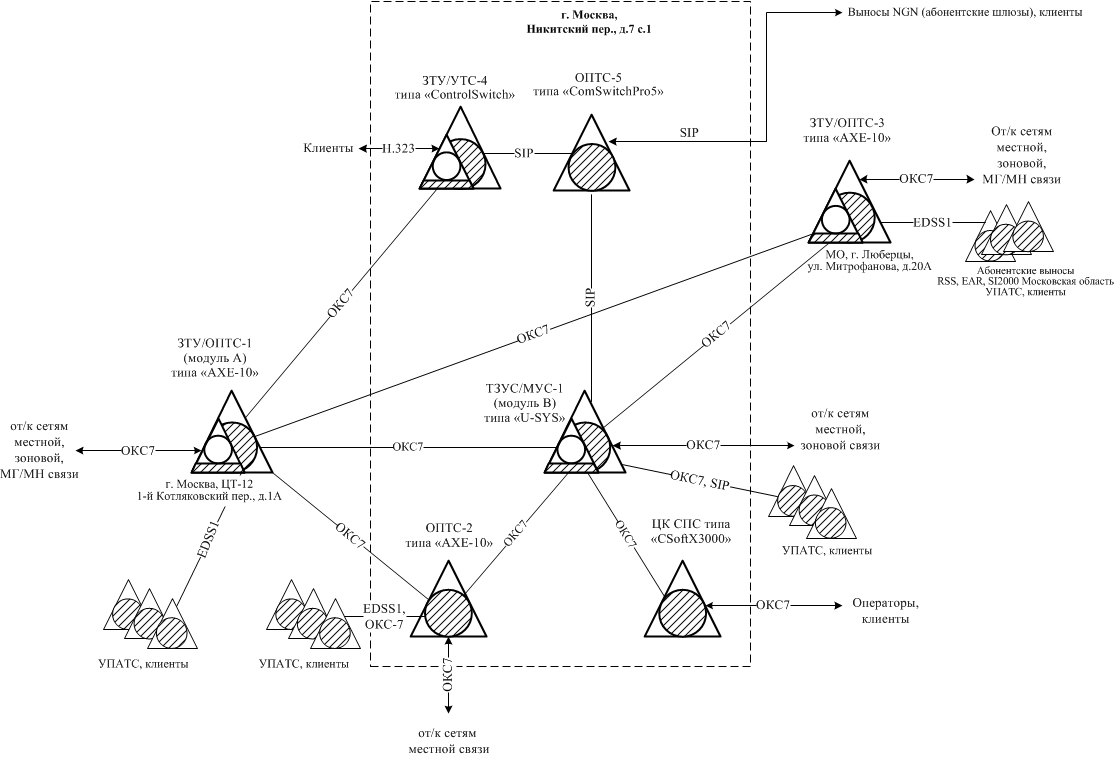 Рис.1. Схема организации связи телефонной сети ПАО «Центральный телеграф»Транспортная сетьТранспортная сеть построена на базе сети SDH и мультисервисной сети MetroEthernet/IP/MPLS.Сеть SDH           Сеть SDH построена на оборудовании линейки SINCOM (SDM-1, SDM-4, mSDM-1), BroadGate (CUOD, mDXC, nNT) и XDM (XDM-500, XDM-1000) уровня от STM-1 до STM-64 производства фирмы ECI Telecom, Израиль. Сеть SDH имеет ячеистую структуру. Для обеспечения необходимой надежности и живучести сети применяются следующие меры:- технические (прокладка дублирующих ВОК);- организационные (организация основных и резервных маршрутов).Трассы основного и резервного маршрута для канала выбираются с учётом топологий сети SDH и кабельной сети ВОЛС. При этом, по возможности, соблюдаются следующие правила:- Основной и резервный маршрут проходят по разнесённым кабельным трассам;- Минимальное количество транзитных элементов;- Трассы SDH соответствуют максимальным уровням STM-N;- Основной и резервный маршрут не проходят через одни и те же транзитные элементы.В качестве среды передачи для транспортной сети ПАО «Центральный телеграф» используется сеть волоконно-оптических кабелей емкостью 8-96 волокон, общей протяженностью  4732  км. В подавляющем числе случаев ВОК принадлежит ПАО «Центральный телеграф».Мультисервисная сетьМультисервисная сеть имеет в своем составе три уровня: магистраль, агрегация, доступ.  Для построения уровня магистрали (ядра, 40+10Гиг/с) используются маршрутизаторы Juniper: M320 и MX960. Узлы (MX960) построены по кольцевой топологии на скорости 40GE, с привязкой к 10GE-магистральной сети (М320) – уровень привязки 10GE. С целью экономии ресурса ВОЛС и минимизации затрат на строительство кабельных линий связи на магистральных участках  используется аппаратура спектрального уплотнения DWDM Infinera  DTN (между узлами МХ960). Т.о. на текущий момент пропускная способность магистральной сети составляет 40+10GE. 28 узлов агрегации (Juniper E320) привязаны 10GE-линками к магистральным маршрутизаторам Juniper MX960 через каналы DWDM, а привязка STM16 (2,5 Гбит/с) осуществлена к 10GE магистрали (Juniper M320). Подключение 10GE-линками максимально осуществлено по разнесенным оптическим трассам. Уровень концентрации, суперконцентрации (дистрибьюции) – объединенные каналами со скоростью 1 Гиг/с узлы построены на базе оборудования Zyxel GS-, Zyxel MGS-, Cisco Catalyst 3550-12G.Уровень доступа FTTx представляет собой объединенные в «гигабитные»  сегменты (до 20 коммутаторов) цепочки (каскады) и/или кольца  коммутаторы DLink DES-3526 или Huawei S2326TP-EI. С портов этих коммутаторов предоставляются услуги связи на скоростях до 100 Мбит/с. С портов коммутатора D-Link DGS-3000-10TC предоставляются услуги связи на скоростях до 1 Гбит/с.Там, где использовать технологии FTTx нецелесообразно, эксплуатируются узлы доступа xDSL.Общее количество активных узлов опорной сети составляет 37, из них:-                магистральных узлов – 9,-                узлов агрегации – 28.Общее количество активных узлов сети доступа составляет 19165, из них:-                узлов концентрации – 835,-                узлов доступа – 18330.  На 5-х участках сети применяется технология грубого спектрального мультиплексирования CWDM между узлами агрегации и концентрации. Данная технология реализована посредством установки оборудования ADVA FSP 2000, которое позволяет уплотнить волоконные линии (вместо передачи информации по нескольким волокнам на одной частоте вся информация передается в одном волокне, но на разных частотах).На базе мультисервисной сети ПАО "Центральный телеграф" предоставляет услуги TriplePlay в г.Москве и Московской области (бренд QWERTY). Основой для предоставления услуг являются сети FTTB, с более чем 18000 коммутаторов доступа (~410 000 портов 100Base/T) и узлы доступа по протоколам ADSL2+ (15 000 портов).Также предоставляются услуги VPN для абонентов - юридических лиц.
Порты доступа к услугам QWERTY и VPN унифицированы.
Количество пользователей мультисервисной сети (услуги под торговой маркой QWERTY) – около 100 тыс. активных абонентов.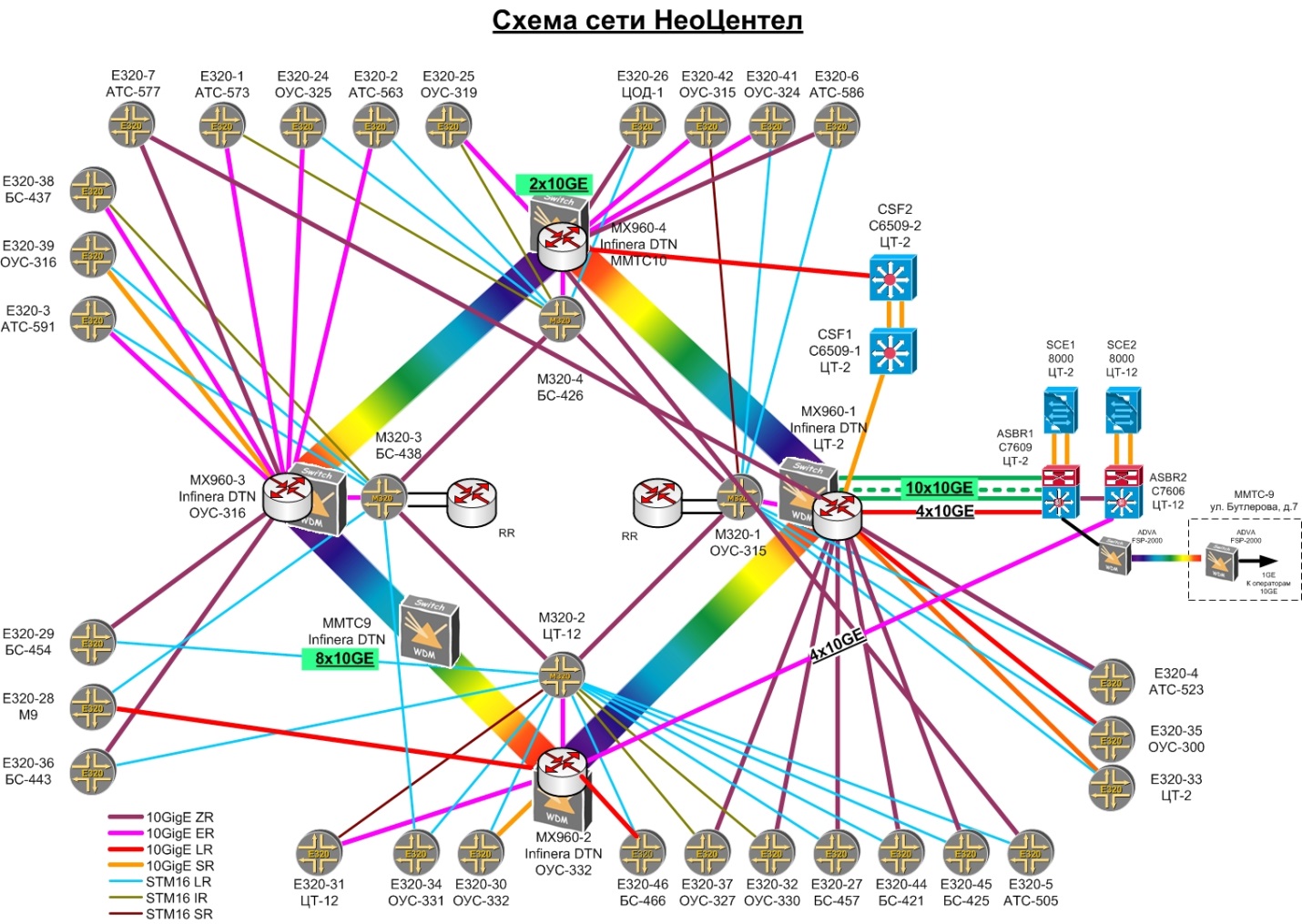 Рис.2 Структурная схема мультисервисной сети ПАО «Центральный телеграф».Сети передачи данных Сеть передачи данных по протоколу TCP/IP наложена на транспортные сети ПАО "Центральный телеграф" и является структурообразующей, связывая между собой различные подсистемы, включая узлы NGN, IPTV, Центр обработки данных (ЦОД) с развитыми современными телематическими службами, узлы абонентского доступа FTTx, xDSL, PON,  центральный узел доступа в Интернет, к которому подключаются клиенты по выделенным физическим линиям. Телематические службы сосредоточены в ЦОД.Оборудование  ЦОД представляет собой комплекс, состоящий из сетевой и серверной подсистем.Сетевая подсистема называется Центральной Серверной Фермой и  представляет собой два коммутатора Cisco Catalyst 6509, именуемые CSF1 и CSF2. Оба коммутатора установлены в отказоустойчивой конфигурации.Информационная безопасность размещенных в ЦОД серверов обеспечивается МСЭ, встроенным в ЦСФ. МСЭ представляет из себя модули FWSM, работающие в режиме Failover, а также модули IDSM, предназначенные для обнаружения попыток несанкционированного доступа к ресурсам ЦОД и выявления аномального трафика.Серверная подсистема представляет собой общность серверов архитектуры i386 и SunSparc с установленным ПО, и предназначена для обеспечения работы сетевого оборудования (технологические сервера), для организации услуг в соответствии с тарифными планами, а также для предоставления инструментария по управлению, диагностике и мониторингу сети в интересах эксплуатационных служб.	Серверы для организации услуг (телематические) имеют специализированное прикладное ПО. К ним относятся WWW, FTP, DNS, E-Mail и т.п.	К технологическим серверам относятся серверы политик Juniper SRC-PE,  служба каталога LDAP Sun ONE, HTTP Redirect, DHCP серверы Cisco CNR, серверы биллинга, серверы Сервис-Активатора и другие.	Серверы для нужд эксплуатации включают в себя: серверы с ПО автоматизированного опроса состояния оборудования, резервного копирования конфигурации оборудования и системного ПО, серверы построения статистических отчетов, пробы для систем мониторинга, и ряд других подобных.Стыки с сетью Интернет обеспечиваются двумя территориально разнесенными отказоустойчивыми узлами, состоящими из пограничных маршрутизаторов (Cisco 7600)  и оборудования DPI (Cisco SCE-8000) через провайдеров:Каналы транзитного соглашения через ПАО «Ростелеком» – 4х10 Гбит/с (Логическое ограничение по договору 30 Гбит/с);  Канал транзитного соглашения через ЗАО «Раском» – 10 Гбит/с (Логическое ограничение по договору 5 Гбит/с + 5 Гбит/с Burst), планируется еще один 10 Гбит/с; Канал транзитного соглашения через DATA-IX – 10 Гбит/с – сейчас ВЫКЛЮЧЕН; Канал пирингового соглашения с АНО «Центр взаимодействия компьютерных сетей (МСК-IX)» – 4х10 Гбит/с.  (20 Гбит/с на ММТС10 и 20 Гбит/с на ММТС9);Канал пирингового соглашения с mail.ru - 4 x 1 Гбит/с;Канал пирингового соглашения с NetByNet - 10 Гбит/с (Логическое ограничение по договору 3 Гбит/с).На оборудовании DPI осуществляется фильтрация доступа в WWW-ресурсам в соответствии со списками запрещенных сайтов, формируемых Роскомнадзором по трем федеральным законам.Все законодательство в области СОРМ на сети ПД также исполняется.Документальная электросвязьПАО "Центральный телеграф" является узлом национальной и международной телеграфной сети общего пользования и сети абонентского телеграфа Телекс и предоставляет услуги документальной электросвязи (телеграммы, Телекс, факсимильная связь, бизнес-почта с использованием прокола Х.400).Функционирование узла телеграфной сети общего пользования обеспечивают аппаратно-программные комплексы: центр коммутации сообщений (ЦКС-Х), система обработки сообщений REX-400.Межцентровые связи и магистральные каналы (каналы тональной частоты (ТЧ)), арендованные у ПАО "Ростелеком", связывают ПАО "Центральный телеграф" со смежными узлами национальной телеграфной сети общего пользования.Функционирование узла национальной и международной сети абонентского телеграфа, обеспечивает оконечно-транзитная станция Вектор-2000, выполняющая также функции аппаратуры каналообразования. Для взаимодействия со смежными узлами сети Телекс также используются арендуемые у ПАО "Ростелеком" каналы ТЧ.Всего на основании договора и в соответствии с нормами на электрические параметры каналов ТЧ магистральной и внутризоновых первичных сетей, ПАО "Центральный телеграф" арендует у ПАО "Ростелеком" постоянно и круглосуточно102 канала ТЧ, из них –- 12 каналов ТЧ к узлам центральной зоны РФ;- 64 канала ТЧ к узлам Московской области;- 18 каналов ТЧ к узлам других регионов РФ;- 7 каналов ТЧ к узлам стран СНГ;- 1 канал ТЧ к узлам стран дальнего зарубежья. Также ПАО "Центральный телеграф" на основании договора арендует у ПАО МГТС 333 прямых провода для подключения абонентов Телекс в черте г. Москвы, в том числе с использованием малоканальной аппаратуры уплотнения.  ПАО "Центральный Телеграф" совместно с УФПС г.Москвы - филиал ФГУП «Почта России» ведет работы по модернизации телеграфной службы и предоставлению на базе телеграфной связи новых услуг в Москве.Монтированная емкость сооружения связи телеграфного узла составляет:-     станция «Вектор-2000» - 1792 телеграфных портов С1-ТГ, 256 портов ТТ-ТЧ, 280 лицензий UDP, ВКПЕ1 – 8 шт.;-     центр коммутации сообщений ЦКС-Х - 416 телеграфных портов;-     аппаратно-программный комплекс «REX-400» - 2 порта 10/100 Base Т, 256 лицензий ОП, 50 лицензий UDP-telex, 2 лицензии UDP-cks.К узлу телеграфной сети общего пользования подключено:112 телеграфных отделений  ОПС УФПС г. Москвы - филиал ФГУП «Почта России»;3 отделения связи ПАО «Центральный телеграф»95 межцентровых телеграфных каналов для подключения к смежным центрам коммутации сообщений на территории РФ (Организованы в магистральных междугородных аналоговых каналах ТЧ , арендуемых у ПАО «Ростелеком»).84 междугородных телеграфных канала сети спец.связи (Организованы в магистральных междугородных аналоговых каналах ТЧ, арендуемых у ПАО «Ростелеком»).12 телеграфных отделений  спец.связей ОПС УФПС г Москвы – филиал ФГУП “Почта России”4 канала для спец.связей клиентов.7 каналов  отделений  связей - клиентов Рис.3 Схема организации связи узла ПАО «Центральный телеграф» сети ТгОПК узлу сети Телекс подключено:169 магистральных телеграфных каналов для подключения к смежным станциям национальной сети Телекс. (Организованы в магистральных междугородных аналоговых каналах ТЧ, арендуемых у ПАО «Ростелеком»).58 магистральных телеграфных каналов для подключения к смежным станциям международной сети Телекс. (Организованы в магистральных и международных аналоговых каналах ТЧ, арендуемых у ПАО «Ростелеком»).263 абонентских установок, подключенных по телеграфным каналам. (Организованы на арендуемых у ПАО «МГТС» прямых проводах непосредственно, либо с использованием малоканальной аппаратуры уплотнения).218 абонентских установок, подключенных по сети передачи данных с протоколом IP.103 телеграфных каналов для подключения шлюзов и крупных абонентов. (Организованы на прямых проводах между оборудованием узла).Рис.4. Схема организации связи узла ПАО «Центральный телеграф» сети Телекс.Сети КТВ и IP-TVПАО "Центральный телеграф"  имеет более 20 000 абонентов услуг IPTV с просмотром на приставке и персональном компьютере с использованием специального ПО. Технических ограничений по максимальному количеству нет. Предоставляются дополнительные услуги: Видео-по-запросу (художественные, документальные фильмы; концерты), ТВ-на-ПК (PC Player, он же ТелеQ), РадиоточQа (прослушивание радиоканалов через приставку). Также предоставляются услуги КТВ (проекты «социального ТВ») в новостройках по традиционным технологиям с иcпользованием коаксиальных КРС.На сети существует две локальные станции агрегации контента. Спутниковая приёмная станция укомплектована двенадцатью спутниковыми антеннами (диаметром от 2,4 до 3,1 м) и позволяет принимать более 150 телерадиоканалов в цифровом формате с девяти спутников. Предусмотрено резервирование всех федеральных телеканалов транслируемых в сеть.Интеллектуальная сетьДля предоставления услуг интеллектуальной сети используется интеллектуальная платформа – аппаратно-программный комплекс «ВАТС Зебра телеком», который  позволяет пользователям самостоятельно устанавливать правила обработки звонков, пользоваться комплексом различных услуг. Задействован также центр обработки вызовов (ЦОВ), обеспечивающий обработку по заказной и немедленной системе телеграфной нагрузки, принимаемой по телефону. Обслуживание обеспечивают 2 речевых сервера, 185 входящих и 25 исходящих линий.Данные по монтированной и задействованной емкостям сетей связи ПАО «Центральный телеграф»Перспективы развития Общества в 2017 годуПАО «Центральный телеграф» представлено на телекоммуникационном рынке такими услугами, как фиксированная телефонная связь, услуги присоединения и пропуска трафика, услуги СПД (включая  предоставление доступа в Интернет, услуги IP-TV), услуги телеграфной связи. Основная деятельность ПАО «Центральный телеграф» сосредоточена на следующих сегментах рынка:Корпоративный сегмент (B2B сегмент), на котором Общество представлено полным набором услуг, включая услуги телеграфной связи;   Межоператорский сегмент (B2O сегмент);Сегмент населения (B2C сегмент).Компания, формируя план развития на ближайшие годы, учитывает ряд факторов, оказывающих непосредственное влияние на возможный выбор перспектив ее развития:направление развития телекоммуникационного рынка региона в целом;перспективные потребности клиентов;выбранные приоритеты и направления развития компаний, входящих в группу Ростелеком;имеющаяся инфраструктура и возможности ее развития в будущем;деятельность компаний, являющихся настоящими и потенциальными конкурентами.Основными приоритетами Общества в 2016 г. являются:Удержание клиентской базы на сегменте B2C, проведение комплексных мероприятий по борьбе с оттоком.Активная работа в сегменте B2B,  разработка и развитие новых сервисов, развитие сотрудничества с бизнес-центрами, повышение лояльности существующих клиентов – юридических лиц. Развитие услуг телеграфии: расширение географии предоставления услуг, увеличение количества каналов продаж услуг телеграфии, автоматизация процессов и др.Модернизация существующей сети для увеличения надежности и улучшения качества услуг, предоставляемых абонентамВнедрение новых продуктов и сервисовУслуга SLA позволяет организовать контроль показателей качества обслуживания услуг абонентов – юридических лиц с помощью информационных систем Оператора. Оператор предоставляет Абоненту информацию о показателях надежности и качества обслуживания и о значениях этих показателей по адресам точек доступа Абонента.Важный принцип SLA – обеспечение непрерывного контроля показателей уровня обслуживания в процессе оказания Услуги. Данная услуга обеспечивает:своевременное обнаружение внештатных ситуаций, что важно для Оператора, который несет ответственность перед Абонентом за качество Услуг; контроль, который позволяет Абоненту оперативно реагировать на создавшуюся ситуацию, а также определить правомерность претензий к Оператору.Отчет Совета директоров о результатах развития Общества по приоритетным направлениям в 2016 году.3. 1.  Финансово-экономические показатели за 2014-2016 гг.        3.1.1. Показатели финансовых результатов.  Выручка от продажи работ и услуг в 2016 г. составила 2 922 316 тыс.руб., что на 12,3 % (на 410 736 тыс.руб.)  меньше доходов, полученных за 2015 год.  Расходы по обычным видам деятельности на производство данных услуг в 2016 году без учета амортизационных отчислений  составили 2 337 949 тыс.руб., что меньше  фактических расходов 2015  года на 10,3 % (на 268 145 тыс.руб.),      Показатель OIBDA, отражающий состояние бизнеса компании, включая способность финансирования капитальных вложений и обслуживания долгов, по итогам 2016 года составил 584 367 тыс.руб., что меньше уровня 2015 года на 19,6 % (на 142 591  тыс.руб.).  Показатель OIBDA margin составил 20,0%, что по сравнению с 2015 годом меньше на     1,8 п.п.Прочие доходы за 2016 год составили 411 416 тыс.руб., что меньше  прочих доходов 2015 года на 8,2 %  (на 36 720 тыс.руб.), в основном,  за счет снижения положительных курсовых разниц, доходов от восстановления резервов , а также за счет снижения доходов, полученных в 2016 г. от продажи и прочего выбытия  прочих оборотных активов (переуступка права требования), отражения возмещения убытков от Мин.связи Прочие расходы за 2016 год составляют 442 181 тыс.руб., снижение по сравнению с фактом 2015 г. на 26,5 % ( 159 782 тыс.руб.), в основном, за счет уменьшения в 2016 году отрицательных курсовых разниц, резерва по сомнительным долгам, снижения остаточной стоимости ОС, ТМЦ, снижения в отчетном году расходов, связанных с продажей и прочим выбытием оборотных активов (стоимость переуступленного права требования) и других прочих расходов. Показатель EBITDA по итогам 2016  года составил 553 621 тыс.руб., снижение по сравнению с фактом 2015 года составило  3,4 % (19  510 тыс.руб.). Показатель EBITDA margin по результатам деятельности за 2016 год по сравнению с 2015 годом увеличился  на 1,7   п.п.Амортизационные отчисления в 2016 году по сравнению с 2015 годом снизились на 1,0 % и составили в отчетном году 496 000 тыс.руб.Показатель EBIT по итогам 2016 года снизился по сравнению с фактом 2015 года на 19,9 %.Проценты к получению от размещения на депозит временно свободных средств за 2016 год по сравнению с 2015 г. возросли  на 1,7%, проценты к уплате начислены меньше на  14,4 %. Чистая прибыль компании в 2016 году составила 9 097 тыс.руб.,  чистая прибыль, margin по итогам 2016 года составила 0,3 %.   Показатели, характеризующие финансовое положение 3.1.3. Показатели эффективности деятельности ОбществаОборачиваемость текущих активов в 2016 г. составила 78  дней, что на 16 дней или 17%  меньше  показателя 2015 г. Скорость оборота материальных и денежных ресурсов Общества выше показателей  уровня 2015 г.Оборачиваемость активов в 2016 г. составила 430 дней, что на 1 день меньше  показателя 2015 г., скорость оборота всех имеющихся ресурсов Общества осталась на уровне 2015 г.Оборачиваемость ДЗ по операционной деятельности замедлилась на 5 дней или 17% по сравнению с 2015 г и составила 36 дней (31 день в 2015 г)Оборачиваемость кредиторской задолженности увеличилась на 14 дней или 36% по сравнению с 2015 г и составила  26 дней (40 дней в 2015г)Значительное снижение показателя «Отношение обязательств к собственному капиталу»  на 44%  связано с уменьшением Обязательств Общества.     Снижение  показателя «Отношение NetDebt к EBITDA» на 49% произошло  за счет погашения обязательств Общества в 2016 г.Снижение  показателя  «Отношение процентов к уплате к EBITDA» на 12% за счет обязательств Общества в отчетном году. Показатель долгосрочной задолженности в 2016 г остался практически на уровне 2015 г (185380 тыс. руб.), однако,  доля долгосрочной задолженности в объеме общего долга увеличилась на 78% за счет снижения общего объема обязательств.Доля долгосрочной платной задолженности в объеме общего платного долга увеличилась на 125%  и составила 0,36% от общего объема платного долга. Доля платного долга в объеме общего долга снизилась на 9% по  сравнению с 2015г и составила 0,49% от общего объема долга Общества. 4. Клиентская составляющаяТаблица 5. Составляющая внутренних бизнес-процессов В 2016 г. коэффициент задействования монтированной емкости  составил 45,85.  Изменение коэффициента произошло в связи со снижением используемой номерной емкости вследствие уменьшения абонентской базы. Рост показателя Себестоимость на 100 рублей выручки - за счет снижения выручки   (на  4%).По сравнению с 2015г. коэффициент Фондоотдача незначительно снизился  и  составил в 2016 г. 1,08. Негативным моментом является увеличения показателя   Оборачиваемость капитальных вложений 	на 37,41%(284,43 дня в 2016 г) по сравнению с 2015 г (207 дней). Увеличение  доли незавершенного строительства от основных средств незначительно по сравнению с 2015 г.Отклонение коэффициента отношение CAPEX к выручке  -  за счет опережения темпа снижения объема капитальных вложений  (на  99,3 %)  по сравнению с темпом снижения выручки  (на 5,5 %).  Отклонение коэффициента отношение CAPEX к показателю EBITDA - за счет опережения  темпа снижения объема капитальных вложений  по сравнению с темпом снижения  показателя EBITDA.Информация о персоналеТаблица 6. Штат Общества по подразделениям в периоде (Измерение: чел.) приведена в Приложении 1.Таблица 7. Кадровая составляющаяРасходы на персонал и средняя заработная плата.В 2016 году расходы на персонал снизились по сравнению с 2015 году и составили 627 100 тыс. руб., что на 10.72% меньше аналогичного показателя 2015 года (702 380 тыс. руб.). Снижение расходов на персонал в 2016 году связано с оптимизацией производственных процессов и проведением работы по оптимизации численности работников.  При снижении показателя по выручке на 12.32% по сравнению с 2015 годом  показатель выручки на работника снизился  на 4.62%, за счет снижения среднесписочной численности работников на 8.08%, с 662 человек до 609 человек. Соответственно за счет проведения работы по оптимизации затрат на персонал на 10.72%, доля расходов не персонал в выручке выросла незначительно, на 0,39%, относительно уровня 2015 года. В 2016 году уровень текучести персонала вырос и составил 14,30%, что на           2,36 % больше, чем аналогичный показатель за 2015 год (11,94%). Социальная поддержка работниковПомимо социальных гарантий, предусмотренных законодательством РФ, Общество предоставляет работникам дополнительный социальный пакет, включающий в себя:социальные гарантии и компенсации по Коллективному договору;негосударственное пенсионное обеспечение;добровольное медицинское страхование;прочие способы нематериальной мотивации.В 2016 году материальная помощь в соответствии с Коллективным договором была оказана 27 работникам Общества. В отчетном году в результате проведенного конкурса был заключен договор добровольного медицинского страхования с ОАО «СОГАЗ». Добровольное медицинское страхование работников осуществляется по трем программам в зависимости от уровня должности. В 2016 году для сотрудников приобретены абонементы в бассейны «Лужники», «Олимпийский» в количестве 35 штук. Общество обеспечило частичную компенсацию затрат на приобретение путевок для летнего и зимнего оздоровительного отдыха детей 18 работников в возрасте от 7 до 15 лет включительно в детских оздоровительных лагерях, лагерях санаторного типа, расположенных на территории Российской Федерации.Поощрения и награжденияВ течение 2016 года за заслуги в развитии национального инфокоммуникационного комплекса и многолетний добросовестный труд ведомственными наградами были награждены 26 сотрудников Общества (звание «Мастер связи» присвоено 3 сотрудникам, 9 сотрудникам объявлена Благодарность Министра связи и массовых коммуникаций Российской Федерации, 14 сотрудников награждены Почетной грамотой Министерства связи и массовых коммуникаций Российской Федерации). В июне 2016 года был проведен конкурс профессионального мастерства "Московские Мастера - 2016" среди сотрудников массовых технических специальностей. По итогам конкурса были награждены 3 сотрудника. В IV квартале было организовано мероприятие по подведению итогов года и награждению лучших сотрудников. Награды в номинации «Лучший сотрудник по итогам года» получили 10 сотрудников, «Надежда телеграфа» - 3 сотрудника, «Заслуженный работник ОАО «Центральный телеграф» - 3 сотрудника.Корпоративная культураВ течение года обеспечено проведение внутрикорпоративных мероприятий, на регулярной основе проведены корпоративные конкурсы для сотрудников Общества и их детей/внуков: конкурс детского рисунка "Моя прекрасная мама", викторина в честь 23 февраля, конкурс детского рисунка "Спасибо героям за великую победу"; фотоконкурс "Легко отправить. Приятно получить", информационное сопровождение фотоконкурса "ТЧК. Facebook"; фотоконкурс "Наши таланты"; фотоконкурс "Яркие краски лета"; конкурс детского рисунка "Нарисуем Новый год"; конкурс "Лучшее новогоднее оформление кабинета". Организованы информационные рассылки и поздравления на корпоративном портале с профессиональными праздниками, 23 февраля и 8 марта, 9 мая,  Днём связиста, Новым годом.Ко Дню рождения Общества для всех сотрудников и партнеров проведено корпоративное мероприятие – интеллектуальные игры «Что? Где? Когда?».В конце года организовано поздравление сотрудников с Новым годом, вручены корпоративные подарки. Для ветеранов «Центрального телеграфа» были проведены праздники «Рождество на Тверской» и праздник, посвященный Великой Победе 9 мая. Приобретены подарки для ветеранов.Также в течение года были проведены мероприятие для детей сотрудников «Здравствуй, школа!» и театрализованный праздник – представление «Сверкай огнями, Елка!» на площадке «Центрального телеграфа», организованы посещения городских новогодних представлений для детей. Реализуются на регулярной основе информационные проекты «Поздравление с профессиональным праздником», «Афиша выходного дня», «Медиатека».Прием, ротации и увольнения персоналаВ области найма персонала в Обществе продолжает использоваться сочетание политики внешнего и внутреннего подбора персонала. При закрытии любой вакантной должности в 2016 г., как и в предыдущие периоды, приоритет отдавался работникам Общества. Силами сотрудников Отдела подбора и развития персонала ДОРУП было подобрано и принято на работу 71 новых работников. 12 вакансий заполнены путём переводов работников Общества. В соответствии с действующим регламентом СМК Р.1.05.05-14 «Адаптация персонала» новые работники Общества успешно прошли внутренние тренинги «Знакомство с компанией», реализовали планы адаптации и завершили адаптационный период.На регулярной основе в Обществе продолжает проводиться анализ причин увольнения работников на основе «Анкет увольняющихся сотрудников», результаты анализа используются для формирования и совершенствования программ материальной и нематериальной мотивации персонала и удержания сотрудников.Обучение, оценка и развитие персоналаВ 2016 году было реализовано 431 человеко/программ обучения общей продолжительностью 3169 академических часов, из них в рамках внутреннего обучения реализовано 275  человеко/программ общей продолжительностью 873  часа; в рамках внешнего – 156 человеко/программ общей продолжительностью 2296 академических часа.В соответствии с требованиями  надзорных, регулирующих и проверяющих органов сотрудники Общества прошли обязательное обучение по охране труда, электробезопасности, нормам и правилам работы в электроустановках потребителей электрической энергии, тепловых энергоустановках потребителей, по пожарной безопасности и другим. В 2016 году 12 сотрудников прошли оценку с целью определения направлений для развития и определения возможности по переводу на вышестоящую должность, 10 сотрудников были рекомендованы к переводу. Развитие связей с учебными заведениями, организациями и проведение учебной практикиС целью организации прохождения производственной практики и привлечения молодых специалистов Общество продолжало сотрудничество с такими ВУЗами г. Москвы, как МТУСИ, колледж телекоммуникаций МТУСИ и Колледж связи № 54, Политехнический колледж №8 обеспечивая прохождение студентами старших курсов практики в Обществе. В течение 2016 года практику в Обществе прошло 38 студентов.Структура доходов за 2014-2016 г.г.Внутризоновая связь – снижение доходов обусловлено снижением объемов клиентского внутризонового трафика. Доходы по документальной связи – снижение доходов обусловлено уменьшением количества отправленных внутренних телеграмм от юридических лиц. Доходы ГТС – снижение доходов связано со снижением спроса на услуги фиксированной телефонии среди физических лиц (отказ от местной связи в пользу сотовой), а также с тенденцией к снижению расходов на услуги связи юридическими лицами (смена тарифных планов на безлимитные). Помимо этого причина снижения доходов по ГТС - снижение активности абонентов ПАО «Мегафон» и ПАО «Вымпелком», использующих номерную емкость ЦТ.Доходы от присоединения и пропуска трафика – снижение доходов за счёт отказа от низкомаржинального трафика.Доходы от Интернета и услуг передачи данных – рост обусловлен привлечением корпоративных клиентов – юридических лиц и развитием гос. направления (участие в тендерах).Доходы по договорам содействия – снижение доходов вследствие снижения спроса среди населения на услуги междугородней и международной телефонной связи. Прочие операционные доходы – снижение доходов вследствие простоя площадей, готовых к сдаче в аренду, а так снижения прочих доходов.3.4. Структура расходов  за 2014-2016 гг.Структура расходов  за 2014-2016 гг.Расходы по обычным видам деятельности с учетом амортизационных отчислений за 2016 год составили 2 833 949 тыс.руб., что меньше фактических расходов 2015 г. на 273 298 тыс.руб.Прямые затраты в 2016 году составили 1 055 577  тыс.руб. (37,2 % в общих расходах), что на 174 172 тыс.руб. меньше фактических расходов  2015 года, в том числе, за счет услуг российских компаний, относящихся к технологическому процессу оказания услуг связи – на 165 336 тыс.руб. Прочие производственные затраты в 2016 году составили 1 282 372  тыс.руб. (45,2% в общих расходах), что меньше расходов 2015 года на 93 973 тыс.руб.3.5  Отчет по капитальным вложениям за 2014-2016 г.г.	Cведения о направлениях капитальных вложений, структура в разрезе инвестиционных проектов, динамика капитальных вложений за 2014-2016 г.г., тыс.руб.			Источники финансирования капитальных вложений за 2016 г., в тыс. руб.				Сведения о дебиторской и кредиторской задолженностиВ целях предупреждения возникновения просроченной дебиторской задолженности в 2016 году на этапе работы по взысканию дебиторской задолженности в досудебном порядке Департаментом расчетов проводились следующие мероприятия:своевременно выставлялись счета за оказанные услуги для всех категорий абонентов,   осуществлялся мониторинг сроков  доставки  счетов абонентам;ежемесячно осуществлялось автоматическое голосовое оповещение абонентов физических лиц «Напоминание об оплате»;ежемесячно осуществлялось автоматическое голосовое оповещение абонентов (физических лиц и юридических лиц)  о задолженности и приостановлении оказания услуг связи при неоплате через  автоинформатор ПАО «Центральный телеграф»;ежемесячно производилось оповещение абонентов юридических лиц о задолженности и приостановлении оказания услуг связи при неоплате по контактным  телефонам;ежемесячно производилась рассылка уведомлений всем категориям абонентов о задолженности и возможном  приостановлении оказания услуг связи при  непогашении просроченной задолженности;ежемесячно производилось временное приостановление доступа к услугам связи до устранения нарушения абонентом, обязательств об оплате; ежемесячно осуществляется процедура согласования и контроля исполнения графиков погашения просроченной дебиторской задолженности  абонентами юридическими лицами, имеющими просроченную дебиторскую задолженность;ежемесячно осуществляется проведение взаимозачетов встречных требований;Мероприятия по повышению эффективности работы по взысканию просроченной дебиторской задолженности:Усилена  работа по исполнительному производству. Усилена судебная работа по взысканию дебиторской задолженности в отношении физических лиц.Усилена работа по взысканию дебиторской задолженности в досудебном порядке.Проведены дополнительные мероприятия по взысканию дебиторской задолженности с дебиторами, задолженность которых превышает 50 тыс. рублей Сведения о полученных кредитах и займахВ 2016 году Обществом получено займов на общую сумму 396 тыс. руб.:Сведения о полученных и выданных векселяхВ 2016 году Общество векселя не выдавало и не получало.Сведения о лизинговых сделкахВ отчетном периоде ПАО «Центральный телеграф» не заключало договоров лизинга.Информация об объеме каждого из использованных акционерным обществом в отчетном году видов энергетических ресурсов  (в натуральном выражении и в денежном выражении):Отчет о выплате объявленных (начисленных) дивидендов по акциям Общества.Дата принятия решения о выплате годовых дивидендов на годовом общем собрании акционеров – 22.06.2016г.(протокол годового общего собрания акционеров № 1 от 22.06.2016)Дата, на которую был составлен список лиц, имеющих право на получение дивидендов за данный дивидендный период: 08.07.2016 г.Размер дивиденда, начисленного на одну привилегированную акцию типа А-0,0241864 руб. Общий размер дивидендов, начисленных  на привилегированные  акции типа А –1 339 660,51 руб.Источник выплаты объявленных дивидендов:  чистая прибыльДоля объявленных дивидендов по привилегированным акциям типа А в чистой прибыли отчетного года, %: 10Общий размер дивидендов, выплаченных по  привилегированным акциям типа А : 1 325 511,62 руб.Доля выплаченных дивидендов в общем размере объявленных дивидендов по привилегированным акциям типа А: 98,94Обязательства по выплате дивидендов не выполнены в полном объеме по следующим причинам:
-    в анкете зарегистрированного лица отсутствуют либо неверно указаны реквизиты для перечисления дивидендов;-    отсутствует либо неверно указан почтовый адрес.Описание основных факторов риска, связанных с деятельностью ОбществаДеятельность ПАО «Центральный телеграф» осуществляется в условии постоянных и переменных внешних вызовов. Политика Общества в области управления рисками состоит в минимизации непредвиденных потерь от реализации негативных событий и в увеличении ее капитализации. С целью повышения эффективности управления возможными угрозами в условиях неопределенности и предотвращения негативных последствий, которые могут произойти в процессе текущей деятельности в ПАО «Центральный телеграф» внедрена интегрированная система управления рисками (далее СУР) на основе рекомендаций Комитета спонсорских организаций Комиссии Тредвей (COSO), в рамках которой производится идентификация, анализ и оценка  рисков, планирование и согласование по управлению рисками, мониторинг и контроль по всем видам рисков присущих бизнесу ПАО «Центральный телеграф». Страновые и региональные рискиСтабильность и развитие российской экономики, во многом зависит от эффективности экономических мер, предпринимаемых Правительством. Экономика России не в полной мере защищена от рыночных спадов и замедления экономического развития в других странах мира. Финансовые проблемы и обостренное восприятие рисков инвестирования в страны с развивающейся экономикой во время мирового кризиса снизили объем иностранных инвестиции в Россию, вызвали отток иностранного капитала и оказали отрицательное воздействие на российскую экономику. Кроме того, поскольку Россия производит и экспортирует большие объемы природного газа и нефти, российская экономика особо уязвима перед изменениями мировых цен на углеводороды, а падение цены на нефть на фоне кризиса значительно замедлило развитие российской экономики. Кризисные явления в экономике  оказывают неблагоприятное воздействие на платежеспособность потребителей услуг Общества. Существующие негативные тенденции в экономике приводят к замедлению реализации инвестиционной программы ПАО «Центральный телеграф», сокращению прироста объемов услуг связи, предоставляемых Обществом на территории Москвы и Московской области, и замедлению темпов роста доходной базы. Ухудшение политической и экономической ситуации в указанном регионе окажет более существенное влияние на деятельность Общества.Риски, связанные с географическими особенностями страны и региона, в том числе повышенной опасностью стихийных бедствий, возможным прекращением транспортного сообщения в связи с удаленностью и/или труднодоступностью, не оказывают существенного влияния на Общество, поскольку инфраструктура расположена в Московском регионе, который мало подвержен таким рискам.Ухудшение макропоказателей станы такие как: низкий или отрицательный рост ВВП, рост безработицы могут  отрицательно повлиять на платежеспособность абонентов. Это приведет к снижению потребления услугами ПАО «Центральный телеграф» и к возможному увеличению дебиторской задолженности и безнадежных к взысканию долгов, что в свою очередь отрицательным образом повлияет на финансовые результаты деятельности.Санкции в связи с событиями в Крыму и на востоке Украины, введенные в отношении России и ряда российских лиц, организаций и отраслей, которые, по мнению международных организаций и отдельных государств, причастны к дестабилизации ситуации на Украине, а также ответные действия России уже привели к снижению темпов  экономического роста России. Продолжительные ограничения, а также введение новых санкций негативно повлияют на инвестиционный климат и рост в среднесрочной перспективе.Отраслевые рискиРынок телекоммуникационных услуг в регионе присутствия ПАО «Центральный телеграф» характеризуется высоким уровнем конкуренции. Общество оказывает услуги связи на территории г. Москвы и 8 городов Московской области: Балашиха, Королев, Красногорск, Лобня, Люберцы, Мытищи, Одинцово, Химки и представлен на телекоммуникационном рынке такими услугами, как традиционная телефонная связь, услуги присоединения и пропуска трафика, услуги документальной электросвязи (включая  предоставление доступа в Интернет, услуги IP-TV), услуги на базе беспроводных технологий.Среди основных игроков рынка связи, представленных в Московском регионе и являющихся конкурентами, можно выделить следующих операторов, предоставляющих услуги как в сегменте B2C, так и в сегменте B2B:ПАО «МТС»,ПАО «ВымпелКом»,«АКАДО – Столица»,ПАО «МегаФон».Высокий уровень конкуренции в Московском регионе приводит к необходимости проведения акций со снижением тарифов, а также повышения скоростных параметров на существующих тарифных планах услуг Общества с целью привлечения новых и удержания существующих клиентов.  Эти факторы, наряду с вложением инвестиций в развитие телекоммуникационной инфраструктуры и сокращением темпов роста абонентской базы, могут привести к снижению рентабельности бизнеса, но не до такой степени, чтобы это оказало негативное влияние на исполнение обязательств ПАО «Центральный телеграф» по размещаемым ценным бумагам.Традиционные и альтернативные операторы связи стремятся к увеличению своей доли рынка за счет более активной маркетинговой политики, расширения спектра предлагаемых услуг и их качества, совершенствования собственной технологической базы, ценовой конкуренции.  В регионе присутствия Общества наблюдаются следующие тенденции:Фиксированная телефония: местная связьРынок местной связи стагнирует и находится под влиянием конкурирующих технологий: в сегменте населения и малом бизнесе в первую очередь мобильной связи, в среднем и крупном бизнесе – IP-телефонии. Возможности роста рынка в сегменте населения обеспечивает ввод нового жилья.  Появление новых предприятий в сегменте малого бизнеса приводит к дополнительному спросу на установку ОТА в корпоративном сегменте.  Увеличение регулируемых тарифов (на доступ, стоимость 1 минуты разговора) по мере инфляции позволяет операторам компенсировать отток абонентской базы. Фиксированная телефония: внутризоновая связьФакторами, определяющими развитие рынка внутризоновой связи в ближайшее время, станут:активное замещение трафика дальней связи, в том числе внутризоновой, в корпоративном секторе IP-телефонией (особенно в крупном и среднем бизнесе); миграция голосового трафика в сети передачи данных – e-mail общение,  социальные сети и т.п.; отказ населения и предприятий от ОТА (отток), не связанный с естественными процессами (убыль населения, ликвидация предприятий и т.п.);Широкополосный доступ в ИнтернетОсновные факторы, влияющие на динамику широкополосного доступа в Интернет:увеличение оснащения домохозяйств компьютерами, в т.ч. ноутбуками и мобильными устройствами, что приводит к росту количества пользователей внутри домохозяйств, росту одновременных подключений, и, как следствие, к потребности в увеличении скоростей доступа;расширение целей использования Интернет и соответственно активный рост спроса на доступ в Интернет (от поиска информации до услуг IP TV, видеотелефонии);рост спроса на услуги VPN;интерес к контенту: скачивание видео и аудио файлов, он-лайн игры;переориентирование клиентов с технологий оказания услуг на потребляемые сервисы;снижение доли технологий ADSL, DOCSIS и др. в связи с повышением требований потребителей к скорости доступа.Мобильная связьРазвитие сегмента мобильной связи определяется следующими факторами:рост абонентов, где основными драйверами станут: неохваченные группы населения (школьники, пенсионеры, проч.);мигранты;рост спроса со стороны предприятий, обеспечивающих своих сотрудников услугами мобильной связиувеличение разговорной активности (трафика) за счет перетока из сетей фиксированной связи; внедрение технологий 3G и 4G, повышающих рост объема трафика передачи данных  в мобильных сетях;увеличения объема потребления дополнительных услуг, в т.ч. мультимедийного контента.Телекоммуникационная отрасль характеризуется стремительным ростом внедрения новых технологий. При этом срок внедрения новых продуктов подразумевает сокращение цикла их внедрения при одновременном повышении качества услуги. Постоянное совершенствование технологий делает непредсказуемым уровень конкурентоспособности ПАО «Центральный телеграф» в будущем. Нельзя исключить, что выбранные  конкурентами технологии могут предоставить им значительное конкурентное преимущество, или технологии, используемые предприятием в настоящее время, окажутся менее прибыльными и устаревшими. Изменение продуктов и услуг в ответ на запросы потребителей может привести к переходу на новые технологии, в результате чего технологии, используемые в настоящее время, могут оказаться менее конкурентоспособными. Значительный объем капитальных вложений позволит своевременно обновлять устаревшее оборудование и сохранять высокий уровень конкурентоспособности предприятия.Уровень оттока абонентов у ПАО «Центральный телеграф», который представляет число абонентов, отключившихся от его сети в течение определенного периода, в процентном отношении от числа абонентов в периоде, подвержен колебаниям, которые трудно прогнозировать. Лояльность новых абонентов в условиях высокой конкуренции является низкой, новые абоненты мигрируют между тарифными планами и операторами чаще, чем уже устоявшиеся пользователи услуг. Потеря большего числа абонентов, чем ожидалось, может привести к потере существенной части ожидаемой выручки. Поскольку ПАО «Центральный телеграф» планирует расходы на основе своих прогнозов будущей выручки, существенные неточности в прогнозировании выручки могут отрицательно сказаться на результатах его хозяйственной деятельности.Основные риски для компаний телекоммуникационного сектора – изменение отраслевого законодательства, высокий уровень инфляции, кризис ликвидности на финансовых рынках.Финансовые рискиЭкономика России подвержена серьезным испытаниям. Обрушение цен на нефть, обострение геополитических событий, может вызвать глубокий экономический спад, который повлияет на волатильность курса рубля относительно прочих валют, на платежеспособность домохозяйств и  сокращение сегмента В2В. Вследствие чего, потребители услуг либо прибегнут к снижению потребления, либо полному отказу от услуг, а также к увеличению просроченной дебиторской задолженности. Все перечисленные факторы могут повлиять на снижение ликвидности компании или даже банкротство.ПАО «Центральный телеграф» регулярно сталкивается с проблемой задержки поступления платежей от потребителей услуг Общества. Несвоевременное поступление платежей может привести к кассовым разрывам, для покрытия которых ПАО «Центральный телеграф» должен будет привлечь заемные средства, а платежи по обслуживанию, являясь дополнительными расходами, повлекут ухудшение финансовых показателей Общества.Как и любой иной субъект хозяйственной деятельности, ПАО «Центральный телеграф» является участником налоговых отношений. В настоящее время в Российской Федерации действует ряд законов, регулирующих различные налоги, установленные федеральными и региональными органами. Применяемые налоги включают в себя, в частности, налог на добавленную стоимость, налог на прибыль, ряд налогов с оборота, взносы во внебюджетные фонды и прочие отчисления. Соответствующие нормативные акты нередко содержат нечеткие формулировки, либо отсутствуют вообще при минимальной базе. Кроме того, различные государственные министерства и ведомства (например, Министерство по налогам и сборам и его инспекции), равно как и их представители, зачастую расходятся во мнениях относительно правовой интерпретации тех или иных вопросов, что создает неопределенность и определенные противоречия. Подготовка и предоставление налоговой отчетности вместе с другими компонентами системы регулирования (например, таможенные процедуры и валютный контроль) находятся в ведении и под контролем различных органов, имеющих законодательно закрепленное право налагать существенные штрафы, санкции и пени. Вследствие этого налоговые риски в России существенно превышают риски, характерные для стран с более развитой налоговой системой.Руководство считает, что Общество в полной мере соблюдает налоговое законодательство, касающееся ее деятельности, что, тем не менее, не устраняет потенциальный риск расхождения во мнениях с соответствующими регулирующими органами по вопросам, допускающим неоднозначную интерпретацию.Правовые рискиРиски, связанные с изменением судебной практики по вопросам, связанным с деятельностью ПАО «Центральный телеграф». В Российской Федерации отсутствует система прецедентного права, и судебная практика не является источником права. Разъяснения высших судебных органов государства обязательны для нижестоящих судов. Суды при разрешении конкретных судебных споров учитывают сложившуюся судебную практику других судов. В случае четкого соблюдения ПАО «Центральный телеграф» требований нормативных актов, влияние изменения судебной практики на деятельности Общества незначительно. Однако изменение судебной практики может быть вызвано изменением оценки правомерности тех или иных действий ПАО «Центральный телеграф» со стороны контролирующих государственных органов, что может повлечь для ПАО «Центральный телеграф» возникновение рисков применения соответствующих мер ответственности. Риски, связанные с текущими судебными процессами.В связи со сложившейся практикой судебной защиты интересов ПАО «Центральный телеграф» требования последнего,  в  основном, удовлетворяются в полном объеме.Регуляторные рискиДеятельность ПАО «Центральный телеграф» регулируется российским законодательством. В соответствии с Федеральным законом  № 147-ФЗ от 17.08.1995 «О естественных монополиях», тарифы на услуги операторов, признанных естественными монополистами, подлежат регулированию со стороны государственных органов. ПАО «Центральный телеграф» является монополистом по предоставлению услуг общедоступной электросвязи. К таковым относится документальная электросвязь (телеграммы и телексы).  Из 26 видов услуг документальной электросвязи только 5 являются регулируемыми Федеральной службой по тарифам. Все они строго соответствуют установленным тарифам. Изменение тарифов по регулируемым услугам не окажут существенного влияния на объем доходов Общества.Изменение требований по лицензированию деятельности в отрасли связи может привести к задержке в продлении действия основных лицензий Компании на предоставление услуг в области связи или невозможности получения новых лицензий, что может оказать существенный негативный эффект на результаты финансово-хозяйственной деятельности Компании.Кроме того, Компания не имеет абсолютных гарантий, что по истечении срока действия лицензии будут продлены и не последует увеличения обязательств и/или уменьшения прав по условиям продленных лицензий, что будет связано с увеличением расходов и, возможно, ограничением в зоне предоставления услуг связи. Если Компания не сможет продлить действующие лицензии или получить обновленные лицензии на сопоставимых с текущими условиями, она будет вынуждена сократить объем предоставляемых услуг, что повлечет снижение числа абонентов.Контроль над Системой управления рисками осуществляется Советом директоров в рамках ежеквартального отчета о результатах управления рисками Общества. Данный орган управления ежегодно при подготовке Программы по управлению рисками (далее ПУР) на следующий год  утверждает регистр рисков, методику расчета основных показателей рисков, а также их целевые значения. В рамках рискоориентированного Бюджета ПУР утверждается одновременно с Бюджетом Общества как его неотъемлемая часть.7. Бухгалтерская отчетность (Формы, Пояснительная записка к бухгалтерскому отчету, Заключение Ревизора/Ревизионной комиссии, Аудиторское заключение) – прилагается.8. Корпоративное управление ОбществомИнформация об акционерах Общества и проведенных Общих собраниях акционеров за 2016 годОбщее количество обыкновенных акций - 166 167 000.Общее количество привилегированных акций типа "А" - 55 389 000.Номинал акций - 1 руб.Информация из реестра владельцев именных ценных бумаг ПАО «Центральный телеграф» по состоянию на 31.12.2016 года.АОИ – акции обыкновенные именныеАПИ – акции привилегированные именныеУК – уставный капитал22 июня 2016 года в  форме совместного присутствия было проведено годовое общее собрание акционеров Общества.Повестка дня годового общего собрания акционеров:1.	Утверждение годового отчета, годовой бухгалтерской (финансовой) отчетности Общества за 2015 год. 2.	Распределение прибыли (в том числе выплата (объявление) дивидендов) Общества по результатам 2015 года.3.	Избрание членов Совета директоров  Общества.4.	Избрание членов Ревизионной комиссии Общества.5.	Утверждение аудитора Общества.6.   Об одобрении взаимосвязанных сделок, в совершении которых имеется заинтересованность, а именно договоров займа между Обществом и ПАО «Ростелеком», заключаемых на условиях соглашения об общих условиях предоставления займов №20 от 27.11.2014.7.    Об одобрении сделок между Обществом и ПАО «Ростелеком», в совершении которых имеется заинтересованность и которые могут быть совершены в будущем в процессе осуществления Обществом его обычной хозяйственной деятельности.Список лиц, имеющих право на участие в годовом общем собрании акционеров, был составлен на основании  данных реестра  акционеров Общества по состоянию на 28 мая 2016 года.Право голоса по вопросам повестки дня годового общего собрания акционеров имели акционеры – владельцы обыкновенных акций Общества.Принятые решения:Утвердить годовой отчет, годовую  бухгалтерскую (финансовую) отчетность Общества за 2015 год.Распределить часть прибыли Общества по результатам 2015 года в размере 1 339 660,51 руб., направив ее на выплату дивидендов по привилегированным акциям типа А.Оставшуюся часть прибыли Общества по результатам 2015 года в сумме 12 056 927,64 руб. не распределять.Дивиденды выплатить в размере:0,0241864 руб. на одну привилегированную акцию типа А.Дивиденды по обыкновенным акциям не выплачивать. Дату, на которую определяются лица, имеющие право на получение дивидендов, установить на 08.07.2016 г.Избрать членами Совета директоров Общества: Бабинцева Сергея Вячеславовича, Булгака Владимира Борисовича, Годовикова Антона Вячеславовича, Кима Дмитрия Матвеевича, Колесникова Александра Вячеславовича, Нечаева Евгения Александровича, Пархоменко Дмитрия Анатольевича.Избрать Ревизионную комиссию Общества в составе: Кабанова Анна Владимировна, Рыжий Валерий Петрович, Щепилов Андрей Анатольевич.Утвердить аудитором Общества на 2016 год  ООО «Росэкспертиза». По вопросам №№ 6-7 повестки решения не приняты.Информация об исполнении решений ГОСА:По состоянию на 31.12.16 г:Общий размер дивидендов, выплаченных по привилегированным акциям эмитента: 1 325 511,62 руб.По привилегированным акциям обязательство не исполнено в размере  14 148,89 руб.По причине: -    -    в анкете зарегистрированного лица отсутствуют либо неверно указаны реквизиты для перечисления дивидендов;-    отсутствует либо неверно указан почтовый адрес.8.2. Информация о Совете директоров Общества и деятельности Совета директоров в 2016 годуСостав Совета директоров, действовавший до годового общего собрания акционеров в 2016 году:Состав Совета директоров, избранного на годовом общем собрании акционеров, проведенном  17 июня 2015г.:1. Булгак Владимир Борисович2. Годовиков Антон Вячеславович3. Ким Дмитрий Матвеевич4. Колесников Александр Вячеславович5. Нечаев Евгений Александрович6. Николаева Алла Юрьевна7. Пархоменко Дмитрий АнатольевичДействующий состав Совета директоров в количестве 7 членов был избран на годовом общем собрании акционеров Общества, проведенном 22 июня 2016г.Членами Совета директоров являются:1. Бабинцев Сергей Вячеславович2. Булгак Владимир Борисович3. Годовиков Антон Вячеславович4. Ким Дмитрий Матвеевич5. Колесников Александр Вячеславович6. Нечаев Евгений Александрович7. Пархоменко Дмитрий АнатольевичСведения о членах Совета директоров.Бабинцев Сергей Вячеславович год рождения - 1972;образование (профессия) - высшее;основное место работы, а также иные занимаемые должности:Директор Lanuria LTDгражданство – Российская Федерация;доля участия в уставном капитале Общества в течение отчетного года, %: 10.77;доля принадлежащих обыкновенных акций Общества в течение отчетного года, %: 8.5;впервые был избран в Совет директоров – в 2016 г.;стаж работы в Совете директоров Общества – 1 год.Булгак Владимир Борисовичгод рождения - 1941;образование (профессия) - высшее;гражданство – Российская Федерация;доля участия в уставном капитале Общества и доля принадлежащих обыкновенных акций Общества в течение отчетного года – долей не имеет;впервые был избран в Совет директоров – в .;стаж работы в Совете директоров Общества – 8 лет.Годовиков Антон Вячеславовичгод рождения -1980;образование (профессия) - высшее;основное место работы, а также иные занимаемые должности:Заместитель директора макрорегионального филиала "Центр" ПАО «Ростелеком» - Директор по работе с массовым сегментом;член Совета директоров ОАО "Костромская городская телефонная сеть".гражданство – Российская Федерация;доля участия в уставном капитале Общества и доля принадлежащих обыкновенных акций Общества в течение отчетного года – долей не имеет;впервые был избран в Совет директоров – в 2015 г.;стаж работы в Совете директоров Общества –2 года.Ким Дмитрий Матвеевичгод рождения -1985;образование (профессия) - высшее;основное место работы, а также иные занимаемые должности:Заместитель директора макрорегионального филиала "Центр" ПАО «Ростелеком» - Директор по работе с корпоративным и государственным сегментами; член Совета директоров ЗАО "Глобус Телеком";член Совета директоров ООО "РИЦ"гражданство – Российская Федерация;доля участия в уставном капитале Общества и доля принадлежащих обыкновенных акций Общества в течение отчетного года – долей не имеет;впервые был избран в Совет директоров – в 2015 г.;стаж работы в Совете директоров Общества –2 года.Колесников Александр Вячеславовичгод рождения -1979;образование (профессия) - высшее;основное место работы, а также иные занимаемые должности:гражданство – Российская Федерация;доля участия в уставном капитале Общества и доля принадлежащих обыкновенных акций Общества в течение отчетного года – долей не имеет;впервые был избран в Совет директоров – в 2014 г.;стаж работы в Совете директоров Общества –3 года.Нечаев Евгений Александровичгод рождения -1981;образование (профессия) - высшее;основное место работы, а также иные занимаемые должности:Заместитель директора макрорегионального филиала  "Центр" ПАО «Ростелеком» -  Финансовый директор;член Совета директоров ЗАО "ГЛОБУС-ТЕЛЕКОМ".гражданство – Российская Федерация;доля участия в уставном капитале Общества и доля принадлежащих обыкновенных акций Общества в течение отчетного года – долей не имеет;впервые был избран в Совет директоров – в 2015 г.;стаж работы в Совете директоров Общества –2 года.Пархоменко Дмитрий Анатольевичгод рождения -1972;образование (профессия) - высшее;основное место работы, а также иные занимаемые должности:Заместитель директора макрорегионального филиала "Центр" ПАО «Ростелеком» - Директор по правовому обеспечению;член Совета директоров ООО "Телеком-2".гражданство – Российская Федерация;доля участия в уставном капитале Общества и доля принадлежащих обыкновенных акций Общества в течение отчетного года – долей не имеет;впервые был избран в Совет директоров – в 2015 г.;стаж работы в Совете директоров Общества –2 года.В 2016 году состоялось 16 ( шестнадцать) заседаний Совета директоров Общества в форме заочного голосования, было рассмотрено 88 (восемьдесят восемь) вопросов.Все члены Совета директоров приняли участие во всех заседаниях.Даты проведения, номера и даты протоколов, а также повестка дня заседаний Совета директоров ПАО «Центральный телеграф».8.3. Информация о Генеральном директоре 02.04.2014г. решением Совета директоров Общества Генеральным директором назначен Снытко Александр Евгеньевич, срок полномочий определен с  03 апреля 2014 года по 04 апреля 2016 года.  05.04.2016г. решением Совета директоров Общества Генеральным директором избран Снытко Александр Евгеньевич, срок полномочий определен с  05 апреля 2016 года по 04 апреля 2018 года.  Информация о Генеральном директоре Снытко Александре Евгеньевиче:год рождения - 1973;время работы в должности (с 03.04.2014 г.), стаж работы в должности Генерального директора – 3 года;образование - высшее;доля участия в уставном капитале Общества и доля принадлежащих обыкновенных акций Общества в течение отчетного года – долей не имеет.8.4. Вознаграждения Генеральному директору и членам Совета директоров ОбществаВ соответствии с Положением о Совете директоров, членам Совета директоров Общества в период исполнения ими своих обязанностей компенсируются расходы, связанные с исполнением ими функций членов Совета директоров.8.4.1. Вознаграждение члена Совета директоров состоит из ежеквартального и годового.Ежеквартальное вознаграждение члена Совета директоров устанавливается в размере 70 000 (Семьдесят тысяч) рублей.Председателю Совета директоров вознаграждение устанавливается с коэффициентом 1,3.Ежеквартальное вознаграждение члена Совета директоров уменьшается на:10% - в том случае, если он не участвовал в 25% (включительно) и менее заседаний и заочных голосований Совета директоров;30% – в том случае, если он не участвовал в более чем 25% и менее чем в 50% (включительно) заседаний и заочных голосований Совета директоров;100% – в том случае, если он не участвовал более, чем в 50% заседаний и заочных голосований Совета директоров.При расчете уменьшения вознаграждения учитывается количество заседаний, в которых член Совета директоров не принял участие, за исключением заседания Совета директоров, проведенного в день общего собрания акционеров, на котором избран Совет директоров.Если в течение квартала произошло изменение персонального состава Совета директоров и/или изменились условия исполнения членом Совета его функций (платная/бесплатная основа), вознаграждение начисляется и выплачивается пропорционально времени, в течение которого член Совета директоров осуществлял свои функции на платной основе.Ежеквартальное вознаграждение члену Совета директоров выплачивается не позднее одного месяца с момента окончания соответствующего квартала.Максимальный размер годового вознаграждения для всего состава Совета директоров Общества определяется как 0,2 % (ноль целых две десятых процента) от OIBDA Общества по итогам отчетного года. Значение OIBDA определятся по данным годовой бухгалтерской отчетности за предыдущий финансовый год по формуле: «Операционная прибыль Общества (стр. 2200 "Прибыль  (убыток) от продаж" Отчета о финансовых результатах формы 0710002 по ОКУД)» плюс «Амортизация основных средств" (из расшифровки Расходов по обычным видам деятельности Пояснительной записки к годовой бухгалтерской отчетности).Решение о выплате годового вознаграждения для всего состава Совета директоров Общества принимается годовым общим собранием акционеров по итогам отчетного финансового года.Годовое вознаграждение одного члена Совета директоров определяется как величина, исчисленная в соответствии с абзацем 1 настоящего пункта, деленная на количество лиц, избранных в состав Совета директоров.Если в период с момента избрания Совета директоров годовым общим собранием акционеров до следующего годового общего собрания акционеров произошло изменение персонального состава Совета директоров и/или изменились условия исполнения членом Совета его функций (платная/бесплатная основа), вознаграждение начисляется и выплачивается пропорционально времени, в течение которого член Совета директоров осуществлял свои обязанности на платной основе.Годовое вознаграждение члена Совета директоров, определенное в соответствии с абзацами третьим и четвёртым настоящего пункта, уменьшается на 50% в случае его участия менее чем в половине всех проведенных за время срока его полномочий заседаний Совета директоров.При расчете уменьшения вознаграждения учитывается количество заседаний, в которых член Совета директоров не принял участие, за исключением заседания Совета директором, проведенного в день общего собрания акционеров, на котором избран Совет директоров.8.4.2. Размер оплаты труда Генерального директора определяются трудовым договором, заключаемым им с Обществом.8.4.3. Общий размер вознаграждения всех членов Совета директоров в отчетном году составила 916 923 руб.8.5. Информация о ревизионной комиссииРевизионная комиссия Общества в количестве 3 (трех) человек была избрана на годовом Общем собрании акционеров, проведенном 22.06.2016 г. (Протокол №1):Членами Ревизионной комиссии являются:Кабанова Анна Владимировна;Рыжий Валерий Петрович;Щепилов Андрей Анатольевич. Информация об аудиторе ОбществаПолное наименование - Общество с ограниченной ответственностью "Росэкспертиза"Место нахождения – 127055, Россия, Москва, Тихвинский пер., д. 7, стр.3Телефон: (495) 721-38-83 721-38-84Факс: (495) 721-3894Адрес электронной почты - Office.msc@rosexpertiza.ru Информация о реестродержателе ОбществаПолное фирменное наименование - Акционерное общество "Новый регистратор"; Адрес – .Москва, ул. Буженинова, д.30, стр.1;Адрес электронной почты -  newreg@newreg.ru;Номер лицензии и дата ее получения – лицензия ФСФР России №  045-13951-000001выдана 30.03.2006;Срок действия лицензии - бессрочная;Дата, с которой ведение реестра ценных бумаг осуществляется указанным регистратором: 07.06.2016Телефон/факс – +7 (495) 980-1100 Информация об организационной структуре Общества В течение 2016 года велась работа по дальнейшему совершенствованию организационно-штатной структуры Общества, которая основывалась на совершенствовании бизнес-процессов, соответствующих реализации избранной стратегии Общества. В 2016 году с целью оптимизации существующих производственных процессов и повышения операционной эффективности были внесены следующие изменения в организационную структуру:ввели в организационную структуру Административного департамента Отдел управления недвижимостью и транспортом, при этом, исключив из организационной структуры Административного департамента: Отдел управления недвижимостью, Отдел транспорта, Отдел административно-хозяйственного обеспечения, Отдел документационного обеспечения.ввели в организационную структуру Департамента инсталляции и технического обслуживания Региональный центр технического обслуживания, исключив из департамента   Региональный центр технического обслуживания №1 и Региональный центр технического обслуживания №2.исключили из организационной структуры Общества Департамент расчетов, переведя Отдел мониторинга баз данных и межоператорских расчетов и Отдел расчетов за услуги связи бывшего Департамента расчетов  в Департамент продаж и обслуживания;В 2016 году  в целях повышения эффективности деятельности Общества проводилась работа как по найму квалифицированного персонала, так и по оптимизации численности работников. Одним из направлений работы по оптимизации численности было сокращение вакантных единиц с перераспределением функций между работниками и частичным повышением заработной платы. Штатная численность в течение 2016 года снизилась на 6% и составила 651 шт.ед.Структура на конец 2016 года представлена в Приложении 2.  Информация о крупных сделкахВ отчетном периоде ПАО «Центральный телеграф» не заключало  сделок, признаваемых в соответствии с Федеральным законом "Об акционерных обществах" крупными сделками. Информация о сделках с заинтересованностью

8.11.	Информация об иных сделках, подлежащих одобрению Советом директоров Общества в соответствии с Уставом и внутренних положений.Информация об участии Общества в других организациях и эффективности долгосрочных финансовых вложенийИнформация об участии Общества в других организациях представлена в приложении 3.Отчет о соблюдении принципов и рекомендаций Кодекса корпоративного управления.Общество в целом соблюдает принципы Кодекса корпоративного управления, рекомендованного к применению Банком России.Описание модели и практики корпоративного управления.Общество обеспечивает равное и справедливое отношение ко всем акционерам при реализации ими права на участие в управлении Обществом.Обществом обеспечено равное отношение к акционерам - владельцам акций одной категории (типа), включая миноритарных акционеров. Совет директоров осуществляет стратегическое управление Обществом, определяет основные принципы и подходы к организации в Обществе системы управления рисками и внутреннего контроля, контролирует деятельность исполнительного органа Общества.Генеральный директор осуществляют  руководство текущей деятельностью Общества и  подотчетен Совету директоров.В Обществе создана эффективно функционирующая система управления рисками и внутреннего контроля.Общество раскрывает информацию в случаях и порядке, предусмотренном действующим законодательством.Ревизионная комиссия осуществляет контроль финансово-хозяйственной деятельности Общества.Проверку финансово-хозяйственной деятельности Общества осуществляет профессиональный аудитор, не связанный имущественными интересами с Обществом или его участниками.Критерии, по которым Обществом проводилась оценка соблюдения принципов корпоративного управления, закрепленных Кодексом корпоративного управления.Основным критерием, по которому проводилась оценка соблюдения принципов корпоративного управления, закрепленных Кодексом корпоративного управления, рекомендованным к применению Банком России, являлась степень соблюдения  принципов (полностью, частично, не соблюдается).Причины, в силу которых акционерным Обществом не соблюдаются или соблюдаются не в полном объеме принципы корпоративного управления, закрепленные Кодексом корпоративного управления.Основной причиной, в силу которой принципы корпоративного управления, закрепленные Кодексом корпоративного управления, рекомендованным к применению Банком России, не соблюдаются или соблюдаются не в полном объеме, является необходимость приведения Устава и внутренних документов Общества в соответствие с рекомендациями Кодекса.Описание механизмов и инструментов корпоративного управления, которые используются Обществом вместо (взамен) рекомендованных Кодексом корпоративного управления.Механизмы и инструменты корпоративного управления, которые используются Обществом, отражены в Уставе и внутренних документах Общества, размещенных на странице Общества в сети Интернет по адресу http://www.cnt.ru/.Планируемые действия и мероприятия Общества по совершенствованию модели и практики корпоративного управления.Общество будет стремиться к внесению изменений в Устав и внутренние документы, направленные на внедрение принципов корпоративного управления, рекомендованных к применению Банком России.																Приложение 3*Участие в ОАО «Связьинтек» прекращено 18.11.2016 г. в связи с внесением в записи ЕГРЮЛ о прекращении деятельности юридического лица в связи с его ликвидацией.В 2016 году ПАО «Центральный телеграф» получило финансовый результат от участия в  других компаниях в размере   19,5    тыс.руб.№ п/пПоказательЕд. изм.4кв.  2015г. 1кв.  2016г. 2кв.  2016г.3кв.  2016г.4кв.  2016г.1.Общая протяженность ВОЛСкм.4902,624785,974718,534727,384732,262.Монтированная ёмкость по фиксированной связи тыс. ном.402,5402,5402,5402,5402,52.1.Задействованная ёмкость по фиксированной связи тыс. ном.191,575190,076187,758186,76184,553.Монтированная ёмкость по мобильной связи (MVNO)тыс. ном.10,010,010,010,010,03.1.Задействованная ёмкость по мобильной связи (MVNO)тыс. ном.1,9792,0562,0462,0311,2334.Монтированная ёмкость ТЗУС кан.80259802598025980259802594.1.Задействованная ёмкость ТЗУС кан.76434764347643476434764345.Количество выносов и УПАТС телефонной сети.шт.1361271271271276.Количество телефонных шлюзов NGN.шт.115612171217122012267.Монтированная ёмкость портов ШПДшт.4635654644844628484609494568247.1.Задействованная ёмкость портов ШПДшт.1339381193901278081122151094198.Телеграфные сети8.1.Монтированная ёмкость центра коммутации сообщений (ЦКС-Х)портов4164164164164168.2.Задействованная ёмкость центра коммутации сообщений (ЦКС-Х)портов2712712712712718.3.Монтированная ёмкость коммутатора каналов сети Телекс (ТКС “Вектор–2000”)портов115211521152115211528.4.Задействованная ёмкость коммутатора каналов сети Телекс (ТКС “Вектор–2000”)портов574514505497485Таблица 1. Показатели финансовых результатов за 2014-2016 гг.Таблица 1. Показатели финансовых результатов за 2014-2016 гг.Таблица 1. Показатели финансовых результатов за 2014-2016 гг.Таблица 1. Показатели финансовых результатов за 2014-2016 гг.Таблица 1. Показатели финансовых результатов за 2014-2016 гг.Таблица 1. Показатели финансовых результатов за 2014-2016 гг.Наименование статейЕд. измер.2016 г2015 г2014 гТемп прироста 2016/2015Наименование статейЕд. измер.2016 г2015 г2014 гТемп прироста 2016/2015Выручкатыс.руб.29223163 333 0523 525 972-12,3Выручкатыс.руб.29223163 333 0523 525 972-12,3Расходы по обычным видам деятельности (без учета амортизации)тыс.руб.2 337 9492 606 0942 644 585-10,3OIBDAтыс.руб.584 367726 958881 387-19,6OIBDAтыс.руб.584 367726 958881 387-19,6OIBDA margin%20,021,825-1,8 п.пOIBDA margin%20,021,825-1,8 п.пПрочие доходытыс.руб.411 416448 136887 180-8,2Прочие доходытыс.руб.411 416448 136887 180-8,2Прочие расходытыс.руб.442 181601 963853 937-26,5Прочие расходытыс.руб.442 181601 963853 937-26,5EBITDAтыс.руб.553 621573 131914 630-3,4EBITDAтыс.руб.553 621573 131914 630-3,4EBITDA margin%18,917,225,9+1,7 п.п.EBITDA margin%18,917,225,9+1,7 п.п.Амортизациятыс.руб.496 000501 153441 311-1,0Амортизациятыс.руб.496 000501 153441 311-1,0EBIT тыс.руб.57 62171 978473 319-19,9EBIT тыс.руб.57 62171 978473 319-19,9EBITmargin%2,02,213,4-0,2 п.п.EBITmargin%2,02,213,4-0,2 п.п.Проценты к получениютыс.руб.47 28646 4969 5781,7Проценты к получениютыс.руб.47 28646 4969 5781,7Проценты к уплатетыс.руб.77 55090 59696 036-14,4Проценты к уплатетыс.руб.77 55090 59696 036-14,4Налог на прибыльтыс.руб.18 26014 48164 88226,1Налог на прибыльтыс.руб.18 26014 48164 88226,1Чистая прибыльтыс.руб.9 09713 397321 979-32,1Чистая прибыльтыс.руб.9 09713 397321 979-32,1Чистая прибыль margin%0,30,49,1-0,1 п.п.Чистая прибыль margin%0,30,49,1-0,1 п.п.Таблица 2.  Показатели, характеризующие финансовое положение за 2014-2016 гг.Таблица 2.  Показатели, характеризующие финансовое положение за 2014-2016 гг.Таблица 2.  Показатели, характеризующие финансовое положение за 2014-2016 гг.Таблица 2.  Показатели, характеризующие финансовое положение за 2014-2016 гг.Таблица 2.  Показатели, характеризующие финансовое положение за 2014-2016 гг.Таблица 2.  Показатели, характеризующие финансовое положение за 2014-2016 гг.Наименование статейЕд. измер.201620152014Темп прироста 2016/2015,%Активытыс.руб.3 083 8343 894 2344 081 024-21%В т.ч.Внеоборотные активытыс.руб.2 702 9823 009 2023 227 184-10%В т.ч.Капитал и резервытыс.руб.2 039 6292 031 2872 049 1670%Долгосрочные обязательстватыс.руб.185 380190 6081 181 693-3%В т.ч.Займы и кредиты, подлежащие погашению более чем через 12 месяцев после отчетной датытыс.руб.001 000 0000%Краткосрочные обязательстватыс.руб.858 8251 672 339850 164-49%В т.ч.Займы и кредиты, подлежащие погашению менее чем через 12 месяцев после отчетной датытыс.руб.3301081 002 562102 848-67%Таблица 3. Финансовая составляющаяТаблица 3. Финансовая составляющаяТаблица 3. Финансовая составляющаяНаименование статейЕд. измер.201620152014Темп прироста 2016/ 2015, %Оборачиваемость текущих активовдни789478-17%Оборачиваемость активов, дни4304314200%Оборачиваемость дебиторской задолженности по операционной деятельностидни36313017%Оборачиваемость кредиторской задолженностидни264026-36%Отношение обязательств к собственному капиталу  -0,510,920,99-44%Отношение NetDebt к EBITDA-0,61,20,9-49%Отношение процентов к уплате к EBITDA-0,10,160,1-12%Доля долгосрочной задолженности в объеме общего долга-0,20,10,5878%Доля долгосрочной платной задолженности в объеме общего платного долга- 0,360,160,91125%Доля платного долга в объеме общего долга-0,49 0,540,54-9%Наименование статейЕд. измер.201620152014Темп прироста 2016/ 2015Клиентская база Интернетаб.130 669135 912139 72796%1% активных клиентов к общему числу клиентов%77,01%81,90%77,19%94%2Прирост клиентов%96%97%105%99%Доходность клиентов3Выручка на 1 клиента (ARPU)руб.7 2756 3817 053114%4Выручка на 1 номерруб.5 6025 2265 443107%5Затраты на 1 клиентаруб.21 68822 86222 08595%6Клиентская база Телефонияаб.184 550191 575202 74996%7% активных клиентов к общему числу клиентов%100%100%100%100%8Прирост клиентов%96%94%97%102%9Доходность клиентов10Выручка на 1 клиента (ARPU)руб.4 7214 9955 53495%11Выручка на 1 номерруб.4 6904 9435 49895%12Затраты на 1 клиентаруб.15356162191522095%Наименование статейЕд. измер.201620152014Темп прироста 2015/ 2014,%Показатели эффективности затрат26Коэффициент задействования монтированной емкости%45,8547,6050,37-3,6727Себестоимость на 100 рублей выручкируб.96,9893,2387,524,02Показатели использования основных средств28Фондоотдача-1,081,111,10-2,9729Оборачиваемость CAPEXдни284,43207,00224,4537,4130Доля незавершенного строительства от основных средств (основные средства включают незавершенное строительство)%6,175,785,096,7631Отношение CAPEX к выручке-0,070,090,10-19,2932Отношение CAPEX к показателю EBITDA-0,380,520,39-26,26Наименование статейЕдиницы измерения201620152014Темп прироста 2016/2015Показатели эффективности затратПоказатели эффективности затратПоказатели эффективности затратПоказатели эффективности затратПоказатели эффективности затрат33Доля расходов на персонал в выручке%21.4621.0719.89 0.39%34Месячные расходы на персонал в расчете на 1 работникаруб.85 87588 41683 828-2.87%34аРасходы на персоналтыс. руб.627 100702 380701 141-10.72%Сохранение кадровой базыСохранение кадровой базыСохранение кадровой базыСохранение кадровой базыСохранение кадровой базы35Текучесть кадров%14.3011.9416.402.36%36Доля списочного состава в общей численности%94.2094.4494.57-0.23%Эффективность персоналаЭффективность персоналаЭффективность персоналаЭффективность персоналаЭффективность персонала37Выручка на 1 работникатыс. руб.4 802.155 034.825 058.78-4.62%СправочноСправочноСправочноСправочноСправочно37аСреднесписочная численностьед.609662697-8.08%Наименование статейЕд.изм.201620152014Темп прироста, 2016//2015Наименование статейЕд.изм.201620152014Темп прироста, 2016//2015Внутризоновая связьтыс.руб.57 89371 59099 68781%   в т.ч. физ.лицатыс.руб.16 39723 62333 66669% юр.лицатыс.руб.41 49647 96766 02187%Доходы по документальной связитыс.руб.485 721567 820577 41686%   в т.ч. физ.лицатыс.руб.36 47935 77352 438102% юр.лицатыс.руб.449 242532 047524 97884%Доходы ГТСтыс.руб.871 243956 9591 121 87491%   в т.ч. физ.лицатыс.руб.395 430452 078500 43487% юр.лицатыс.руб.475 813504 881621 44094%Доходы от присоединения и пропуска трафикатыс.руб.414 504641 261595 72765%Подвижная радиотелефонная связьтыс.руб.3 3954 6944 13872%   в т.ч. физ.лицатыс.руб.2 4023 7793 68364% юр.лицатыс.руб.992914455109%Доходы от Интернет и услуг передачи данныхтыс.руб.732 060710 230760 508103%   в т.ч. физ.лицатыс.руб.492 244516 479549 59395% юр.лицатыс.руб.239 817193 751210 915124%Доходы по договорам содействиятыс.руб.14 24818 24721 70378%Прочие операционные доходытыс.руб.343 253362 251344 92095%   в т.ч. физ.лицатыс.руб.29 23235 20732 67683% юр.лицатыс.руб.314 021327 045312 24496%Выручкатыс.руб.2 922 3163 333 0523 525 97288%   в т.ч. физ.лицатыс.руб.972 1841 066 9381 172 49091% юр.лицатыс.руб.1 950 1322 266 1132 353 48286%201620162015201520142014Отклонение 2016 к 2015Отклонение 2016 к 2015тыс.руб.уд.вес, %тыс.руб.уд.вес, %тыс.руб.уд.вес, %тыс.руб.уд.вес, п.п.Прямые затраты1 055 57737,2%1 229 74939,6%1 292 30941,9%-174 172-2,4Прочие производствен-ные затраты1 282 37245,2%1 376 34544,3%1 352 27743,8%-93 9730,9Амортизация496 00017,6%501 15316,1%441 31114,3%- 5 1531,5Расходы по обычным видам деятельности, всего2 833 949100%3 107 247100,03 085 897100,0-273 2980,00Наименование показателя201620152014Темп изменения показателей 2016/2015                                (в %)Наименование показателя201620152014Темп изменения показателей 2016/2015                                (в %)ИТОГО213 812318 025352 820-33Строительство ШПД15 5375 576-1 793179NeoCentel-2 9145 576-1 793-152Реконструкция абонентской распределительной сети в г. Лобня14 376---Создание инфраструктуры доступа B2C (Клиентские проекты)4 076---Последняя миля для КК (развитие В2В)82 634152 464173 832-46Создание инфраструктуры доступа для корпоративных клиентов B2B, в т.ч.56 843152 464173 832-63Клиентские проекты 31 72297 393114 932-67Создание и модернизация распределительной кабельной сети5525 98826 423-100Организация видеонаблюдения в рамках проекта Безопасный регион25 792---Развитие федерального мобильного бизнеса--408-Организация сети FMC с реконструкцией опорного коммутатора переходящий--408-Цифровое телевидение, IPTV, КТВ, медиа-проекты--17 238-Повышение надежности ТВ услуг переходящий--17 238-Повышение операционной эффективности Компании1 5067 90620 071-81Модернизация  платформы «База»--1 731-Расширение оборудования Infinera--13 340-Перенос услуги СТК на новую платформу--5 000-Модернизация платформы "баZа" (сервисная платформа "Зебра телеком")1 5067 348--80Модернизация комбинированного узла ТЗУС/МУС-1 м.В-558--100Регуляторные программы15 93517 1319 589-7Построение системы защиты персональных данных--9 053-Информационная безопасность: выполнение требований законодательства1 085-536-Модернизация оборудования СОРМ телефонной сети-1 785--100СОРМ на сети ПД410 22113 902--26Модернизация СОРМ узла REX400-1 056--100Разработка СОРМ ТКС Вектор-20003 042---Аттестация объекта информатизации «Сеть передачи данных IP/MPLS»1587388-309Реализация ИТ-решений22 46146 11430 555-51Информационные  проекты5 41912 5137 529-57Модернизация системы хранения  и обработки данных-2 919--100Модернизация ERP Axapta 2 9662 4792 07820Модификация АСР «Fastcom» по требованиям Коммерческой дирекции4 5126 3746 513-29Модернизация корпоративной вычислительной сети--6 492-Внедрение системы хранения архивной информации--7 943-Разработка WEB-портала для предоставления услуги Телеграмма9 56521 830--56Поддержка сетей связи7 31012 29742 626-41Модернизация телефонной сети-722 695-100Модернизация телеграфного узла ЦТ6 07011 20618 809-46Модернизация узла телефонной связи-795880-100Модернизация сети MetroEthernet-415 314-100Перевод узлов сети B-PON на сеть НеоЦентел  (сегмент CT-2) 1 240-Развитие внеполосной системы аварийного управления крупными узлами концентрации-526--100Средства анализа работы сетевых протоколов 4го уровня и SDH-321--100Модернизация программного обеспечения систем Juniper-7 065-Разработка алгоритма приема, обработки, хранения и передачи сообщений, протоколов и интерфейсов Федеральной системы документальных сообщений-6647 864-100Поддержание административно-хозяйственных объектов57 37959 81951 387-4Устройство светодиодной системы освещения на объекте --7 449-Модернизация систем охраны и видеонаблюдения 2 464--Монтаж кондиционеров для административных помещений --2 804-Реконструкция/реставрация помещений32 41721 06532 31854Реконструкция холодильного центра-31 434--100Реконструкция существующей системы общеобменной вентиляции19 551---Модернизация лифтов--5 085-Реконструкция системы электропитания1 8882 819-33Модернизация инженерных коммуникаций10594 5013 731-76Прочее11 04916 7178 906-34Закупка офисного и прочего оборудования, в.т.ч. 11 04914 7784 701-25МОС9 0618 038-13Замена автотранспорта-1 9394 205-100Показатель2016 г.2015 г.Удельный вес, %Собственные средства213 812318 025100%Амортизация213 812318 025100%Таблица 8. Структура дебиторской задолженностиТаблица 8. Структура дебиторской задолженностиТаблица 8. Структура дебиторской задолженностиТаблица 8. Структура дебиторской задолженностиНаименование статейЕд. измер.201620152014Темп прироста 2016/Наименование статейЕд. измер.201620152015Дебиторская задолженность, тыс. руб.283865 409 830416 501-30,74%в т.ч.тыс. руб.283865 409 830-30,74%Задолженность покупателей и заказчиков, в т.ч.тыс. руб.260 006362 168363 009-28,21%Текущая задолженность покупателей и заказчиков%79%77%75%2 п.п.Просроченная задолженность покупателей и заказчиков%21%23% 25%-2 п.п.Задолженность по авансам выданным, в т.ч.тыс. руб.3 74911 19815 115-67%Текущая задолженность по авансам выданным%100%100%100%0 п.п.Просроченная задолженность по авансам выданным%0000%Резерв по сомнительным долгамтыс. руб.77 73888 01398 469-12%Таблица 9.  Структура кредиторской задолженностиТаблица 9.  Структура кредиторской задолженностиТаблица 9.  Структура кредиторской задолженностиТаблица 9.  Структура кредиторской задолженностиНаименование статейЕд. измер.201620152014Темп прироста 2016/Наименование статейЕд. измер.2016201520142015Кредиторская задолженность, тыс. руб.383 446552 086663 831-31%в т.ч.тыс. руб.383 446552 086-31%Задолженность поставщикам и подрядчикам, в т.ч.тыс. руб.167 619218 942250 033-23%Текущая задолженность поставщикам и подрядчикам%97%100%100%-3 п.п.Просроченная задолженность поставщикам и подрядчикам%3%00+3%Задолженность по авансам полученным, в т.ч.тыс. руб.91 627102 891106 801-11%Текущая задолженность по авансам полученным%100%100%100%0 п.п.Просроченная задолженность по авансам полученным%0000Условия обязательства и сведения о его исполненииУсловия обязательства и сведения о его исполненииНаименование и место нахождения или фамилия, имя, отчество кредитора (займодавца)Акционерное общество «ВЕСТЕЛКОМ»117485, г. Москва, ул. Бутлерова, 7Сумма основного долга на момент возникновения обязательства, RUR66 000 000 RUR X 1Сумма основного долга на дату окончания отчетного квартала, RUR66 000 000 RUR X 1Срок кредита (займа), (лет) 1Средний размер процентов по кредиту займу, % годовых 12Наличие просрочек при выплате процентов по кредиту (займу), а в случае их наличия – общее число указанных просрочек и их размер в днях НетПлановый срок (дата) погашения кредита (займа) 24.10.2017Условия обязательства и сведения о его исполненииУсловия обязательства и сведения о его исполненииНаименование и место нахождения или фамилия, имя, отчество кредитора (займодавца)Закрытое акционерное общество «ЗЕБРА ТЕЛЕКОМ», 115172, г. Москва, ул. Гончарная, 30, стр.1.Сумма основного долга на момент возникновения обязательства, RUR66 000 000 RUR X 1Сумма основного долга на дату окончания отчетного квартала, RUR66 000 000 RUR X 1Срок кредита (займа), (лет) 1Средний размер процентов по кредиту займу, % годовых 12Наличие просрочек при выплате процентов по кредиту (займу), а в случае их наличия – общее число указанных просрочек и их размер в днях НетПлановый срок (дата) погашения кредита (займа) 24.10.2017Условия обязательства и сведения о его исполненииУсловия обязательства и сведения о его исполненииНаименование и место нахождения или фамилия, имя, отчество кредитора (займодавца)Закрытое акционерное общество «АМТ»125047, г. Москва, ул. Тверская-Ямская 1-я, 14Сумма основного долга на момент возникновения обязательства, RUR66 000 000 RUR X 1Сумма основного долга на дату окончания отчетного квартала, RUR66 000 000 RUR X 1Срок кредита (займа), (лет) 1Средний размер процентов по кредиту займу, % годовых 12Наличие просрочек при выплате процентов по кредиту (займу), а в случае их наличия – общее число указанных просрочек и их размер в днях НетПлановый срок (дата) погашения кредита (займа) 24.10.2017Условия обязательства и сведения о его исполненииУсловия обязательства и сведения о его исполненииНаименование и место нахождения или фамилия, имя, отчество кредитора (займодавца)Общество с ограниченной ответственностью «Телеком-1»119021, г. Москва, Зубовский бульвар, 27/26, стр.3Сумма основного долга на момент возникновения обязательства, RUR66 000 000 RUR X 1Сумма основного долга на дату окончания отчетного квартала, RUR66 000 000 RUR X 1Срок кредита (займа), (лет) 1Средний размер процентов по кредиту займу, % годовых 12Наличие просрочек при выплате процентов по кредиту (займу), а в случае их наличия – общее число указанных просрочек и их размер в днях НетПлановый срок (дата) погашения кредита (займа) 24.10.2017Условия обязательства и сведения о его исполненииУсловия обязательства и сведения о его исполненииНаименование и место нахождения или фамилия, имя, отчество кредитора (займодавца)Общество с ограниченной ответственностью «Мортон Телеком», 123290, г. Москва, Тупик Магистральный 1-й, 5АСумма основного долга на момент возникновения обязательства, RUR66 000 000 RUR X 1Сумма основного долга на дату окончания отчетного квартала, RUR66 000 000 RUR X 1Срок кредита (займа), (лет) 1Средний размер процентов по кредиту займу, % годовых 12Наличие просрочек при выплате процентов по кредиту (займу), а в случае их наличия – общее число указанных просрочек и их размер в днях НетПлановый срок (дата) погашения кредита (займа) 24.10.2017Условия обязательства и сведения о его исполненииУсловия обязательства и сведения о его исполненииНаименование и место нахождения или фамилия, имя, отчество кредитора (займодавца)Общество с ограниченной ответственностью «Телеком-4»119021, г. Москва, бульвар Зубовский, 27/26, стр.3Сумма основного долга на момент возникновения обязательства, RUR66 000 000 RUR X 1Сумма основного долга на дату окончания отчетного квартала, RUR0,00 RUR X 1Срок кредита (займа), (лет) 1Средний размер процентов по кредиту займу, % годовых 12Наличие просрочек при выплате процентов по кредиту (займу), а в случае их наличия – общее число указанных просрочек и их размер в днях НетПлановый срок (дата) погашения кредита (займа) 24.10.2017Фактический срок (дата) погашения кредита (займа)30.12.2016Иные сведения об обязательстве, указываемые эмитентом по собственному усмотрению Нет№ РесурсЕд. измОбъем потребления в 2016 г.В тыс. руб., без НДС1Электроэнергия  тыс. кВт/ч16 83968 896,002Тепловая энергия (включая подогрев горячей воды) Гкал10 17813 651,043Вода (горячая и холодная) м358 7682 955,504Топливо, в том числе:т1295 302,00АИ-92431 692,00АИ-80 00,00АИ-95773 303,00ДТ9307,00Итого:90 804,54№ п/пКатегория Количество  счетовАОИ, шт.АПИ, шт.Доляв УК,%Физические лица-владельцы, всегоФизические лица-владельцы, всего1 28211 685 44832 638 784 20,0059Счета совладенияСчета совладения75 00050 0000,0248Юридические лица, всегоЮридические лица, всего3154 476 55222 700 21679,9693Список юридических лиц:1НЕБАНКОВСКАЯ КРЕДИТНАЯ ОРГАНИЗАЦИЯ АКЦИОНЕРНОЕ ОБЩЕСТВО «НАЦИОНАЛЬНЫЙ РАСЧЕТНЫЙ ДЕПОЗИТАРИЙ» -21 525 55222 637 21619,93302ОТКРЫТОЕ АКЦИОНЕРНОЕ ОБЩЕСТВО «СПЕЦСТРОЙ-РЕКОНСТРУКЦИЯ М»-10 00000,00453ПУБЛИЧНОЕ АКЦИОНЕРНОЕ ОБЩЕСТВО МЕЖДУГОРОДНОЙ И МЕЖДУНАРОДНОЙ ЭЛЕКТРИЧЕСКОЙ СВЯЗИ «РОСТЕЛЕКОМ»-132 941 00063 00060,0318ИТОГО:ИТОГО:1 292166 167 00055 389 000100ПАО "Ростелеком"Директор по корпоративному управлению и интеграции дочерних и зависимых обществ ПАО "Ростелеком"ООО "МОБИТЕЛ"Генеральный директорРОСТЕЛЕКОМ ИНТЕРНЭШНЛ ЛИМИТЕДПредседатель Совета директоровАО "ОК"Орбита"член Совета директоровЗАО "ВЕСТЕЛКОМ"член Совета директоровАО "РТ Лабс"член Совета директоровГК "Башинформсвязь" ОАО "УЗ "Промсвязь"член Совета директоровПАО "Башинформсвязь"член Совета директоровПАО "Центральный телеграф"член Совета директоровЗАО "ГЛОБУС-ТЕЛЕКОМ"член Совета директоровЗАО "ЗЕБРА ТЕЛЕКОМ"член Совета директоровПАО "ГИПРОСВЯЗЬ"член Совета директоровАО "Востоктелеком"член Совета директоровАО "ГлобалТел"член Совета директоровАО "Северен-Телеком"член Совета директоровОАО "ММТС-9"член Совета директоровООО "ПП "Спутник"член Совета директоровООО "Ростелеком-Интеграция"член Совета директоровООО "Спутник"член Совета директоровООО "Ростелеком-Розничные системы"член Совета директоровАО "МЦ НТТ"член Совета директоровАО "РТКомм.РУ"член Совета директоровАйкумен ИБСчлен Совета директоровЗАО "МАКОМНЕТ"член Совета директоровООО "КоммИТ Кэпитал"член Совета директоровООО "Телекомпания "БУМ-ТВ"член Совета директоровДата проведения заседания Совета директоровДата и номер и протокола заседания Совета директоровВопросы повестки дня Принятое решение101  февраля 2016 г. Заочное голосование01  февраля 2016 г. № 121. Об избрании председательствующего на заседании Совета директоров Общества. Избрать101  февраля 2016 г. Заочное голосование01  февраля 2016 г. № 122. О предварительном одобрении сделки с кредитной организацией, а именно: Договора обмена информацией о переводах денежных средств между ПАО «Центральный телеграф» и ОАО «МОСКОВСКИЙ КРЕДИТНЫЙ БАНК»Предварительно одобрить101  февраля 2016 г. Заочное голосование01  февраля 2016 г. № 123. Об одобрении сделки, в совершении которой имеется заинтересованность, а именно: Договора на оказание услуг связи между ПАО «Центральный телеграф» и ЗАО «ЗЕБРА ТЕЛЕКОМ»Одобрить204   марта 2016 г.Заочное голосование04   марта 2016 г. № 131. Об избрании председательствующего на заседании Совета директоров Общества. Избрать204   марта 2016 г.Заочное голосование04   марта 2016 г. № 132.  О рассмотрении предложений акционеров о выдвижении кандидатов в органы управления и контроля Общества для избрания на годовом общем собрания акционеров.Признать правомочными305    апреля 2016 г. Заочное голосование05   апреля 2016 г. № 141.Об избрании председательствующего на заседании Совета директоров Общества. Избрать305    апреля 2016 г. Заочное голосование05   апреля 2016 г. № 142.Об избрании единоличного исполнительного органа – Генерального директора ПАО «Центральный телеграф».1. Избрать2. Определить срок полномочий413 апреля 2016 г.Заочное голосование14 апреля 2016 г. № 151.Об избрании председательствующего на заседании Совета директоров Общества. Избрать413 апреля 2016 г.Заочное голосование14 апреля 2016 г. № 152.О результатах исполнения бюджета Общества за 4 квартал 2015 года.Принять к сведению413 апреля 2016 г.Заочное голосование14 апреля 2016 г. № 153.О результатах работы Общества по управлению рисками в 2015 годуПринять к сведению413 апреля 2016 г.Заочное голосование14 апреля 2016 г. № 154.О ходе выполнения ранее принятых решений Совета директоров и общего собрания акционеров Общества за 4 квартал 2015 годаПринять к сведению413 апреля 2016 г.Заочное голосование14 апреля 2016 г. № 155.О премировании Генерального директора по итогам работы за 2015 год по результатам выполнения Ключевых показателей эффективности деятельности ОбществаВыплатить413 апреля 2016 г.Заочное голосование14 апреля 2016 г. № 156.Об одобрении сделки, в совершении которой имеется заинтересованность, а именно: Договора № 05О-00002/16-121Р о присоединении сети местной телефонной связи ПАО «Ростелеком» к сети местной телефонной связи ПАО «Центральный телеграф» и их взаимодействииОдобрить526 апреля 2016 г. Заочное голосование26 апреля 2016 г. № 161.Об избрании председательствующего на заседании Совета директоров Общества. Избрать526 апреля 2016 г. Заочное голосование26 апреля 2016 г. № 162.Об одобрении сделки, в совершении которой имеется заинтересованность, а именно: Договора аренды нежилого помещения между ПАО «Ростелеком» и ПАО «Центральный телеграфОдобрить526 апреля 2016 г. Заочное голосование26 апреля 2016 г. № 163.Об одобрении сделки, в совершении которой имеется заинтересованность, а именно: Договора предоставления в пользование места в кабельной канализации между ПАО «Ростелеком» и ПАО «Центральный телеграф»Одобрить526 апреля 2016 г. Заочное голосование26 апреля 2016 г. № 164.Об одобрении сделки, в совершении которой имеется заинтересованность, а именно: Договора предоставления в пользование комплекса ресурсов для размещения технологического оборудования между ПАО «Ростелеком» и ПАО «Центральный телеграф»Одобрить526 апреля 2016 г. Заочное голосование26 апреля 2016 г. № 165.Об одобрении сделки, в совершении которой имеется заинтересованность, а именно: Договора возмездного оказания услуг по предоставлению прямых проводов между ПАО «Ростелеком» и ПАО «Центральный телеграф»Одобрить526 апреля 2016 г. Заочное голосование26 апреля 2016 г. № 166.Об утверждении Положения о закупках товаров, работ, услуг для собственных нужд ПАО «Центральный телеграф» в новой редакцииУтвердить526 апреля 2016 г. Заочное голосование26 апреля 2016 г. № 167.Об утверждении плана работы отдела внутреннего аудита Общества на 2016 г.Утвердить629 апреля 2016 г. Заочное голосование29 апреля 2016 г. № 171.Об избрании председательствующего на заседании Совета директоров Общества. Избрать629 апреля 2016 г. Заочное голосование29 апреля 2016 г. № 172.Об утверждении условий Трудового договора, заключаемого с Генеральным директором ПАО «Центральный телеграф».Утвердить629 апреля 2016 г. Заочное голосование29 апреля 2016 г. № 173.О разрешении Генеральному директору ПАО «Центральный телеграф» работы по совместительству у другого работодателяРазрешить717 мая 2016 г.Заочное голосование19 мая 2016 г. № 181.Об избрании председательствующего на заседании Совета директоров Общества. Избрать717 мая 2016 г.Заочное голосование19 мая 2016 г. № 182.Об определении, исходя из рыночной стоимости, размера годовых процентов, приобретаемых/отчуждаемых Обществом по договорам займа между Обществом и ПАО «Ростелеком»Определить717 мая 2016 г.Заочное голосование19 мая 2016 г. № 183.О предложении Совета директоров по включению в повестку дня  годового общего собрания акционеров ПАО «Центральный телеграф» вопроса «Об одобрении взаимосвязанных сделок, в совершении которых имеется заинтересованность, а именно договоров займа между ПАО «Ростелеком» и Обществом, заключаемых на условиях соглашения об общих условиях предоставления займов №20 от 27.11.2014Включить в повестку717 мая 2016 г.Заочное голосование19 мая 2016 г. № 184.Об определении, исходя из рыночной стоимости, цен по сделкам между Обществом и ПАО «Ростелеком», в совершении которых имеется заинтересованность, и которые могут быть совершены в будущем в процессе осуществления Обществом его обычной хозяйственной деятельностиОпределить717 мая 2016 г.Заочное голосование19 мая 2016 г. № 185.О предложении Совета директоров по включению в повестку дня годового общего собрания акционеров ПАО «Центральный телеграф» вопроса «Об одобрении сделок между Обществом и ПАО «Ростелеком», в совершении которых имеется заинтересованность и которые могут быть совершены в будущем в процессе осуществления Обществом его обычной хозяйственной деятельностиВключить в повестку717 мая 2016 г.Заочное голосование19 мая 2016 г. № 186.О рассмотрении заключения Ревизионной комиссии ОбществаПринять к сведению 717 мая 2016 г.Заочное голосование19 мая 2016 г. № 187.О предварительном утверждении Годового отчета Общества за 2015 годПредварительно утвердить717 мая 2016 г.Заочное голосование19 мая 2016 г. № 188.О рекомендациях годовому общему собранию акционеров Общества по распределению прибыли, в том числе по размеру дивиденда по акциям Общества и установлению даты, на которую определяются лица, имеющие право на получение дивидендов, по результатам 2015 годаРекомендовать717 мая 2016 г.Заочное голосование19 мая 2016 г. № 189.О созыве годового общего собрания акционеров ОбществаСозвать803 июня 2016 г. Заочное голосование03 июня 2016 г. № 191.Об избрании председательствующего на заседании Совета директоров Общества. Избрать803 июня 2016 г. Заочное голосование03 июня 2016 г. № 192.О предварительном согласовании кандидатуры Годовикова Николая Викторовича на должность заместителя Генерального директора  Общества по развитию и эксплуатации сетиПредварительно  согласовать803 июня 2016 г. Заочное голосование03 июня 2016 г. № 193.Об утверждении условий договора, заключаемого с заместителем Генерального директора Общества по развитию и эксплуатации сети Годовиковым Николаем ВикторовичемУтвердить803 июня 2016 г. Заочное голосование03 июня 2016 г. № 194.Об одобрении сделки, в совершении которой имеется заинтересованность, а именно: Договора поставки оборудования между ПАО «Центральный телеграф» и ГК «Башинформсвязь» ОАО «УЗ «Промсвязь»Одобрить926  июля 2016 г. Заочное голосование26  июля 2016 г. № 1 1.Об избрании председательствующего на заседании Совета директоров Общества. Избрать926  июля 2016 г. Заочное голосование26  июля 2016 г. № 1 2.Об одобрении сделки, в совершении которой имеется заинтересованность, а именно: Договора  на оказание услуг связи между ПАО «Центральный телеграф» и ПАО «Ростелеком»Одобрить926  июля 2016 г. Заочное голосование26  июля 2016 г. № 1 3.Об одобрении сделки, в совершении которой имеется заинтересованность, а именно: Договора  на оказание услуг связи и Дополнительного соглашения №1 к нему между ООО «Центр Хранения Данных» и ПАО «Центральный телеграф»Одобрить926  июля 2016 г. Заочное голосование26  июля 2016 г. № 1 4.Об одобрении сделки, в совершении которой имеется заинтересованность, а именно: Договора на выполнение работ между ПАО «Центральный телеграф» и ПАО «Ростелеком»Одобрить926  июля 2016 г. Заочное голосование26  июля 2016 г. № 1 5.Об одобрении сделки, в совершении которой имеется заинтересованность, а именно: Договора   на  оказание услуг между ПАО «Центральный телеграф» и ПАО «Ростелеком»Одобрить926  июля 2016 г. Заочное голосование26  июля 2016 г. № 1 6.Об одобрении сделки, в совершении которой имеется заинтересованность, а именно: Договора аренды нежилых помещений между ООО «Центр Хранения Данных» и ПАО «Центральный телеграф»Одобрить1017   августа 2016 г. Заочное голосование17   августа 2016 г. № 21.Об избрании председательствующего на заседании Совета директоров Общества Избрать1017   августа 2016 г. Заочное голосование17   августа 2016 г. № 22.Об утверждении бюджета Общества на 2016 годУтвердить1017   августа 2016 г. Заочное голосование17   августа 2016 г. № 23.Об утверждении Программы по управлению рисками Общества на 2016 годУтвердить1017   августа 2016 г. Заочное голосование17   августа 2016 г. № 24.О предварительном одобрение сделки, связанной с отчуждением Обществом имущества, стоимость которого составляет от 1 до 25 процентов балансовой стоимости активов Общества, определённой по данным его бухгалтерской отчётности на последнюю отчётную дату, а именно: Договора предоставления комплекса ресурсов между ПАО «Центральный телеграф» и ФГУП РСВОПредварительно одобрить1017   августа 2016 г. Заочное голосование17   августа 2016 г. № 25.Об одобрении сделки, в совершении которой имеется заинтересованность, а именно: Договора оказания услуг Центра обработки вызовов   между ПАО «Центральный телеграф» и АО «МЦ НТТ»Одобрить1109 сентября 2016 г. Заочное голосование09 сентября 2016 г. № 31.Об избрании председательствующего на заседании Совета директоров Общества. Избрать1109 сентября 2016 г. Заочное голосование09 сентября 2016 г. № 32.Об утверждении Ключевых показателей эффективности деятельности Общества для целей премирования Генерального директора на 2016 годУтвердить   1206 октября 2016 г. Заочное голосование06 октября 2016 г. № 41.Об избрании председательствующего на заседании Совета директоров Общества. Избрать 1206 октября 2016 г. Заочное голосование06 октября 2016 г. № 42.О результатах исполнения бюджета Общества за 1 квартал 2016 годаПринять к сведению1206 октября 2016 г. Заочное голосование06 октября 2016 г. № 43.О результатах исполнения бюджета Общества за 2 квартал 2016 годаПринять к сведению1206 октября 2016 г. Заочное голосование06 октября 2016 г. № 44.О результатах работы Общества по управлению существенными рисками в 1 квартале 2016 гПринять к сведению1206 октября 2016 г. Заочное голосование06 октября 2016 г. № 45.О результатах работы Общества по управлению существенными рисками во 2 квартале 2016 г.Принять к сведению1206 октября 2016 г. Заочное голосование06 октября 2016 г. № 46.О ходе выполнения ранее принятых решений Совета директоров и общего собрания акционеров Общества за 1 квартал 2016 годаПринять к сведению1206 октября 2016 г. Заочное голосование06 октября 2016 г. № 47.О ходе выполнения ранее принятых решений Совета директоров и общего собрания акционеров Общества за 2 квартал 2016 годаПринять к сведению1206 октября 2016 г. Заочное голосование06 октября 2016 г. № 48.О ходе выполнения плана работы отдела внутреннего аудита за 1 квартал 2016 годаПринять к сведению1206 октября 2016 г. Заочное голосование06 октября 2016 г. № 49.О ходе выполнения плана работы отдела внутреннего аудита за 2 квартал 2016 годаПринять к сведению1206 октября 2016 г. Заочное голосование06 октября 2016 г. № 410.О премировании Генерального директора за 3 месяца 2016 г. по результатам выполнения Ключевых показателей эффективности деятельности ОбществаВыплатить1206 октября 2016 г. Заочное голосование06 октября 2016 г. № 411.О премировании Генерального директора за 6 месяцев 2016 г. по результатам выполнения Ключевых показателей эффективности деятельности ОбществаВыплатить1206 октября 2016 г. Заочное голосование06 октября 2016 г. № 412.Об утверждении плана работы Совета директоров  Общества на 2016-2017 г.г.Утвердить   1206 октября 2016 г. Заочное голосование06 октября 2016 г. № 413. Об одобрении сделки, в совершении которой имеется заинтересованность, а именно: договора по предоставлению в пользование ВОЛС между  ООО «Центр Хранения Данных» и ПАО «Центральный телеграф»Одобрить   1313 октября 2016 г. Заочное голосование13 октября 2016 г. № 51.Об избрании председательствующего на заседании Совета директоров Общества. Избрать1313 октября 2016 г. Заочное голосование13 октября 2016 г. № 52.Об одобрении сделки, в совершении которой имеется заинтересованность, а именно: Договора займа между ООО «Телеком-1» и ПАО «Центральный телеграфОдобрить   1313 октября 2016 г. Заочное голосование13 октября 2016 г. № 53.Об одобрении сделки, в совершении которой имеется заинтересованность, а именно: Договора займа между ПАО  «Ростелеком» и ПАО «Центральный телеграф»Одобрить   1313 октября 2016 г. Заочное голосование13 октября 2016 г. № 54. Об одобрении сделки, в совершении которой имеется заинтересованность, а именно: Договора займа между ЗАО «АМТ» и ПАО «Центральный телеграф»Одобрить   1313 октября 2016 г. Заочное голосование13 октября 2016 г. № 55. Об одобрении сделки, в совершении которой имеется заинтересованность, а именно: Договора займа между ООО "Мортон Телеком" и ПАО «Центральный телеграф»Одобрить   1313 октября 2016 г. Заочное голосование13 октября 2016 г. № 56. Об одобрении сделки, в совершении которой имеется заинтересованность, а именно: Договора займа между АО «ВЕСТЕЛКОМ» и ПАО «Центральный телеграф»Одобрить   1313 октября 2016 г. Заочное голосование13 октября 2016 г. № 57. Об одобрении сделки, в совершении которой имеется заинтересованность, а именно: Договора займа между ЗАО «ЗЕБРА ТЕЛЕКОМ» и ПАО «Центральный телеграф»Одобрить   1313 октября 2016 г. Заочное голосование13 октября 2016 г. № 58. Об одобрении сделки, в совершении которой имеется заинтересованность, а именно: Договора займа между ООО «Телеком – 5» и ПАО «Центральный телеграф»Одобрить   1313 октября 2016 г. Заочное голосование13 октября 2016 г. № 59. Об одобрении сделки, в совершении которой имеется заинтересованность, а именно: Договора займа между ООО «Телеком-4» и ПАО «Центральный телеграф»Одобрить   1313 октября 2016 г. Заочное голосование13 октября 2016 г. № 510. Об одобрении сделки, в совершении которой имеется заинтересованность, а именно: Договора на оказание услуг между ПАО «Центральный телеграф» и ПАО «Ростелеком».Одобрить   1313 октября 2016 г. Заочное голосование13 октября 2016 г. № 511. Об одобрении сделки, в совершении которой имеется заинтересованность, а именно: Договора на оказание услуг между ПАО «Центральный телеграф» и ПАО «Ростелеком»Одобрить   1313 октября 2016 г. Заочное голосование13 октября 2016 г. № 512. Об одобрении сделки, в совершении которой имеется заинтересованность, а именно: Договора на оказание услуг между ПАО «Центральный телеграф» и ПАО «Ростелеком»Одобрить   1313 октября 2016 г. Заочное голосование13 октября 2016 г. № 513. Об одобрении сделки, в совершении которой имеется заинтересованность, а именно: Договора на оказание услуг между ПАО «Центральный телеграф» и ПАО «Ростелеком»Одобрить   1420 октября 2016 г. Заочное голосование20 октября 2016 г. № 61.Об избрании председательствующего на заседании Совета директоров Общества. Избрать1420 октября 2016 г. Заочное голосование20 октября 2016 г. № 62.Об утверждении скорректированной Программы по управлению рисками Общества на 2016 годУтвердить1420 октября 2016 г. Заочное голосование20 октября 2016 г. № 63. Утверждение условий заключаемого с аудитором ПАО «Центральный телеграф» договора на оказание аудиторских услуг, в том числе определение размера оплаты аудиторских услугУтвердить1516  ноября 2016 г.Заочное голосование16  ноября 2016 г. № 71.Об избрании председательствующего на заседании Совета директоров Общества. Избрать1516  ноября 2016 г.Заочное голосование16  ноября 2016 г. № 72.Об одобрении сделки, в совершении которой имеется заинтересованность, а именно: Договора на оказание услуг между ПАО «Центральный телеграф» и АО «МЦ НТТ»Одобрить1516  ноября 2016 г.Заочное голосование16  ноября 2016 г. № 73. Об одобрении сделки, в совершении которой имеется заинтересованность, а именно: Договора на оказание услуг между ПАО «Центральный телеграф» и ПАО «Ростелеком»Одобрить1516  ноября 2016 г.Заочное голосование16  ноября 2016 г. № 74. Об одобрении сделки, в совершении которой имеется заинтересованность, а именно: Договора на оказание услуг между ПАО «Центральный телеграф» и ПАО «Ростелеком»Одобрить1627  декабря 2016 г. № 8Заочное голосование 27  декабря 2016 г. № 81.Об избрании председательствующего на заседании Совета директоров Общества. Избрать1627  декабря 2016 г. № 8Заочное голосование 27  декабря 2016 г. № 82.О результатах исполнения бюджета Общества за 3 квартал 2016 годаПринять к сведению1627  декабря 2016 г. № 8Заочное голосование 27  декабря 2016 г. № 83.О результатах работы Общества по управлению существенными рисками в 3 квартале 2016 г.Принять к сведению1627  декабря 2016 г. № 8Заочное голосование 27  декабря 2016 г. № 84. О ходе выполнения ранее принятых решений Совета директоров и общего собрания акционеров Общества за 3 квартал 2016 годаПринять к сведению1627  декабря 2016 г. № 8Заочное голосование 27  декабря 2016 г. № 85.О ходе выполнения плана работы отдела внутреннего аудита за 3 квартал 2016 годПринять к сведению1627  декабря 2016 г. № 8Заочное голосование 27  декабря 2016 г. № 86. О премировании Генерального директора за 9 месяцев 2016 г. по результатам выполнения Ключевых показателей эффективности деятельности ОбществаВыплатить№СделкаЗаинтересованные лицаСущественные условияОрган управления Общества, принявший решение об ее одобрении1Договор на оказание услуг связи между ПАО «Центральный телеграф» и ЗАО «ЗЕБРА ТЕЛЕКОМ».Заинтересованное лицо: ПАО «Ростелеком». Основание заинтересованности следующее: ПАО «Ростелеком», владеющее более 20 процентами голосующих акций ПАО «Центральный телеграф», одновременно владеет более 20 процентами голосующих акций ЗАО «ЗЕБРА ТЕЛЕКОМ», являющегося стороной по сделке.          Также имеется заинтересованность членов Совета директоров ПАО «Центральный телеграф» Колесникова А.В. и Николаевой А.Ю., которые одновременно являются членами Совета директоров ЗАО «ЗЕБРА ТЕЛЕКОМ», являющегося стороной по сделке. Предмет Договора: В соответствии с Договором ТЕЛЕГРАФ обязуется оказать АБОНЕНТУ услуги связи, состав и перечень которых, а также дополнительные права и обязанности Сторон, определяются Дополнительными соглашениями и отдельными Заказами на оказание услуг связи к данным Дополнительным соглашениям. Дополнительные соглашения и Заказы на оказание услуг связи являются неотъемлемой частью настоящего Договора.Стоимость и порядок расчетов по Договору:Оплата услуг производится АБОНЕНТОМ по ценам, действующим на ТЕЛЕГРАФЕ и указанным в Дополнительных соглашениях к настоящему Договору (соответствующих Заказах на оказание услуг связи). Причитающиеся ТЕЛЕГРАФУ суммы за оказанные услуги увеличиваются на сумму налога на добавленную стоимость (НДС).ТЕЛЕГРАФ вправе в одностороннем порядке изменять тарифы на оказываемые услуги, условия и сроки оплаты услуг, с письменным уведомлением об этом АБОНЕНТА, в том числе через средства массовой информации и/или через свой сайт: www.cnt.ru (при оказании АБОНЕНТУ телематических услуг связи), не менее чем за 10 (десять) дней до даты введения указанных изменений. Максимальная стоимость услуг по Договору составляет 200 000 (двести тысяч) рублей 00 копеек без учета НДС. Цена является ориентировочной и не налагает на общество обязательства потребить услуг на указанную сумму.Порядок расчетов указан в п.4. Договора.Срок действия Договора: Договор вступает в силу со дня его подписания обеими Сторонами и действует в течение 5 (пяти) лет, либо ранее при достижении максимальной цены договора, указанной в п. 4.11. Договора.В случае, если отдельным Дополнительным соглашением (соответствующим Заказом на оказание услуг связи) предусмотрен иной срок действия Дополнительного соглашения (соответствующего Заказа на оказание услуг связи), то Договор считается заключенным на срок, указанный в Дополнительном соглашении (соответствующем Заказе на оказание услуг связи).Совет директоровПротокол № 12 от 01.02.2016 г. 22.Договор № 05О-00002/16-121Р о присоединении сети местной телефонной связи ПАО «Ростелеком» к сети местной телефонной связи ПАО «Центральный телеграф» и их взаимодействии.Заинтересованное лицо: ПАО «Ростелеком». Основание заинтересованности: ПАО «Ростелеком», владеющее более 20 % голосующих акций ПАО «Центральный телеграф», является стороной в сделке.Предмет Договора:Телеграф обязуется оказать Ростелекому Услугу присоединения на местном уровне присоединения, в соответствии с условиями присоединения, изложенными в настоящем Договоре, а Ростелеком обязуется оплатить эту услугу.Телеграф обязуется оказывать Ростелекому услуги по пропуску трафика, а Ростелеком обязуется оплачивать эти услуги.Ростелеком обязуется оказывать Телеграфу услуги по пропуску трафика, а Телеграф обязуется оплачивать эти услуги.Цена Договора:Цены на Услугу присоединения и Услуги по пропуску трафика указаны в Приложении № 3 к Договору.Порядок расчётов:Порядок расчетов за оказываемые Услуги определен в разделе 4 Договора.Срок действия Договора:Договор вступает в силу с даты его подписания обеими Сторонами и действует в течение 10 (десяти) лет.Совет директоровПротокол № 15 от 14.04.2016 г.3.Договор аренды нежилого помещения между ПАО «Ростелеком» и ПАО «Центральный телеграфЗаинтересованное лицо: ПАО «Ростелеком». Основание заинтересованности: ПАО «Ростелеком», владеющее более 20 % голосующих акций ПАО «Центральный телеграф», является стороной в сделкеПредмет Договора:Арендодатель передает Арендатору во временное владение и пользование нежилые помещения общей площадью 69,1 кв.м., согласно техническому паспорту на здание инвентарный номер 61, выданному 20.04.2000г. (этаж 1, комната № 19 (часть выделенного помещения)-26,7 кв.м, № 7 (часть выделенного помещения)-8,8 кв.м., 4 этаж комната(№ 23-16,8 кв.м, № 24-16,8 кв.м), расположенные по адресу: Московская обл., г. Химки, ул. Пролетарская, д. 23. (далее – Здание).Арендатор обязуется принять указанные в настоящем пункте помещения (далее по тексту – «Объект») и уплачивать Арендодателю установленную настоящим Договором плату за пользование Объектом.Объект отражен на плане расположения объекта, составленном на основании сведений организации, осуществляющий технический учет (Приложение № 1 к Договору).Объект принадлежит Арендодателю на праве собственности, что подтверждено свидетельством о государственной регистрации права 50 АД № 812157 от 10.01.2013 г., о чем в едином государственном реестре прав на недвижимое имущество и сделок с ним «10»января 2013 г. года сделана запись регистрации № 50-50-10/106/2012-442.Объект передается для использование под офис.Объект не является предметом залога, под арестом не состоит, не является предметом спора, не продан и свободен от любых прав третьих лиц.Цена Договора:Ежемесячная плата за пользование Объектом по Договору является договорной и составляет 52 600,00 (Пятьдесят две тысячи шестьсот) рублей 00 копеек, в т.ч. НДС 18% - 8 023,73 рубля (Восемь тысяч двадцать три) рубля 73 копейки, и включает в себя возмещение расходов, понесенных Арендодателем по обеспечению Арендатора коммунальными и эксплуатационными услугами, (кроме уборки объекта).Общая сумма арендных платежей по Договору (цена Договора) за срок действия договора составляет – 578 600,00 рублей (Пятьсот семьдесят восемь тысяч шестьсот) рублей 00 копеек, в т.ч. НДС 18% - 88 261,02 рубль (Восемьдесят восемь тысяч двести шестьдесят один) рубль 02 копейки.Порядок расчётов:Порядок расчетов определен в разделе 4 Договора.Срок действия Договора:Договор вступает в силу с момента подписания его обеими Сторонами и действует в течение 11 месяцев (Одиннадцать месяцев). Условия Договора применяются к отношениям Сторон, возникшим с «21» января 2016 года. Совет директоровПротокол № 16 от 28.04.2016 г.4.Договор предоставления в пользование места в кабельной канализации между ПАО «Ростелеком» и ПАО «Центральный телеграф.Заинтересованное лицо: ПАО «Ростелеком». Основание заинтересованности: ПАО «Ростелеком», владеющее более 20 % голосующих акций ПАО «Центральный телеграф», является стороной в сделке. Предмет договора:Исполнитель предоставляет доступ к специальным объектам инфраструктуры и/или сопряженным объектам инфраструктуры Исполнителя для размещения сетей электросвязи Заказчика (далее - кабельная канализация) и дальнейшее предоставление в пользование Заказчику места в кабельной канализации связи Исполнителя для размещения кабеля связи Заказчика (далее – Услуги), а Заказчик обязан своевременно вносить плату за место в кабельной канализации.Адреса, протяженность, иные характеристики предоставляемых Заказчику мест в кабельной канализации для размещения кабеля связи Заказчика, определены в Приложении № 1 к Договору.Срок оказания Услуг: с 01 января 2016 года по 31 декабря 2016 года (включительно).Стоимость и порядок расчетов по Договору:Цену услуг  по Договору определена в Протоколе согласования стоимости предоставления места в кабельной канализации (Приложение № 4 к Договору). Общая цена договора составляет 52 036 258,32 (Пятьдесят два миллиона тридцать шесть тысяч двести пятьдесят восемь) рублей 32 копеек с учетом НДС 18% - 7 937 734,32 (Семь миллионов девятьсот тридцать семь тысяч семьсот тридцать четыре) рубля и 32 копейки.Исполнитель вправе в одностороннем порядке изменять тарифы на предоставление места в кабельной канализации не чаще 1 (одного) раза в календарный год путем письменного извещения об этом Заказчика, направленного по факсу или по адресу электронной почте не менее чем за 30 (тридцать) календарных дней до даты введения новых тарифов. Оформление новых тарифов производится путем подписания Сторонами нового Приложения №4.Порядок расчетов указан в п.3. Договора.Срок действия Договора:Договор вступает в силу с момента его подписания обеими Сторонами, действует по 31.12.2016 или до исчерпания Общей цены Договора, установленной в п.3.1. Договора, в зависимости от того какое условие наступит раньше. Условия Договора применяются к отношениям сторон, возникшим с 01.01.2016 года.Совет директоровПротокол № 16 от 28.04.2016 г.5.Договорпредоставления в пользование комплекса ресурсов для размещения технологического оборудования между ПАО «Ростелеком» и ПАО «Центральный телеграф.Заинтересованное лицо: ПАО «Ростелеком». Основание заинтересованности: ПАО «Ростелеком», владеющее более 20 % голосующих акций ПАО «Центральный телеграф», является стороной в сделке.Предмет договора:Исполнитель предоставляет доступ к специальным объектам инфраструктуры и/или сопряженным объектам инфраструктуры Исполнителя для размещения элементов сетей электросвязи Заказчика (далее – комплекс ресурсов), а Заказчик обязан своевременно вносить плату за пользование комплексом ресурсов.Характеристики места, выделенного Заказчику для размещения технологического оборудования, и перечень размещаемого оборудования отражены в Приложении № 1 к Договору.При предоставлении комплекса ресурсов для размещения технологического оборудования Исполнитель обеспечивает функционирование размещенного оборудования Заказчика согласно Условиям обеспечения функционирования оборудования, указанным в п.2.5 настоящего Договора. Срок предоставления в пользование комплекса ресурсов: с 01 января 2016 года по 31 декабря 2016 года (включительно).Стоимость и порядок расчетов по Договору:Стоимость пользования комплексом ресурсов в определена в  размере тарифов ПАО «Ростелеком», указанных в Протоколе согласования стоимости использования комплекса ресурсов (Приложение № 3 к Договору).Общая стоимость Договора в течение всего срока действия не должна превышать 58 616 990,76 руб. (Пятьдесят восемь миллионов шестьсот шестнадцать тысяч девятьсот девяносто) рублей 76 копеек, в том числе НДС 18% – 8 941 574,86 руб. (Восемь миллионов девятьсот сорок одна тысяча пятьсот семьдесят четыре) рубля 86 копеек. Исполнитель вправе в одностороннем порядке, не чаще одного раза в год, изменять стоимость предоставления в пользование комплекса ресурсов, предварительно извещая об этом Заказчика заказным письмом не менее чем за 10 (десять) календарных дней,  либо  на адрес электронной почты AUshakov@ct.cnt.ru.Порядок расчетов указан в п.4. Договора.Срок действия Договора:Договор вступает в силу с момента его заключения, распространяет свое действие на отношения Сторон, возникшие с «01» января 2016 года, и действует по «31» декабря 2016 года включительно или до достижения суммы, указанной в п. 4.1. Договора, в зависимости от того, какое событие наступит раньше.Совет директоровПротокол № 16 от 28.04.2016 г.6.Договор возмездного оказания услуг по предоставлению прямых проводов между ПАО «Ростелеком» и ПАО «Центральный телеграф.Заинтересованное лицо: ПАО «Ростелеком». Основание заинтересованности: ПАО «Ростелеком», владеющее более 20 % голосующих акций ПАО «Центральный телеграф», является стороной в сделке.Предмет договора:Исполнитель предоставляет в пользование, а Заказчик оплачивает на условиях Договора предоставление прямых проводов в пользование (именуемые в дальнейшем - «Услуги») в соответствии с Перечнем (Приложение №1 к Договору). Оказываемые Услуги включают в себя:- организацию связи по прямым проводам;- предоставление в пользование прямых проводов.Срок оказания Услуг: с 01 января 2016 года по 31 декабря 2016 года (включительно).Стоимость и порядок расчетов по Договору:Цена услуг  по Договору определена в размере тарифов ПАО «Ростелеком», указанных  в Приложении № 3 к Договору.Общая стоимость Договора в течение всего срока действия не должна превышать 10 168 012,80 руб. (Десять миллионов сто шестьдесят восемь тысяч двенадцать) рублей  80 копеек, в том числе НДС 18% – 1 551 052 (Один миллион пятьсот пятьдесят одна тысяча пятьдесят два) рубля 80 копеек.Размер ежемесячной оплаты Услуг, оказываемых Исполнителем согласно п. 1.1.2 Договора, в соответствии с Приложением № 3 к Договору  составляет 718 080,00 руб. (Семьсот восемнадцать тысяч восемьдесят) рублей 00 копеек. Цена установлена без учета налогов, которые взимаются сверх установленных тарифов согласно действующему законодательству Российской Федерации.Ежемесячная оплата производится Заказчиком в течение 15 (пятнадцати) календарных дней со дня получения оригиналов подписанного  Акта оказанных услуг и оригиналов счета, счета-фактуры.Исполнитель вправе в одностороннем порядке изменять размер стоимости Услуг не чаще 1 (одного) раза в календарный год, извещая об этом Заказчика путем письменного извещения, направленного по факсу или по адресу электронной почте не менее чем за 30 (тридцать) календарных дней до даты введения новых тарифов.Порядок расчетов указан в п.3. Договора.Срок действия Договора:Договор вступает в силу с момента его заключения, распространяет свое действие на отношения Сторон, возникшие с «01» января 2016 года, и действует по «31» декабря 2016 года включительно или до достижения суммы, указанной в п. 3.1. Договора, в зависимости от того, какое событие наступит ранее.Совет директоровПротокол № 16 от 28.04.2016 г.7Договор поставки оборудования между ПАО «Центральный телеграф» и ГК «Башинформсвязь» ОАО «УЗ «Промсвязь».Заинтересованное лицо: ПАО «Ростелеком». Основание заинтересованности следующее: ОАО «УЗ «Промсвязь»,  аффилированное лицо ПАО «Ростелеком», владеющего более 20 процентами голосующих акций ПАО «Центральный телеграф», является стороной по сделке.	Предмет Договора:В порядке и на условиях, установленных Договором, Поставщик обязуется на основании согласованных Сторонами Заказов передавать в собственность Покупателю Оборудование в соответствии с Приложением  № 1 к Договору и на условиях, определенных Договором, а Покупатель обязуется принимать Оборудование и оплачивать его.Спецификация поставляемого Оборудования по Заказу указана в Приложении  1  к Заказу. Цена Договора и Заказа:Цена Договора составляет сумму не более 3 760 119,00 руб. с НДС (Три миллиона семьсот шестьдесят тысяч сто девятнадцать) рублей 00 копеек, в т.ч. НДС 18%. По Договору у Покупателя не возникает обязанности заказать Оборудование на всю указанную сумму.Цена Договора включает в себя все платежи, причитающиеся Поставщику за выполнение обязательств по Договору и Поставщик не вправе требовать увеличения Общей цены Договора.Цену Оборудования, в том числе НДС 18 %, Стороны согласовывают в Заказе. Стоимость Оборудования, определенная  Приложением №1 к Договору, при заключении соответствующего Заказа не может быть увеличена. Указанная, в согласованном Сторонами Заказе цена по согласованию Сторон может быть изменена в меньшую сторону в течение срока действия Договора. Поставщик не вправе требовать увеличения цены (суммы оплаты) по согласованному Сторонами Заказу, в том числе в случае, когда в момент определения цены Оборудования исключалась возможность предусмотреть полный объём необходимых для исполнения Договора расходов.Указанная в согласованном Сторонами Заказе цена Оборудования включает в себя все платежи, причитающиеся Поставщику за выполнение обязательств по соответствующему Заказу.Цена Заказа составляет 1 044 475,00 (Один миллион сорок четыре тысячи четыреста семьдесят пять) рублей 00 копеек, в том числе применимый НДС 18%, в размере 159 326,69 (Сто пятьдесят девять тысяч триста двадцать шесть) рублей и 69 коп.Сроки поставки Оборудования: Доставка Оборудования осуществляется путём отгрузки Оборудования партиями по Адресам доставки в сроки, установленные в согласованном Сторонами Заказе, при этом срок доставки в любом случае не может превышать 30 (Тридцати) календарных дней с момента заключения Заказа.Срок поставки Оборудования по Заказу – 5 рабочих дней с момента подписания Заказа.Срок действия Договора:Договор вступает в силу с даты его подписания Сторонами и действует 1 (один) год или до исчерпания  Цены договора, установленной в п.3.1. Договора, в зависимости от того какое условие наступит раньше.Совет директоровПротокол № 19 от 03.06.2016 г.78Договор  на оказание услуг связи между ПАО «Центральный телеграф» и ПАО «Ростелеком».Заинтересованное лицо: ПАО «Ростелеком». Основание заинтересованности: ПАО «Ростелеком», владеющее более 20 % голосующих акций ПАО «Центральный телеграф», является стороной в сделке.Предмет Договора:ТЕЛЕГРАФ предоставляет АБОНЕНТУ следующие услуги телеграфной связи (Услуги):услуги Телекс с обеспечением возможности соединений с абонентами сети Телекс,  а  также с возможностью передачи телеграмм для их последующей передачи ТЕЛЕГРАФОМ по телеграфной сети общего пользования;предоставление ТЕЛЕГРАФОМ АБОНЕНТУ в пользование кодонезависимых телеграфных каналов;дополнительную услугу приема и передачи телеграмм по телефону с выделенных телефонов АБОНЕНТА.при наличии технической возможности ТЕЛЕГРАФ предоставляет АБОНЕНТУ в аренду пользовательское (оконечное) оборудование - телеграфные аппараты, а также осуществляет техническое обслуживание и ремонт пользовательского (оконечного) оборудования, являющегося собственностью АБОНЕНТА.Перечень предоставляемых по Договору Услуг Телекс, абонентские номера сети Телекс, выделенные АБОНЕНТУ и иные параметры Услуг, а также перечень предоставляемых по Договору услуг предоставления в пользование кодонезависимых телеграфных каналов, количество, направления, пропускная способность и иные параметры, указаны в Заказе на предоставление услуг связи, являющимся Приложением№1 к Договору. Дальнейшее изменение перечня предоставляемых по Договору Услуг,  параметров Услуг,  предоставление дополнительных услуг может оформляться последующими Заказами на предоставление услуг связи. Заказы на предоставление услуг связи являются неотъемлемой частью Договора.Цена Договора:Цена  услуг по Договору определена в размере  действующих тарифов ПАО «Центральный телеграф», указанных в Заказе на предоставление услуг связи (Приложение 1 к Договору).Максимальная сумма Договора за один календарный год с учетом всех дополнительных соглашений, заказов и т.д. не может превышать 500 000 руб. (Пятьсот тысяч рублей) с учетом налогов.Срок действия Договора:Договор вступает в силу с момента его заключения Сторонами и действует по 31.12.2016 года включительно. Условия Договора распространяются на отношения Сторон, возникшие с «01» января 2016г. Действие Договора на оказание Услуг связи пролонгируется на последующий календарный год на тех же условиях при отсутствии возражений Сторон, направленных в письменном виде не менее чем за 30 (тридцать) календарных дней до даты окончания срока действия Договора. Количество пролонгаций не ограничено.Совет директоров
Протокол № 1 от 26.07.2016 г.889Договор  на оказание услуг связи и Дополнительного соглашения №1 к нему между ООО «Центр Хранения Данных» и ПАО «Центральный телеграф»ПАО «Ростелеком», владеющее более 20 процентами голосующих акций ПАО «Центральный телеграф», одновременно владеет более 20 процентами общего количества голосов, приходящихся на доли, составляющие уставный капитал ООО «Центр Хранения Данных», являющегося стороной по сделке.Предмет Договора:В соответствии с Договором ТЕЛЕГРАФ обязуется оказать АБОНЕНТУ услуги связи, состав и перечень которых, а также дополнительные права и обязанности Сторон, определяются Дополнительными соглашениями и отдельными Заказами на оказание услуг связи к данным Дополнительным соглашениям. Дополнительные соглашения и Заказы на оказание услуг связи являются неотъемлемой частью Договора.Предмет Дополнительного соглашения №1 ЕСН (Дополнительное соглашение): ТЕЛЕГРАФ предоставляет АБОНЕНТУ услуг связи по предоставлению каналов связи транспортной сети в г. Москве и Московской области (далее Канал(ы)) между помещениями пользователей, для внутрипроизводственных сетей не имеющих выхода на сеть связи общего пользования.Технические характеристики, необходимые места расположения оконечных точек, требуемые типы стыков, параметры Канала(ов), количество предоставляемых АБОНЕНТУ Каналов, устанавливаются в Заказе на предоставление услуг связи. Дальнейшее изменение перечня предоставляемых по Дополнительному соглашению услуг, параметров услуг, предоставление дополнительных услуг может оформляться последующими Заказами на предоставление услуг связи. Заказы на предоставление услуг связи являются неотъемлемой частью Дополнительного соглашения.Срок оказания Услуг в соответствии с Заказом:10 рабочих дней с даты подписания Заказа.Стоимость услуг по Договору и Дополнительному соглашению:Оплата услуг производится АБОНЕНТОМ по ценам, действующим на ТЕЛЕГРАФЕ и указанным в Дополнительных соглашениях к Договору (соответствующих Заказах на оказание услуг связи). Причитающиеся ТЕЛЕГРАФУ суммы за оказанные услуги увеличиваются на сумму налога на добавленную стоимость (НДС). Сумма НДС указывается в счете отдельно.ТЕЛЕГРАФ вправе в одностороннем порядке изменять тарифы на оказываемые услуги, условия и сроки оплаты услуг, с письменным уведомлением об этом АБОНЕНТА, в том числе через средства массовой информации и/или через свой сайт: www.cnt.ru (при оказании АБОНЕНТУ телематических услуг связи), не менее чем за 10 (десять) дней до даты введения указанных изменений. Предоставляемые по Дополнительному соглашению услуги оплачиваются АБОНЕНТОМ по действующим тарифам ТЕЛЕГРАФА на данную услугу, в соответствии с Приложением №1 к Дополнительному соглашению.АБОНЕНТ с даты подписания Дополнительного соглашения (соответствующего Заказа на оказание услуг связи) и выставления счета за единовременные услуги в размере 3 060 000 (Три миллиона шестьдесят тысяч) рублей без учета НДС, ежемесячно, до 20 числа месяца, следующего за отчетным,  оплачивает их равными долями в размере 382 500 (Триста восемьдесят две тысячи пятьсот) рублей, без учёта НДС, в течение срока действия Дополнительного соглашения.Срок действия Договора:Договор вступает в силу со дня его подписания обеими Сторонами и действует по "31" декабря 2016г.Стороны договорились о том, что условия Договора распространяются на отношения, возникшие с «28» апреля 2016г.Срок действия Дополнительного соглашения и Заказа:Дополнительное соглашение и Заказ вступают в силу со дня их подписания обеими Сторонами и действует до окончания срока действия Договора. Стороны договорились о том, что условия Дополнительного соглашения и Заказа оглашения распространяются на отношения, возникшие с «28» апреля 2016г.Совет директоровПротокол № 1 от 26.07.2016 г.10Договор   на выполнение работ между ПАО «Центральный телеграф» и ПАО «Ростелеком».ПАО «Ростелеком», владеющее более 20 % голосующих акций ПАО «Центральный телеграф», является стороной в сделке.Предмет Договора:Заказчик поручает и оплачивает, а Исполнитель обязуется выполнить по заданию Заказчика ремонтные, ремонтно-настроечные, ремонтно-восстановительные и аварийно - восстановительные (далее - ремонтные) работы на ЛКС (сооружения электросвязи и иные объекты инженерной инфраструктуры, созданные или приспособленные для размещения кабелей связи) и КЛ (смонтированные кабели связи с медными жилами, а также оконечные кабельные устройства) связи, принадлежащих Заказчику и расположенных в Москве и городах Московской области: Балашиха, Королев, Красногорск, Лобня, Люберцы, Мытищи, Одинцово, Реутов, Химки.Перечень ЛКС определен в Приложении №1 к Договору, а КЛ - в Приложении №2 к Договору. Местоположение конкретных ЛКС и КЛ определяется проектной, исполнительной и иной документацией.При необходимости, ремонтные работы могут проводиться и в иных городах (населенных пунктах).Исполнитель обязуется проводить ремонтные работы в соответствии с контрольными сроками.При замене более одного пролета кабеля с монтажом дополнительных муфт контрольный срок исправления кабеля увеличивается на 8 (восемь) часов на каждую дополнительную муфтуОтсчет нормативного времени начинается с момента передачи заявки от Заказчика на контактные данные Исполнителя по п.2.1.6 Договора.Цена Договора:Стоимость работ по Договору  определена в размере, указанном в Приложении № 3 к Договору.Общая цена Договора составляет сумму не более 9 440 000 (Девять миллионов четыреста сорок тысяч) рублей 00 копеек, в том числе НДС (18%) – 1 440 000 (Один миллион четыреста сорок тысяч) рублей 00 копеек. По Договору у Исполнителя не возникает обязанности заказать работы на всю указанную сумму.Стоимость отдельных составляющих работ не должна превышать стоимости отдельных работ, определенных Приложением №3 к Договору.В случае требования Заказчика о сокращении сроков устранения аварии, применяется повышающий коэффициент оплаты в размере 1,5 (одна целая пять десятых), при условии достижения Исполнителем требуемых сокращенных сроков устранения аварии.     Срок действия Договора:Договор вступает в силу с момента подписания его Сторонами и действует по 31.12.2017г. включительно или до исчерпания  Общей цены Договора, установленной в п.3.6. Договора, в зависимости от того какое условие наступит раньше. Условия Договора применяются к отношениям Сторон, возникшим с 25.10.2015 года.Совет директоровПротокол № 1 от 26.07.2016 г.11Договор   на  оказание услуг между ПАО «Центральный телеграф» и ПАО «Ростелеком».ПАО «Ростелеком», владеющее более 20 % голосующих акций ПАО «Центральный телеграф», является стороной в сделке.        Предмет Договора:Исполнитель обязуется оказать услуги по предоставлению 57 (пятидесяти семи) точек видеоизображений для системы технологического обеспечения региональной общественной безопасности и оперативного управления «Безопасный регион» на территории городского округа Химки (1 этап) для нужд Администрации городского округа Химки в соответствии с Техническим заданием (приложение № 1 к Договору) (далее – услуги), а Заказчик обязуется принять результат услуг и оплатить их в порядке и на условиях, предусмотренных Договором.Цена Договора:Цена  Договора 9 260 064,12 (Девять миллионов двести шестьдесят тысяч шестьдесят четыре) рубля 12 (Двенадцать) копеек, в том числе НДС – 18 %, 1 412 552,15 (Один миллион четыреста двенадцать тысяч пятьсот пятьдесят два) рубля 15 (Пятнадцать) копеек.Цена Договора является твердой и определяется на весь срок исполнения Договора за исключением случаев, предусмотренных Договором.Цена Договора указана с учетом всех расходов Исполнителя, связанных с оказанием услуг и всех расходов на перевозку, страхование, в том числе уплату налогов, пошлин, сборов, расходов по оплате стоимости сторонних организаций и третьих лиц и других обязательных платежей, которые необходимо выплатить при исполнении Договора.Цена Договора может быть снижена по соглашению Сторон без изменения предусмотренных Договором объема услуг, качества оказываемых услуг и иных условий Договора.            Сроки оказания услугИсполнитель производит оказание услуг в соответствии с Календарным планом (Графиком оказания услуг (приложение № 2 к Договору).Срок исполнения Исполнителем своих обязательств по Договору с «01» мая 2016 г. по «30» ноября 2017 г. (включительно).Срок действия Договора:Договор вступает в силу с момента его подписания Сторонами и действует по «30» ноября 2017 г.Условия Договора применяются к отношениям Сторон, возникшим с «01» мая 2016 г.Совет директоровПротокол № 1 от 26.07.2016 г.12Договор аренды нежилых помещений между ООО «Центр Хранения Данных» и ПАО «Центральный телеграф».ПАО «Ростелеком», владеющее более 20 процентами голосующих акций ПАО «Центральный телеграф», одновременно владеет более 20 процентами общего количества голосов, приходящихся на доли, составляющие уставный капитал ООО «Центр Хранения Данных», являющегося стороной по сделке.Предмет Договора: Арендодатель передает Арендатору за плату во временное владение и пользование (аренду) нежилые помещения в здании, расположенном по адресу: г. Москва, Никитский пер., д. 7, стр. 1 (далее - Здание), а именно: этаж 1, помещение I, комнаты № 8, 9, 10, 11, 12, 13, 14, 15, 16, 18, 19, 20, 21, 22, 23, 24, 25, 26, 27, 28, 29, 30, 31, 32, 33, 34, 35а, 36, 38, а также 30,92 кв.м. ком.№ 35 (общая площадь ком. № 35 составляет (44,6 кв.м.). Площадь этажа 1 - 621,72 кв.м. – c 01 июня 2016 года;этаж 2,  помещение I, комната № 1. Площадь этажа 2 – 15,3 кв.м. – с 16 июня 2016 года.Общая площадь арендуемых помещений составляет  637,02 кв.м., (в соответствии со свидетельством о государственной регистрации права от 14 апреля . № 77-АК 104431), для использования под офис (далее по тексту – «Помещение»). Планы Помещений прилагаются к Договору (Приложение № 1,2) и является его неотъемлемой частью.Арендодатель гарантирует Арендатору, что на момент заключения Договора передаваемые в аренду Помещения никому не проданы, не заложены, не переданы безвозмездно во временное владение, пользование, хозяйственное ведение или оперативное управление, в споре и под арестом (запрещением) не состоят, предметом залога не являются, сервитутом и иными обязательствами не обременены, свободны от прав и имущественных претензий третьих лиц. Арендодатель заверяет, что балансовая стоимость Помещений не превышает 20% балансовой стоимости основных производственных средств и нематериальных активов Арендодателя. Помещения и все его инженерно-технические системы находятся в исправном состоянии, и пригодны для нормальной эксплуатации.Передача Помещений оформляется Актами приема-передачи в аренду нежилых помещений (Приложение № 3,4).Цена Договора:Арендная плата определяется как сумма постоянной и переменной частей.Постоянная часть арендной платы определяется исходя из стоимости аренды одного кв.м. в год в размере 25 000 (Двадцать пять тысяч) рублей 00 копеек, в том числе НДС 18% 3 813 (Три тысячи восемьсот тринадцать) рублей 56 копеек, включая сбор за сброс загрязняющих веществ, аренду земельного участка, охрану здания, пожарную и охранную сигнализацию, уборку мест общего пользования и прилегающей к зданию территории, замену ламп, систему вентиляции и кондиционирования воздуха, вывоз мусора. Переменная часть арендной платы определяется ежемесячно на основании фактического потребления согласно расчету, приведенному в Приложениях № 7-8, и включает в себя эксплуатационно-технические и коммунальные услуги.Сумма постоянной арендной платы в месяц за всю площадь комнат в месяц составляет:за июнь 2016 года -  1 311 187 (Один миллион триста одиннадцать тысяч сто восемьдесят семь) рублей  50 копеек, в том числе НДС 18% в размере 200 011 (Двести тысяч одиннадцать) рублей 65 копеек.2)     с 01 июля 2016 года – 1 327 125 (Один миллион триста двадцать семь тысяч сто двадцать пять) рублей 00 копеек, в том числе НДС 18% в размере 202 442 (Двести две тысячи четыреста сорок два) рубля 80 копеек.Постоянная часть арендной платы начисляется с даты передачи нежилых помещений в соответствии с Актом приема-передачи в аренду нежилых помещений, подписанном Сторонами. Переменная часть арендной платы начисляется с даты передачи нежилых помещений в соответствии с  Актами приема-передачи в аренду нежилых помещений, подписанными Сторонами, по методике Арендодателя, приведенными в Приложениях №7,8.Срок действия Договора: Договор заключён на 3 (Три) года и вступает в силу с момента его государственной регистрации в установленном законом порядке. Условия Договора распространяются на отношения Сторон, возникшие с 01 июня 2016 года в части комнат этаж 1, помещение I, комнаты № 8, 9, 10, 11, 12, 13, 14, 15, 16, 18, 19, 20, 21, 22, 23, 24, 25, 26, 27, 28, 29, 30, 31, 32, 33, 34, 35а, 36, 38, а также 30,92 кв.м. ком.№ 35 (общая площадь ком. № 35 составляет (44,6 кв.м.); с 16 июня 2016 года в части комнат этаж 2,  помещение I, комната № 1. Площадь этажа 2 – 15,3 кв.м., этаж 1, помещение I, комнаты № 8, 9, 10, 11, 12, 13, 14, 15, 16, 18, 19, 20, 21, 22, 23, 24, 25, 26, 27, 28, 29, 30, 31, 32, 33, 34, 35а, 36, 38, а также 30,92 кв.м. ком.№ 35 (общая площадь ком. № 35 составляет (44,6 кв.м.),  согласно актам приема-передачи в аренду помещений Приложение 2,3 к Договору. Совет директоровПротокол № 1 от 26.07.2016 г.13Договор оказания услуг Центра обработки вызовов   между ПАО «Центральный телеграф» и АО «МЦ НТТ».ПАО «Ростелеком», владеющее более 20 процентами голосующих акций ПАО «Центральный телеграф», одновременно владеет более 20 процентами  голосующих акций АО «МЦ НТТ», являющегося стороной по сделке.	Предмет Договора:Исполнитель в течение срока действия Договора оказывает Заказчику услуги Справочно-информационного обслуживания вызовов абонентов (далее - Услуги), в соответствии с их описанием и условиями предоставления, а также регламентами, сценариями и инструкциями, предоставленными Заказчиком, а Заказчик принимает Услуги и обязуется оплатить их в порядке и сроки, указанные в Договоре.Заказчик поручает Исполнителю осуществлять обработку персональных данных с целью: оказания услуг по справочно-информационному обслуживанию в соответствии с Договором. Заказчик поручает Исполнителю обработку следующих персональных данных работников Заказчика: фамилия, имя, отчество, паспортные данные, место работы, должность, адрес места регистрации, контактные телефоны. Заказчик поручает Исполнителю обработку следующих персональных данных клиентов Заказчика: фамилия, имя, отчество, паспортные данные,  адрес предоставления услуги, адрес места регистрации, контактные телефоны. Перечень действий (операций) с персональными данными, которые будут совершаться Исполнителем: сбор, запись, систематизация, накопление, хранение, уточнение, извлечение, использование для осуществления обработки персональных данных работников Заказчика Исполнителю предоставляется доступ к ресурсам информационных систем персональных данных Заказчика в минимальном объеме необходимом для исполнения условий Договора.Общая цена Договора составляет сумму не более 24 374 600 (Двадцать четыре миллиона триста семьдесят четыре тысячи шестьсот) рублей 00 копеек, с учетом НДС (18%).  По Договору у Заказчика не возникает обязанности заказать Услуги на всю указанную сумму.Цены за единицы оказываемых Услуг, определяемые исходя из Раздела 11 Договора, фиксированы и не могут быть изменены в течение первого года действия Договора. По истечении первого года действия Договора цены за единицы оказываемых Услуг могут быть изменены, но не чаще одного раза в год.Все платежи за Услуги и их подключение осуществляются в валюте Российской Федерации. Сумма платежа рассчитывается в соответствии с тарифами, указанными в Разделе 11 Договора и Расчетом стоимости Услуг, определенном Приложением №5 к Договору. Датой начала оказания Услуг является дата, согласованная Сторонами и указанная в Первичном акте приема/передачи Услуг.Договор вступает в силу с даты его подписания Сторонами и действует в течение 2 (двух) лет, либо до исчерпания общей цены Договора, установленной п. 3.1 Договора, в зависимости от того, какое условие наступит раньше.Совет директоровПротокол № 2 от 17.08.2016 г. 1314Договор по предоставлению в пользование ВОЛС между  ООО «Центр Хранения Данных» и ПАО «Центральный телеграф»ПАО «Ростелеком», владеющее более 20 процентами голосующих акций ПАО «Центральный телеграф», одновременно владеет более 20 процентами общего количества голосов, приходящихся на доли, составляющие уставный капитал ООО «Центр Хранения Данных», являющегося стороной по сделкеПредмет Договора:Собственник обязуется предоставить Оператору за плату во временное пользование оптические волокна (ОВ) (далее - «Линии связи» или «ВОЛС») в волоконно-оптическом кабеле связи, а также обслуживать кабельные соединения на трассе:- 1 (Одной) пары темной оптики по адресу: г. Москва, Площадь Академика Курчатова, д.1, стр. 119 - ММТС-9.- 1 (Одной) пары темной оптики по адресу: г. Москва, Площадь Академика Курчатова, д.1, стр. 119 - ММТС-10.Количество, оконечные пункты, цвет предоставляемых в пользование Линий связи определяются в соответствии с Приложением № 2 к Договору.1.2. Срок оказания Услуг: с 28.04.2016 по 31.12.2016.Цена Договора:Размер платежей  определен в соответствии с Протоколом согласования цены (Приложение № 1 к Договору).Размер платежей, предусмотренных Договором, составляет сумму не более 1 543 439,89 (Один миллион пятьсот сорок три тысячи четыреста тридцать девять, 89/100) рублей включая НДС. У Оператора не возникает обязанности заказать Услуги на всю указанную сумму.Датой начала предоставления во временное пользование Линий связи и датой начала осуществления периодических (ежемесячных) платежей по Договору является дата предоставления Линий связи во временное пользование, указанная в подписанном Сторонами Акте, составленном по форме, приведенной в Приложении № 3 к Договору. Собственник вправе в одностороннем порядке изменять размер периодических (ежемесячного) платежей, с письменным извещением об этом Оператору не менее чем за 30 (тридцать) календарных дней до планируемой даты изменения. Срок действия Договора:Договор вступает в силу с момента подписания его обеими Сторонами и действуют до 31.12.2016 года, либо до исчерпания общей цены Договора, установленной п. 3.1 Договора, в зависимости от того, какое условие наступит раньше. Условия Договора применяются к отношениям Сторон, возникшим с «28» апреля 2016 года.Совет директоровПротокол № 4 от 06.10.2016 г. 1415Договор займа между ООО «Телеком-1» и ПАО «Центральный телеграф»Аффилированное лицо ПАО «Ростелеком», владеющее более 20 % голосующих акций ПАО «Центральный телеграф», является стороной в сделке.Предмет Договора:Займодавец передаёт Заемщику денежные средства (заем), в сумме 67 000 000 (Шестьдесят семь миллионов) рублей 00 копеек, Заемщик обязуется возвратить Займодавцу полученную сумму займа и оплатить проценты за пользование ими в размере и сроки, установленные Договором.Цена Договора:Размер годовых процентов за пользование денежными средствами определен  в размере 12 (двенадцать) процентов.Проценты за пользование займом начисляются на сумму фактической задолженности, начиная с даты, следующей за датой образования задолженности, и по дату полного погашения займа (включительно).При исчислении процентов в расчет принимается фактическое количество календарных дней пользования займом.Оплата процентов за пользование заемными средствами производится Заемщиком ежемесячно, «30» числа каждого месяца, а также в дату полного погашения займа, определенную в п.2.2 Договора.Заемщик вправе производить частичный возврат займа ранее установленной п. 2.2 Договора даты возврата займа с оплатой процентов за пользование заемными средствами за фактический срок пользования займом на дату такого погашения.Срок исполнения Договора:Заемщик обязуется возвратить (погасить) заем полностью по истечении 365 (Триста шестьдесят пять) календарных дней с даты получения займа.Срок действия Договора:Договор действует до полного исполнения Сторонами принятых на себя обязательств.Совет директоровПротокол № 5 от 13.10.2016 г.16Договор займа между ЗАО «АМТ» и ПАО «Центральный телеграф»Аффилированное лицо ПАО «Ростелеком», владеющее более 20 % голосующих акций ПАО «Центральный телеграф», является стороной в сделкеПредмет Договора:Займодавец передаёт Заемщику денежные средства (заем), в сумме 67 000 000 (Шестьдесят семь миллионов) рублей 00 копеек, Заемщик обязуется возвратить Займодавцу полученную сумму займа и оплатить проценты за пользование ими в размере и сроки, установленные Договором.Цена Договора:Размер годовых процентов за пользование денежными средствами определен  в размере 12 (двенадцать) процентов.Проценты за пользование займом начисляются на сумму фактической задолженности, начиная с даты, следующей за датой образования задолженности, и по дату полного погашения займа (включительно).При исчислении процентов в расчет принимается фактическое количество календарных дней пользования займом.Оплата процентов за пользование заемными средствами производится Заемщиком ежемесячно, «30» числа каждого месяца, а также в дату полного погашения займа, определенную в п.2.2 Договора.Заемщик вправе производить частичный возврат займа ранее установленной п. 2.2 Договора даты возврата займа с оплатой процентов за пользование заемными средствами за фактический срок пользования займом на дату такого погашения.Срок исполнения Договора:Заемщик обязуется возвратить (погасить) заем полностью по истечении 365 (Триста шестьдесят пять) календарных дней с даты получения займа.Срок действия Договора:Договор действует до полного исполнения Сторонами принятых на себя обязательств.Совет директоровПротокол № 5 от 13.10.2016 г.17Договор займа между ООО "Мортон Телеком" и ПАО «Центральный телеграф»Аффилированное лицо ПАО «Ростелеком», владеющее более 20 % голосующих акций ПАО «Центральный телеграф», является стороной в сделкеПредмет Договора:Займодавец передаёт Заемщику денежные средства (заем), в сумме 67 000 000 (Шестьдесят семь миллионов) рублей 00 копеек, Заемщик обязуется возвратить Займодавцу полученную сумму займа и оплатить проценты за пользование ими в размере и сроки, установленные Договором.Цена Договора:Размер годовых процентов за пользование денежными средствами определен  в размере 12 (двенадцать) процентов.Проценты за пользование займом начисляются на сумму фактической задолженности, начиная с даты, следующей за датой образования задолженности, и по дату полного погашения займа (включительно).При исчислении процентов в расчет принимается фактическое количество календарных дней пользования займом.Оплата процентов за пользование заемными средствами производится Заемщиком ежемесячно, «30» числа каждого месяца, а также в дату полного погашения займа, определенную в п.2.2 Договора.Заемщик вправе производить частичный возврат займа ранее установленной п. 2.2 Договора даты возврата займа с оплатой процентов за пользование заемными средствами за фактический срок пользования займом на дату такого погашения.Срок исполнения Договора:Заемщик обязуется возвратить (погасить) заем полностью по истечении 365 (Триста шестьдесят пять) календарных дней с даты получения займа.Срок действия Договора:Договор действует до полного исполнения Сторонами принятых на себя обязательств.Совет директоровПротокол № 5 от 13.10.2016 г.18Договор займа между АО «ВЕСТЕЛКОМ» и ПАО «Центральный телеграф»Аффилированное лицо ПАО «Ростелеком», владеющее более 20 % голосующих акций ПАО «Центральный телеграф», является стороной в сделкеПредмет Договора:Займодавец передаёт Заемщику денежные средства (заем), в сумме 67 000 000 (Шестьдесят семь миллионов) рублей 00 копеек, Заемщик обязуется возвратить Займодавцу полученную сумму займа и оплатить проценты за пользование ими в размере и сроки, установленные Договором.Цена Договора:Размер годовых процентов за пользование денежными средствами определен  в размере 12 (двенадцать) процентов.Проценты за пользование займом начисляются на сумму фактической задолженности, начиная с даты, следующей за датой образования задолженности, и по дату полного погашения займа (включительно).При исчислении процентов в расчет принимается фактическое количество календарных дней пользования займом.Оплата процентов за пользование заемными средствами производится Заемщиком ежемесячно, «30» числа каждого месяца, а также в дату полного погашения займа, определенную в п.2.2 Договора.Заемщик вправе производить частичный возврат займа ранее установленной п. 2.2 Договора даты возврата займа с оплатой процентов за пользование заемными средствами за фактический срок пользования займом на дату такого погашения.Срок исполнения Договора:Заемщик обязуется возвратить (погасить) заем полностью по истечении 365 (Триста шестьдесят пять) календарных дней с даты получения займа.Срок действия Договора:Договор действует до полного исполнения Сторонами принятых на себя обязательств. Совет директоровПротокол № 5 от 13.10.2016 г.19Договор займа между ЗАО «ЗЕБРА ТЕЛЕКОМ» и ПАО «Центральный телеграф»Аффилированное лицо ПАО «Ростелеком», владеющее более 20 % голосующих акций ПАО «Центральный телеграф», является стороной в сделкеПредмет Договора:Займодавец передаёт Заемщику денежные средства (заем), в сумме 67 000 000 (Шестьдесят семь миллионов) рублей 00 копеек, Заемщик обязуется возвратить Займодавцу полученную сумму займа и оплатить проценты за пользование ими в размере и сроки, установленные Договором.Цена Договора:Размер годовых процентов за пользование денежными средствами определен  в размере 12 (двенадцать) процентов.Проценты за пользование займом начисляются на сумму фактической задолженности, начиная с даты, следующей за датой образования задолженности, и по дату полного погашения займа (включительно).При исчислении процентов в расчет принимается фактическое количество календарных дней пользования займом.Оплата процентов за пользование заемными средствами производится Заемщиком ежемесячно, «30» числа каждого месяца, а также в дату полного погашения займа, определенную в п.2.2 Договора.Заемщик вправе производить частичный возврат займа ранее установленной п. 2.2 Договора даты возврата займа с оплатой процентов за пользование заемными средствами за фактический срок пользования займом на дату такого погашения.Срок исполнения Договора:Заемщик обязуется возвратить (погасить) заем полностью по истечении 365 (Триста шестьдесят пять) календарных дней с даты получения займа.Срок действия Договора:Договор действует до полного исполнения Сторонами принятых на себя обязательств.Совет директоровПротокол № 5 от 13.10.2016 г.20Договор займа между ООО «Телеком – 5» и ПАО «Центральный телеграф»Аффилированное лицо ПАО «Ростелеком», владеющее более 20 % голосующих акций ПАО «Центральный телеграф», является стороной в сделке.Предмет Договора:Займодавец передаёт Заемщику денежные средства (заем), в сумме 67 000 000 (Шестьдесят семь миллионов) рублей 00 копеек, Заемщик обязуется возвратить Займодавцу полученную сумму займа и оплатить проценты за пользование ими в размере и сроки, установленные Договором.Цена Договора:Размер годовых процентов за пользование денежными средствами определен  в размере 12 (двенадцать) процентов.Проценты за пользование займом начисляются на сумму фактической задолженности, начиная с даты, следующей за датой образования задолженности, и по дату полного погашения займа (включительно).При исчислении процентов в расчет принимается фактическое количество календарных дней пользования займом.Оплата процентов за пользование заемными средствами производится Заемщиком ежемесячно, «30» числа каждого месяца, а также в дату полного погашения займа, определенную в п.2.2 Договора.Заемщик вправе производить частичный возврат займа ранее установленной п. 2.2 Договора даты возврата займа с оплатой процентов за пользование заемными средствами за фактический срок пользования займом на дату такого погашения.Срок исполнения Договора:Заемщик обязуется возвратить (погасить) заем полностью по истечении 365 (Триста шестьдесят пять) календарных дней с даты получения займа.Срок действия Договора:Договор действует до полного исполнения Сторонами принятых на себя обязательств.Совет директоровПротокол № 5 от 13.10.2016 г.21Договор займа между ООО «Телеком-4» и ПАО «Центральный телеграф»Аффилированное лицо ПАО «Ростелеком», владеющее более 20 % голосующих акций ПАО «Центральный телеграф», является стороной в сделке.Предмет Договора:Займодавец передаёт Заемщику денежные средства (заем), в сумме 67 000 000 (Шестьдесят семь миллионов) рублей 00 копеек, Заемщик обязуется возвратить Займодавцу полученную сумму займа и оплатить проценты за пользование ими в размере и сроки, установленные Договором.Цена Договора:Размер годовых процентов за пользование денежными средствами определен  в размере 12 (двенадцать) процентов.Проценты за пользование займом начисляются на сумму фактической задолженности, начиная с даты, следующей за датой образования задолженности, и по дату полного погашения займа (включительно).При исчислении процентов в расчет принимается фактическое количество календарных дней пользования займом.Оплата процентов за пользование заемными средствами производится Заемщиком ежемесячно, «30» числа каждого месяца, а также в дату полного погашения займа, определенную в п.2.2 Договора.Заемщик вправе производить частичный возврат займа ранее установленной п. 2.2 Договора даты возврата займа с оплатой процентов за пользование заемными средствами за фактический срок пользования займом на дату такого погашения.Срок исполнения Договора:Заемщик обязуется возвратить (погасить) заем полностью по истечении 365 (Триста шестьдесят пять) календарных дней с даты получения займа.Срок действия Договора:Договор действует до полного исполнения Сторонами принятых на себя обязательств.Совет директоровПротокол № 5 от 13.10.2016 г.22Договор на оказание услуг между ПАО «Центральный телеграф» и ПАО «Ростелеком»ПАО «Ростелеком», владеющий более 20 % голосующих акций ПАО «Центральный телеграф», является стороной в сделке.Предмет Договора:Исполнитель обязуется оказать услуги по предоставлению 67 точек видеоизображений для системы технологического обеспечения региональной общественной безопасности и оперативного управления "Безопасный регион" на территории городского округа Химки (4 этап) для нужд Администрации городского округа Химки в соответствии с Техническим заданием (приложение № 1 к Договору) (далее – услуги), а Заказчик обязуется принять результат услуг и оплатить их в порядке и на условиях, предусмотренных Договором.Цена Договора:Цена  Договора 9 359 965,01 (Девять миллионов триста пятьдесят девять тысяч девятьсот шестьдесят пять) рублей 01 копейка, в том числе НДС – 18%, 1 427 791,27  (Один миллион четыреста двадцать семь тысяч семьсот девяносто один) рубль 27 копеек.Цена является твердой и определяется на весь срок исполнения Договора применительно к согласованному в Договоре объему услуг.Цена Договора указана с учетом всех расходов Исполнителя, связанных с оказанием услуг и всех расходов на перевозку, страхование, в том числе уплату налогов, пошлин, сборов, расходов по оплате стоимости сторонних организаций и третьих лиц и других обязательных платежей, которые необходимо выплатить при исполнении Договора.Цена Договора может быть снижена по соглашению Сторон без изменения предусмотренных Договором объема услуг, качества оказываемых услуг и иных условий Договора.Срок оказания услуг:Исполнитель производит оказание услуг в соответствии с Календарным планом (Графиком оказания услуг) (приложение № 2 к Договору).Срок исполнения Исполнителем своих обязательств по Договору с «01» августа 2016 г. по «30» ноября 2017 г. (включительно).Срок действия Договора:Договор вступает в силу с момента его подписания Сторонами и действует по «30» января 2018 г. Условия Договора применяются к отношениям Сторон по предмету Договора, возникшим с 01.08.2016 г.Совет директоровПротокол № 5 от 13.10.2016 г.23Договор на оказание услуг между ПАО «Центральный телеграф» и ПАО «Ростелеком»ПАО «Ростелеком», владеющий более 20 % голосующих акций ПАО «Центральный телеграф», является стороной в сделке.Предмет Договора:Исполнитель обязуется оказать услуги по предоставлению 68 точек видеоизображений для системы технологического обеспечения региональной общественной безопасности и оперативного управления "Безопасный регион" на территории городского округа Химки (5 этап) для нужд Администрации городского округа Химки в соответствии с Техническим заданием (приложение №1 к Договору)  (далее – услуги), а Заказчик обязуется принять результат услуг и оплатить их в порядке и на условиях, предусмотренных Договором.Цена Договора:Цена  Договора 9 429 582,90 (Девять миллионов четыреста двадцать  девять тысяч пятьсот восемьдесят два) рубля 90 копеек,  в том числе НДС – 18%, 1 438 410,95 (Один миллион четыреста тридцать восемь тысяч четыреста десять) рублей 95 копеек.Цена является твердой и определяется на весь срок исполнения Договора применительно к согласованному в Договоре объему услуг.Цена Договора указана с учетом всех расходов Исполнителя, связанных с оказанием услуг и всех расходов на перевозку, страхование, в том числе уплату налогов, пошлин, сборов, расходов по оплате стоимости сторонних организаций и третьих лиц и других обязательных платежей, которые необходимо выплатить при исполнении Договора.Цена Договора может быть снижена по соглашению Сторон без изменения предусмотренных Договором объема услуг, качества оказываемых услуг и иных условий  Договора.Срок оказания услуг:Исполнитель производит оказание услуг в соответствии с Календарным планом (Графиком оказания услуг) (приложение № 2 к Договору).Срок исполнения Исполнителем своих обязательств по настоящему Договору с «01» августа 2016 г. по «30» ноября 2017 г. (включительно).Срок действия Договора:Договор вступает в силу с момента его подписания Сторонами и действует по «30» января 2018г. Условия Договора применяются к отношениям Сторон по предмету Договора, возникшим с 01.08.2016.Совет директоровПротокол № 5 от 13.10.2016 г.224Договор на оказание услуг между ПАО «Центральный телеграф» и ПАО «Ростелеком»Заинтересованное лицо: ПАО «Ростелеком». Основание заинтересованности:ПАО «Ростелеком», владеющий более 20 % голосующих акций ПАО «Центральный телеграф», является стороной в сделке.Предмет Договора:Исполнитель обязуется предоставить Заказчику услуги по предоставлению с 61 точки видеоизображений для системы технологического обеспечения региональной общественной безопасности и оперативного управления "Безопасный регион" на территории городского округа Химки (2 этап) для нужд Администрации городского округа Химки в соответствии с Техническим заданием (приложение № 1 к Договору) (далее – услуги), а Заказчик обязуется принять результат услуг и оплатить их в порядке и на условиях, предусмотренных Договором.Цена договора: 9 387 637,40 (Девять миллионов триста восемьдесят семь тысяч шестьсот тридцать семь) рублей 40 копеек,  в том числе НДС – 18%, 1 432 012,48  (Один миллион четыреста тридцать две тысячи двенадцать) рублей 48 копеекЦена является твердой и  определяет максимально возможный объем услуг, оказываемых в рамках Договора.Цена указана с учетом всех расходов Исполнителя, связанных с оказанием услуг и всех расходов на перевозку, страхование, в том числе уплату налогов, пошлин, сборов, расходов по оплате стоимости сторонних организаций и третьих лиц и других обязательных платежей, которые необходимо выплатить при исполнении Договора.Цена Договора может быть снижена по соглашению Сторон при изменении предусмотренного Договором объема услуг, качества оказываемых услуг и иных условий Договора.Срок оказания услуг:Исполнитель производит оказание услуг в соответствии с Календарным планом (Графиком оказания услуг) (приложение № 2 к Договору) .Срок исполнения Исполнителем своих обязательств по Договору с «01» июня 2016 г. по «30» ноября 2017 г. (включительно).Срок действия Договора:Договор вступает в силу с момента его подписания и действует по 15.01.2018. Условия Договора применяются к отношениям Сторон по предмету Договора, возникшим с 01.06.2016.Совет директоровПротокол № 5 от 13.10.2016 г.25Договор на оказание услуг между ПАО «Центральный телеграф» и ПАО «Ростелеком»Заинтересованное лицо: ПАО «Ростелеком». Основание заинтересованности:ПАО «Ростелеком», владеющий более 20 % голосующих акций ПАО «Центральный телеграф», является стороной в сделке.Предмет Договора:Исполнитель обязуется оказать услуги по предоставлению 64 точек видеоизображений для системы технологического обеспечения региональной общественной безопасности и оперативного управления "Безопасный регион" на территории городского округа Химки (3 этап) для нужд Администрации городского округа Химки Московской области (далее – Муниципальный заказчик) в соответствии с Техническим заданием (приложение № 1 к Договору) (далее –услуги), а Заказчик обязуется принять результат услуг и оплатить их) в порядке и на условиях, предусмотренных Договором.Цена договора:9 431 039,35 (Девять миллионов четыреста тридцать одна тысяча тридцать девять) рублей 35 копеек,  в том числе НДС – 18%, 1 438 633,12  (Один миллион четыреста тридцать восемь тысяч шестьсот тридцать три) рубля 12 копеек.Цена является твердой и  определяет максимально возможный объем услуг, оказываемых в рамках Договора.Цена Договора указана с учетом всех расходов, связанных с оказанием услуг и всех расходов на перевозку, страхование, в том числе уплату налогов, пошлин, сборов, расходов по оплате стоимости сторонних организаций и третьих лиц и других обязательных платежей, которые необходимо выплатить при исполнении Договора.Цена Договора может быть снижена по соглашению Сторон без изменения предусмотренных Договором объема услуг, качества оказываемых услуг и иных условий ДоговораСрок оказания услуг:Исполнитель производит оказание услуг в соответствии с Календарным планом (Графиком оказания услуг) (приложение № 2 к Договору) (далее – Календарный план).Срок исполнения Исполнителем своих обязательств по настоящему Договору с «01» июля 2016 г. по «30» ноября 2017 г. (включительно).Срок действия Договора:Договор вступает в силу с момента его подписания Сторонами и действует по «30» января 2018 г. Условия Договора применяются к отношениям Сторон по предмету Договора, возникшим с 01.07.2016 .Совет директоровПротокол № 5 от 13.10.2016 г.26Договор на оказание услуг между ПАО «Центральный телеграф» и АО «МЦ НТТ»ПАО «Ростелеком», владеющее более 20 процентами голосующих акций ПАО «Центральный телеграф», одновременно владеет более 20 процентами  голосующих акций АО «МЦ НТТ», являющегося стороной по сделке.	Предмет Договора:        По Договору Заказчик поручает, а Исполнитель обязуется за вознаграждение с использованием информационно-справочных материалов, предоставленных Заказчиком, оказывать услуги по привлечению потенциальных пользователей к услугам связи Заказчика путем информирования, приема и обработки Заявок от потенциальных пользователей (далее по тексту - «Услуги»). Под  услугами связи Заказчика понимаются такие Услуги, как «QWERTY.NET» и «QWERTY.TV».Информационными материалами считаются (без ограничения перечисленного): текст рекламной информации, текст интервью, схема переадресаций, письменные инструкции по проведению интервью, необходимые для оказания Услуг.        Оказание Услуг осуществляется Исполнителем на территории города Москвы и Московской области. Цена Договора:Цена  Договора указана в п. 5.1 Приложения 1 к Договору.Общая цена Договора составляет сумму не более 100 000 (Сто тысяч) рублей 00 копеек, с учетом НДС, в том числе НДС (18%) 15 254,24 (Пятнадцать тысяч двести пятьдесят четыре) рублей 24 копеек. При этом у Заказчика не возникает обязанности заказать Услуги на всю указанную сумму.         Заказчик оплачивает Услуги Исполнителя каждый календарный месяц. Вознаграждение Исполнителю выплачивается до 25 (двадцать пятого) числа месяца, следующего за отчетным.         Форма расчетов:  расчеты осуществляется путем перечисления Заказчиком в безналичной форме соответствующих денежных средств в национальной валюте Российской Федерации на соответствующий счет Исполнителя согласно реквизитам, указанным в ст. 13 Договора.  Основанием для оплаты услуг Исполнителя является счет и подписанный Сторонами Акт сдачи-приемки услуг.К отношениям Сторон, сложившимся в рамках Договора, положения ст.317 ГК РФ не применяются, проценты не начисляются и не уплачиваются.Срок действия Договора:Договор вступает в силу с момента его подписания Сторонами и действует в течение 1 (одного) года.Совет директоровПротокол № 7 от 16.11.2016 г.27Договор на оказание услуг между ПАО «Центральный телеграф» и ПАО «Ростелеком»ПАО «Ростелеком», владеющее более 20 % голосующих акций ПАО «Центральный телеграф», является стороной в сделке  Предмет Договора:Исполнитель обязуется оказать услуги по предоставлению 72 точек видеоизображений для системы технологического обеспечения региональной общественной безопасности и оперативного управления «Безопасный регион» на территории городского округа Химки (6 этап) для нужд Администрации городского округа Химки в соответствии с Техническим заданием (приложение № 1 к Договору) (далее – услуги), а Заказчик обязуется принять результат услуг и оплатить их в порядке и на условиях, предусмотренных Договором.Цена Договора:Цена  Договора 9 362 586,60 (Девять миллионов триста шестьдесят две тысячи пятьсот восемьдесят шесть) рублей 60 копеек, в том числе НДС – 18%, 1 428 191,18  (Один миллион четыреста двадцать восемь тысяч сто девяносто один) рубль 18 копеек.      Цена является твердой и определяется на весь срок исполнения Договора применительно к согласованному в Договоре объему услуг.Цена Договора указана с учетом всех расходов Исполнителя, связанных с оказанием услуг и всех расходов на перевозку, страхование, в том числе уплату налогов, пошлин, сборов, расходов по оплате стоимости сторонних организаций и третьих лиц и других обязательных платежей, которые необходимо выплатить при исполнении ДоговораЦена Договора может быть снижена по соглашению Сторон без изменения предусмотренных Договором объема услуг, качества оказываемых услуг и иных условий Договора.Срок оказания услуг:Исполнитель производит оказание услуг в соответствии с Календарным планом (Графиком оказания услуг) (приложение № 2 к Договору) (далее – Календарный план).Срок исполнения Исполнителем своих обязательств по Договору с «01» сентября 2016 г. по «30» ноября 2017 г. (включительно).Срок действия Договора:Договор вступает в силу с момента его подписания Сторонами и действует по «30» января 2018 г. Условия Договора применяются к отношениям Сторон по предмету Договора, возникшим с 01.09.2016.Совет директоровПротокол № 7 от 16.11.2016 г.28Договор на оказание услуг между ПАО «Центральный телеграф» и ПАО «Ростелеком»ПАО «Ростелеком», владеющее более 20 % голосующих акций ПАО «Центральный телеграф», является стороной в сделке.Предмет Договора:Исполнитель обязуется оказать услуги по предоставлению  52 точек видеоизображений для системы технологического обеспечения региональной общественной безопасности и оперативного управления «Безопасный регион» на территории городского округа Химки (7 этап) для нужд Администрации городского округа Химки в соответствии с Техническим заданием (приложение № 1 к Договору) (далее – услуги), а Заказчик обязуется принять результат услуг и оплатить их) в порядке и на условиях, предусмотренных Договором.Цена Договора:Цена  Договора 6 583 696,79 (Шесть миллионов пятьсот восемьдесят три тысячи шестьсот девяносто шесть) рублей 79 копеек, в том числе НДС – 18%, 1 004 292,73  (Один миллион четыре тысячи двести девяносто два) рубля 73 копейки.Цена является твердой и определяется на весь срок исполнения Договора применительно к согласованному в Договоре объему услуг.Цена Договора указана с учетом всех расходов Исполнителя, связанных с оказанием услуг и всех расходов на перевозку, страхование, в том числе уплату налогов, пошлин, сборов, расходов по оплате стоимости сторонних организаций и третьих лиц и других обязательных платежей, которые необходимо выплатить при исполнении ДоговораЦена Договора может быть снижена по соглашению Сторон без изменения предусмотренных Договором объема услуг, качества оказываемых услуг и иных условий Договора.Срок оказания услуг:Исполнитель производит оказание услуг в соответствии с Календарным планом (Графиком оказания услуг) (приложение № 2 к Договору) (далее – Календарный план).Срок исполнения Исполнителем своих обязательств по Договору с «01» сентября 2016 г. по «30» ноября 2017 г. (включительно).Срок действия Договора:Договор вступает в силу с момента его подписания Сторонами и действует по «30» января 2018 г.Условия Договора применяются к отношениям Сторон по предмету Договора, возникшим с 01.09.2016.Совет директоровПротокол № 7 от 16.11.2016 г.2929Договор на выполнение монтажных работ между ПАО «Центральный телеграф» и ОАО «ММТС-9ПАО «Ростелеком», владеющее более 20 % голосующих акций ПАО «Центральный телеграф», одновременно владеет более 20 % голосующих акций ОАО «ММТС-9», являющегося стороной в сделке.Предмет Договора:ПОДРЯДЧИК обязуется на основании согласованных Сторонами Заданий выполнять монтажные и демонтажные работы станционных проводных средств, линейно-кабельных сооружений связи в здании ОАО «ММТС-9» по адресу: г. Москва, ул. Бутлерова, дом 7 (далее по тексту «работы»), а ЗАКАЗЧИК, в свою очередь, обязуется принимать выполненные работы и производить их оплату. Форма Задания согласована Сторонами в Приложении №2 к настоящему Договору. В соответствующем Задании Стороны согласовывают перечень работ, объем, стоимость и сроки их выполнения. Неотъемлемой частью каждого Задания является Смета, составленная по форме, согласованной Сторонами в Приложении №3 к Договору. При определении стоимости работ по соответствующему Заданию Стороны руководствуются тарифами, определенными в   Приложении №1 к Договору.Цена договора:Цена Договора в течение срока его действия составляет сумму не более 200 000,00 руб. (Двести тысяч рублей 00 копеек) (без учета НДС). По Договору у ЗАКАЗЧИКА не возникает обязанности заказать работы  на всю указанную сумму.ЗАКАЗЧИК оплачивает работы по ценам, указанным в Заданиях, согласно ценам, указанным в Приложении № 1 к  Договору. Указанная в согласованном Сторонами Задании цена работ включает в себя все платежи, причитающиеся ПОДРЯДЧИКУ за выполнение обязательств по соответствующему Заданию.Срок действия договора:Договор вступает в силу с момента его заключения и действует по «31» января 2017 года включительно, или до достижения суммы, указанной в п. 3.1  Договора. При этом утрачивает силу Договор №120-П от 01 февраля 2015 года и все Приложения к немуСовет директоровПротокол №1 от 29.11.2015 г.30Договора возмездного оказания услуг между ПАО «Центральный телеграф» и ОАО «ММТС-9»ПАО «Ростелеком», владеющее более 20 % голосующих акций ПАО «Центральный телеграф», одновременно владеет более 20 % голосующих акций ОАО «ММТС-9», являющегося стороной в сделке.Предмет Договора:Предоставление комплекса услуг по обеспечению условий функционирования технических средств электросвязи (оборудования) ЗАКАЗЧИКА, установленных в технологических помещениях ОАО «ММТС-9», расположенных по адресу: г. Москва, ул. Бутлерова, д. 7, этаж 12, помещ. 12.28, ряд 4А, места 1- 4; ряд 19, места 156 и 158 и этаж 2, помещ. 34, ряд 9, место 5. Цена договора:Стоимость комплекса оказываемых услуг является договорной и определяется согласно Протоколу согласования  договорной цены (Приложение №1). Предельное значение стоимости комплекса оказываемых услуг по Договору составляет  5 400 000,00 руб. (Пять миллионов четыреста тысяч рублей 00 копеек) (без учета НДС). Данный Договор  является рамочным, указанная цена является ориентировочной и не налагает на ЗАКАЗЧИКА обязательств по оказанию услуг в объеме, соответствующем данной цене.Срок действия Договора:Договор вступает в силу с момента его заключения и действует по «31» января 2017 года включительно или до достижения суммы, указанной в п. 3.1. Договора. При этом утрачивает силу Договор №86 от 02 марта 2015 года.Срок оказания услуг:Услуги оказываются в период с «01» февраля 2016 года по «31» января 2017 года включительно.Совет директоровПротокол №1 от 29.11.2015 г.№СделкаОснование для вынесения сделки на одобрение Советом директоровСущественные условияОрган управления Общества, принявший решение об ее одобрении1Договор обмена информацией о переводах денежных средств между ПАО «Центральный телеграф» и ОАО «МОСКОВСКИЙ КРЕДИТНЫЙ БАНК».В соответствии с подп. 21 п.13.4 ст.13 Устава Общества к компетенции Совета директоров ПАО «Центральный телеграф» относится предварительное одобрение сделок с кредитными организациями (в том числе депозитных договоров, договоров банковского вклада, об открытии банковского счёта).Предметом Договора является обмен информацией между Банком и Получателем о подлежащих оплате физическими лицами (далее – Плательщики) услугах (товарах, работах) Получателя и осуществляемых по поручениям Плательщиков переводах денежных средств в адрес Получателя в российских рублях (далее – переводы) с использованием программно-технических средств Банка: банкоматов, платежных терминалов, систем дистанционного банковского обслуживания и пр.Ежемесячное вознаграждение Банка составляет 1,58% (Одна целая пятьдесят восемь сотых) процента от общей суммы переводов, осуществляемых в пользу Получателя за отчетный период. Вознаграждение Банка не облагается НДС в соответствии с подпунктом 3 п. 3 ст. 149 Налогового кодекса Российской Федерации.Общая сумма вознаграждения Банка в течение срока действия Договора не будет превышать 10 000 000,00 (Десять миллионов) рублей 00 копеек. При этом установление такой цены не налагает на ПАО «Центральный телеграф» обязательств по заказу услуг в объеме соответствующем данной цене.Договор вступает в силу с момента его подписания Сторонами и действует в течение 3 (Трех) лет.Совет директоровПротокол № 12 от 01.02.2016 г.2Договор предоставления комплекса ресурсов между ПАО «Центральный телеграф» и ФГУП РСВОВ соответствии с подп. 16 п.13.4 ст.13 Устава Общества к компетенции Совета директоров ПАО «Центральный телеграф» относится предварительное одобрение сделки или нескольких взаимосвязанных сделок, связанных с приобретением, отчуждением или возможностью отчуждения Обществом прямо или косвенно имущества, стоимость которого составляет от 1 до 25 процентов балансовой стоимости активов Общества, определенной по данным его бухгалтерской отчетности на последнюю отчетную дату.Предмет Договора:Исполнитель обязуется предоставить Заказчику комплекс ресурсов по размещению и обеспечению условий для функционирования технологического оборудования Заказчика (далее – Оборудование) на станционных сооружениях Исполнителя (далее - Объекты) по адресам, указанным в Приложении № 3 к Договору (далее – Услуги), а Заказчик обязуется принять и оплатить оказанные Услуги в объеме и сроки, предусмотренные Договором.Цена Договора и порядок расчетов:Общая стоимость Договора в течение всего срока действия Договора не должна превышать 56 232 000, 00 (Пятьдесят шесть миллионов двести тридцать две тысячи) рублей 00 копеек, в том числе НДС 18% – 8 577 763 (Восемь миллионов пятьсот семьдесят семь тысяч семьсот шестьдесят три) рубля 00 копеек.Стоимость Услуг: Ежемесячная стоимость Услуг составляет 4 686 000 (Четыре миллиона шестьсот восемьдесят шесть тысяч) в том числе НДС 18% - 714 813,56 (Семьсот четырнадцать тысяч восемьсот тринадцать) рублей, 56 копеек. Стоимость Услуг по размещению и обеспечению функционирования Оборудования в 1 (Одной) стойке составляет 16500 (шестнадцать тысяч пятьсот рублей) рублей 00 копеек, в том числе НДС 18% - 2516 (две тысячи пятьсот шестнадцать) рублей 95 копейки в месяц. В случае изменения объема услуг, зафиксированного в Приложении № 3 к Договору, стоимость по размещению и обеспечению функционирования Оборудования в 1 (Одной) стойке рассчитывается исходя из суммы ежемесячного платежа деленного на количество объема услуг, зафиксированного в Приложении № 3 к Договору. Потребление мощности не более 2,0 кВт на одну стойку. Порядок расчетов определен в разделе 3 Договора.Срок оказания Услуг: С 01.01.2016 по 31.12.2016 (включительно).Срок действия Договора:Договор вступает в силу с даты его заключения и действует до полного исполнения Сторонами своих обязательств по Договору.  Условия Договора применяются к отношениям Сторон, возникшим с 01.01.2016 г.Совет директоровПротокол №2 от 17.08.2016 г.3Договор на оказание аудиторских услуг, в том числе определение размера оплаты аудиторских услуг»В соответствии с подп.10 п.1 ст.65, п.2 ст.86 Федерального закона от 26 декабря 1995 г. №208-ФЗ «Об акционерных обществах», а также подп. 15 п.13.4 ст.13 Устава Общества к компетенции Совета директоров ПАО «Центральный телеграф» относится утверждение условий заключаемого с аудитором Общества договора на оказание аудиторских услуг, в том числе определение размера оплаты аудиторских услуг.Размер оплаты аудиторских услуг по Договору:-	по проведению аудита по РСБУ – 479 700 руб. 00 коп. (Четыреста семьдесят девять тысяч семьсот рублей 00 копеек), в том числе налог на добавленную стоимость по установленной законодательством Российской Федерации ставке.-	по проведению аудита по МСФО – 145 600 руб. 00 коп. (Сто сорок пять тысяч шестьсот рублей 00 копеек), в том числе налог на добавленную стоимость по установленной законодательством Российской Федерации ставке.Совет директоровПротокол №6 от 20.10.2016 г.№№Принципы корпоративного управленияКритерии оценки соблюдения принципа корпоративного управленияКритерии оценки соблюдения принципа корпоративного управленияКритерии оценки соблюдения принципа корпоративного управленияСтатус  соответствия принципу корпоративногоСтатус  соответствия принципу корпоративногоСтатус  соответствия принципу корпоративногоСтатус  соответствия принципу корпоративногоСтатус  соответствия принципу корпоративногоСтатус  соответствия принципу корпоративногоСтатус  соответствия принципу корпоративногоОбъяснения отклонения от критериев оценки соблюдения принципа корпоративного управления1.1Общество должно обеспечивать равное и справедливое отношение ко всем акционерам при реализации ими права на участие в управлении обществом.Общество должно обеспечивать равное и справедливое отношение ко всем акционерам при реализации ими права на участие в управлении обществом.Общество должно обеспечивать равное и справедливое отношение ко всем акционерам при реализации ими права на участие в управлении обществом.Общество должно обеспечивать равное и справедливое отношение ко всем акционерам при реализации ими права на участие в управлении обществом.Общество должно обеспечивать равное и справедливое отношение ко всем акционерам при реализации ими права на участие в управлении обществом.Общество должно обеспечивать равное и справедливое отношение ко всем акционерам при реализации ими права на участие в управлении обществом.Общество должно обеспечивать равное и справедливое отношение ко всем акционерам при реализации ими права на участие в управлении обществом.Общество должно обеспечивать равное и справедливое отношение ко всем акционерам при реализации ими права на участие в управлении обществом.Общество должно обеспечивать равное и справедливое отношение ко всем акционерам при реализации ими права на участие в управлении обществом.Общество должно обеспечивать равное и справедливое отношение ко всем акционерам при реализации ими права на участие в управлении обществом.Общество должно обеспечивать равное и справедливое отношение ко всем акционерам при реализации ими права на участие в управлении обществом.Общество должно обеспечивать равное и справедливое отношение ко всем акционерам при реализации ими права на участие в управлении обществом.1.1.1Общество создает для акционеров максимально благоприятные условия для участия в общем собрании, условия для выработки обоснованной позиции по вопросам повестки дня общего собрания, координации своих действий, а также возможность высказать свое мнение по рассматриваемым вопросам.Общество создает для акционеров максимально благоприятные условия для участия в общем собрании, условия для выработки обоснованной позиции по вопросам повестки дня общего собрания, координации своих действий, а также возможность высказать свое мнение по рассматриваемым вопросам.1. В открытом доступе находится внутренний документ общества, утвержденный общим собранием акционеров и регламентирующий процедуры проведения общего собрания.1.1.1Общество создает для акционеров максимально благоприятные условия для участия в общем собрании, условия для выработки обоснованной позиции по вопросам повестки дня общего собрания, координации своих действий, а также возможность высказать свое мнение по рассматриваемым вопросам.Общество создает для акционеров максимально благоприятные условия для участия в общем собрании, условия для выработки обоснованной позиции по вопросам повестки дня общего собрания, координации своих действий, а также возможность высказать свое мнение по рассматриваемым вопросам.1. В открытом доступе находится внутренний документ общества, утвержденный общим собранием акционеров и регламентирующий процедуры проведения общего собрания.vvvvсоблюдаетсясоблюдаетсясоблюдаетсясоблюдается1.1.1Общество создает для акционеров максимально благоприятные условия для участия в общем собрании, условия для выработки обоснованной позиции по вопросам повестки дня общего собрания, координации своих действий, а также возможность высказать свое мнение по рассматриваемым вопросам.Общество создает для акционеров максимально благоприятные условия для участия в общем собрании, условия для выработки обоснованной позиции по вопросам повестки дня общего собрания, координации своих действий, а также возможность высказать свое мнение по рассматриваемым вопросам.1. В открытом доступе находится внутренний документ общества, утвержденный общим собранием акционеров и регламентирующий процедуры проведения общего собрания.1.1.1Общество создает для акционеров максимально благоприятные условия для участия в общем собрании, условия для выработки обоснованной позиции по вопросам повестки дня общего собрания, координации своих действий, а также возможность высказать свое мнение по рассматриваемым вопросам.Общество создает для акционеров максимально благоприятные условия для участия в общем собрании, условия для выработки обоснованной позиции по вопросам повестки дня общего собрания, координации своих действий, а также возможность высказать свое мнение по рассматриваемым вопросам.2. Общество предоставляет доступный способ коммуникации с обществом, такой как "горячая линия", электронная почта или форум в интернете, позволяющий акционерам высказать свое мнение и направить вопросы в отношении повестки дня в процессе подготовки к проведению общего собрания. Указанные действия предпринимались обществом накануне каждого общего собрания, прошедшего в отчетный период.vvчастичночастичночастичночастично1.1.1Общество создает для акционеров максимально благоприятные условия для участия в общем собрании, условия для выработки обоснованной позиции по вопросам повестки дня общего собрания, координации своих действий, а также возможность высказать свое мнение по рассматриваемым вопросам.Общество создает для акционеров максимально благоприятные условия для участия в общем собрании, условия для выработки обоснованной позиции по вопросам повестки дня общего собрания, координации своих действий, а также возможность высказать свое мнение по рассматриваемым вопросам.2. Общество предоставляет доступный способ коммуникации с обществом, такой как "горячая линия", электронная почта или форум в интернете, позволяющий акционерам высказать свое мнение и направить вопросы в отношении повестки дня в процессе подготовки к проведению общего собрания. Указанные действия предпринимались обществом накануне каждого общего собрания, прошедшего в отчетный период.соблюдаетсясоблюдаетсясоблюдаетсясоблюдаетсясоблюдаетсясоблюдаетсясоблюдаетсясоблюдается1.1.1Общество создает для акционеров максимально благоприятные условия для участия в общем собрании, условия для выработки обоснованной позиции по вопросам повестки дня общего собрания, координации своих действий, а также возможность высказать свое мнение по рассматриваемым вопросам.Общество создает для акционеров максимально благоприятные условия для участия в общем собрании, условия для выработки обоснованной позиции по вопросам повестки дня общего собрания, координации своих действий, а также возможность высказать свое мнение по рассматриваемым вопросам.2. Общество предоставляет доступный способ коммуникации с обществом, такой как "горячая линия", электронная почта или форум в интернете, позволяющий акционерам высказать свое мнение и направить вопросы в отношении повестки дня в процессе подготовки к проведению общего собрания. Указанные действия предпринимались обществом накануне каждого общего собрания, прошедшего в отчетный период.1.1.1Общество создает для акционеров максимально благоприятные условия для участия в общем собрании, условия для выработки обоснованной позиции по вопросам повестки дня общего собрания, координации своих действий, а также возможность высказать свое мнение по рассматриваемым вопросам.Общество создает для акционеров максимально благоприятные условия для участия в общем собрании, условия для выработки обоснованной позиции по вопросам повестки дня общего собрания, координации своих действий, а также возможность высказать свое мнение по рассматриваемым вопросам.2. Общество предоставляет доступный способ коммуникации с обществом, такой как "горячая линия", электронная почта или форум в интернете, позволяющий акционерам высказать свое мнение и направить вопросы в отношении повестки дня в процессе подготовки к проведению общего собрания. Указанные действия предпринимались обществом накануне каждого общего собрания, прошедшего в отчетный период.нененене1.1.1Общество создает для акционеров максимально благоприятные условия для участия в общем собрании, условия для выработки обоснованной позиции по вопросам повестки дня общего собрания, координации своих действий, а также возможность высказать свое мнение по рассматриваемым вопросам.Общество создает для акционеров максимально благоприятные условия для участия в общем собрании, условия для выработки обоснованной позиции по вопросам повестки дня общего собрания, координации своих действий, а также возможность высказать свое мнение по рассматриваемым вопросам.2. Общество предоставляет доступный способ коммуникации с обществом, такой как "горячая линия", электронная почта или форум в интернете, позволяющий акционерам высказать свое мнение и направить вопросы в отношении повестки дня в процессе подготовки к проведению общего собрания. Указанные действия предпринимались обществом накануне каждого общего собрания, прошедшего в отчетный период.соблюдаетсясоблюдаетсясоблюдаетсясоблюдаетсясоблюдаетсясоблюдаетсясоблюдаетсясоблюдается1.1.1Общество создает для акционеров максимально благоприятные условия для участия в общем собрании, условия для выработки обоснованной позиции по вопросам повестки дня общего собрания, координации своих действий, а также возможность высказать свое мнение по рассматриваемым вопросам.Общество создает для акционеров максимально благоприятные условия для участия в общем собрании, условия для выработки обоснованной позиции по вопросам повестки дня общего собрания, координации своих действий, а также возможность высказать свое мнение по рассматриваемым вопросам.2. Общество предоставляет доступный способ коммуникации с обществом, такой как "горячая линия", электронная почта или форум в интернете, позволяющий акционерам высказать свое мнение и направить вопросы в отношении повестки дня в процессе подготовки к проведению общего собрания. Указанные действия предпринимались обществом накануне каждого общего собрания, прошедшего в отчетный период.1.1.2Порядок сообщения о проведении общего собрания и предоставления материалов к общему собранию дает акционерам возможность надлежащим образом подготовиться к участию в нем.Порядок сообщения о проведении общего собрания и предоставления материалов к общему собранию дает акционерам возможность надлежащим образом подготовиться к участию в нем.1. Сообщение о проведении общего собрания акционеров размещено (опубликовано) на сайте в сети Интернет не менее, чем за 30 дней до даты проведения общего собрания.1,3—Общество не планирует соблюдать данные  принципы корпоративного управления1.1.2Порядок сообщения о проведении общего собрания и предоставления материалов к общему собранию дает акционерам возможность надлежащим образом подготовиться к участию в нем.Порядок сообщения о проведении общего собрания и предоставления материалов к общему собранию дает акционерам возможность надлежащим образом подготовиться к участию в нем.1. Сообщение о проведении общего собрания акционеров размещено (опубликовано) на сайте в сети Интернет не менее, чем за 30 дней до даты проведения общего собрания.соблюдаетсясоблюдаетсясоблюдаетсясоблюдается1.1.2Порядок сообщения о проведении общего собрания и предоставления материалов к общему собранию дает акционерам возможность надлежащим образом подготовиться к участию в нем.Порядок сообщения о проведении общего собрания и предоставления материалов к общему собранию дает акционерам возможность надлежащим образом подготовиться к участию в нем.1. Сообщение о проведении общего собрания акционеров размещено (опубликовано) на сайте в сети Интернет не менее, чем за 30 дней до даты проведения общего собрания.1.1.2Порядок сообщения о проведении общего собрания и предоставления материалов к общему собранию дает акционерам возможность надлежащим образом подготовиться к участию в нем.Порядок сообщения о проведении общего собрания и предоставления материалов к общему собранию дает акционерам возможность надлежащим образом подготовиться к участию в нем.2. В сообщении о проведении собрания указано место проведения собрания и документы, необходимые для допуска в помещение.vvvvчастичночастичночастичночастично1.1.2Порядок сообщения о проведении общего собрания и предоставления материалов к общему собранию дает акционерам возможность надлежащим образом подготовиться к участию в нем.Порядок сообщения о проведении общего собрания и предоставления материалов к общему собранию дает акционерам возможность надлежащим образом подготовиться к участию в нем.2. В сообщении о проведении собрания указано место проведения собрания и документы, необходимые для допуска в помещение.соблюдаетсясоблюдаетсясоблюдаетсясоблюдаетсясоблюдаетсясоблюдаетсясоблюдаетсясоблюдается1.1.2Порядок сообщения о проведении общего собрания и предоставления материалов к общему собранию дает акционерам возможность надлежащим образом подготовиться к участию в нем.Порядок сообщения о проведении общего собрания и предоставления материалов к общему собранию дает акционерам возможность надлежащим образом подготовиться к участию в нем.2. В сообщении о проведении собрания указано место проведения собрания и документы, необходимые для допуска в помещение.1.1.2Порядок сообщения о проведении общего собрания и предоставления материалов к общему собранию дает акционерам возможность надлежащим образом подготовиться к участию в нем.Порядок сообщения о проведении общего собрания и предоставления материалов к общему собранию дает акционерам возможность надлежащим образом подготовиться к участию в нем.3. Акционерам был обеспечен доступ к информации о том, кем предложены вопросы повестки дня и кем выдвинуты кандидатуры в совет директоров и ревизионную комиссию общества.нененене1.1.2Порядок сообщения о проведении общего собрания и предоставления материалов к общему собранию дает акционерам возможность надлежащим образом подготовиться к участию в нем.Порядок сообщения о проведении общего собрания и предоставления материалов к общему собранию дает акционерам возможность надлежащим образом подготовиться к участию в нем.3. Акционерам был обеспечен доступ к информации о том, кем предложены вопросы повестки дня и кем выдвинуты кандидатуры в совет директоров и ревизионную комиссию общества.соблюдаетсясоблюдаетсясоблюдаетсясоблюдаетсясоблюдаетсясоблюдаетсясоблюдаетсясоблюдается1.1.3В ходе подготовки и проведения общего собрания акционеры имели возможность беспрепятственно и своевременно получать информацию о собрании и материалы к нему, задавать вопросы исполнительным органам и членам совета директоров общества, общаться друг с другом.В ходе подготовки и проведения общего собрания акционеры имели возможность беспрепятственно и своевременно получать информацию о собрании и материалы к нему, задавать вопросы исполнительным органам и членам совета директоров общества, общаться друг с другом.1. В отчетном периоде, акционерам была предоставлена возможность задать вопросы членам исполнительных органов и членам совета директоров общества накануне и в ходе проведения годового общего собрания.2- Общество не планирует соблюдать данный принцип корпоративного управления1.1.3В ходе подготовки и проведения общего собрания акционеры имели возможность беспрепятственно и своевременно получать информацию о собрании и материалы к нему, задавать вопросы исполнительным органам и членам совета директоров общества, общаться друг с другом.В ходе подготовки и проведения общего собрания акционеры имели возможность беспрепятственно и своевременно получать информацию о собрании и материалы к нему, задавать вопросы исполнительным органам и членам совета директоров общества, общаться друг с другом.1. В отчетном периоде, акционерам была предоставлена возможность задать вопросы членам исполнительных органов и членам совета директоров общества накануне и в ходе проведения годового общего собрания.соблюдаетсясоблюдаетсясоблюдаетсясоблюдается1.1.3В ходе подготовки и проведения общего собрания акционеры имели возможность беспрепятственно и своевременно получать информацию о собрании и материалы к нему, задавать вопросы исполнительным органам и членам совета директоров общества, общаться друг с другом.В ходе подготовки и проведения общего собрания акционеры имели возможность беспрепятственно и своевременно получать информацию о собрании и материалы к нему, задавать вопросы исполнительным органам и членам совета директоров общества, общаться друг с другом.1. В отчетном периоде, акционерам была предоставлена возможность задать вопросы членам исполнительных органов и членам совета директоров общества накануне и в ходе проведения годового общего собрания.1.1.3В ходе подготовки и проведения общего собрания акционеры имели возможность беспрепятственно и своевременно получать информацию о собрании и материалы к нему, задавать вопросы исполнительным органам и членам совета директоров общества, общаться друг с другом.В ходе подготовки и проведения общего собрания акционеры имели возможность беспрепятственно и своевременно получать информацию о собрании и материалы к нему, задавать вопросы исполнительным органам и членам совета директоров общества, общаться друг с другом.2. Позиция совета директоров (включая внесенные в протокол особые мнения), по каждому вопросу повестки общих собраний, проведенных в отчетных период, была включена в состав материалов к общему собранию акционеров.vvvvчастичночастичночастичночастично1.1.3В ходе подготовки и проведения общего собрания акционеры имели возможность беспрепятственно и своевременно получать информацию о собрании и материалы к нему, задавать вопросы исполнительным органам и членам совета директоров общества, общаться друг с другом.В ходе подготовки и проведения общего собрания акционеры имели возможность беспрепятственно и своевременно получать информацию о собрании и материалы к нему, задавать вопросы исполнительным органам и членам совета директоров общества, общаться друг с другом.2. Позиция совета директоров (включая внесенные в протокол особые мнения), по каждому вопросу повестки общих собраний, проведенных в отчетных период, была включена в состав материалов к общему собранию акционеров.соблюдаетсясоблюдаетсясоблюдаетсясоблюдаетсясоблюдаетсясоблюдаетсясоблюдаетсясоблюдается1.1.3В ходе подготовки и проведения общего собрания акционеры имели возможность беспрепятственно и своевременно получать информацию о собрании и материалы к нему, задавать вопросы исполнительным органам и членам совета директоров общества, общаться друг с другом.В ходе подготовки и проведения общего собрания акционеры имели возможность беспрепятственно и своевременно получать информацию о собрании и материалы к нему, задавать вопросы исполнительным органам и членам совета директоров общества, общаться друг с другом.3. Общество предоставляло акционерам, имеющим на это право, доступ к списку лиц, имеющих право на участие в общем собрании, начиная с даты получения его обществом, во всех случаях проведения общих собраний в отчетном периоде.нененене1.1.3В ходе подготовки и проведения общего собрания акционеры имели возможность беспрепятственно и своевременно получать информацию о собрании и материалы к нему, задавать вопросы исполнительным органам и членам совета директоров общества, общаться друг с другом.В ходе подготовки и проведения общего собрания акционеры имели возможность беспрепятственно и своевременно получать информацию о собрании и материалы к нему, задавать вопросы исполнительным органам и членам совета директоров общества, общаться друг с другом.3. Общество предоставляло акционерам, имеющим на это право, доступ к списку лиц, имеющих право на участие в общем собрании, начиная с даты получения его обществом, во всех случаях проведения общих собраний в отчетном периоде.соблюдаетсясоблюдаетсясоблюдаетсясоблюдаетсясоблюдаетсясоблюдаетсясоблюдаетсясоблюдается1.1.4Реализация права акционера требовать созыва общего собрания, выдвигать кандидатов в органы управления и вносить предложения для включения в повестку дня общего собрания не была сопряжена с неоправданными сложностями.Реализация права акционера требовать созыва общего собрания, выдвигать кандидатов в органы управления и вносить предложения для включения в повестку дня общего собрания не была сопряжена с неоправданными сложностями.1. В отчетном периоде, акционеры имели возможность в течение не менее 60 дней после окончания соответствующего календарного года, вносить предложения для включения в повестку дня годового общего собрания.1.1.4Реализация права акционера требовать созыва общего собрания, выдвигать кандидатов в органы управления и вносить предложения для включения в повестку дня общего собрания не была сопряжена с неоправданными сложностями.Реализация права акционера требовать созыва общего собрания, выдвигать кандидатов в органы управления и вносить предложения для включения в повестку дня общего собрания не была сопряжена с неоправданными сложностями.1. В отчетном периоде, акционеры имели возможность в течение не менее 60 дней после окончания соответствующего календарного года, вносить предложения для включения в повестку дня годового общего собрания.vvvvсоблюдаетсясоблюдаетсясоблюдаетсясоблюдается1.1.4Реализация права акционера требовать созыва общего собрания, выдвигать кандидатов в органы управления и вносить предложения для включения в повестку дня общего собрания не была сопряжена с неоправданными сложностями.Реализация права акционера требовать созыва общего собрания, выдвигать кандидатов в органы управления и вносить предложения для включения в повестку дня общего собрания не была сопряжена с неоправданными сложностями.1. В отчетном периоде, акционеры имели возможность в течение не менее 60 дней после окончания соответствующего календарного года, вносить предложения для включения в повестку дня годового общего собрания.1.1.4Реализация права акционера требовать созыва общего собрания, выдвигать кандидатов в органы управления и вносить предложения для включения в повестку дня общего собрания не была сопряжена с неоправданными сложностями.Реализация права акционера требовать созыва общего собрания, выдвигать кандидатов в органы управления и вносить предложения для включения в повестку дня общего собрания не была сопряжена с неоправданными сложностями.2. В отчетном периоде общество не отказывало в принятии предложений в повестку дня или кандидатур в органы общества по причине опечаток и иных несущественных недостатков в предложении акционера.частичночастичночастичночастично1.1.4Реализация права акционера требовать созыва общего собрания, выдвигать кандидатов в органы управления и вносить предложения для включения в повестку дня общего собрания не была сопряжена с неоправданными сложностями.Реализация права акционера требовать созыва общего собрания, выдвигать кандидатов в органы управления и вносить предложения для включения в повестку дня общего собрания не была сопряжена с неоправданными сложностями.2. В отчетном периоде общество не отказывало в принятии предложений в повестку дня или кандидатур в органы общества по причине опечаток и иных несущественных недостатков в предложении акционера.соблюдаетсясоблюдаетсясоблюдаетсясоблюдаетсясоблюдаетсясоблюдаетсясоблюдаетсясоблюдается1.1.4Реализация права акционера требовать созыва общего собрания, выдвигать кандидатов в органы управления и вносить предложения для включения в повестку дня общего собрания не была сопряжена с неоправданными сложностями.Реализация права акционера требовать созыва общего собрания, выдвигать кандидатов в органы управления и вносить предложения для включения в повестку дня общего собрания не была сопряжена с неоправданными сложностями.2. В отчетном периоде общество не отказывало в принятии предложений в повестку дня или кандидатур в органы общества по причине опечаток и иных несущественных недостатков в предложении акционера.нененене1.1.4Реализация права акционера требовать созыва общего собрания, выдвигать кандидатов в органы управления и вносить предложения для включения в повестку дня общего собрания не была сопряжена с неоправданными сложностями.Реализация права акционера требовать созыва общего собрания, выдвигать кандидатов в органы управления и вносить предложения для включения в повестку дня общего собрания не была сопряжена с неоправданными сложностями.2. В отчетном периоде общество не отказывало в принятии предложений в повестку дня или кандидатур в органы общества по причине опечаток и иных несущественных недостатков в предложении акционера.соблюдаетсясоблюдаетсясоблюдаетсясоблюдаетсясоблюдаетсясоблюдаетсясоблюдаетсясоблюдается1.1.5Каждый акционер имел возможность беспрепятственно реализовать право голоса самым простым и удобным для него способом.Каждый акционер имел возможность беспрепятственно реализовать право голоса самым простым и удобным для него способом.1. Внутренний документ (внутренняя политика) общества содержит положения, в соответствии с которыми каждый участник общего собрания может до завершения соответствующего собрания потребовать копию заполненного им бюллетеня, заверенного счетной комиссией.Общество не планирует соблюдать данный принцип корпоративного управления.1.1.5Каждый акционер имел возможность беспрепятственно реализовать право голоса самым простым и удобным для него способом.Каждый акционер имел возможность беспрепятственно реализовать право голоса самым простым и удобным для него способом.1. Внутренний документ (внутренняя политика) общества содержит положения, в соответствии с которыми каждый участник общего собрания может до завершения соответствующего собрания потребовать копию заполненного им бюллетеня, заверенного счетной комиссией.соблюдаетсясоблюдаетсясоблюдаетсясоблюдается1.1.5Каждый акционер имел возможность беспрепятственно реализовать право голоса самым простым и удобным для него способом.Каждый акционер имел возможность беспрепятственно реализовать право голоса самым простым и удобным для него способом.1. Внутренний документ (внутренняя политика) общества содержит положения, в соответствии с которыми каждый участник общего собрания может до завершения соответствующего собрания потребовать копию заполненного им бюллетеня, заверенного счетной комиссией.1.1.5Каждый акционер имел возможность беспрепятственно реализовать право голоса самым простым и удобным для него способом.Каждый акционер имел возможность беспрепятственно реализовать право голоса самым простым и удобным для него способом.1. Внутренний документ (внутренняя политика) общества содержит положения, в соответствии с которыми каждый участник общего собрания может до завершения соответствующего собрания потребовать копию заполненного им бюллетеня, заверенного счетной комиссией.частичночастичночастичночастично1.1.5Каждый акционер имел возможность беспрепятственно реализовать право голоса самым простым и удобным для него способом.Каждый акционер имел возможность беспрепятственно реализовать право голоса самым простым и удобным для него способом.1. Внутренний документ (внутренняя политика) общества содержит положения, в соответствии с которыми каждый участник общего собрания может до завершения соответствующего собрания потребовать копию заполненного им бюллетеня, заверенного счетной комиссией.соблюдаетсясоблюдаетсясоблюдаетсясоблюдаетсясоблюдаетсясоблюдаетсясоблюдаетсясоблюдается1.1.5Каждый акционер имел возможность беспрепятственно реализовать право голоса самым простым и удобным для него способом.Каждый акционер имел возможность беспрепятственно реализовать право голоса самым простым и удобным для него способом.1. Внутренний документ (внутренняя политика) общества содержит положения, в соответствии с которыми каждый участник общего собрания может до завершения соответствующего собрания потребовать копию заполненного им бюллетеня, заверенного счетной комиссией.vvvvнененене1.1.5Каждый акционер имел возможность беспрепятственно реализовать право голоса самым простым и удобным для него способом.Каждый акционер имел возможность беспрепятственно реализовать право голоса самым простым и удобным для него способом.1. Внутренний документ (внутренняя политика) общества содержит положения, в соответствии с которыми каждый участник общего собрания может до завершения соответствующего собрания потребовать копию заполненного им бюллетеня, заверенного счетной комиссией.соблюдаетсясоблюдаетсясоблюдаетсясоблюдаетсясоблюдаетсясоблюдаетсясоблюдаетсясоблюдается1.1.6Установленный обществом порядок ведения общего собрания обеспечивает равную возможность всем лицам, присутствующим на собрании, высказать свое мнение и задать интересующие их вопросы.Установленный обществом порядок ведения общего собрания обеспечивает равную возможность всем лицам, присутствующим на собрании, высказать свое мнение и задать интересующие их вопросы.1. При проведении в отчетном периоде общих собраний акционеров в форме собрания (совместного присутствия акционеров) предусматривалось достаточное время для докладов по вопросам повестки дня и время для обсуждения этих вопросов.3- вопрос будет рассмотрен по мере возникновения возможности1.1.6Установленный обществом порядок ведения общего собрания обеспечивает равную возможность всем лицам, присутствующим на собрании, высказать свое мнение и задать интересующие их вопросы.Установленный обществом порядок ведения общего собрания обеспечивает равную возможность всем лицам, присутствующим на собрании, высказать свое мнение и задать интересующие их вопросы.1. При проведении в отчетном периоде общих собраний акционеров в форме собрания (совместного присутствия акционеров) предусматривалось достаточное время для докладов по вопросам повестки дня и время для обсуждения этих вопросов.соблюдаетсясоблюдаетсясоблюдаетсясоблюдается1.1.6Установленный обществом порядок ведения общего собрания обеспечивает равную возможность всем лицам, присутствующим на собрании, высказать свое мнение и задать интересующие их вопросы.Установленный обществом порядок ведения общего собрания обеспечивает равную возможность всем лицам, присутствующим на собрании, высказать свое мнение и задать интересующие их вопросы.1. При проведении в отчетном периоде общих собраний акционеров в форме собрания (совместного присутствия акционеров) предусматривалось достаточное время для докладов по вопросам повестки дня и время для обсуждения этих вопросов.1.1.6Установленный обществом порядок ведения общего собрания обеспечивает равную возможность всем лицам, присутствующим на собрании, высказать свое мнение и задать интересующие их вопросы.Установленный обществом порядок ведения общего собрания обеспечивает равную возможность всем лицам, присутствующим на собрании, высказать свое мнение и задать интересующие их вопросы.1. При проведении в отчетном периоде общих собраний акционеров в форме собрания (совместного присутствия акционеров) предусматривалось достаточное время для докладов по вопросам повестки дня и время для обсуждения этих вопросов.vvvvчастичночастичночастичночастично1.1.6Установленный обществом порядок ведения общего собрания обеспечивает равную возможность всем лицам, присутствующим на собрании, высказать свое мнение и задать интересующие их вопросы.Установленный обществом порядок ведения общего собрания обеспечивает равную возможность всем лицам, присутствующим на собрании, высказать свое мнение и задать интересующие их вопросы.1. При проведении в отчетном периоде общих собраний акционеров в форме собрания (совместного присутствия акционеров) предусматривалось достаточное время для докладов по вопросам повестки дня и время для обсуждения этих вопросов.соблюдаетсясоблюдаетсясоблюдаетсясоблюдаетсясоблюдаетсясоблюдаетсясоблюдаетсясоблюдается1.1.6Установленный обществом порядок ведения общего собрания обеспечивает равную возможность всем лицам, присутствующим на собрании, высказать свое мнение и задать интересующие их вопросы.Установленный обществом порядок ведения общего собрания обеспечивает равную возможность всем лицам, присутствующим на собрании, высказать свое мнение и задать интересующие их вопросы.2. Кандидаты в органы управления и контроля общества были доступны для ответов на вопросы акционеров на собрании, на котором их кандидатуры были поставлены на голосование.1.1.6Установленный обществом порядок ведения общего собрания обеспечивает равную возможность всем лицам, присутствующим на собрании, высказать свое мнение и задать интересующие их вопросы.Установленный обществом порядок ведения общего собрания обеспечивает равную возможность всем лицам, присутствующим на собрании, высказать свое мнение и задать интересующие их вопросы.2. Кандидаты в органы управления и контроля общества были доступны для ответов на вопросы акционеров на собрании, на котором их кандидатуры были поставлены на голосование.нененене1.1.6Установленный обществом порядок ведения общего собрания обеспечивает равную возможность всем лицам, присутствующим на собрании, высказать свое мнение и задать интересующие их вопросы.Установленный обществом порядок ведения общего собрания обеспечивает равную возможность всем лицам, присутствующим на собрании, высказать свое мнение и задать интересующие их вопросы.2. Кандидаты в органы управления и контроля общества были доступны для ответов на вопросы акционеров на собрании, на котором их кандидатуры были поставлены на голосование.соблюдаетсясоблюдаетсясоблюдаетсясоблюдаетсясоблюдаетсясоблюдаетсясоблюдаетсясоблюдается3. Советом директоров при принятии решений, связанных с подготовкой и проведением общих собраний акционеров, рассматривался вопрос об использовании телекоммуникационных средств для предоставления акционерам удаленного доступа для участия в общих собраниях в отчетном периоде.1.2Акционерам предоставлена равная и справедливая возможность участвовать в прибыли общества посредством получения дивидендов.Акционерам предоставлена равная и справедливая возможность участвовать в прибыли общества посредством получения дивидендов.Акционерам предоставлена равная и справедливая возможность участвовать в прибыли общества посредством получения дивидендов.Акционерам предоставлена равная и справедливая возможность участвовать в прибыли общества посредством получения дивидендов.Акционерам предоставлена равная и справедливая возможность участвовать в прибыли общества посредством получения дивидендов.Акционерам предоставлена равная и справедливая возможность участвовать в прибыли общества посредством получения дивидендов.Акционерам предоставлена равная и справедливая возможность участвовать в прибыли общества посредством получения дивидендов.Акционерам предоставлена равная и справедливая возможность участвовать в прибыли общества посредством получения дивидендов.Акционерам предоставлена равная и справедливая возможность участвовать в прибыли общества посредством получения дивидендов.Акционерам предоставлена равная и справедливая возможность участвовать в прибыли общества посредством получения дивидендов.Акционерам предоставлена равная и справедливая возможность участвовать в прибыли общества посредством получения дивидендов.Акционерам предоставлена равная и справедливая возможность участвовать в прибыли общества посредством получения дивидендов.1.2.1Общество разработало и внедрило прозрачный и понятный механизм определения размера дивидендов и их выплаты.Общество разработало и внедрило прозрачный и понятный механизм определения размера дивидендов и их выплаты.1. В обществе разработана, утверждена советом директоров и раскрыта дивидендная политика.Уставом определен порядок расчета дивидендов по привилегированным акциям1.2.1Общество разработало и внедрило прозрачный и понятный механизм определения размера дивидендов и их выплаты.Общество разработало и внедрило прозрачный и понятный механизм определения размера дивидендов и их выплаты.1. В обществе разработана, утверждена советом директоров и раскрыта дивидендная политика.соблюдаетсясоблюдаетсясоблюдаетсясоблюдается1.2.1Общество разработало и внедрило прозрачный и понятный механизм определения размера дивидендов и их выплаты.Общество разработало и внедрило прозрачный и понятный механизм определения размера дивидендов и их выплаты.1. В обществе разработана, утверждена советом директоров и раскрыта дивидендная политика.1.2.1Общество разработало и внедрило прозрачный и понятный механизм определения размера дивидендов и их выплаты.Общество разработало и внедрило прозрачный и понятный механизм определения размера дивидендов и их выплаты.2. Если дивидендная политика общества использует показатели отчетности общества для определения размера дивидендов, то соответствующие положения дивидендной политики учитывают консолидированные показатели финансовой отчетности.1.2.1Общество разработало и внедрило прозрачный и понятный механизм определения размера дивидендов и их выплаты.Общество разработало и внедрило прозрачный и понятный механизм определения размера дивидендов и их выплаты.2. Если дивидендная политика общества использует показатели отчетности общества для определения размера дивидендов, то соответствующие положения дивидендной политики учитывают консолидированные показатели финансовой отчетности.vvvvчастичночастичночастичночастично1.2.1Общество разработало и внедрило прозрачный и понятный механизм определения размера дивидендов и их выплаты.Общество разработало и внедрило прозрачный и понятный механизм определения размера дивидендов и их выплаты.2. Если дивидендная политика общества использует показатели отчетности общества для определения размера дивидендов, то соответствующие положения дивидендной политики учитывают консолидированные показатели финансовой отчетности.соблюдаетсясоблюдаетсясоблюдаетсясоблюдаетсясоблюдаетсясоблюдаетсясоблюдаетсясоблюдается1.2.1Общество разработало и внедрило прозрачный и понятный механизм определения размера дивидендов и их выплаты.Общество разработало и внедрило прозрачный и понятный механизм определения размера дивидендов и их выплаты.2. Если дивидендная политика общества использует показатели отчетности общества для определения размера дивидендов, то соответствующие положения дивидендной политики учитывают консолидированные показатели финансовой отчетности.1.2.1Общество разработало и внедрило прозрачный и понятный механизм определения размера дивидендов и их выплаты.Общество разработало и внедрило прозрачный и понятный механизм определения размера дивидендов и их выплаты.2. Если дивидендная политика общества использует показатели отчетности общества для определения размера дивидендов, то соответствующие положения дивидендной политики учитывают консолидированные показатели финансовой отчетности.нененене1.2.1Общество разработало и внедрило прозрачный и понятный механизм определения размера дивидендов и их выплаты.Общество разработало и внедрило прозрачный и понятный механизм определения размера дивидендов и их выплаты.2. Если дивидендная политика общества использует показатели отчетности общества для определения размера дивидендов, то соответствующие положения дивидендной политики учитывают консолидированные показатели финансовой отчетности.соблюдаетсясоблюдаетсясоблюдаетсясоблюдаетсясоблюдаетсясоблюдаетсясоблюдаетсясоблюдается1.2.2Общество не принимает решение о выплате дивидендов, если такое решение, формально не нарушая ограничений, установленных законодательством, является экономически необоснованным и может привести к формированию ложных представлений о деятельности общества.Общество не принимает решение о выплате дивидендов, если такое решение, формально не нарушая ограничений, установленных законодательством, является экономически необоснованным и может привести к формированию ложных представлений о деятельности общества.1. Дивидендная политика общества содержит четкие указания на финансовые/экономические обстоятельства, при которых обществу не следует выплачивать дивиденды.1.2.2Общество не принимает решение о выплате дивидендов, если такое решение, формально не нарушая ограничений, установленных законодательством, является экономически необоснованным и может привести к формированию ложных представлений о деятельности общества.Общество не принимает решение о выплате дивидендов, если такое решение, формально не нарушая ограничений, установленных законодательством, является экономически необоснованным и может привести к формированию ложных представлений о деятельности общества.1. Дивидендная политика общества содержит четкие указания на финансовые/экономические обстоятельства, при которых обществу не следует выплачивать дивиденды.vvvvсоблюдаетсясоблюдаетсясоблюдаетсясоблюдается1.2.2Общество не принимает решение о выплате дивидендов, если такое решение, формально не нарушая ограничений, установленных законодательством, является экономически необоснованным и может привести к формированию ложных представлений о деятельности общества.Общество не принимает решение о выплате дивидендов, если такое решение, формально не нарушая ограничений, установленных законодательством, является экономически необоснованным и может привести к формированию ложных представлений о деятельности общества.1. Дивидендная политика общества содержит четкие указания на финансовые/экономические обстоятельства, при которых обществу не следует выплачивать дивиденды.1.2.2Общество не принимает решение о выплате дивидендов, если такое решение, формально не нарушая ограничений, установленных законодательством, является экономически необоснованным и может привести к формированию ложных представлений о деятельности общества.Общество не принимает решение о выплате дивидендов, если такое решение, формально не нарушая ограничений, установленных законодательством, является экономически необоснованным и может привести к формированию ложных представлений о деятельности общества.1. Дивидендная политика общества содержит четкие указания на финансовые/экономические обстоятельства, при которых обществу не следует выплачивать дивиденды.частичночастичночастичночастично1.2.2Общество не принимает решение о выплате дивидендов, если такое решение, формально не нарушая ограничений, установленных законодательством, является экономически необоснованным и может привести к формированию ложных представлений о деятельности общества.Общество не принимает решение о выплате дивидендов, если такое решение, формально не нарушая ограничений, установленных законодательством, является экономически необоснованным и может привести к формированию ложных представлений о деятельности общества.1. Дивидендная политика общества содержит четкие указания на финансовые/экономические обстоятельства, при которых обществу не следует выплачивать дивиденды.соблюдаетсясоблюдаетсясоблюдаетсясоблюдаетсясоблюдаетсясоблюдаетсясоблюдаетсясоблюдается1.2.2Общество не принимает решение о выплате дивидендов, если такое решение, формально не нарушая ограничений, установленных законодательством, является экономически необоснованным и может привести к формированию ложных представлений о деятельности общества.Общество не принимает решение о выплате дивидендов, если такое решение, формально не нарушая ограничений, установленных законодательством, является экономически необоснованным и может привести к формированию ложных представлений о деятельности общества.1. Дивидендная политика общества содержит четкие указания на финансовые/экономические обстоятельства, при которых обществу не следует выплачивать дивиденды.1.2.2Общество не принимает решение о выплате дивидендов, если такое решение, формально не нарушая ограничений, установленных законодательством, является экономически необоснованным и может привести к формированию ложных представлений о деятельности общества.Общество не принимает решение о выплате дивидендов, если такое решение, формально не нарушая ограничений, установленных законодательством, является экономически необоснованным и может привести к формированию ложных представлений о деятельности общества.1. Дивидендная политика общества содержит четкие указания на финансовые/экономические обстоятельства, при которых обществу не следует выплачивать дивиденды.нененене1.2.2Общество не принимает решение о выплате дивидендов, если такое решение, формально не нарушая ограничений, установленных законодательством, является экономически необоснованным и может привести к формированию ложных представлений о деятельности общества.Общество не принимает решение о выплате дивидендов, если такое решение, формально не нарушая ограничений, установленных законодательством, является экономически необоснованным и может привести к формированию ложных представлений о деятельности общества.1. Дивидендная политика общества содержит четкие указания на финансовые/экономические обстоятельства, при которых обществу не следует выплачивать дивиденды.соблюдаетсясоблюдаетсясоблюдаетсясоблюдаетсясоблюдаетсясоблюдаетсясоблюдаетсясоблюдается1.2.3Общество не допускает ухудшения дивидендных прав существующих акционеров.Общество не допускает ухудшения дивидендных прав существующих акционеров.1. В отчетном периоде общество не предпринимало действий, ведущих к ухудшению дивидендных прав существующих акционеров.1.2.3Общество не допускает ухудшения дивидендных прав существующих акционеров.Общество не допускает ухудшения дивидендных прав существующих акционеров.1. В отчетном периоде общество не предпринимало действий, ведущих к ухудшению дивидендных прав существующих акционеров.vvvvсоблюдаетсясоблюдаетсясоблюдаетсясоблюдается1.2.3Общество не допускает ухудшения дивидендных прав существующих акционеров.Общество не допускает ухудшения дивидендных прав существующих акционеров.1. В отчетном периоде общество не предпринимало действий, ведущих к ухудшению дивидендных прав существующих акционеров.1.2.3Общество не допускает ухудшения дивидендных прав существующих акционеров.Общество не допускает ухудшения дивидендных прав существующих акционеров.1. В отчетном периоде общество не предпринимало действий, ведущих к ухудшению дивидендных прав существующих акционеров.частичночастичночастичночастично1.2.3Общество не допускает ухудшения дивидендных прав существующих акционеров.Общество не допускает ухудшения дивидендных прав существующих акционеров.1. В отчетном периоде общество не предпринимало действий, ведущих к ухудшению дивидендных прав существующих акционеров.соблюдаетсясоблюдаетсясоблюдаетсясоблюдаетсясоблюдаетсясоблюдаетсясоблюдаетсясоблюдается1.2.3Общество не допускает ухудшения дивидендных прав существующих акционеров.Общество не допускает ухудшения дивидендных прав существующих акционеров.1. В отчетном периоде общество не предпринимало действий, ведущих к ухудшению дивидендных прав существующих акционеров.нененене1.2.3Общество не допускает ухудшения дивидендных прав существующих акционеров.Общество не допускает ухудшения дивидендных прав существующих акционеров.1. В отчетном периоде общество не предпринимало действий, ведущих к ухудшению дивидендных прав существующих акционеров.соблюдаетсясоблюдаетсясоблюдаетсясоблюдаетсясоблюдаетсясоблюдаетсясоблюдаетсясоблюдается1.2.4Общество стремится к исключению использования акционерами иных способов получения прибыли (дохода) за счет общества, помимо дивидендов и ликвидационной стоимости.Общество стремится к исключению использования акционерами иных способов получения прибыли (дохода) за счет общества, помимо дивидендов и ликвидационной стоимости.1. В целях исключения акционерами иных способов получения прибыли (дохода) за счет общества, помимо дивидендов и ликвидационной стоимости, во внутренних документах общества установлены механизмы контроля, которые обеспечивают своевременное выявление и процедуру одобрения сделок с лицами, аффилированными (связанными) с существенными акционерами (лицами, имеющими право распоряжаться голосами, приходящимися на голосующие акции), в тех случаях, когда закон формально не признает такие сделки в качестве сделок с заинтересованностью.Общество не планирует соблюдать данный принцип корпоративного управления.1.2.4Общество стремится к исключению использования акционерами иных способов получения прибыли (дохода) за счет общества, помимо дивидендов и ликвидационной стоимости.Общество стремится к исключению использования акционерами иных способов получения прибыли (дохода) за счет общества, помимо дивидендов и ликвидационной стоимости.1. В целях исключения акционерами иных способов получения прибыли (дохода) за счет общества, помимо дивидендов и ликвидационной стоимости, во внутренних документах общества установлены механизмы контроля, которые обеспечивают своевременное выявление и процедуру одобрения сделок с лицами, аффилированными (связанными) с существенными акционерами (лицами, имеющими право распоряжаться голосами, приходящимися на голосующие акции), в тех случаях, когда закон формально не признает такие сделки в качестве сделок с заинтересованностью.соблюдаетсясоблюдаетсясоблюдаетсясоблюдается1.2.4Общество стремится к исключению использования акционерами иных способов получения прибыли (дохода) за счет общества, помимо дивидендов и ликвидационной стоимости.Общество стремится к исключению использования акционерами иных способов получения прибыли (дохода) за счет общества, помимо дивидендов и ликвидационной стоимости.1. В целях исключения акционерами иных способов получения прибыли (дохода) за счет общества, помимо дивидендов и ликвидационной стоимости, во внутренних документах общества установлены механизмы контроля, которые обеспечивают своевременное выявление и процедуру одобрения сделок с лицами, аффилированными (связанными) с существенными акционерами (лицами, имеющими право распоряжаться голосами, приходящимися на голосующие акции), в тех случаях, когда закон формально не признает такие сделки в качестве сделок с заинтересованностью.1.2.4Общество стремится к исключению использования акционерами иных способов получения прибыли (дохода) за счет общества, помимо дивидендов и ликвидационной стоимости.Общество стремится к исключению использования акционерами иных способов получения прибыли (дохода) за счет общества, помимо дивидендов и ликвидационной стоимости.1. В целях исключения акционерами иных способов получения прибыли (дохода) за счет общества, помимо дивидендов и ликвидационной стоимости, во внутренних документах общества установлены механизмы контроля, которые обеспечивают своевременное выявление и процедуру одобрения сделок с лицами, аффилированными (связанными) с существенными акционерами (лицами, имеющими право распоряжаться голосами, приходящимися на голосующие акции), в тех случаях, когда закон формально не признает такие сделки в качестве сделок с заинтересованностью.частичночастичночастичночастично1.2.4Общество стремится к исключению использования акционерами иных способов получения прибыли (дохода) за счет общества, помимо дивидендов и ликвидационной стоимости.Общество стремится к исключению использования акционерами иных способов получения прибыли (дохода) за счет общества, помимо дивидендов и ликвидационной стоимости.1. В целях исключения акционерами иных способов получения прибыли (дохода) за счет общества, помимо дивидендов и ликвидационной стоимости, во внутренних документах общества установлены механизмы контроля, которые обеспечивают своевременное выявление и процедуру одобрения сделок с лицами, аффилированными (связанными) с существенными акционерами (лицами, имеющими право распоряжаться голосами, приходящимися на голосующие акции), в тех случаях, когда закон формально не признает такие сделки в качестве сделок с заинтересованностью.соблюдаетсясоблюдаетсясоблюдаетсясоблюдаетсясоблюдаетсясоблюдаетсясоблюдаетсясоблюдается1.2.4Общество стремится к исключению использования акционерами иных способов получения прибыли (дохода) за счет общества, помимо дивидендов и ликвидационной стоимости.Общество стремится к исключению использования акционерами иных способов получения прибыли (дохода) за счет общества, помимо дивидендов и ликвидационной стоимости.1. В целях исключения акционерами иных способов получения прибыли (дохода) за счет общества, помимо дивидендов и ликвидационной стоимости, во внутренних документах общества установлены механизмы контроля, которые обеспечивают своевременное выявление и процедуру одобрения сделок с лицами, аффилированными (связанными) с существенными акционерами (лицами, имеющими право распоряжаться голосами, приходящимися на голосующие акции), в тех случаях, когда закон формально не признает такие сделки в качестве сделок с заинтересованностью.1.2.4Общество стремится к исключению использования акционерами иных способов получения прибыли (дохода) за счет общества, помимо дивидендов и ликвидационной стоимости.Общество стремится к исключению использования акционерами иных способов получения прибыли (дохода) за счет общества, помимо дивидендов и ликвидационной стоимости.1. В целях исключения акционерами иных способов получения прибыли (дохода) за счет общества, помимо дивидендов и ликвидационной стоимости, во внутренних документах общества установлены механизмы контроля, которые обеспечивают своевременное выявление и процедуру одобрения сделок с лицами, аффилированными (связанными) с существенными акционерами (лицами, имеющими право распоряжаться голосами, приходящимися на голосующие акции), в тех случаях, когда закон формально не признает такие сделки в качестве сделок с заинтересованностью.vvvvнененене1.2.4Общество стремится к исключению использования акционерами иных способов получения прибыли (дохода) за счет общества, помимо дивидендов и ликвидационной стоимости.Общество стремится к исключению использования акционерами иных способов получения прибыли (дохода) за счет общества, помимо дивидендов и ликвидационной стоимости.1. В целях исключения акционерами иных способов получения прибыли (дохода) за счет общества, помимо дивидендов и ликвидационной стоимости, во внутренних документах общества установлены механизмы контроля, которые обеспечивают своевременное выявление и процедуру одобрения сделок с лицами, аффилированными (связанными) с существенными акционерами (лицами, имеющими право распоряжаться голосами, приходящимися на голосующие акции), в тех случаях, когда закон формально не признает такие сделки в качестве сделок с заинтересованностью.соблюдаетсясоблюдаетсясоблюдаетсясоблюдаетсясоблюдаетсясоблюдаетсясоблюдаетсясоблюдается1.3Система и практика корпоративного управления обеспечивают равенство условий для всех акционеров - владельцев акций одной категории (типа), включая миноритарных (мелких) акционеров и иностранных акционеров, и равное отношение к ним со стороны общества.Система и практика корпоративного управления обеспечивают равенство условий для всех акционеров - владельцев акций одной категории (типа), включая миноритарных (мелких) акционеров и иностранных акционеров, и равное отношение к ним со стороны общества.Система и практика корпоративного управления обеспечивают равенство условий для всех акционеров - владельцев акций одной категории (типа), включая миноритарных (мелких) акционеров и иностранных акционеров, и равное отношение к ним со стороны общества.Система и практика корпоративного управления обеспечивают равенство условий для всех акционеров - владельцев акций одной категории (типа), включая миноритарных (мелких) акционеров и иностранных акционеров, и равное отношение к ним со стороны общества.Система и практика корпоративного управления обеспечивают равенство условий для всех акционеров - владельцев акций одной категории (типа), включая миноритарных (мелких) акционеров и иностранных акционеров, и равное отношение к ним со стороны общества.Система и практика корпоративного управления обеспечивают равенство условий для всех акционеров - владельцев акций одной категории (типа), включая миноритарных (мелких) акционеров и иностранных акционеров, и равное отношение к ним со стороны общества.Система и практика корпоративного управления обеспечивают равенство условий для всех акционеров - владельцев акций одной категории (типа), включая миноритарных (мелких) акционеров и иностранных акционеров, и равное отношение к ним со стороны общества.Система и практика корпоративного управления обеспечивают равенство условий для всех акционеров - владельцев акций одной категории (типа), включая миноритарных (мелких) акционеров и иностранных акционеров, и равное отношение к ним со стороны общества.Система и практика корпоративного управления обеспечивают равенство условий для всех акционеров - владельцев акций одной категории (типа), включая миноритарных (мелких) акционеров и иностранных акционеров, и равное отношение к ним со стороны общества.Система и практика корпоративного управления обеспечивают равенство условий для всех акционеров - владельцев акций одной категории (типа), включая миноритарных (мелких) акционеров и иностранных акционеров, и равное отношение к ним со стороны общества.Система и практика корпоративного управления обеспечивают равенство условий для всех акционеров - владельцев акций одной категории (типа), включая миноритарных (мелких) акционеров и иностранных акционеров, и равное отношение к ним со стороны общества.Система и практика корпоративного управления обеспечивают равенство условий для всех акционеров - владельцев акций одной категории (типа), включая миноритарных (мелких) акционеров и иностранных акционеров, и равное отношение к ним со стороны общества.1.3.1Общество создало условия для справедливого отношения к каждому акционеру со стороны органов управления и контролирующих лиц общества, в том числе условия, обеспечивающие недопустимость злоупотреблений со стороны крупных акционеров по отношению к миноритарным акционерам.Общество создало условия для справедливого отношения к каждому акционеру со стороны органов управления и контролирующих лиц общества, в том числе условия, обеспечивающие недопустимость злоупотреблений со стороны крупных акционеров по отношению к миноритарным акционерам.1. В течение отчетного периода процедуры управления потенциальными конфликтами интересов у существенных акционеров являются эффективными, а конфликтам между акционерами, если таковые были, совет директоров уделил надлежащее внимание.1.3.1Общество создало условия для справедливого отношения к каждому акционеру со стороны органов управления и контролирующих лиц общества, в том числе условия, обеспечивающие недопустимость злоупотреблений со стороны крупных акционеров по отношению к миноритарным акционерам.Общество создало условия для справедливого отношения к каждому акционеру со стороны органов управления и контролирующих лиц общества, в том числе условия, обеспечивающие недопустимость злоупотреблений со стороны крупных акционеров по отношению к миноритарным акционерам.1. В течение отчетного периода процедуры управления потенциальными конфликтами интересов у существенных акционеров являются эффективными, а конфликтам между акционерами, если таковые были, совет директоров уделил надлежащее внимание.vvvvсоблюдаетсясоблюдаетсясоблюдаетсясоблюдается1.3.1Общество создало условия для справедливого отношения к каждому акционеру со стороны органов управления и контролирующих лиц общества, в том числе условия, обеспечивающие недопустимость злоупотреблений со стороны крупных акционеров по отношению к миноритарным акционерам.Общество создало условия для справедливого отношения к каждому акционеру со стороны органов управления и контролирующих лиц общества, в том числе условия, обеспечивающие недопустимость злоупотреблений со стороны крупных акционеров по отношению к миноритарным акционерам.1. В течение отчетного периода процедуры управления потенциальными конфликтами интересов у существенных акционеров являются эффективными, а конфликтам между акционерами, если таковые были, совет директоров уделил надлежащее внимание.1.3.1Общество создало условия для справедливого отношения к каждому акционеру со стороны органов управления и контролирующих лиц общества, в том числе условия, обеспечивающие недопустимость злоупотреблений со стороны крупных акционеров по отношению к миноритарным акционерам.Общество создало условия для справедливого отношения к каждому акционеру со стороны органов управления и контролирующих лиц общества, в том числе условия, обеспечивающие недопустимость злоупотреблений со стороны крупных акционеров по отношению к миноритарным акционерам.1. В течение отчетного периода процедуры управления потенциальными конфликтами интересов у существенных акционеров являются эффективными, а конфликтам между акционерами, если таковые были, совет директоров уделил надлежащее внимание.частичночастичночастичночастично1.3.1Общество создало условия для справедливого отношения к каждому акционеру со стороны органов управления и контролирующих лиц общества, в том числе условия, обеспечивающие недопустимость злоупотреблений со стороны крупных акционеров по отношению к миноритарным акционерам.Общество создало условия для справедливого отношения к каждому акционеру со стороны органов управления и контролирующих лиц общества, в том числе условия, обеспечивающие недопустимость злоупотреблений со стороны крупных акционеров по отношению к миноритарным акционерам.1. В течение отчетного периода процедуры управления потенциальными конфликтами интересов у существенных акционеров являются эффективными, а конфликтам между акционерами, если таковые были, совет директоров уделил надлежащее внимание.соблюдаетсясоблюдаетсясоблюдаетсясоблюдаетсясоблюдаетсясоблюдаетсясоблюдаетсясоблюдается1.3.1Общество создало условия для справедливого отношения к каждому акционеру со стороны органов управления и контролирующих лиц общества, в том числе условия, обеспечивающие недопустимость злоупотреблений со стороны крупных акционеров по отношению к миноритарным акционерам.Общество создало условия для справедливого отношения к каждому акционеру со стороны органов управления и контролирующих лиц общества, в том числе условия, обеспечивающие недопустимость злоупотреблений со стороны крупных акционеров по отношению к миноритарным акционерам.1. В течение отчетного периода процедуры управления потенциальными конфликтами интересов у существенных акционеров являются эффективными, а конфликтам между акционерами, если таковые были, совет директоров уделил надлежащее внимание.1.3.1Общество создало условия для справедливого отношения к каждому акционеру со стороны органов управления и контролирующих лиц общества, в том числе условия, обеспечивающие недопустимость злоупотреблений со стороны крупных акционеров по отношению к миноритарным акционерам.Общество создало условия для справедливого отношения к каждому акционеру со стороны органов управления и контролирующих лиц общества, в том числе условия, обеспечивающие недопустимость злоупотреблений со стороны крупных акционеров по отношению к миноритарным акционерам.1. В течение отчетного периода процедуры управления потенциальными конфликтами интересов у существенных акционеров являются эффективными, а конфликтам между акционерами, если таковые были, совет директоров уделил надлежащее внимание.нененене1.3.1Общество создало условия для справедливого отношения к каждому акционеру со стороны органов управления и контролирующих лиц общества, в том числе условия, обеспечивающие недопустимость злоупотреблений со стороны крупных акционеров по отношению к миноритарным акционерам.Общество создало условия для справедливого отношения к каждому акционеру со стороны органов управления и контролирующих лиц общества, в том числе условия, обеспечивающие недопустимость злоупотреблений со стороны крупных акционеров по отношению к миноритарным акционерам.1. В течение отчетного периода процедуры управления потенциальными конфликтами интересов у существенных акционеров являются эффективными, а конфликтам между акционерами, если таковые были, совет директоров уделил надлежащее внимание.соблюдаетсясоблюдаетсясоблюдаетсясоблюдаетсясоблюдаетсясоблюдаетсясоблюдаетсясоблюдается1.3.2Общество не предпринимает действий, которые приводят или могут привести к искусственному перераспределению корпоративного контроля.Общество не предпринимает действий, которые приводят или могут привести к искусственному перераспределению корпоративного контроля.1. Квазиказначейские акции отсутствуют или не участвовали в голосовании в течение отчетного периода.1.3.2Общество не предпринимает действий, которые приводят или могут привести к искусственному перераспределению корпоративного контроля.Общество не предпринимает действий, которые приводят или могут привести к искусственному перераспределению корпоративного контроля.1. Квазиказначейские акции отсутствуют или не участвовали в голосовании в течение отчетного периода.vvvvсоблюдаетсясоблюдаетсясоблюдаетсясоблюдается1.3.2Общество не предпринимает действий, которые приводят или могут привести к искусственному перераспределению корпоративного контроля.Общество не предпринимает действий, которые приводят или могут привести к искусственному перераспределению корпоративного контроля.1. Квазиказначейские акции отсутствуют или не участвовали в голосовании в течение отчетного периода.1.3.2Общество не предпринимает действий, которые приводят или могут привести к искусственному перераспределению корпоративного контроля.Общество не предпринимает действий, которые приводят или могут привести к искусственному перераспределению корпоративного контроля.1. Квазиказначейские акции отсутствуют или не участвовали в голосовании в течение отчетного периода.частичночастичночастичночастично1.3.2Общество не предпринимает действий, которые приводят или могут привести к искусственному перераспределению корпоративного контроля.Общество не предпринимает действий, которые приводят или могут привести к искусственному перераспределению корпоративного контроля.1. Квазиказначейские акции отсутствуют или не участвовали в голосовании в течение отчетного периода.соблюдаетсясоблюдаетсясоблюдаетсясоблюдаетсясоблюдаетсясоблюдаетсясоблюдаетсясоблюдается1.3.2Общество не предпринимает действий, которые приводят или могут привести к искусственному перераспределению корпоративного контроля.Общество не предпринимает действий, которые приводят или могут привести к искусственному перераспределению корпоративного контроля.1. Квазиказначейские акции отсутствуют или не участвовали в голосовании в течение отчетного периода.1.3.2Общество не предпринимает действий, которые приводят или могут привести к искусственному перераспределению корпоративного контроля.Общество не предпринимает действий, которые приводят или могут привести к искусственному перераспределению корпоративного контроля.1. Квазиказначейские акции отсутствуют или не участвовали в голосовании в течение отчетного периода.нененене1.3.2Общество не предпринимает действий, которые приводят или могут привести к искусственному перераспределению корпоративного контроля.Общество не предпринимает действий, которые приводят или могут привести к искусственному перераспределению корпоративного контроля.1. Квазиказначейские акции отсутствуют или не участвовали в голосовании в течение отчетного периода.соблюдаетсясоблюдаетсясоблюдаетсясоблюдаетсясоблюдаетсясоблюдаетсясоблюдаетсясоблюдается1.4Акционерам обеспечены надежные и эффективные способы учета прав на акции, а также возможность свободного и необременительного отчуждения принадлежащих им акций.Акционерам обеспечены надежные и эффективные способы учета прав на акции, а также возможность свободного и необременительного отчуждения принадлежащих им акций.Акционерам обеспечены надежные и эффективные способы учета прав на акции, а также возможность свободного и необременительного отчуждения принадлежащих им акций.Акционерам обеспечены надежные и эффективные способы учета прав на акции, а также возможность свободного и необременительного отчуждения принадлежащих им акций.Акционерам обеспечены надежные и эффективные способы учета прав на акции, а также возможность свободного и необременительного отчуждения принадлежащих им акций.Акционерам обеспечены надежные и эффективные способы учета прав на акции, а также возможность свободного и необременительного отчуждения принадлежащих им акций.Акционерам обеспечены надежные и эффективные способы учета прав на акции, а также возможность свободного и необременительного отчуждения принадлежащих им акций.Акционерам обеспечены надежные и эффективные способы учета прав на акции, а также возможность свободного и необременительного отчуждения принадлежащих им акций.Акционерам обеспечены надежные и эффективные способы учета прав на акции, а также возможность свободного и необременительного отчуждения принадлежащих им акций.Акционерам обеспечены надежные и эффективные способы учета прав на акции, а также возможность свободного и необременительного отчуждения принадлежащих им акций.Акционерам обеспечены надежные и эффективные способы учета прав на акции, а также возможность свободного и необременительного отчуждения принадлежащих им акций.Акционерам обеспечены надежные и эффективные способы учета прав на акции, а также возможность свободного и необременительного отчуждения принадлежащих им акций.1.4Акционерам обеспечены надежные и эффективные способы учета прав на акции, а также возможность свободного и необременительного отчуждения принадлежащих им акций.Акционерам обеспечены надежные и эффективные способы учета прав на акции, а также возможность свободного и необременительного отчуждения принадлежащих им акций.1. Качество и надежность осуществляемой регистратором общества деятельности по ведению реестра владельцев ценных бумаг соответствуют потребностям общества и его акционеров.1.4Акционерам обеспечены надежные и эффективные способы учета прав на акции, а также возможность свободного и необременительного отчуждения принадлежащих им акций.Акционерам обеспечены надежные и эффективные способы учета прав на акции, а также возможность свободного и необременительного отчуждения принадлежащих им акций.1. Качество и надежность осуществляемой регистратором общества деятельности по ведению реестра владельцев ценных бумаг соответствуют потребностям общества и его акционеров.vvvvсоблюдаетсясоблюдаетсясоблюдаетсясоблюдается1.4Акционерам обеспечены надежные и эффективные способы учета прав на акции, а также возможность свободного и необременительного отчуждения принадлежащих им акций.Акционерам обеспечены надежные и эффективные способы учета прав на акции, а также возможность свободного и необременительного отчуждения принадлежащих им акций.1. Качество и надежность осуществляемой регистратором общества деятельности по ведению реестра владельцев ценных бумаг соответствуют потребностям общества и его акционеров.1.4Акционерам обеспечены надежные и эффективные способы учета прав на акции, а также возможность свободного и необременительного отчуждения принадлежащих им акций.Акционерам обеспечены надежные и эффективные способы учета прав на акции, а также возможность свободного и необременительного отчуждения принадлежащих им акций.1. Качество и надежность осуществляемой регистратором общества деятельности по ведению реестра владельцев ценных бумаг соответствуют потребностям общества и его акционеров.частичночастичночастичночастично1.4Акционерам обеспечены надежные и эффективные способы учета прав на акции, а также возможность свободного и необременительного отчуждения принадлежащих им акций.Акционерам обеспечены надежные и эффективные способы учета прав на акции, а также возможность свободного и необременительного отчуждения принадлежащих им акций.1. Качество и надежность осуществляемой регистратором общества деятельности по ведению реестра владельцев ценных бумаг соответствуют потребностям общества и его акционеров.соблюдаетсясоблюдаетсясоблюдаетсясоблюдаетсясоблюдаетсясоблюдаетсясоблюдаетсясоблюдается1.4Акционерам обеспечены надежные и эффективные способы учета прав на акции, а также возможность свободного и необременительного отчуждения принадлежащих им акций.Акционерам обеспечены надежные и эффективные способы учета прав на акции, а также возможность свободного и необременительного отчуждения принадлежащих им акций.1. Качество и надежность осуществляемой регистратором общества деятельности по ведению реестра владельцев ценных бумаг соответствуют потребностям общества и его акционеров.1.4Акционерам обеспечены надежные и эффективные способы учета прав на акции, а также возможность свободного и необременительного отчуждения принадлежащих им акций.Акционерам обеспечены надежные и эффективные способы учета прав на акции, а также возможность свободного и необременительного отчуждения принадлежащих им акций.1. Качество и надежность осуществляемой регистратором общества деятельности по ведению реестра владельцев ценных бумаг соответствуют потребностям общества и его акционеров.нененене1.4Акционерам обеспечены надежные и эффективные способы учета прав на акции, а также возможность свободного и необременительного отчуждения принадлежащих им акций.Акционерам обеспечены надежные и эффективные способы учета прав на акции, а также возможность свободного и необременительного отчуждения принадлежащих им акций.1. Качество и надежность осуществляемой регистратором общества деятельности по ведению реестра владельцев ценных бумаг соответствуют потребностям общества и его акционеров.соблюдаетсясоблюдаетсясоблюдаетсясоблюдаетсясоблюдаетсясоблюдаетсясоблюдаетсясоблюдается2.1Совет директоров осуществляет стратегическое управление обществом, определяет основные принципы и подходы к организации в обществе системы управления рисками и внутреннего контроля, контролирует деятельность исполнительных органов общества, а также реализует иные ключевые функции.Совет директоров осуществляет стратегическое управление обществом, определяет основные принципы и подходы к организации в обществе системы управления рисками и внутреннего контроля, контролирует деятельность исполнительных органов общества, а также реализует иные ключевые функции.Совет директоров осуществляет стратегическое управление обществом, определяет основные принципы и подходы к организации в обществе системы управления рисками и внутреннего контроля, контролирует деятельность исполнительных органов общества, а также реализует иные ключевые функции.Совет директоров осуществляет стратегическое управление обществом, определяет основные принципы и подходы к организации в обществе системы управления рисками и внутреннего контроля, контролирует деятельность исполнительных органов общества, а также реализует иные ключевые функции.Совет директоров осуществляет стратегическое управление обществом, определяет основные принципы и подходы к организации в обществе системы управления рисками и внутреннего контроля, контролирует деятельность исполнительных органов общества, а также реализует иные ключевые функции.Совет директоров осуществляет стратегическое управление обществом, определяет основные принципы и подходы к организации в обществе системы управления рисками и внутреннего контроля, контролирует деятельность исполнительных органов общества, а также реализует иные ключевые функции.Совет директоров осуществляет стратегическое управление обществом, определяет основные принципы и подходы к организации в обществе системы управления рисками и внутреннего контроля, контролирует деятельность исполнительных органов общества, а также реализует иные ключевые функции.Совет директоров осуществляет стратегическое управление обществом, определяет основные принципы и подходы к организации в обществе системы управления рисками и внутреннего контроля, контролирует деятельность исполнительных органов общества, а также реализует иные ключевые функции.Совет директоров осуществляет стратегическое управление обществом, определяет основные принципы и подходы к организации в обществе системы управления рисками и внутреннего контроля, контролирует деятельность исполнительных органов общества, а также реализует иные ключевые функции.Совет директоров осуществляет стратегическое управление обществом, определяет основные принципы и подходы к организации в обществе системы управления рисками и внутреннего контроля, контролирует деятельность исполнительных органов общества, а также реализует иные ключевые функции.Совет директоров осуществляет стратегическое управление обществом, определяет основные принципы и подходы к организации в обществе системы управления рисками и внутреннего контроля, контролирует деятельность исполнительных органов общества, а также реализует иные ключевые функции.Совет директоров осуществляет стратегическое управление обществом, определяет основные принципы и подходы к организации в обществе системы управления рисками и внутреннего контроля, контролирует деятельность исполнительных органов общества, а также реализует иные ключевые функции.2.1.1Совет директоров отвечает за принятие решений, связанных с назначением и освобождением от занимаемых должностей исполнительных органов, в том числе в связи с ненадлежащим исполнением ими своих обязанностей. Совет директоров также осуществляет контроль за тем, чтобы исполнительные органы общества действовали в соответствии с утвержденными стратегией развития и основными направлениями деятельности общества.Совет директоров отвечает за принятие решений, связанных с назначением и освобождением от занимаемых должностей исполнительных органов, в том числе в связи с ненадлежащим исполнением ими своих обязанностей. Совет директоров также осуществляет контроль за тем, чтобы исполнительные органы общества действовали в соответствии с утвержденными стратегией развития и основными направлениями деятельности общества.1. Совет директоров имеет закрепленные в уставе полномочия по назначению, освобождению от занимаемой должности и определению условий договоров в отношении членов исполнительных органов.2. Советом директоров рассмотрен отчет (отчеты) единоличного исполнительного органа и членов коллегиального исполнительного органа о выполнении стратегии общества.2.1.1Совет директоров отвечает за принятие решений, связанных с назначением и освобождением от занимаемых должностей исполнительных органов, в том числе в связи с ненадлежащим исполнением ими своих обязанностей. Совет директоров также осуществляет контроль за тем, чтобы исполнительные органы общества действовали в соответствии с утвержденными стратегией развития и основными направлениями деятельности общества.Совет директоров отвечает за принятие решений, связанных с назначением и освобождением от занимаемых должностей исполнительных органов, в том числе в связи с ненадлежащим исполнением ими своих обязанностей. Совет директоров также осуществляет контроль за тем, чтобы исполнительные органы общества действовали в соответствии с утвержденными стратегией развития и основными направлениями деятельности общества.1. Совет директоров имеет закрепленные в уставе полномочия по назначению, освобождению от занимаемой должности и определению условий договоров в отношении членов исполнительных органов.2. Советом директоров рассмотрен отчет (отчеты) единоличного исполнительного органа и членов коллегиального исполнительного органа о выполнении стратегии общества.vvvvсоблюдаетсясоблюдаетсясоблюдаетсясоблюдается2.1.1Совет директоров отвечает за принятие решений, связанных с назначением и освобождением от занимаемых должностей исполнительных органов, в том числе в связи с ненадлежащим исполнением ими своих обязанностей. Совет директоров также осуществляет контроль за тем, чтобы исполнительные органы общества действовали в соответствии с утвержденными стратегией развития и основными направлениями деятельности общества.Совет директоров отвечает за принятие решений, связанных с назначением и освобождением от занимаемых должностей исполнительных органов, в том числе в связи с ненадлежащим исполнением ими своих обязанностей. Совет директоров также осуществляет контроль за тем, чтобы исполнительные органы общества действовали в соответствии с утвержденными стратегией развития и основными направлениями деятельности общества.1. Совет директоров имеет закрепленные в уставе полномочия по назначению, освобождению от занимаемой должности и определению условий договоров в отношении членов исполнительных органов.2. Советом директоров рассмотрен отчет (отчеты) единоличного исполнительного органа и членов коллегиального исполнительного органа о выполнении стратегии общества.2.1.1Совет директоров отвечает за принятие решений, связанных с назначением и освобождением от занимаемых должностей исполнительных органов, в том числе в связи с ненадлежащим исполнением ими своих обязанностей. Совет директоров также осуществляет контроль за тем, чтобы исполнительные органы общества действовали в соответствии с утвержденными стратегией развития и основными направлениями деятельности общества.Совет директоров отвечает за принятие решений, связанных с назначением и освобождением от занимаемых должностей исполнительных органов, в том числе в связи с ненадлежащим исполнением ими своих обязанностей. Совет директоров также осуществляет контроль за тем, чтобы исполнительные органы общества действовали в соответствии с утвержденными стратегией развития и основными направлениями деятельности общества.1. Совет директоров имеет закрепленные в уставе полномочия по назначению, освобождению от занимаемой должности и определению условий договоров в отношении членов исполнительных органов.2. Советом директоров рассмотрен отчет (отчеты) единоличного исполнительного органа и членов коллегиального исполнительного органа о выполнении стратегии общества.vvчастичночастичночастичночастично2.1.1Совет директоров отвечает за принятие решений, связанных с назначением и освобождением от занимаемых должностей исполнительных органов, в том числе в связи с ненадлежащим исполнением ими своих обязанностей. Совет директоров также осуществляет контроль за тем, чтобы исполнительные органы общества действовали в соответствии с утвержденными стратегией развития и основными направлениями деятельности общества.Совет директоров отвечает за принятие решений, связанных с назначением и освобождением от занимаемых должностей исполнительных органов, в том числе в связи с ненадлежащим исполнением ими своих обязанностей. Совет директоров также осуществляет контроль за тем, чтобы исполнительные органы общества действовали в соответствии с утвержденными стратегией развития и основными направлениями деятельности общества.1. Совет директоров имеет закрепленные в уставе полномочия по назначению, освобождению от занимаемой должности и определению условий договоров в отношении членов исполнительных органов.2. Советом директоров рассмотрен отчет (отчеты) единоличного исполнительного органа и членов коллегиального исполнительного органа о выполнении стратегии общества.соблюдаетсясоблюдаетсясоблюдаетсясоблюдаетсясоблюдаетсясоблюдаетсясоблюдаетсясоблюдается2.1.1Совет директоров отвечает за принятие решений, связанных с назначением и освобождением от занимаемых должностей исполнительных органов, в том числе в связи с ненадлежащим исполнением ими своих обязанностей. Совет директоров также осуществляет контроль за тем, чтобы исполнительные органы общества действовали в соответствии с утвержденными стратегией развития и основными направлениями деятельности общества.Совет директоров отвечает за принятие решений, связанных с назначением и освобождением от занимаемых должностей исполнительных органов, в том числе в связи с ненадлежащим исполнением ими своих обязанностей. Совет директоров также осуществляет контроль за тем, чтобы исполнительные органы общества действовали в соответствии с утвержденными стратегией развития и основными направлениями деятельности общества.1. Совет директоров имеет закрепленные в уставе полномочия по назначению, освобождению от занимаемой должности и определению условий договоров в отношении членов исполнительных органов.2. Советом директоров рассмотрен отчет (отчеты) единоличного исполнительного органа и членов коллегиального исполнительного органа о выполнении стратегии общества.2.1.1Совет директоров отвечает за принятие решений, связанных с назначением и освобождением от занимаемых должностей исполнительных органов, в том числе в связи с ненадлежащим исполнением ими своих обязанностей. Совет директоров также осуществляет контроль за тем, чтобы исполнительные органы общества действовали в соответствии с утвержденными стратегией развития и основными направлениями деятельности общества.Совет директоров отвечает за принятие решений, связанных с назначением и освобождением от занимаемых должностей исполнительных органов, в том числе в связи с ненадлежащим исполнением ими своих обязанностей. Совет директоров также осуществляет контроль за тем, чтобы исполнительные органы общества действовали в соответствии с утвержденными стратегией развития и основными направлениями деятельности общества.1. Совет директоров имеет закрепленные в уставе полномочия по назначению, освобождению от занимаемой должности и определению условий договоров в отношении членов исполнительных органов.2. Советом директоров рассмотрен отчет (отчеты) единоличного исполнительного органа и членов коллегиального исполнительного органа о выполнении стратегии общества.нененене2.1.1Совет директоров отвечает за принятие решений, связанных с назначением и освобождением от занимаемых должностей исполнительных органов, в том числе в связи с ненадлежащим исполнением ими своих обязанностей. Совет директоров также осуществляет контроль за тем, чтобы исполнительные органы общества действовали в соответствии с утвержденными стратегией развития и основными направлениями деятельности общества.Совет директоров отвечает за принятие решений, связанных с назначением и освобождением от занимаемых должностей исполнительных органов, в том числе в связи с ненадлежащим исполнением ими своих обязанностей. Совет директоров также осуществляет контроль за тем, чтобы исполнительные органы общества действовали в соответствии с утвержденными стратегией развития и основными направлениями деятельности общества.1. Совет директоров имеет закрепленные в уставе полномочия по назначению, освобождению от занимаемой должности и определению условий договоров в отношении членов исполнительных органов.2. Советом директоров рассмотрен отчет (отчеты) единоличного исполнительного органа и членов коллегиального исполнительного органа о выполнении стратегии общества.соблюдаетсясоблюдаетсясоблюдаетсясоблюдаетсясоблюдаетсясоблюдаетсясоблюдаетсясоблюдается2.1.2Совет директоров устанавливает основные ориентиры деятельности общества на долгосрочную перспективу, оценивает и утверждает ключевые показатели деятельности и основные бизнес-цели общества, оценивает и одобряет стратегию и бизнес-планы по основным видам деятельности общества.Совет директоров устанавливает основные ориентиры деятельности общества на долгосрочную перспективу, оценивает и утверждает ключевые показатели деятельности и основные бизнес-цели общества, оценивает и одобряет стратегию и бизнес-планы по основным видам деятельности общества.1. В течение отчетного периода на заседаниях совета директоров были рассмотрены вопросы, связанные с ходом исполнения и актуализации стратегии, утверждением финансово-хозяйственного плана (бюджета) общества, а также рассмотрению критериев и показателей (в том числе промежуточных) реализации стратегии и бизнес-планов общества.2.1.2Совет директоров устанавливает основные ориентиры деятельности общества на долгосрочную перспективу, оценивает и утверждает ключевые показатели деятельности и основные бизнес-цели общества, оценивает и одобряет стратегию и бизнес-планы по основным видам деятельности общества.Совет директоров устанавливает основные ориентиры деятельности общества на долгосрочную перспективу, оценивает и утверждает ключевые показатели деятельности и основные бизнес-цели общества, оценивает и одобряет стратегию и бизнес-планы по основным видам деятельности общества.1. В течение отчетного периода на заседаниях совета директоров были рассмотрены вопросы, связанные с ходом исполнения и актуализации стратегии, утверждением финансово-хозяйственного плана (бюджета) общества, а также рассмотрению критериев и показателей (в том числе промежуточных) реализации стратегии и бизнес-планов общества.vvvvсоблюдаетсясоблюдаетсясоблюдаетсясоблюдается2.1.2Совет директоров устанавливает основные ориентиры деятельности общества на долгосрочную перспективу, оценивает и утверждает ключевые показатели деятельности и основные бизнес-цели общества, оценивает и одобряет стратегию и бизнес-планы по основным видам деятельности общества.Совет директоров устанавливает основные ориентиры деятельности общества на долгосрочную перспективу, оценивает и утверждает ключевые показатели деятельности и основные бизнес-цели общества, оценивает и одобряет стратегию и бизнес-планы по основным видам деятельности общества.1. В течение отчетного периода на заседаниях совета директоров были рассмотрены вопросы, связанные с ходом исполнения и актуализации стратегии, утверждением финансово-хозяйственного плана (бюджета) общества, а также рассмотрению критериев и показателей (в том числе промежуточных) реализации стратегии и бизнес-планов общества.2.1.2Совет директоров устанавливает основные ориентиры деятельности общества на долгосрочную перспективу, оценивает и утверждает ключевые показатели деятельности и основные бизнес-цели общества, оценивает и одобряет стратегию и бизнес-планы по основным видам деятельности общества.Совет директоров устанавливает основные ориентиры деятельности общества на долгосрочную перспективу, оценивает и утверждает ключевые показатели деятельности и основные бизнес-цели общества, оценивает и одобряет стратегию и бизнес-планы по основным видам деятельности общества.1. В течение отчетного периода на заседаниях совета директоров были рассмотрены вопросы, связанные с ходом исполнения и актуализации стратегии, утверждением финансово-хозяйственного плана (бюджета) общества, а также рассмотрению критериев и показателей (в том числе промежуточных) реализации стратегии и бизнес-планов общества.частичночастичночастичночастично2.1.2Совет директоров устанавливает основные ориентиры деятельности общества на долгосрочную перспективу, оценивает и утверждает ключевые показатели деятельности и основные бизнес-цели общества, оценивает и одобряет стратегию и бизнес-планы по основным видам деятельности общества.Совет директоров устанавливает основные ориентиры деятельности общества на долгосрочную перспективу, оценивает и утверждает ключевые показатели деятельности и основные бизнес-цели общества, оценивает и одобряет стратегию и бизнес-планы по основным видам деятельности общества.1. В течение отчетного периода на заседаниях совета директоров были рассмотрены вопросы, связанные с ходом исполнения и актуализации стратегии, утверждением финансово-хозяйственного плана (бюджета) общества, а также рассмотрению критериев и показателей (в том числе промежуточных) реализации стратегии и бизнес-планов общества.соблюдаетсясоблюдаетсясоблюдаетсясоблюдаетсясоблюдаетсясоблюдаетсясоблюдаетсясоблюдается2.1.2Совет директоров устанавливает основные ориентиры деятельности общества на долгосрочную перспективу, оценивает и утверждает ключевые показатели деятельности и основные бизнес-цели общества, оценивает и одобряет стратегию и бизнес-планы по основным видам деятельности общества.Совет директоров устанавливает основные ориентиры деятельности общества на долгосрочную перспективу, оценивает и утверждает ключевые показатели деятельности и основные бизнес-цели общества, оценивает и одобряет стратегию и бизнес-планы по основным видам деятельности общества.1. В течение отчетного периода на заседаниях совета директоров были рассмотрены вопросы, связанные с ходом исполнения и актуализации стратегии, утверждением финансово-хозяйственного плана (бюджета) общества, а также рассмотрению критериев и показателей (в том числе промежуточных) реализации стратегии и бизнес-планов общества.2.1.2Совет директоров устанавливает основные ориентиры деятельности общества на долгосрочную перспективу, оценивает и утверждает ключевые показатели деятельности и основные бизнес-цели общества, оценивает и одобряет стратегию и бизнес-планы по основным видам деятельности общества.Совет директоров устанавливает основные ориентиры деятельности общества на долгосрочную перспективу, оценивает и утверждает ключевые показатели деятельности и основные бизнес-цели общества, оценивает и одобряет стратегию и бизнес-планы по основным видам деятельности общества.1. В течение отчетного периода на заседаниях совета директоров были рассмотрены вопросы, связанные с ходом исполнения и актуализации стратегии, утверждением финансово-хозяйственного плана (бюджета) общества, а также рассмотрению критериев и показателей (в том числе промежуточных) реализации стратегии и бизнес-планов общества.нененене2.1.2Совет директоров устанавливает основные ориентиры деятельности общества на долгосрочную перспективу, оценивает и утверждает ключевые показатели деятельности и основные бизнес-цели общества, оценивает и одобряет стратегию и бизнес-планы по основным видам деятельности общества.Совет директоров устанавливает основные ориентиры деятельности общества на долгосрочную перспективу, оценивает и утверждает ключевые показатели деятельности и основные бизнес-цели общества, оценивает и одобряет стратегию и бизнес-планы по основным видам деятельности общества.1. В течение отчетного периода на заседаниях совета директоров были рассмотрены вопросы, связанные с ходом исполнения и актуализации стратегии, утверждением финансово-хозяйственного плана (бюджета) общества, а также рассмотрению критериев и показателей (в том числе промежуточных) реализации стратегии и бизнес-планов общества.соблюдаетсясоблюдаетсясоблюдаетсясоблюдаетсясоблюдаетсясоблюдаетсясоблюдаетсясоблюдается2.1.3Совет директоров определяет принципы и подходы к организации системы управления рисками и внутреннего контроля в обществе.Совет директоров определяет принципы и подходы к организации системы управления рисками и внутреннего контроля в обществе.1. Совет директоров определил принципы и подходы к организации системы управления рисками и внутреннего контроля в обществе.2.1.3Совет директоров определяет принципы и подходы к организации системы управления рисками и внутреннего контроля в обществе.Совет директоров определяет принципы и подходы к организации системы управления рисками и внутреннего контроля в обществе.1. Совет директоров определил принципы и подходы к организации системы управления рисками и внутреннего контроля в обществе.vvvvсоблюдаетсясоблюдаетсясоблюдаетсясоблюдается2.1.3Совет директоров определяет принципы и подходы к организации системы управления рисками и внутреннего контроля в обществе.Совет директоров определяет принципы и подходы к организации системы управления рисками и внутреннего контроля в обществе.1. Совет директоров определил принципы и подходы к организации системы управления рисками и внутреннего контроля в обществе.2.1.3Совет директоров определяет принципы и подходы к организации системы управления рисками и внутреннего контроля в обществе.Совет директоров определяет принципы и подходы к организации системы управления рисками и внутреннего контроля в обществе.1. Совет директоров определил принципы и подходы к организации системы управления рисками и внутреннего контроля в обществе.частичночастичночастичночастично2.1.3Совет директоров определяет принципы и подходы к организации системы управления рисками и внутреннего контроля в обществе.Совет директоров определяет принципы и подходы к организации системы управления рисками и внутреннего контроля в обществе.2. Совет директоров провел оценку системы управления рисками и внутреннего контроля общества в течение отчетного периода.соблюдаетсясоблюдаетсясоблюдаетсясоблюдаетсясоблюдаетсясоблюдаетсясоблюдаетсясоблюдается2.1.3Совет директоров определяет принципы и подходы к организации системы управления рисками и внутреннего контроля в обществе.Совет директоров определяет принципы и подходы к организации системы управления рисками и внутреннего контроля в обществе.2. Совет директоров провел оценку системы управления рисками и внутреннего контроля общества в течение отчетного периода.2.1.3Совет директоров определяет принципы и подходы к организации системы управления рисками и внутреннего контроля в обществе.Совет директоров определяет принципы и подходы к организации системы управления рисками и внутреннего контроля в обществе.2. Совет директоров провел оценку системы управления рисками и внутреннего контроля общества в течение отчетного периода.нененене2.1.3Совет директоров определяет принципы и подходы к организации системы управления рисками и внутреннего контроля в обществе.Совет директоров определяет принципы и подходы к организации системы управления рисками и внутреннего контроля в обществе.2. Совет директоров провел оценку системы управления рисками и внутреннего контроля общества в течение отчетного периода.соблюдаетсясоблюдаетсясоблюдаетсясоблюдаетсясоблюдаетсясоблюдаетсясоблюдаетсясоблюдается2.1.4Совет директоров определяет политику общества по вознаграждению и (или) возмещению расходов (компенсаций) членам совета директоров, исполнительным органов и иных ключевым руководящим работникам общества.Совет директоров определяет политику общества по вознаграждению и (или) возмещению расходов (компенсаций) членам совета директоров, исполнительным органов и иных ключевым руководящим работникам общества.1. В обществе разработана и внедрена одобренная советом директоров политика (политики) по вознаграждению и возмещению расходов (компенсаций) членов совета директоров, исполнительных органов общества и иных ключевых руководящих работников общества.Политика по вознаграждению членов Совета директоров определена в утвержденном ГОСА Положении о Совете директоров.Политика по вознаграждению Генерального директора определена в трудовом договоре, условия которого утверждены решением Совета директоров.В течение отчетного периода на заседаниях совета директоров были рассмотрены вопросы, связанные с указанной политикой.2.1.4Совет директоров определяет политику общества по вознаграждению и (или) возмещению расходов (компенсаций) членам совета директоров, исполнительным органов и иных ключевым руководящим работникам общества.Совет директоров определяет политику общества по вознаграждению и (или) возмещению расходов (компенсаций) членам совета директоров, исполнительным органов и иных ключевым руководящим работникам общества.1. В обществе разработана и внедрена одобренная советом директоров политика (политики) по вознаграждению и возмещению расходов (компенсаций) членов совета директоров, исполнительных органов общества и иных ключевых руководящих работников общества.соблюдаетсясоблюдаетсясоблюдаетсясоблюдается2.1.4Совет директоров определяет политику общества по вознаграждению и (или) возмещению расходов (компенсаций) членам совета директоров, исполнительным органов и иных ключевым руководящим работникам общества.Совет директоров определяет политику общества по вознаграждению и (или) возмещению расходов (компенсаций) членам совета директоров, исполнительным органов и иных ключевым руководящим работникам общества.1. В обществе разработана и внедрена одобренная советом директоров политика (политики) по вознаграждению и возмещению расходов (компенсаций) членов совета директоров, исполнительных органов общества и иных ключевых руководящих работников общества.2.1.4Совет директоров определяет политику общества по вознаграждению и (или) возмещению расходов (компенсаций) членам совета директоров, исполнительным органов и иных ключевым руководящим работникам общества.Совет директоров определяет политику общества по вознаграждению и (или) возмещению расходов (компенсаций) членам совета директоров, исполнительным органов и иных ключевым руководящим работникам общества.1. В обществе разработана и внедрена одобренная советом директоров политика (политики) по вознаграждению и возмещению расходов (компенсаций) членов совета директоров, исполнительных органов общества и иных ключевых руководящих работников общества.vvvvчастичночастичночастичночастично2.1.4Совет директоров определяет политику общества по вознаграждению и (или) возмещению расходов (компенсаций) членам совета директоров, исполнительным органов и иных ключевым руководящим работникам общества.Совет директоров определяет политику общества по вознаграждению и (или) возмещению расходов (компенсаций) членам совета директоров, исполнительным органов и иных ключевым руководящим работникам общества.1. В обществе разработана и внедрена одобренная советом директоров политика (политики) по вознаграждению и возмещению расходов (компенсаций) членов совета директоров, исполнительных органов общества и иных ключевых руководящих работников общества.соблюдаетсясоблюдаетсясоблюдаетсясоблюдаетсясоблюдаетсясоблюдаетсясоблюдаетсясоблюдается2.1.4Совет директоров определяет политику общества по вознаграждению и (или) возмещению расходов (компенсаций) членам совета директоров, исполнительным органов и иных ключевым руководящим работникам общества.Совет директоров определяет политику общества по вознаграждению и (или) возмещению расходов (компенсаций) членам совета директоров, исполнительным органов и иных ключевым руководящим работникам общества.1. В обществе разработана и внедрена одобренная советом директоров политика (политики) по вознаграждению и возмещению расходов (компенсаций) членов совета директоров, исполнительных органов общества и иных ключевых руководящих работников общества.2.1.4Совет директоров определяет политику общества по вознаграждению и (или) возмещению расходов (компенсаций) членам совета директоров, исполнительным органов и иных ключевым руководящим работникам общества.Совет директоров определяет политику общества по вознаграждению и (или) возмещению расходов (компенсаций) членам совета директоров, исполнительным органов и иных ключевым руководящим работникам общества.2. В течение отчетного периода на заседаниях совета директоров были рассмотрены вопросы, связанные с указанной политикой (политиками).нененене2.1.4Совет директоров определяет политику общества по вознаграждению и (или) возмещению расходов (компенсаций) членам совета директоров, исполнительным органов и иных ключевым руководящим работникам общества.Совет директоров определяет политику общества по вознаграждению и (или) возмещению расходов (компенсаций) членам совета директоров, исполнительным органов и иных ключевым руководящим работникам общества.2. В течение отчетного периода на заседаниях совета директоров были рассмотрены вопросы, связанные с указанной политикой (политиками).соблюдаетсясоблюдаетсясоблюдаетсясоблюдаетсясоблюдаетсясоблюдаетсясоблюдаетсясоблюдается2.1.5Совет директоров играет ключевую роль в предупреждении, выявлении и урегулировании внутренних конфликтов между органами общества, акционерами общества и работниками общества.Совет директоров играет ключевую роль в предупреждении, выявлении и урегулировании внутренних конфликтов между органами общества, акционерами общества и работниками общества.1. Совет директоров играет ключевую роль в предупреждении, выявлении и урегулировании внутренних конфликтов.Соблюдается на практике, процедура не формализована2.1.5Совет директоров играет ключевую роль в предупреждении, выявлении и урегулировании внутренних конфликтов между органами общества, акционерами общества и работниками общества.Совет директоров играет ключевую роль в предупреждении, выявлении и урегулировании внутренних конфликтов между органами общества, акционерами общества и работниками общества.1. Совет директоров играет ключевую роль в предупреждении, выявлении и урегулировании внутренних конфликтов.соблюдаетсясоблюдаетсясоблюдаетсясоблюдается2.1.5Совет директоров играет ключевую роль в предупреждении, выявлении и урегулировании внутренних конфликтов между органами общества, акционерами общества и работниками общества.Совет директоров играет ключевую роль в предупреждении, выявлении и урегулировании внутренних конфликтов между органами общества, акционерами общества и работниками общества.1. Совет директоров играет ключевую роль в предупреждении, выявлении и урегулировании внутренних конфликтов.2.1.5Совет директоров играет ключевую роль в предупреждении, выявлении и урегулировании внутренних конфликтов между органами общества, акционерами общества и работниками общества.Совет директоров играет ключевую роль в предупреждении, выявлении и урегулировании внутренних конфликтов между органами общества, акционерами общества и работниками общества.2. Общество создало систему идентификации сделок, связанных с конфликтом интересов, и систему мер, направленных на разрешение таких конфликтовvvvvчастичночастичночастичночастично2.1.5Совет директоров играет ключевую роль в предупреждении, выявлении и урегулировании внутренних конфликтов между органами общества, акционерами общества и работниками общества.Совет директоров играет ключевую роль в предупреждении, выявлении и урегулировании внутренних конфликтов между органами общества, акционерами общества и работниками общества.2. Общество создало систему идентификации сделок, связанных с конфликтом интересов, и систему мер, направленных на разрешение таких конфликтовсоблюдаетсясоблюдаетсясоблюдаетсясоблюдаетсясоблюдаетсясоблюдаетсясоблюдаетсясоблюдается2.1.5Совет директоров играет ключевую роль в предупреждении, выявлении и урегулировании внутренних конфликтов между органами общества, акционерами общества и работниками общества.Совет директоров играет ключевую роль в предупреждении, выявлении и урегулировании внутренних конфликтов между органами общества, акционерами общества и работниками общества.2. Общество создало систему идентификации сделок, связанных с конфликтом интересов, и систему мер, направленных на разрешение таких конфликтов2.1.5Совет директоров играет ключевую роль в предупреждении, выявлении и урегулировании внутренних конфликтов между органами общества, акционерами общества и работниками общества.Совет директоров играет ключевую роль в предупреждении, выявлении и урегулировании внутренних конфликтов между органами общества, акционерами общества и работниками общества.2. Общество создало систему идентификации сделок, связанных с конфликтом интересов, и систему мер, направленных на разрешение таких конфликтовvvнененене2.1.5Совет директоров играет ключевую роль в предупреждении, выявлении и урегулировании внутренних конфликтов между органами общества, акционерами общества и работниками общества.Совет директоров играет ключевую роль в предупреждении, выявлении и урегулировании внутренних конфликтов между органами общества, акционерами общества и работниками общества.2. Общество создало систему идентификации сделок, связанных с конфликтом интересов, и систему мер, направленных на разрешение таких конфликтовсоблюдаетсясоблюдаетсясоблюдаетсясоблюдаетсясоблюдаетсясоблюдаетсясоблюдаетсясоблюдается2.1.6Совет директоров играет ключевую роль в обеспечении прозрачности общества, своевременности и полноты раскрытия обществом информации, необременительного доступа акционеров к документам общества.Совет директоров играет ключевую роль в обеспечении прозрачности общества, своевременности и полноты раскрытия обществом информации, необременительного доступа акционеров к документам общества.1. Совет директоров утвердил положение об информационной политике.Общество не планирует соблюдать данный принцип корпоративного управления.2.1.6Совет директоров играет ключевую роль в обеспечении прозрачности общества, своевременности и полноты раскрытия обществом информации, необременительного доступа акционеров к документам общества.Совет директоров играет ключевую роль в обеспечении прозрачности общества, своевременности и полноты раскрытия обществом информации, необременительного доступа акционеров к документам общества.1. Совет директоров утвердил положение об информационной политике.соблюдаетсясоблюдаетсясоблюдаетсясоблюдается2.1.6Совет директоров играет ключевую роль в обеспечении прозрачности общества, своевременности и полноты раскрытия обществом информации, необременительного доступа акционеров к документам общества.Совет директоров играет ключевую роль в обеспечении прозрачности общества, своевременности и полноты раскрытия обществом информации, необременительного доступа акционеров к документам общества.1. Совет директоров утвердил положение об информационной политике.2.1.6Совет директоров играет ключевую роль в обеспечении прозрачности общества, своевременности и полноты раскрытия обществом информации, необременительного доступа акционеров к документам общества.Совет директоров играет ключевую роль в обеспечении прозрачности общества, своевременности и полноты раскрытия обществом информации, необременительного доступа акционеров к документам общества.1. Совет директоров утвердил положение об информационной политике.частичночастичночастичночастично2.1.6Совет директоров играет ключевую роль в обеспечении прозрачности общества, своевременности и полноты раскрытия обществом информации, необременительного доступа акционеров к документам общества.Совет директоров играет ключевую роль в обеспечении прозрачности общества, своевременности и полноты раскрытия обществом информации, необременительного доступа акционеров к документам общества.2. В обществе определены лица, ответственные за реализацию информационной политики.соблюдаетсясоблюдаетсясоблюдаетсясоблюдаетсясоблюдаетсясоблюдаетсясоблюдаетсясоблюдается2.1.6Совет директоров играет ключевую роль в обеспечении прозрачности общества, своевременности и полноты раскрытия обществом информации, необременительного доступа акционеров к документам общества.Совет директоров играет ключевую роль в обеспечении прозрачности общества, своевременности и полноты раскрытия обществом информации, необременительного доступа акционеров к документам общества.2. В обществе определены лица, ответственные за реализацию информационной политики.2.1.6Совет директоров играет ключевую роль в обеспечении прозрачности общества, своевременности и полноты раскрытия обществом информации, необременительного доступа акционеров к документам общества.Совет директоров играет ключевую роль в обеспечении прозрачности общества, своевременности и полноты раскрытия обществом информации, необременительного доступа акционеров к документам общества.2. В обществе определены лица, ответственные за реализацию информационной политики.vvvvнененене2.1.6Совет директоров играет ключевую роль в обеспечении прозрачности общества, своевременности и полноты раскрытия обществом информации, необременительного доступа акционеров к документам общества.Совет директоров играет ключевую роль в обеспечении прозрачности общества, своевременности и полноты раскрытия обществом информации, необременительного доступа акционеров к документам общества.2. В обществе определены лица, ответственные за реализацию информационной политики.соблюдаетсясоблюдаетсясоблюдаетсясоблюдаетсясоблюдаетсясоблюдаетсясоблюдаетсясоблюдается2.1.7Совет директоров осуществляет контроль за практикой корпоративного управления в обществе и играет ключевую роль в существенных корпоративных событиях общества.Совет директоров осуществляет контроль за практикой корпоративного управления в обществе и играет ключевую роль в существенных корпоративных событиях общества.1. В течение отчетного периода совет директоров рассмотрел вопрос о практике корпоративного управления в обществе.Общество не планирует соблюдать данный принцип корпоративного управления.2.1.7Совет директоров осуществляет контроль за практикой корпоративного управления в обществе и играет ключевую роль в существенных корпоративных событиях общества.Совет директоров осуществляет контроль за практикой корпоративного управления в обществе и играет ключевую роль в существенных корпоративных событиях общества.1. В течение отчетного периода совет директоров рассмотрел вопрос о практике корпоративного управления в обществе.соблюдаетсясоблюдаетсясоблюдаетсясоблюдается2.1.7Совет директоров осуществляет контроль за практикой корпоративного управления в обществе и играет ключевую роль в существенных корпоративных событиях общества.Совет директоров осуществляет контроль за практикой корпоративного управления в обществе и играет ключевую роль в существенных корпоративных событиях общества.1. В течение отчетного периода совет директоров рассмотрел вопрос о практике корпоративного управления в обществе.2.1.7Совет директоров осуществляет контроль за практикой корпоративного управления в обществе и играет ключевую роль в существенных корпоративных событиях общества.Совет директоров осуществляет контроль за практикой корпоративного управления в обществе и играет ключевую роль в существенных корпоративных событиях общества.1. В течение отчетного периода совет директоров рассмотрел вопрос о практике корпоративного управления в обществе.частичночастичночастичночастично2.1.7Совет директоров осуществляет контроль за практикой корпоративного управления в обществе и играет ключевую роль в существенных корпоративных событиях общества.Совет директоров осуществляет контроль за практикой корпоративного управления в обществе и играет ключевую роль в существенных корпоративных событиях общества.1. В течение отчетного периода совет директоров рассмотрел вопрос о практике корпоративного управления в обществе.соблюдаетсясоблюдаетсясоблюдаетсясоблюдаетсясоблюдаетсясоблюдаетсясоблюдаетсясоблюдается2.1.7Совет директоров осуществляет контроль за практикой корпоративного управления в обществе и играет ключевую роль в существенных корпоративных событиях общества.Совет директоров осуществляет контроль за практикой корпоративного управления в обществе и играет ключевую роль в существенных корпоративных событиях общества.1. В течение отчетного периода совет директоров рассмотрел вопрос о практике корпоративного управления в обществе.2.1.7Совет директоров осуществляет контроль за практикой корпоративного управления в обществе и играет ключевую роль в существенных корпоративных событиях общества.Совет директоров осуществляет контроль за практикой корпоративного управления в обществе и играет ключевую роль в существенных корпоративных событиях общества.1. В течение отчетного периода совет директоров рассмотрел вопрос о практике корпоративного управления в обществе.vvvvнененене2.1.7Совет директоров осуществляет контроль за практикой корпоративного управления в обществе и играет ключевую роль в существенных корпоративных событиях общества.Совет директоров осуществляет контроль за практикой корпоративного управления в обществе и играет ключевую роль в существенных корпоративных событиях общества.1. В течение отчетного периода совет директоров рассмотрел вопрос о практике корпоративного управления в обществе.соблюдаетсясоблюдаетсясоблюдаетсясоблюдаетсясоблюдаетсясоблюдаетсясоблюдаетсясоблюдается2.2Совет директоров подотчетен акционерам общества.Совет директоров подотчетен акционерам общества.Совет директоров подотчетен акционерам общества.Совет директоров подотчетен акционерам общества.Совет директоров подотчетен акционерам общества.Совет директоров подотчетен акционерам общества.Совет директоров подотчетен акционерам общества.Совет директоров подотчетен акционерам общества.Совет директоров подотчетен акционерам общества.Совет директоров подотчетен акционерам общества.Совет директоров подотчетен акционерам общества.Совет директоров подотчетен акционерам общества.2.2.1Информация о работе совета директоров раскрывается и предоставляется акционерам.Информация о работе совета директоров раскрывается и предоставляется акционерам.1. Годовой отчет общества за отчетный период включает в себя информацию о посещаемости заседаний совета директоров и комитетов отдельными директорами.2.2.1Информация о работе совета директоров раскрывается и предоставляется акционерам.Информация о работе совета директоров раскрывается и предоставляется акционерам.1. Годовой отчет общества за отчетный период включает в себя информацию о посещаемости заседаний совета директоров и комитетов отдельными директорами.vvvvсоблюдаетсясоблюдаетсясоблюдаетсясоблюдается2.2.1Информация о работе совета директоров раскрывается и предоставляется акционерам.Информация о работе совета директоров раскрывается и предоставляется акционерам.1. Годовой отчет общества за отчетный период включает в себя информацию о посещаемости заседаний совета директоров и комитетов отдельными директорами.2.2.1Информация о работе совета директоров раскрывается и предоставляется акционерам.Информация о работе совета директоров раскрывается и предоставляется акционерам.1. Годовой отчет общества за отчетный период включает в себя информацию о посещаемости заседаний совета директоров и комитетов отдельными директорами.частичночастичночастичночастично2.2.1Информация о работе совета директоров раскрывается и предоставляется акционерам.Информация о работе совета директоров раскрывается и предоставляется акционерам.2. Годовой отчет содержит информацию об основных результатах оценки работы совета директоров, проведенной в отчетном периоде.соблюдаетсясоблюдаетсясоблюдаетсясоблюдаетсясоблюдаетсясоблюдаетсясоблюдаетсясоблюдается2.2.1Информация о работе совета директоров раскрывается и предоставляется акционерам.Информация о работе совета директоров раскрывается и предоставляется акционерам.2. Годовой отчет содержит информацию об основных результатах оценки работы совета директоров, проведенной в отчетном периоде.2.2.1Информация о работе совета директоров раскрывается и предоставляется акционерам.Информация о работе совета директоров раскрывается и предоставляется акционерам.2. Годовой отчет содержит информацию об основных результатах оценки работы совета директоров, проведенной в отчетном периоде.vvнененене2.2.1Информация о работе совета директоров раскрывается и предоставляется акционерам.Информация о работе совета директоров раскрывается и предоставляется акционерам.2. Годовой отчет содержит информацию об основных результатах оценки работы совета директоров, проведенной в отчетном периоде.соблюдаетсясоблюдаетсясоблюдаетсясоблюдаетсясоблюдаетсясоблюдаетсясоблюдаетсясоблюдается2.2.2Председатель совета директоров доступен для общения с акционерами общества.Председатель совета директоров доступен для общения с акционерами общества.1. В обществе существует прозрачная процедура, обеспечивающая акционерам возможность направлять председателю совета директоров вопросы и свою позицию по ним.Соблюдается на практике2.2.2Председатель совета директоров доступен для общения с акционерами общества.Председатель совета директоров доступен для общения с акционерами общества.1. В обществе существует прозрачная процедура, обеспечивающая акционерам возможность направлять председателю совета директоров вопросы и свою позицию по ним.vvсоблюдаетсясоблюдаетсясоблюдаетсясоблюдается2.2.2Председатель совета директоров доступен для общения с акционерами общества.Председатель совета директоров доступен для общения с акционерами общества.1. В обществе существует прозрачная процедура, обеспечивающая акционерам возможность направлять председателю совета директоров вопросы и свою позицию по ним.2.2.2Председатель совета директоров доступен для общения с акционерами общества.Председатель совета директоров доступен для общения с акционерами общества.1. В обществе существует прозрачная процедура, обеспечивающая акционерам возможность направлять председателю совета директоров вопросы и свою позицию по ним.vvvvчастичночастичночастичночастично2.2.2Председатель совета директоров доступен для общения с акционерами общества.Председатель совета директоров доступен для общения с акционерами общества.1. В обществе существует прозрачная процедура, обеспечивающая акционерам возможность направлять председателю совета директоров вопросы и свою позицию по ним.соблюдаетсясоблюдаетсясоблюдаетсясоблюдаетсясоблюдаетсясоблюдаетсясоблюдаетсясоблюдается2.2.2Председатель совета директоров доступен для общения с акционерами общества.Председатель совета директоров доступен для общения с акционерами общества.1. В обществе существует прозрачная процедура, обеспечивающая акционерам возможность направлять председателю совета директоров вопросы и свою позицию по ним.2.2.2Председатель совета директоров доступен для общения с акционерами общества.Председатель совета директоров доступен для общения с акционерами общества.1. В обществе существует прозрачная процедура, обеспечивающая акционерам возможность направлять председателю совета директоров вопросы и свою позицию по ним.нененене2.2.2Председатель совета директоров доступен для общения с акционерами общества.Председатель совета директоров доступен для общения с акционерами общества.1. В обществе существует прозрачная процедура, обеспечивающая акционерам возможность направлять председателю совета директоров вопросы и свою позицию по ним.соблюдаетсясоблюдаетсясоблюдаетсясоблюдаетсясоблюдаетсясоблюдаетсясоблюдаетсясоблюдается2.3Совет директоров является эффективным и профессиональным органом управления общества, способным выносить объективные независимые суждения и принимать решения, отвечающие интересам общества и его акционеров.Совет директоров является эффективным и профессиональным органом управления общества, способным выносить объективные независимые суждения и принимать решения, отвечающие интересам общества и его акционеров.Совет директоров является эффективным и профессиональным органом управления общества, способным выносить объективные независимые суждения и принимать решения, отвечающие интересам общества и его акционеров.Совет директоров является эффективным и профессиональным органом управления общества, способным выносить объективные независимые суждения и принимать решения, отвечающие интересам общества и его акционеров.Совет директоров является эффективным и профессиональным органом управления общества, способным выносить объективные независимые суждения и принимать решения, отвечающие интересам общества и его акционеров.Совет директоров является эффективным и профессиональным органом управления общества, способным выносить объективные независимые суждения и принимать решения, отвечающие интересам общества и его акционеров.Совет директоров является эффективным и профессиональным органом управления общества, способным выносить объективные независимые суждения и принимать решения, отвечающие интересам общества и его акционеров.Совет директоров является эффективным и профессиональным органом управления общества, способным выносить объективные независимые суждения и принимать решения, отвечающие интересам общества и его акционеров.Совет директоров является эффективным и профессиональным органом управления общества, способным выносить объективные независимые суждения и принимать решения, отвечающие интересам общества и его акционеров.Совет директоров является эффективным и профессиональным органом управления общества, способным выносить объективные независимые суждения и принимать решения, отвечающие интересам общества и его акционеров.Совет директоров является эффективным и профессиональным органом управления общества, способным выносить объективные независимые суждения и принимать решения, отвечающие интересам общества и его акционеров.Совет директоров является эффективным и профессиональным органом управления общества, способным выносить объективные независимые суждения и принимать решения, отвечающие интересам общества и его акционеров.2.3.1Только лица, имеющие безупречную деловую и личную репутацию и обладающие знаниями, навыками и опытом, необходимыми для принятия решений, относящихся к компетенции совета директоров, и требующимися для эффективного осуществления его функций, избираются членами совета директоров.Только лица, имеющие безупречную деловую и личную репутацию и обладающие знаниями, навыками и опытом, необходимыми для принятия решений, относящихся к компетенции совета директоров, и требующимися для эффективного осуществления его функций, избираются членами совета директоров.1. Принятая в обществе процедура оценки эффективности работы совета директоров включает в том числе оценку профессиональной квалификации членов совета директоров.Соблюдается на практике2.3.1Только лица, имеющие безупречную деловую и личную репутацию и обладающие знаниями, навыками и опытом, необходимыми для принятия решений, относящихся к компетенции совета директоров, и требующимися для эффективного осуществления его функций, избираются членами совета директоров.Только лица, имеющие безупречную деловую и личную репутацию и обладающие знаниями, навыками и опытом, необходимыми для принятия решений, относящихся к компетенции совета директоров, и требующимися для эффективного осуществления его функций, избираются членами совета директоров.1. Принятая в обществе процедура оценки эффективности работы совета директоров включает в том числе оценку профессиональной квалификации членов совета директоров.соблюдаетсясоблюдаетсясоблюдаетсясоблюдается2.3.1Только лица, имеющие безупречную деловую и личную репутацию и обладающие знаниями, навыками и опытом, необходимыми для принятия решений, относящихся к компетенции совета директоров, и требующимися для эффективного осуществления его функций, избираются членами совета директоров.Только лица, имеющие безупречную деловую и личную репутацию и обладающие знаниями, навыками и опытом, необходимыми для принятия решений, относящихся к компетенции совета директоров, и требующимися для эффективного осуществления его функций, избираются членами совета директоров.1. Принятая в обществе процедура оценки эффективности работы совета директоров включает в том числе оценку профессиональной квалификации членов совета директоров.2.3.1Только лица, имеющие безупречную деловую и личную репутацию и обладающие знаниями, навыками и опытом, необходимыми для принятия решений, относящихся к компетенции совета директоров, и требующимися для эффективного осуществления его функций, избираются членами совета директоров.Только лица, имеющие безупречную деловую и личную репутацию и обладающие знаниями, навыками и опытом, необходимыми для принятия решений, относящихся к компетенции совета директоров, и требующимися для эффективного осуществления его функций, избираются членами совета директоров.1. Принятая в обществе процедура оценки эффективности работы совета директоров включает в том числе оценку профессиональной квалификации членов совета директоров.vvvvчастичночастичночастичночастично2.3.1Только лица, имеющие безупречную деловую и личную репутацию и обладающие знаниями, навыками и опытом, необходимыми для принятия решений, относящихся к компетенции совета директоров, и требующимися для эффективного осуществления его функций, избираются членами совета директоров.Только лица, имеющие безупречную деловую и личную репутацию и обладающие знаниями, навыками и опытом, необходимыми для принятия решений, относящихся к компетенции совета директоров, и требующимися для эффективного осуществления его функций, избираются членами совета директоров.1. Принятая в обществе процедура оценки эффективности работы совета директоров включает в том числе оценку профессиональной квалификации членов совета директоров.соблюдаетсясоблюдаетсясоблюдаетсясоблюдаетсясоблюдаетсясоблюдаетсясоблюдаетсясоблюдается2.3.1Только лица, имеющие безупречную деловую и личную репутацию и обладающие знаниями, навыками и опытом, необходимыми для принятия решений, относящихся к компетенции совета директоров, и требующимися для эффективного осуществления его функций, избираются членами совета директоров.Только лица, имеющие безупречную деловую и личную репутацию и обладающие знаниями, навыками и опытом, необходимыми для принятия решений, относящихся к компетенции совета директоров, и требующимися для эффективного осуществления его функций, избираются членами совета директоров.1. Принятая в обществе процедура оценки эффективности работы совета директоров включает в том числе оценку профессиональной квалификации членов совета директоров.2.3.1Только лица, имеющие безупречную деловую и личную репутацию и обладающие знаниями, навыками и опытом, необходимыми для принятия решений, относящихся к компетенции совета директоров, и требующимися для эффективного осуществления его функций, избираются членами совета директоров.Только лица, имеющие безупречную деловую и личную репутацию и обладающие знаниями, навыками и опытом, необходимыми для принятия решений, относящихся к компетенции совета директоров, и требующимися для эффективного осуществления его функций, избираются членами совета директоров.1. Принятая в обществе процедура оценки эффективности работы совета директоров включает в том числе оценку профессиональной квалификации членов совета директоров.vненененене2.3.1Только лица, имеющие безупречную деловую и личную репутацию и обладающие знаниями, навыками и опытом, необходимыми для принятия решений, относящихся к компетенции совета директоров, и требующимися для эффективного осуществления его функций, избираются членами совета директоров.Только лица, имеющие безупречную деловую и личную репутацию и обладающие знаниями, навыками и опытом, необходимыми для принятия решений, относящихся к компетенции совета директоров, и требующимися для эффективного осуществления его функций, избираются членами совета директоров.2. В отчетном периоде советом директоров (или его комитетом по номинациям) была проведена оценка кандидатов в совет директоров с точки зрения наличия у них необходимого опыта, знаний, деловой репутации, отсутствия конфликта интересов и т.д.соблюдаетсясоблюдаетсясоблюдаетсясоблюдаетсясоблюдаетсясоблюдаетсясоблюдаетсясоблюдается2.3.2Члены совета директоров общества избираются посредством прозрачной процедуры, позволяющей акционерам получить информацию о кандидатах, достаточную для формирования представления об их личных и профессиональных качествах.Члены совета директоров общества избираются посредством прозрачной процедуры, позволяющей акционерам получить информацию о кандидатах, достаточную для формирования представления об их личных и профессиональных качествах.1. Во всех случаях проведения общего собрания акционеров в отчетном периоде, повестка дня которого включала вопросы об избрании совета директоров, общество представило акционерам биографические данные всех кандидатов в члены совета директоров, результаты оценки таких кандидатов, проведенной советом директоров (или его комитетом по номинациям), а также информацию о соответствии кандидата критериям независимости, в соответствии с рекомендациями  Кодекса и письменное согласие кандидатов на избрание в состав совета директоров.2.3.2Члены совета директоров общества избираются посредством прозрачной процедуры, позволяющей акционерам получить информацию о кандидатах, достаточную для формирования представления об их личных и профессиональных качествах.Члены совета директоров общества избираются посредством прозрачной процедуры, позволяющей акционерам получить информацию о кандидатах, достаточную для формирования представления об их личных и профессиональных качествах.1. Во всех случаях проведения общего собрания акционеров в отчетном периоде, повестка дня которого включала вопросы об избрании совета директоров, общество представило акционерам биографические данные всех кандидатов в члены совета директоров, результаты оценки таких кандидатов, проведенной советом директоров (или его комитетом по номинациям), а также информацию о соответствии кандидата критериям независимости, в соответствии с рекомендациями  Кодекса и письменное согласие кандидатов на избрание в состав совета директоров.vvvvсоблюдаетсясоблюдаетсясоблюдаетсясоблюдается2.3.2Члены совета директоров общества избираются посредством прозрачной процедуры, позволяющей акционерам получить информацию о кандидатах, достаточную для формирования представления об их личных и профессиональных качествах.Члены совета директоров общества избираются посредством прозрачной процедуры, позволяющей акционерам получить информацию о кандидатах, достаточную для формирования представления об их личных и профессиональных качествах.1. Во всех случаях проведения общего собрания акционеров в отчетном периоде, повестка дня которого включала вопросы об избрании совета директоров, общество представило акционерам биографические данные всех кандидатов в члены совета директоров, результаты оценки таких кандидатов, проведенной советом директоров (или его комитетом по номинациям), а также информацию о соответствии кандидата критериям независимости, в соответствии с рекомендациями  Кодекса и письменное согласие кандидатов на избрание в состав совета директоров.2.3.2Члены совета директоров общества избираются посредством прозрачной процедуры, позволяющей акционерам получить информацию о кандидатах, достаточную для формирования представления об их личных и профессиональных качествах.Члены совета директоров общества избираются посредством прозрачной процедуры, позволяющей акционерам получить информацию о кандидатах, достаточную для формирования представления об их личных и профессиональных качествах.1. Во всех случаях проведения общего собрания акционеров в отчетном периоде, повестка дня которого включала вопросы об избрании совета директоров, общество представило акционерам биографические данные всех кандидатов в члены совета директоров, результаты оценки таких кандидатов, проведенной советом директоров (или его комитетом по номинациям), а также информацию о соответствии кандидата критериям независимости, в соответствии с рекомендациями  Кодекса и письменное согласие кандидатов на избрание в состав совета директоров.vvчастичночастичночастичночастично2.3.2Члены совета директоров общества избираются посредством прозрачной процедуры, позволяющей акционерам получить информацию о кандидатах, достаточную для формирования представления об их личных и профессиональных качествах.Члены совета директоров общества избираются посредством прозрачной процедуры, позволяющей акционерам получить информацию о кандидатах, достаточную для формирования представления об их личных и профессиональных качествах.1. Во всех случаях проведения общего собрания акционеров в отчетном периоде, повестка дня которого включала вопросы об избрании совета директоров, общество представило акционерам биографические данные всех кандидатов в члены совета директоров, результаты оценки таких кандидатов, проведенной советом директоров (или его комитетом по номинациям), а также информацию о соответствии кандидата критериям независимости, в соответствии с рекомендациями  Кодекса и письменное согласие кандидатов на избрание в состав совета директоров.соблюдаетсясоблюдаетсясоблюдаетсясоблюдаетсясоблюдаетсясоблюдаетсясоблюдаетсясоблюдается2.3.2Члены совета директоров общества избираются посредством прозрачной процедуры, позволяющей акционерам получить информацию о кандидатах, достаточную для формирования представления об их личных и профессиональных качествах.Члены совета директоров общества избираются посредством прозрачной процедуры, позволяющей акционерам получить информацию о кандидатах, достаточную для формирования представления об их личных и профессиональных качествах.1. Во всех случаях проведения общего собрания акционеров в отчетном периоде, повестка дня которого включала вопросы об избрании совета директоров, общество представило акционерам биографические данные всех кандидатов в члены совета директоров, результаты оценки таких кандидатов, проведенной советом директоров (или его комитетом по номинациям), а также информацию о соответствии кандидата критериям независимости, в соответствии с рекомендациями  Кодекса и письменное согласие кандидатов на избрание в состав совета директоров.2.3.2Члены совета директоров общества избираются посредством прозрачной процедуры, позволяющей акционерам получить информацию о кандидатах, достаточную для формирования представления об их личных и профессиональных качествах.Члены совета директоров общества избираются посредством прозрачной процедуры, позволяющей акционерам получить информацию о кандидатах, достаточную для формирования представления об их личных и профессиональных качествах.1. Во всех случаях проведения общего собрания акционеров в отчетном периоде, повестка дня которого включала вопросы об избрании совета директоров, общество представило акционерам биографические данные всех кандидатов в члены совета директоров, результаты оценки таких кандидатов, проведенной советом директоров (или его комитетом по номинациям), а также информацию о соответствии кандидата критериям независимости, в соответствии с рекомендациями  Кодекса и письменное согласие кандидатов на избрание в состав совета директоров.нененене2.3.2Члены совета директоров общества избираются посредством прозрачной процедуры, позволяющей акционерам получить информацию о кандидатах, достаточную для формирования представления об их личных и профессиональных качествах.Члены совета директоров общества избираются посредством прозрачной процедуры, позволяющей акционерам получить информацию о кандидатах, достаточную для формирования представления об их личных и профессиональных качествах.1. Во всех случаях проведения общего собрания акционеров в отчетном периоде, повестка дня которого включала вопросы об избрании совета директоров, общество представило акционерам биографические данные всех кандидатов в члены совета директоров, результаты оценки таких кандидатов, проведенной советом директоров (или его комитетом по номинациям), а также информацию о соответствии кандидата критериям независимости, в соответствии с рекомендациями  Кодекса и письменное согласие кандидатов на избрание в состав совета директоров.соблюдаетсясоблюдаетсясоблюдаетсясоблюдаетсясоблюдаетсясоблюдаетсясоблюдаетсясоблюдается2.3.3Состав совета директоров сбалансирован, в том числе по квалификации его членов, их опыту, знаниям и деловым качествам, и пользуется доверием акционеров.Состав совета директоров сбалансирован, в том числе по квалификации его членов, их опыту, знаниям и деловым качествам, и пользуется доверием акционеров.1. В рамках процедуры оценки работы совета директоров, проведенной в отчетном периоде, совет директоров проанализировал собственные потребности в области профессиональной квалификации, опыта и деловых навыков.Соблюдается на практике2.3.3Состав совета директоров сбалансирован, в том числе по квалификации его членов, их опыту, знаниям и деловым качествам, и пользуется доверием акционеров.Состав совета директоров сбалансирован, в том числе по квалификации его членов, их опыту, знаниям и деловым качествам, и пользуется доверием акционеров.1. В рамках процедуры оценки работы совета директоров, проведенной в отчетном периоде, совет директоров проанализировал собственные потребности в области профессиональной квалификации, опыта и деловых навыков.соблюдаетсясоблюдаетсясоблюдаетсясоблюдается2.3.3Состав совета директоров сбалансирован, в том числе по квалификации его членов, их опыту, знаниям и деловым качествам, и пользуется доверием акционеров.Состав совета директоров сбалансирован, в том числе по квалификации его членов, их опыту, знаниям и деловым качествам, и пользуется доверием акционеров.1. В рамках процедуры оценки работы совета директоров, проведенной в отчетном периоде, совет директоров проанализировал собственные потребности в области профессиональной квалификации, опыта и деловых навыков.2.3.3Состав совета директоров сбалансирован, в том числе по квалификации его членов, их опыту, знаниям и деловым качествам, и пользуется доверием акционеров.Состав совета директоров сбалансирован, в том числе по квалификации его членов, их опыту, знаниям и деловым качествам, и пользуется доверием акционеров.1. В рамках процедуры оценки работы совета директоров, проведенной в отчетном периоде, совет директоров проанализировал собственные потребности в области профессиональной квалификации, опыта и деловых навыков.vvvvчастичночастичночастичночастично2.3.3Состав совета директоров сбалансирован, в том числе по квалификации его членов, их опыту, знаниям и деловым качествам, и пользуется доверием акционеров.Состав совета директоров сбалансирован, в том числе по квалификации его членов, их опыту, знаниям и деловым качествам, и пользуется доверием акционеров.1. В рамках процедуры оценки работы совета директоров, проведенной в отчетном периоде, совет директоров проанализировал собственные потребности в области профессиональной квалификации, опыта и деловых навыков.соблюдаетсясоблюдаетсясоблюдаетсясоблюдаетсясоблюдаетсясоблюдаетсясоблюдаетсясоблюдается2.3.3Состав совета директоров сбалансирован, в том числе по квалификации его членов, их опыту, знаниям и деловым качествам, и пользуется доверием акционеров.Состав совета директоров сбалансирован, в том числе по квалификации его членов, их опыту, знаниям и деловым качествам, и пользуется доверием акционеров.1. В рамках процедуры оценки работы совета директоров, проведенной в отчетном периоде, совет директоров проанализировал собственные потребности в области профессиональной квалификации, опыта и деловых навыков.2.3.3Состав совета директоров сбалансирован, в том числе по квалификации его членов, их опыту, знаниям и деловым качествам, и пользуется доверием акционеров.Состав совета директоров сбалансирован, в том числе по квалификации его членов, их опыту, знаниям и деловым качествам, и пользуется доверием акционеров.1. В рамках процедуры оценки работы совета директоров, проведенной в отчетном периоде, совет директоров проанализировал собственные потребности в области профессиональной квалификации, опыта и деловых навыков.нененене2.3.3Состав совета директоров сбалансирован, в том числе по квалификации его членов, их опыту, знаниям и деловым качествам, и пользуется доверием акционеров.Состав совета директоров сбалансирован, в том числе по квалификации его членов, их опыту, знаниям и деловым качествам, и пользуется доверием акционеров.1. В рамках процедуры оценки работы совета директоров, проведенной в отчетном периоде, совет директоров проанализировал собственные потребности в области профессиональной квалификации, опыта и деловых навыков.соблюдаетсясоблюдаетсясоблюдаетсясоблюдаетсясоблюдаетсясоблюдаетсясоблюдаетсясоблюдается2.3.4Количественный состав совета директоров общества дает возможность организовать деятельность совета директоров наиболее эффективным образом, включая возможность формирования комитетов совета директоров, а также обеспечивает существенным миноритарным акционерам общества возможность избрания в состав совета директоров кандидата, за которого они голосуют.Количественный состав совета директоров общества дает возможность организовать деятельность совета директоров наиболее эффективным образом, включая возможность формирования комитетов совета директоров, а также обеспечивает существенным миноритарным акционерам общества возможность избрания в состав совета директоров кандидата, за которого они голосуют.1. В рамках процедуры оценки совета директоров, проведенной в отчетном периоде, совет директоров рассмотрел вопрос о соответствии количественного состава совета директоров потребностям общества и интересам акционеров.Соблюдается на практике2.3.4Количественный состав совета директоров общества дает возможность организовать деятельность совета директоров наиболее эффективным образом, включая возможность формирования комитетов совета директоров, а также обеспечивает существенным миноритарным акционерам общества возможность избрания в состав совета директоров кандидата, за которого они голосуют.Количественный состав совета директоров общества дает возможность организовать деятельность совета директоров наиболее эффективным образом, включая возможность формирования комитетов совета директоров, а также обеспечивает существенным миноритарным акционерам общества возможность избрания в состав совета директоров кандидата, за которого они голосуют.1. В рамках процедуры оценки совета директоров, проведенной в отчетном периоде, совет директоров рассмотрел вопрос о соответствии количественного состава совета директоров потребностям общества и интересам акционеров.соблюдаетсясоблюдаетсясоблюдаетсясоблюдается2.3.4Количественный состав совета директоров общества дает возможность организовать деятельность совета директоров наиболее эффективным образом, включая возможность формирования комитетов совета директоров, а также обеспечивает существенным миноритарным акционерам общества возможность избрания в состав совета директоров кандидата, за которого они голосуют.Количественный состав совета директоров общества дает возможность организовать деятельность совета директоров наиболее эффективным образом, включая возможность формирования комитетов совета директоров, а также обеспечивает существенным миноритарным акционерам общества возможность избрания в состав совета директоров кандидата, за которого они голосуют.1. В рамках процедуры оценки совета директоров, проведенной в отчетном периоде, совет директоров рассмотрел вопрос о соответствии количественного состава совета директоров потребностям общества и интересам акционеров.2.3.4Количественный состав совета директоров общества дает возможность организовать деятельность совета директоров наиболее эффективным образом, включая возможность формирования комитетов совета директоров, а также обеспечивает существенным миноритарным акционерам общества возможность избрания в состав совета директоров кандидата, за которого они голосуют.Количественный состав совета директоров общества дает возможность организовать деятельность совета директоров наиболее эффективным образом, включая возможность формирования комитетов совета директоров, а также обеспечивает существенным миноритарным акционерам общества возможность избрания в состав совета директоров кандидата, за которого они голосуют.1. В рамках процедуры оценки совета директоров, проведенной в отчетном периоде, совет директоров рассмотрел вопрос о соответствии количественного состава совета директоров потребностям общества и интересам акционеров.vvvvчастичночастичночастичночастично2.3.4Количественный состав совета директоров общества дает возможность организовать деятельность совета директоров наиболее эффективным образом, включая возможность формирования комитетов совета директоров, а также обеспечивает существенным миноритарным акционерам общества возможность избрания в состав совета директоров кандидата, за которого они голосуют.Количественный состав совета директоров общества дает возможность организовать деятельность совета директоров наиболее эффективным образом, включая возможность формирования комитетов совета директоров, а также обеспечивает существенным миноритарным акционерам общества возможность избрания в состав совета директоров кандидата, за которого они голосуют.1. В рамках процедуры оценки совета директоров, проведенной в отчетном периоде, совет директоров рассмотрел вопрос о соответствии количественного состава совета директоров потребностям общества и интересам акционеров.соблюдаетсясоблюдаетсясоблюдаетсясоблюдаетсясоблюдаетсясоблюдаетсясоблюдаетсясоблюдается2.3.4Количественный состав совета директоров общества дает возможность организовать деятельность совета директоров наиболее эффективным образом, включая возможность формирования комитетов совета директоров, а также обеспечивает существенным миноритарным акционерам общества возможность избрания в состав совета директоров кандидата, за которого они голосуют.Количественный состав совета директоров общества дает возможность организовать деятельность совета директоров наиболее эффективным образом, включая возможность формирования комитетов совета директоров, а также обеспечивает существенным миноритарным акционерам общества возможность избрания в состав совета директоров кандидата, за которого они голосуют.1. В рамках процедуры оценки совета директоров, проведенной в отчетном периоде, совет директоров рассмотрел вопрос о соответствии количественного состава совета директоров потребностям общества и интересам акционеров.2.3.4Количественный состав совета директоров общества дает возможность организовать деятельность совета директоров наиболее эффективным образом, включая возможность формирования комитетов совета директоров, а также обеспечивает существенным миноритарным акционерам общества возможность избрания в состав совета директоров кандидата, за которого они голосуют.Количественный состав совета директоров общества дает возможность организовать деятельность совета директоров наиболее эффективным образом, включая возможность формирования комитетов совета директоров, а также обеспечивает существенным миноритарным акционерам общества возможность избрания в состав совета директоров кандидата, за которого они голосуют.1. В рамках процедуры оценки совета директоров, проведенной в отчетном периоде, совет директоров рассмотрел вопрос о соответствии количественного состава совета директоров потребностям общества и интересам акционеров.vvнененене2.3.4Количественный состав совета директоров общества дает возможность организовать деятельность совета директоров наиболее эффективным образом, включая возможность формирования комитетов совета директоров, а также обеспечивает существенным миноритарным акционерам общества возможность избрания в состав совета директоров кандидата, за которого они голосуют.Количественный состав совета директоров общества дает возможность организовать деятельность совета директоров наиболее эффективным образом, включая возможность формирования комитетов совета директоров, а также обеспечивает существенным миноритарным акционерам общества возможность избрания в состав совета директоров кандидата, за которого они голосуют.1. В рамках процедуры оценки совета директоров, проведенной в отчетном периоде, совет директоров рассмотрел вопрос о соответствии количественного состава совета директоров потребностям общества и интересам акционеров.соблюдаетсясоблюдаетсясоблюдаетсясоблюдаетсясоблюдаетсясоблюдаетсясоблюдаетсясоблюдается2.4В состав совета директоров входит достаточное количество независимых директоров.В состав совета директоров входит достаточное количество независимых директоров.В состав совета директоров входит достаточное количество независимых директоров.В состав совета директоров входит достаточное количество независимых директоров.В состав совета директоров входит достаточное количество независимых директоров.В состав совета директоров входит достаточное количество независимых директоров.В состав совета директоров входит достаточное количество независимых директоров.В состав совета директоров входит достаточное количество независимых директоров.В состав совета директоров входит достаточное количество независимых директоров.В состав совета директоров входит достаточное количество независимых директоров.В состав совета директоров входит достаточное количество независимых директоров.В состав совета директоров входит достаточное количество независимых директоров.2.4.1Независимым директором признается лицо, которое обладает достаточными профессионализмом, опытом и самостоятельностью для формирования собственной позиции, способно выносить объективные и добросовестные суждения, независимые от влияния исполнительных органов общества, отдельных групп акционеров или иных заинтересованных сторон. При этом следует учитывать, что в обычных условиях не может считаться независимым кандидат (избранный член совета директоров), который связан с обществом, его существенным акционером, существенным контрагентом или конкурентом общества или связан с государством.Независимым директором признается лицо, которое обладает достаточными профессионализмом, опытом и самостоятельностью для формирования собственной позиции, способно выносить объективные и добросовестные суждения, независимые от влияния исполнительных органов общества, отдельных групп акционеров или иных заинтересованных сторон. При этом следует учитывать, что в обычных условиях не может считаться независимым кандидат (избранный член совета директоров), который связан с обществом, его существенным акционером, существенным контрагентом или конкурентом общества или связан с государством.1. В течение отчетного периода все независимые члены совета директоров отвечали всем критериям независимости, указанным в рекомендациях  Кодекса, или были признаны независимыми по решению совета директоров.2.4.1Независимым директором признается лицо, которое обладает достаточными профессионализмом, опытом и самостоятельностью для формирования собственной позиции, способно выносить объективные и добросовестные суждения, независимые от влияния исполнительных органов общества, отдельных групп акционеров или иных заинтересованных сторон. При этом следует учитывать, что в обычных условиях не может считаться независимым кандидат (избранный член совета директоров), который связан с обществом, его существенным акционером, существенным контрагентом или конкурентом общества или связан с государством.Независимым директором признается лицо, которое обладает достаточными профессионализмом, опытом и самостоятельностью для формирования собственной позиции, способно выносить объективные и добросовестные суждения, независимые от влияния исполнительных органов общества, отдельных групп акционеров или иных заинтересованных сторон. При этом следует учитывать, что в обычных условиях не может считаться независимым кандидат (избранный член совета директоров), который связан с обществом, его существенным акционером, существенным контрагентом или конкурентом общества или связан с государством.1. В течение отчетного периода все независимые члены совета директоров отвечали всем критериям независимости, указанным в рекомендациях  Кодекса, или были признаны независимыми по решению совета директоров.vvvvсоблюдаетсясоблюдаетсясоблюдаетсясоблюдается2.4.1Независимым директором признается лицо, которое обладает достаточными профессионализмом, опытом и самостоятельностью для формирования собственной позиции, способно выносить объективные и добросовестные суждения, независимые от влияния исполнительных органов общества, отдельных групп акционеров или иных заинтересованных сторон. При этом следует учитывать, что в обычных условиях не может считаться независимым кандидат (избранный член совета директоров), который связан с обществом, его существенным акционером, существенным контрагентом или конкурентом общества или связан с государством.Независимым директором признается лицо, которое обладает достаточными профессионализмом, опытом и самостоятельностью для формирования собственной позиции, способно выносить объективные и добросовестные суждения, независимые от влияния исполнительных органов общества, отдельных групп акционеров или иных заинтересованных сторон. При этом следует учитывать, что в обычных условиях не может считаться независимым кандидат (избранный член совета директоров), который связан с обществом, его существенным акционером, существенным контрагентом или конкурентом общества или связан с государством.1. В течение отчетного периода все независимые члены совета директоров отвечали всем критериям независимости, указанным в рекомендациях  Кодекса, или были признаны независимыми по решению совета директоров.2.4.1Независимым директором признается лицо, которое обладает достаточными профессионализмом, опытом и самостоятельностью для формирования собственной позиции, способно выносить объективные и добросовестные суждения, независимые от влияния исполнительных органов общества, отдельных групп акционеров или иных заинтересованных сторон. При этом следует учитывать, что в обычных условиях не может считаться независимым кандидат (избранный член совета директоров), который связан с обществом, его существенным акционером, существенным контрагентом или конкурентом общества или связан с государством.Независимым директором признается лицо, которое обладает достаточными профессионализмом, опытом и самостоятельностью для формирования собственной позиции, способно выносить объективные и добросовестные суждения, независимые от влияния исполнительных органов общества, отдельных групп акционеров или иных заинтересованных сторон. При этом следует учитывать, что в обычных условиях не может считаться независимым кандидат (избранный член совета директоров), который связан с обществом, его существенным акционером, существенным контрагентом или конкурентом общества или связан с государством.1. В течение отчетного периода все независимые члены совета директоров отвечали всем критериям независимости, указанным в рекомендациях  Кодекса, или были признаны независимыми по решению совета директоров.частичночастичночастичночастично2.4.1Независимым директором признается лицо, которое обладает достаточными профессионализмом, опытом и самостоятельностью для формирования собственной позиции, способно выносить объективные и добросовестные суждения, независимые от влияния исполнительных органов общества, отдельных групп акционеров или иных заинтересованных сторон. При этом следует учитывать, что в обычных условиях не может считаться независимым кандидат (избранный член совета директоров), который связан с обществом, его существенным акционером, существенным контрагентом или конкурентом общества или связан с государством.Независимым директором признается лицо, которое обладает достаточными профессионализмом, опытом и самостоятельностью для формирования собственной позиции, способно выносить объективные и добросовестные суждения, независимые от влияния исполнительных органов общества, отдельных групп акционеров или иных заинтересованных сторон. При этом следует учитывать, что в обычных условиях не может считаться независимым кандидат (избранный член совета директоров), который связан с обществом, его существенным акционером, существенным контрагентом или конкурентом общества или связан с государством.1. В течение отчетного периода все независимые члены совета директоров отвечали всем критериям независимости, указанным в рекомендациях  Кодекса, или были признаны независимыми по решению совета директоров.соблюдаетсясоблюдаетсясоблюдаетсясоблюдаетсясоблюдаетсясоблюдаетсясоблюдаетсясоблюдается2.4.1Независимым директором признается лицо, которое обладает достаточными профессионализмом, опытом и самостоятельностью для формирования собственной позиции, способно выносить объективные и добросовестные суждения, независимые от влияния исполнительных органов общества, отдельных групп акционеров или иных заинтересованных сторон. При этом следует учитывать, что в обычных условиях не может считаться независимым кандидат (избранный член совета директоров), который связан с обществом, его существенным акционером, существенным контрагентом или конкурентом общества или связан с государством.Независимым директором признается лицо, которое обладает достаточными профессионализмом, опытом и самостоятельностью для формирования собственной позиции, способно выносить объективные и добросовестные суждения, независимые от влияния исполнительных органов общества, отдельных групп акционеров или иных заинтересованных сторон. При этом следует учитывать, что в обычных условиях не может считаться независимым кандидат (избранный член совета директоров), который связан с обществом, его существенным акционером, существенным контрагентом или конкурентом общества или связан с государством.1. В течение отчетного периода все независимые члены совета директоров отвечали всем критериям независимости, указанным в рекомендациях  Кодекса, или были признаны независимыми по решению совета директоров.2.4.1Независимым директором признается лицо, которое обладает достаточными профессионализмом, опытом и самостоятельностью для формирования собственной позиции, способно выносить объективные и добросовестные суждения, независимые от влияния исполнительных органов общества, отдельных групп акционеров или иных заинтересованных сторон. При этом следует учитывать, что в обычных условиях не может считаться независимым кандидат (избранный член совета директоров), который связан с обществом, его существенным акционером, существенным контрагентом или конкурентом общества или связан с государством.Независимым директором признается лицо, которое обладает достаточными профессионализмом, опытом и самостоятельностью для формирования собственной позиции, способно выносить объективные и добросовестные суждения, независимые от влияния исполнительных органов общества, отдельных групп акционеров или иных заинтересованных сторон. При этом следует учитывать, что в обычных условиях не может считаться независимым кандидат (избранный член совета директоров), который связан с обществом, его существенным акционером, существенным контрагентом или конкурентом общества или связан с государством.1. В течение отчетного периода все независимые члены совета директоров отвечали всем критериям независимости, указанным в рекомендациях  Кодекса, или были признаны независимыми по решению совета директоров.нененене2.4.1Независимым директором признается лицо, которое обладает достаточными профессионализмом, опытом и самостоятельностью для формирования собственной позиции, способно выносить объективные и добросовестные суждения, независимые от влияния исполнительных органов общества, отдельных групп акционеров или иных заинтересованных сторон. При этом следует учитывать, что в обычных условиях не может считаться независимым кандидат (избранный член совета директоров), который связан с обществом, его существенным акционером, существенным контрагентом или конкурентом общества или связан с государством.Независимым директором признается лицо, которое обладает достаточными профессионализмом, опытом и самостоятельностью для формирования собственной позиции, способно выносить объективные и добросовестные суждения, независимые от влияния исполнительных органов общества, отдельных групп акционеров или иных заинтересованных сторон. При этом следует учитывать, что в обычных условиях не может считаться независимым кандидат (избранный член совета директоров), который связан с обществом, его существенным акционером, существенным контрагентом или конкурентом общества или связан с государством.1. В течение отчетного периода все независимые члены совета директоров отвечали всем критериям независимости, указанным в рекомендациях  Кодекса, или были признаны независимыми по решению совета директоров.соблюдаетсясоблюдаетсясоблюдаетсясоблюдаетсясоблюдаетсясоблюдаетсясоблюдаетсясоблюдается2.4.2Проводится оценка соответствия кандидатов в члены совета директоров критериям независимости, а также осуществляется регулярный анализ соответствия независимых членов совета директоров критериям независимости. При проведении такой оценки содержание должно преобладать над формой.Проводится оценка соответствия кандидатов в члены совета директоров критериям независимости, а также осуществляется регулярный анализ соответствия независимых членов совета директоров критериям независимости. При проведении такой оценки содержание должно преобладать над формой.1. В отчетном периоде, совет директоров (или комитет по номинациям совета директоров) составил мнение о независимости каждого кандидата в совет директоров и представил акционерам соответствующее заключение.Соблюдается на практике2.4.2Проводится оценка соответствия кандидатов в члены совета директоров критериям независимости, а также осуществляется регулярный анализ соответствия независимых членов совета директоров критериям независимости. При проведении такой оценки содержание должно преобладать над формой.Проводится оценка соответствия кандидатов в члены совета директоров критериям независимости, а также осуществляется регулярный анализ соответствия независимых членов совета директоров критериям независимости. При проведении такой оценки содержание должно преобладать над формой.1. В отчетном периоде, совет директоров (или комитет по номинациям совета директоров) составил мнение о независимости каждого кандидата в совет директоров и представил акционерам соответствующее заключение.соблюдаетсясоблюдаетсясоблюдаетсясоблюдается2.4.2Проводится оценка соответствия кандидатов в члены совета директоров критериям независимости, а также осуществляется регулярный анализ соответствия независимых членов совета директоров критериям независимости. При проведении такой оценки содержание должно преобладать над формой.Проводится оценка соответствия кандидатов в члены совета директоров критериям независимости, а также осуществляется регулярный анализ соответствия независимых членов совета директоров критериям независимости. При проведении такой оценки содержание должно преобладать над формой.1. В отчетном периоде, совет директоров (или комитет по номинациям совета директоров) составил мнение о независимости каждого кандидата в совет директоров и представил акционерам соответствующее заключение.2.4.2Проводится оценка соответствия кандидатов в члены совета директоров критериям независимости, а также осуществляется регулярный анализ соответствия независимых членов совета директоров критериям независимости. При проведении такой оценки содержание должно преобладать над формой.Проводится оценка соответствия кандидатов в члены совета директоров критериям независимости, а также осуществляется регулярный анализ соответствия независимых членов совета директоров критериям независимости. При проведении такой оценки содержание должно преобладать над формой.1. В отчетном периоде, совет директоров (или комитет по номинациям совета директоров) составил мнение о независимости каждого кандидата в совет директоров и представил акционерам соответствующее заключение.vvvvчастичночастичночастичночастично2.4.2Проводится оценка соответствия кандидатов в члены совета директоров критериям независимости, а также осуществляется регулярный анализ соответствия независимых членов совета директоров критериям независимости. При проведении такой оценки содержание должно преобладать над формой.Проводится оценка соответствия кандидатов в члены совета директоров критериям независимости, а также осуществляется регулярный анализ соответствия независимых членов совета директоров критериям независимости. При проведении такой оценки содержание должно преобладать над формой.1. В отчетном периоде, совет директоров (или комитет по номинациям совета директоров) составил мнение о независимости каждого кандидата в совет директоров и представил акционерам соответствующее заключение.соблюдаетсясоблюдаетсясоблюдаетсясоблюдаетсясоблюдаетсясоблюдаетсясоблюдаетсясоблюдается2.4.2Проводится оценка соответствия кандидатов в члены совета директоров критериям независимости, а также осуществляется регулярный анализ соответствия независимых членов совета директоров критериям независимости. При проведении такой оценки содержание должно преобладать над формой.Проводится оценка соответствия кандидатов в члены совета директоров критериям независимости, а также осуществляется регулярный анализ соответствия независимых членов совета директоров критериям независимости. При проведении такой оценки содержание должно преобладать над формой.2. За отчетный период совет директоров (или комитет по номинациям совета директоров) по крайней мере один раз рассмотрел независимость действующих членов совета директоров, которых общество указывает в годовом отчете в качестве независимых директоров.2.4.2Проводится оценка соответствия кандидатов в члены совета директоров критериям независимости, а также осуществляется регулярный анализ соответствия независимых членов совета директоров критериям независимости. При проведении такой оценки содержание должно преобладать над формой.Проводится оценка соответствия кандидатов в члены совета директоров критериям независимости, а также осуществляется регулярный анализ соответствия независимых членов совета директоров критериям независимости. При проведении такой оценки содержание должно преобладать над формой.2. За отчетный период совет директоров (или комитет по номинациям совета директоров) по крайней мере один раз рассмотрел независимость действующих членов совета директоров, которых общество указывает в годовом отчете в качестве независимых директоров.vvнененене2.4.2Проводится оценка соответствия кандидатов в члены совета директоров критериям независимости, а также осуществляется регулярный анализ соответствия независимых членов совета директоров критериям независимости. При проведении такой оценки содержание должно преобладать над формой.Проводится оценка соответствия кандидатов в члены совета директоров критериям независимости, а также осуществляется регулярный анализ соответствия независимых членов совета директоров критериям независимости. При проведении такой оценки содержание должно преобладать над формой.2. За отчетный период совет директоров (или комитет по номинациям совета директоров) по крайней мере один раз рассмотрел независимость действующих членов совета директоров, которых общество указывает в годовом отчете в качестве независимых директоров.соблюдаетсясоблюдаетсясоблюдаетсясоблюдаетсясоблюдаетсясоблюдаетсясоблюдаетсясоблюдается2.4.2Проводится оценка соответствия кандидатов в члены совета директоров критериям независимости, а также осуществляется регулярный анализ соответствия независимых членов совета директоров критериям независимости. При проведении такой оценки содержание должно преобладать над формой.Проводится оценка соответствия кандидатов в члены совета директоров критериям независимости, а также осуществляется регулярный анализ соответствия независимых членов совета директоров критериям независимости. При проведении такой оценки содержание должно преобладать над формой.3. В обществе разработаны процедуры, определяющие необходимые действия члена совета директоров в том случае, если он перестает быть независимым, включая обязательства по своевременному информированию об этом совета директоров.2.4.3Независимые директора составляют не менее одной трети избранного состава совета директоров.Независимые директора составляют не менее одной трети избранного состава совета директоров.1. Независимые директора составляют не менее одной трети состава совета директоров.2.4.3Независимые директора составляют не менее одной трети избранного состава совета директоров.Независимые директора составляют не менее одной трети избранного состава совета директоров.1. Независимые директора составляют не менее одной трети состава совета директоров.vvvvсоблюдаетсясоблюдаетсясоблюдаетсясоблюдается2.4.3Независимые директора составляют не менее одной трети избранного состава совета директоров.Независимые директора составляют не менее одной трети избранного состава совета директоров.1. Независимые директора составляют не менее одной трети состава совета директоров.2.4.3Независимые директора составляют не менее одной трети избранного состава совета директоров.Независимые директора составляют не менее одной трети избранного состава совета директоров.1. Независимые директора составляют не менее одной трети состава совета директоров.частичночастичночастичночастично2.4.3Независимые директора составляют не менее одной трети избранного состава совета директоров.Независимые директора составляют не менее одной трети избранного состава совета директоров.1. Независимые директора составляют не менее одной трети состава совета директоров.соблюдаетсясоблюдаетсясоблюдаетсясоблюдаетсясоблюдаетсясоблюдаетсясоблюдаетсясоблюдается2.4.3Независимые директора составляют не менее одной трети избранного состава совета директоров.Независимые директора составляют не менее одной трети избранного состава совета директоров.1. Независимые директора составляют не менее одной трети состава совета директоров.2.4.3Независимые директора составляют не менее одной трети избранного состава совета директоров.Независимые директора составляют не менее одной трети избранного состава совета директоров.1. Независимые директора составляют не менее одной трети состава совета директоров.нененене2.4.3Независимые директора составляют не менее одной трети избранного состава совета директоров.Независимые директора составляют не менее одной трети избранного состава совета директоров.1. Независимые директора составляют не менее одной трети состава совета директоров.соблюдаетсясоблюдаетсясоблюдаетсясоблюдаетсясоблюдаетсясоблюдаетсясоблюдаетсясоблюдается2.4.4Независимые директора играют ключевую роль в предотвращении внутренних конфликтов в обществе и совершении обществом существенных корпоративных действий.Независимые директора играют ключевую роль в предотвращении внутренних конфликтов в обществе и совершении обществом существенных корпоративных действий.1. Независимые директора (у которых отсутствует конфликт интересов) предварительно оценивают существенные корпоративные действия, связанные с возможным конфликтом интересов, а результаты такой оценки предоставляются совету директоров.2.4.4Независимые директора играют ключевую роль в предотвращении внутренних конфликтов в обществе и совершении обществом существенных корпоративных действий.Независимые директора играют ключевую роль в предотвращении внутренних конфликтов в обществе и совершении обществом существенных корпоративных действий.1. Независимые директора (у которых отсутствует конфликт интересов) предварительно оценивают существенные корпоративные действия, связанные с возможным конфликтом интересов, а результаты такой оценки предоставляются совету директоров.vvvvсоблюдаетсясоблюдаетсясоблюдаетсясоблюдается2.4.4Независимые директора играют ключевую роль в предотвращении внутренних конфликтов в обществе и совершении обществом существенных корпоративных действий.Независимые директора играют ключевую роль в предотвращении внутренних конфликтов в обществе и совершении обществом существенных корпоративных действий.1. Независимые директора (у которых отсутствует конфликт интересов) предварительно оценивают существенные корпоративные действия, связанные с возможным конфликтом интересов, а результаты такой оценки предоставляются совету директоров.2.4.4Независимые директора играют ключевую роль в предотвращении внутренних конфликтов в обществе и совершении обществом существенных корпоративных действий.Независимые директора играют ключевую роль в предотвращении внутренних конфликтов в обществе и совершении обществом существенных корпоративных действий.1. Независимые директора (у которых отсутствует конфликт интересов) предварительно оценивают существенные корпоративные действия, связанные с возможным конфликтом интересов, а результаты такой оценки предоставляются совету директоров.частичночастичночастичночастично2.4.4Независимые директора играют ключевую роль в предотвращении внутренних конфликтов в обществе и совершении обществом существенных корпоративных действий.Независимые директора играют ключевую роль в предотвращении внутренних конфликтов в обществе и совершении обществом существенных корпоративных действий.1. Независимые директора (у которых отсутствует конфликт интересов) предварительно оценивают существенные корпоративные действия, связанные с возможным конфликтом интересов, а результаты такой оценки предоставляются совету директоров.соблюдаетсясоблюдаетсясоблюдаетсясоблюдаетсясоблюдаетсясоблюдаетсясоблюдаетсясоблюдается2.4.4Независимые директора играют ключевую роль в предотвращении внутренних конфликтов в обществе и совершении обществом существенных корпоративных действий.Независимые директора играют ключевую роль в предотвращении внутренних конфликтов в обществе и совершении обществом существенных корпоративных действий.1. Независимые директора (у которых отсутствует конфликт интересов) предварительно оценивают существенные корпоративные действия, связанные с возможным конфликтом интересов, а результаты такой оценки предоставляются совету директоров.2.4.4Независимые директора играют ключевую роль в предотвращении внутренних конфликтов в обществе и совершении обществом существенных корпоративных действий.Независимые директора играют ключевую роль в предотвращении внутренних конфликтов в обществе и совершении обществом существенных корпоративных действий.1. Независимые директора (у которых отсутствует конфликт интересов) предварительно оценивают существенные корпоративные действия, связанные с возможным конфликтом интересов, а результаты такой оценки предоставляются совету директоров.vvнененене2.4.4Независимые директора играют ключевую роль в предотвращении внутренних конфликтов в обществе и совершении обществом существенных корпоративных действий.Независимые директора играют ключевую роль в предотвращении внутренних конфликтов в обществе и совершении обществом существенных корпоративных действий.1. Независимые директора (у которых отсутствует конфликт интересов) предварительно оценивают существенные корпоративные действия, связанные с возможным конфликтом интересов, а результаты такой оценки предоставляются совету директоров.соблюдаетсясоблюдаетсясоблюдаетсясоблюдаетсясоблюдаетсясоблюдаетсясоблюдаетсясоблюдается2.5Председатель совета директоров способствует наиболее эффективному осуществлению функций, возложенных на совет директоров.Председатель совета директоров способствует наиболее эффективному осуществлению функций, возложенных на совет директоров.Председатель совета директоров способствует наиболее эффективному осуществлению функций, возложенных на совет директоров.Председатель совета директоров способствует наиболее эффективному осуществлению функций, возложенных на совет директоров.Председатель совета директоров способствует наиболее эффективному осуществлению функций, возложенных на совет директоров.Председатель совета директоров способствует наиболее эффективному осуществлению функций, возложенных на совет директоров.Председатель совета директоров способствует наиболее эффективному осуществлению функций, возложенных на совет директоров.Председатель совета директоров способствует наиболее эффективному осуществлению функций, возложенных на совет директоров.Председатель совета директоров способствует наиболее эффективному осуществлению функций, возложенных на совет директоров.Председатель совета директоров способствует наиболее эффективному осуществлению функций, возложенных на совет директоров.Председатель совета директоров способствует наиболее эффективному осуществлению функций, возложенных на совет директоров.Председатель совета директоров способствует наиболее эффективному осуществлению функций, возложенных на совет директоров.2.5.1Председателем совета директоров избран независимый директор, либо из числа избранных независимых директоров определен старший независимый директор, координирующий работу независимых директоров и осуществляющий взаимодействие с председателем совета директоров.Председателем совета директоров избран независимый директор, либо из числа избранных независимых директоров определен старший независимый директор, координирующий работу независимых директоров и осуществляющий взаимодействие с председателем совета директоров.1. Председатель совета директоров является независимым директором, или же среди независимых директоров определен старший независимый директор 2.5.1Председателем совета директоров избран независимый директор, либо из числа избранных независимых директоров определен старший независимый директор, координирующий работу независимых директоров и осуществляющий взаимодействие с председателем совета директоров.Председателем совета директоров избран независимый директор, либо из числа избранных независимых директоров определен старший независимый директор, координирующий работу независимых директоров и осуществляющий взаимодействие с председателем совета директоров.1. Председатель совета директоров является независимым директором, или же среди независимых директоров определен старший независимый директор vvvvсоблюдаетсясоблюдаетсясоблюдаетсясоблюдается2.5.1Председателем совета директоров избран независимый директор, либо из числа избранных независимых директоров определен старший независимый директор, координирующий работу независимых директоров и осуществляющий взаимодействие с председателем совета директоров.Председателем совета директоров избран независимый директор, либо из числа избранных независимых директоров определен старший независимый директор, координирующий работу независимых директоров и осуществляющий взаимодействие с председателем совета директоров.1. Председатель совета директоров является независимым директором, или же среди независимых директоров определен старший независимый директор 2.5.1Председателем совета директоров избран независимый директор, либо из числа избранных независимых директоров определен старший независимый директор, координирующий работу независимых директоров и осуществляющий взаимодействие с председателем совета директоров.Председателем совета директоров избран независимый директор, либо из числа избранных независимых директоров определен старший независимый директор, координирующий работу независимых директоров и осуществляющий взаимодействие с председателем совета директоров.1. Председатель совета директоров является независимым директором, или же среди независимых директоров определен старший независимый директор частичночастичночастичночастично2.5.1Председателем совета директоров избран независимый директор, либо из числа избранных независимых директоров определен старший независимый директор, координирующий работу независимых директоров и осуществляющий взаимодействие с председателем совета директоров.Председателем совета директоров избран независимый директор, либо из числа избранных независимых директоров определен старший независимый директор, координирующий работу независимых директоров и осуществляющий взаимодействие с председателем совета директоров.1. Председатель совета директоров является независимым директором, или же среди независимых директоров определен старший независимый директор соблюдаетсясоблюдаетсясоблюдаетсясоблюдаетсясоблюдаетсясоблюдаетсясоблюдаетсясоблюдается2.5.1Председателем совета директоров избран независимый директор, либо из числа избранных независимых директоров определен старший независимый директор, координирующий работу независимых директоров и осуществляющий взаимодействие с председателем совета директоров.Председателем совета директоров избран независимый директор, либо из числа избранных независимых директоров определен старший независимый директор, координирующий работу независимых директоров и осуществляющий взаимодействие с председателем совета директоров.2. Роль, права и обязанности председателя совета директоров (и, если применимо, старшего независимого директора) должным образом определены во внутренних документах общества.2.5.1Председателем совета директоров избран независимый директор, либо из числа избранных независимых директоров определен старший независимый директор, координирующий работу независимых директоров и осуществляющий взаимодействие с председателем совета директоров.Председателем совета директоров избран независимый директор, либо из числа избранных независимых директоров определен старший независимый директор, координирующий работу независимых директоров и осуществляющий взаимодействие с председателем совета директоров.2. Роль, права и обязанности председателя совета директоров (и, если применимо, старшего независимого директора) должным образом определены во внутренних документах общества.нененене2.5.1Председателем совета директоров избран независимый директор, либо из числа избранных независимых директоров определен старший независимый директор, координирующий работу независимых директоров и осуществляющий взаимодействие с председателем совета директоров.Председателем совета директоров избран независимый директор, либо из числа избранных независимых директоров определен старший независимый директор, координирующий работу независимых директоров и осуществляющий взаимодействие с председателем совета директоров.2. Роль, права и обязанности председателя совета директоров (и, если применимо, старшего независимого директора) должным образом определены во внутренних документах общества.соблюдаетсясоблюдаетсясоблюдаетсясоблюдаетсясоблюдаетсясоблюдаетсясоблюдаетсясоблюдается2.5.2Председатель совета директоров обеспечивает конструктивную атмосферу проведения заседаний, свободное обсуждение вопросов, включенных в повестку дня заседания, контроль за исполнением решений, принятых советом директоров.Председатель совета директоров обеспечивает конструктивную атмосферу проведения заседаний, свободное обсуждение вопросов, включенных в повестку дня заседания, контроль за исполнением решений, принятых советом директоров.1. Эффективность работы председателя совета директоров оценивалась в рамках процедуры оценки эффективности совета директоров в отчетном периоде.Общество не планирует соблюдать данный принцип корпоративного управления..2.5.2Председатель совета директоров обеспечивает конструктивную атмосферу проведения заседаний, свободное обсуждение вопросов, включенных в повестку дня заседания, контроль за исполнением решений, принятых советом директоров.Председатель совета директоров обеспечивает конструктивную атмосферу проведения заседаний, свободное обсуждение вопросов, включенных в повестку дня заседания, контроль за исполнением решений, принятых советом директоров.1. Эффективность работы председателя совета директоров оценивалась в рамках процедуры оценки эффективности совета директоров в отчетном периоде.соблюдаетсясоблюдаетсясоблюдаетсясоблюдается2.5.2Председатель совета директоров обеспечивает конструктивную атмосферу проведения заседаний, свободное обсуждение вопросов, включенных в повестку дня заседания, контроль за исполнением решений, принятых советом директоров.Председатель совета директоров обеспечивает конструктивную атмосферу проведения заседаний, свободное обсуждение вопросов, включенных в повестку дня заседания, контроль за исполнением решений, принятых советом директоров.1. Эффективность работы председателя совета директоров оценивалась в рамках процедуры оценки эффективности совета директоров в отчетном периоде.2.5.2Председатель совета директоров обеспечивает конструктивную атмосферу проведения заседаний, свободное обсуждение вопросов, включенных в повестку дня заседания, контроль за исполнением решений, принятых советом директоров.Председатель совета директоров обеспечивает конструктивную атмосферу проведения заседаний, свободное обсуждение вопросов, включенных в повестку дня заседания, контроль за исполнением решений, принятых советом директоров.1. Эффективность работы председателя совета директоров оценивалась в рамках процедуры оценки эффективности совета директоров в отчетном периоде.частичночастичночастичночастично2.5.2Председатель совета директоров обеспечивает конструктивную атмосферу проведения заседаний, свободное обсуждение вопросов, включенных в повестку дня заседания, контроль за исполнением решений, принятых советом директоров.Председатель совета директоров обеспечивает конструктивную атмосферу проведения заседаний, свободное обсуждение вопросов, включенных в повестку дня заседания, контроль за исполнением решений, принятых советом директоров.1. Эффективность работы председателя совета директоров оценивалась в рамках процедуры оценки эффективности совета директоров в отчетном периоде.соблюдаетсясоблюдаетсясоблюдаетсясоблюдаетсясоблюдаетсясоблюдаетсясоблюдаетсясоблюдается2.5.2Председатель совета директоров обеспечивает конструктивную атмосферу проведения заседаний, свободное обсуждение вопросов, включенных в повестку дня заседания, контроль за исполнением решений, принятых советом директоров.Председатель совета директоров обеспечивает конструктивную атмосферу проведения заседаний, свободное обсуждение вопросов, включенных в повестку дня заседания, контроль за исполнением решений, принятых советом директоров.1. Эффективность работы председателя совета директоров оценивалась в рамках процедуры оценки эффективности совета директоров в отчетном периоде.2.5.2Председатель совета директоров обеспечивает конструктивную атмосферу проведения заседаний, свободное обсуждение вопросов, включенных в повестку дня заседания, контроль за исполнением решений, принятых советом директоров.Председатель совета директоров обеспечивает конструктивную атмосферу проведения заседаний, свободное обсуждение вопросов, включенных в повестку дня заседания, контроль за исполнением решений, принятых советом директоров.1. Эффективность работы председателя совета директоров оценивалась в рамках процедуры оценки эффективности совета директоров в отчетном периоде.vvvvнененене2.5.2Председатель совета директоров обеспечивает конструктивную атмосферу проведения заседаний, свободное обсуждение вопросов, включенных в повестку дня заседания, контроль за исполнением решений, принятых советом директоров.Председатель совета директоров обеспечивает конструктивную атмосферу проведения заседаний, свободное обсуждение вопросов, включенных в повестку дня заседания, контроль за исполнением решений, принятых советом директоров.1. Эффективность работы председателя совета директоров оценивалась в рамках процедуры оценки эффективности совета директоров в отчетном периоде.соблюдаетсясоблюдаетсясоблюдаетсясоблюдаетсясоблюдаетсясоблюдаетсясоблюдаетсясоблюдается2.5.3Председатель совета директоров принимает необходимые меры для своевременного предоставления членам совета директоров информации, необходимой для принятия решений по вопросам повестки дня.Председатель совета директоров принимает необходимые меры для своевременного предоставления членам совета директоров информации, необходимой для принятия решений по вопросам повестки дня.1. Обязанность председателя совета директоров принимать меры по обеспечению своевременного предоставления материалов членам совета директоров по вопросам повестки заседания совета директоров закреплена во внутренних документах общества.2.5.3Председатель совета директоров принимает необходимые меры для своевременного предоставления членам совета директоров информации, необходимой для принятия решений по вопросам повестки дня.Председатель совета директоров принимает необходимые меры для своевременного предоставления членам совета директоров информации, необходимой для принятия решений по вопросам повестки дня.1. Обязанность председателя совета директоров принимать меры по обеспечению своевременного предоставления материалов членам совета директоров по вопросам повестки заседания совета директоров закреплена во внутренних документах общества.vvvvсоблюдаетсясоблюдаетсясоблюдаетсясоблюдается2.5.3Председатель совета директоров принимает необходимые меры для своевременного предоставления членам совета директоров информации, необходимой для принятия решений по вопросам повестки дня.Председатель совета директоров принимает необходимые меры для своевременного предоставления членам совета директоров информации, необходимой для принятия решений по вопросам повестки дня.1. Обязанность председателя совета директоров принимать меры по обеспечению своевременного предоставления материалов членам совета директоров по вопросам повестки заседания совета директоров закреплена во внутренних документах общества.2.5.3Председатель совета директоров принимает необходимые меры для своевременного предоставления членам совета директоров информации, необходимой для принятия решений по вопросам повестки дня.Председатель совета директоров принимает необходимые меры для своевременного предоставления членам совета директоров информации, необходимой для принятия решений по вопросам повестки дня.1. Обязанность председателя совета директоров принимать меры по обеспечению своевременного предоставления материалов членам совета директоров по вопросам повестки заседания совета директоров закреплена во внутренних документах общества.частичночастичночастичночастично2.5.3Председатель совета директоров принимает необходимые меры для своевременного предоставления членам совета директоров информации, необходимой для принятия решений по вопросам повестки дня.Председатель совета директоров принимает необходимые меры для своевременного предоставления членам совета директоров информации, необходимой для принятия решений по вопросам повестки дня.1. Обязанность председателя совета директоров принимать меры по обеспечению своевременного предоставления материалов членам совета директоров по вопросам повестки заседания совета директоров закреплена во внутренних документах общества.соблюдаетсясоблюдаетсясоблюдаетсясоблюдаетсясоблюдаетсясоблюдаетсясоблюдаетсясоблюдается2.5.3Председатель совета директоров принимает необходимые меры для своевременного предоставления членам совета директоров информации, необходимой для принятия решений по вопросам повестки дня.Председатель совета директоров принимает необходимые меры для своевременного предоставления членам совета директоров информации, необходимой для принятия решений по вопросам повестки дня.1. Обязанность председателя совета директоров принимать меры по обеспечению своевременного предоставления материалов членам совета директоров по вопросам повестки заседания совета директоров закреплена во внутренних документах общества.2.5.3Председатель совета директоров принимает необходимые меры для своевременного предоставления членам совета директоров информации, необходимой для принятия решений по вопросам повестки дня.Председатель совета директоров принимает необходимые меры для своевременного предоставления членам совета директоров информации, необходимой для принятия решений по вопросам повестки дня.1. Обязанность председателя совета директоров принимать меры по обеспечению своевременного предоставления материалов членам совета директоров по вопросам повестки заседания совета директоров закреплена во внутренних документах общества.нененене2.5.3Председатель совета директоров принимает необходимые меры для своевременного предоставления членам совета директоров информации, необходимой для принятия решений по вопросам повестки дня.Председатель совета директоров принимает необходимые меры для своевременного предоставления членам совета директоров информации, необходимой для принятия решений по вопросам повестки дня.1. Обязанность председателя совета директоров принимать меры по обеспечению своевременного предоставления материалов членам совета директоров по вопросам повестки заседания совета директоров закреплена во внутренних документах общества.соблюдаетсясоблюдаетсясоблюдаетсясоблюдаетсясоблюдаетсясоблюдаетсясоблюдаетсясоблюдается2.6Члены совета директоров действуют добросовестно и разумно в интересах общества и его акционеров на основе достаточной информированности, с должной степенью заботливости и осмотрительности.Члены совета директоров действуют добросовестно и разумно в интересах общества и его акционеров на основе достаточной информированности, с должной степенью заботливости и осмотрительности.Члены совета директоров действуют добросовестно и разумно в интересах общества и его акционеров на основе достаточной информированности, с должной степенью заботливости и осмотрительности.Члены совета директоров действуют добросовестно и разумно в интересах общества и его акционеров на основе достаточной информированности, с должной степенью заботливости и осмотрительности.Члены совета директоров действуют добросовестно и разумно в интересах общества и его акционеров на основе достаточной информированности, с должной степенью заботливости и осмотрительности.Члены совета директоров действуют добросовестно и разумно в интересах общества и его акционеров на основе достаточной информированности, с должной степенью заботливости и осмотрительности.Члены совета директоров действуют добросовестно и разумно в интересах общества и его акционеров на основе достаточной информированности, с должной степенью заботливости и осмотрительности.Члены совета директоров действуют добросовестно и разумно в интересах общества и его акционеров на основе достаточной информированности, с должной степенью заботливости и осмотрительности.Члены совета директоров действуют добросовестно и разумно в интересах общества и его акционеров на основе достаточной информированности, с должной степенью заботливости и осмотрительности.Члены совета директоров действуют добросовестно и разумно в интересах общества и его акционеров на основе достаточной информированности, с должной степенью заботливости и осмотрительности.Члены совета директоров действуют добросовестно и разумно в интересах общества и его акционеров на основе достаточной информированности, с должной степенью заботливости и осмотрительности.Члены совета директоров действуют добросовестно и разумно в интересах общества и его акционеров на основе достаточной информированности, с должной степенью заботливости и осмотрительности.2.6.1Члены совета директоров принимают решения с учетом всей имеющейся информации, в отсутствие конфликта интересов, с учетом равного отношения к акционерам общества, в рамках обычного предпринимательского риска.Члены совета директоров принимают решения с учетом всей имеющейся информации, в отсутствие конфликта интересов, с учетом равного отношения к акционерам общества, в рамках обычного предпринимательского риска.1. Внутренними документами общества установлено, что член совета директоров обязан уведомить совет директоров, если у него возникает конфликт интересов в отношении любого вопроса повестки дня заседания совета директоров или комитета совета директоров, до начала обсуждения соответствующего вопроса повестки.Соблюдается на практике2.6.1Члены совета директоров принимают решения с учетом всей имеющейся информации, в отсутствие конфликта интересов, с учетом равного отношения к акционерам общества, в рамках обычного предпринимательского риска.Члены совета директоров принимают решения с учетом всей имеющейся информации, в отсутствие конфликта интересов, с учетом равного отношения к акционерам общества, в рамках обычного предпринимательского риска.1. Внутренними документами общества установлено, что член совета директоров обязан уведомить совет директоров, если у него возникает конфликт интересов в отношении любого вопроса повестки дня заседания совета директоров или комитета совета директоров, до начала обсуждения соответствующего вопроса повестки.соблюдаетсясоблюдаетсясоблюдаетсясоблюдается2.6.1Члены совета директоров принимают решения с учетом всей имеющейся информации, в отсутствие конфликта интересов, с учетом равного отношения к акционерам общества, в рамках обычного предпринимательского риска.Члены совета директоров принимают решения с учетом всей имеющейся информации, в отсутствие конфликта интересов, с учетом равного отношения к акционерам общества, в рамках обычного предпринимательского риска.1. Внутренними документами общества установлено, что член совета директоров обязан уведомить совет директоров, если у него возникает конфликт интересов в отношении любого вопроса повестки дня заседания совета директоров или комитета совета директоров, до начала обсуждения соответствующего вопроса повестки.2.6.1Члены совета директоров принимают решения с учетом всей имеющейся информации, в отсутствие конфликта интересов, с учетом равного отношения к акционерам общества, в рамках обычного предпринимательского риска.Члены совета директоров принимают решения с учетом всей имеющейся информации, в отсутствие конфликта интересов, с учетом равного отношения к акционерам общества, в рамках обычного предпринимательского риска.2. Внутренние документы общества предусматривают, что член совета директоров должен воздержаться от голосования по любому вопросу, в котором у него есть конфликт интересов.vvvvчастичночастичночастичночастично2.6.1Члены совета директоров принимают решения с учетом всей имеющейся информации, в отсутствие конфликта интересов, с учетом равного отношения к акционерам общества, в рамках обычного предпринимательского риска.Члены совета директоров принимают решения с учетом всей имеющейся информации, в отсутствие конфликта интересов, с учетом равного отношения к акционерам общества, в рамках обычного предпринимательского риска.2. Внутренние документы общества предусматривают, что член совета директоров должен воздержаться от голосования по любому вопросу, в котором у него есть конфликт интересов.соблюдаетсясоблюдаетсясоблюдаетсясоблюдаетсясоблюдаетсясоблюдаетсясоблюдаетсясоблюдается2.6.1Члены совета директоров принимают решения с учетом всей имеющейся информации, в отсутствие конфликта интересов, с учетом равного отношения к акционерам общества, в рамках обычного предпринимательского риска.Члены совета директоров принимают решения с учетом всей имеющейся информации, в отсутствие конфликта интересов, с учетом равного отношения к акционерам общества, в рамках обычного предпринимательского риска.2. Внутренние документы общества предусматривают, что член совета директоров должен воздержаться от голосования по любому вопросу, в котором у него есть конфликт интересов.2.6.1Члены совета директоров принимают решения с учетом всей имеющейся информации, в отсутствие конфликта интересов, с учетом равного отношения к акционерам общества, в рамках обычного предпринимательского риска.Члены совета директоров принимают решения с учетом всей имеющейся информации, в отсутствие конфликта интересов, с учетом равного отношения к акционерам общества, в рамках обычного предпринимательского риска.3. В обществе установлена процедура, которая позволяет совету директоров получать профессиональные консультации по вопросам, относящимся к его компетенции, за счет общества.vvнененене2.6.1Члены совета директоров принимают решения с учетом всей имеющейся информации, в отсутствие конфликта интересов, с учетом равного отношения к акционерам общества, в рамках обычного предпринимательского риска.Члены совета директоров принимают решения с учетом всей имеющейся информации, в отсутствие конфликта интересов, с учетом равного отношения к акционерам общества, в рамках обычного предпринимательского риска.3. В обществе установлена процедура, которая позволяет совету директоров получать профессиональные консультации по вопросам, относящимся к его компетенции, за счет общества.соблюдаетсясоблюдаетсясоблюдаетсясоблюдаетсясоблюдаетсясоблюдаетсясоблюдаетсясоблюдается2.6.2Права и обязанности членов совета директоров четко сформулированы и закреплены во внутренних документах общества.Права и обязанности членов совета директоров четко сформулированы и закреплены во внутренних документах общества.1. В обществе принят и опубликован внутренний документ, четко определяющий права и обязанности членов совета директоров.В Обществе принято  и опубликованоПоложение о Совете директоров2.6.2Права и обязанности членов совета директоров четко сформулированы и закреплены во внутренних документах общества.Права и обязанности членов совета директоров четко сформулированы и закреплены во внутренних документах общества.1. В обществе принят и опубликован внутренний документ, четко определяющий права и обязанности членов совета директоров.vvvvсоблюдаетсясоблюдаетсясоблюдаетсясоблюдается2.6.2Права и обязанности членов совета директоров четко сформулированы и закреплены во внутренних документах общества.Права и обязанности членов совета директоров четко сформулированы и закреплены во внутренних документах общества.1. В обществе принят и опубликован внутренний документ, четко определяющий права и обязанности членов совета директоров.2.6.2Права и обязанности членов совета директоров четко сформулированы и закреплены во внутренних документах общества.Права и обязанности членов совета директоров четко сформулированы и закреплены во внутренних документах общества.1. В обществе принят и опубликован внутренний документ, четко определяющий права и обязанности членов совета директоров.частичночастичночастичночастично2.6.2Права и обязанности членов совета директоров четко сформулированы и закреплены во внутренних документах общества.Права и обязанности членов совета директоров четко сформулированы и закреплены во внутренних документах общества.1. В обществе принят и опубликован внутренний документ, четко определяющий права и обязанности членов совета директоров.соблюдаетсясоблюдаетсясоблюдаетсясоблюдаетсясоблюдаетсясоблюдаетсясоблюдаетсясоблюдается2.6.2Права и обязанности членов совета директоров четко сформулированы и закреплены во внутренних документах общества.Права и обязанности членов совета директоров четко сформулированы и закреплены во внутренних документах общества.1. В обществе принят и опубликован внутренний документ, четко определяющий права и обязанности членов совета директоров.2.6.2Права и обязанности членов совета директоров четко сформулированы и закреплены во внутренних документах общества.Права и обязанности членов совета директоров четко сформулированы и закреплены во внутренних документах общества.1. В обществе принят и опубликован внутренний документ, четко определяющий права и обязанности членов совета директоров.нененене2.6.2Права и обязанности членов совета директоров четко сформулированы и закреплены во внутренних документах общества.Права и обязанности членов совета директоров четко сформулированы и закреплены во внутренних документах общества.1. В обществе принят и опубликован внутренний документ, четко определяющий права и обязанности членов совета директоров.соблюдаетсясоблюдаетсясоблюдаетсясоблюдаетсясоблюдаетсясоблюдаетсясоблюдаетсясоблюдается2.6.3Члены совета директоров имеют достаточно времени для выполнения своих обязанностей.Члены совета директоров имеют достаточно времени для выполнения своих обязанностей.1. Индивидуальная посещаемость заседаний совета и комитетов, а также время, уделяемое для подготовки к участию в заседаниях, учитывалась в рамках процедуры оценки совета директоров, в отчетном периоде.1. Общество не планирует соблюдать данный принцип корпоративного управления..2.6.3Члены совета директоров имеют достаточно времени для выполнения своих обязанностей.Члены совета директоров имеют достаточно времени для выполнения своих обязанностей.1. Индивидуальная посещаемость заседаний совета и комитетов, а также время, уделяемое для подготовки к участию в заседаниях, учитывалась в рамках процедуры оценки совета директоров, в отчетном периоде.соблюдаетсясоблюдаетсясоблюдаетсясоблюдается2.6.3Члены совета директоров имеют достаточно времени для выполнения своих обязанностей.Члены совета директоров имеют достаточно времени для выполнения своих обязанностей.1. Индивидуальная посещаемость заседаний совета и комитетов, а также время, уделяемое для подготовки к участию в заседаниях, учитывалась в рамках процедуры оценки совета директоров, в отчетном периоде.2.6.3Члены совета директоров имеют достаточно времени для выполнения своих обязанностей.Члены совета директоров имеют достаточно времени для выполнения своих обязанностей.2. В соответствии с внутренними документами общества члены совета директоров обязаны уведомлять совет директоров о своем намерении войти в состав органов управления других организаций (помимо подконтрольных и зависимых организаций общества), а также о факте такого назначения.vvvvчастичночастичночастичночастично2.6.3Члены совета директоров имеют достаточно времени для выполнения своих обязанностей.Члены совета директоров имеют достаточно времени для выполнения своих обязанностей.2. В соответствии с внутренними документами общества члены совета директоров обязаны уведомлять совет директоров о своем намерении войти в состав органов управления других организаций (помимо подконтрольных и зависимых организаций общества), а также о факте такого назначения.соблюдаетсясоблюдаетсясоблюдаетсясоблюдаетсясоблюдаетсясоблюдаетсясоблюдаетсясоблюдается2.6.3Члены совета директоров имеют достаточно времени для выполнения своих обязанностей.Члены совета директоров имеют достаточно времени для выполнения своих обязанностей.2. В соответствии с внутренними документами общества члены совета директоров обязаны уведомлять совет директоров о своем намерении войти в состав органов управления других организаций (помимо подконтрольных и зависимых организаций общества), а также о факте такого назначения.2.6.3Члены совета директоров имеют достаточно времени для выполнения своих обязанностей.Члены совета директоров имеют достаточно времени для выполнения своих обязанностей.2. В соответствии с внутренними документами общества члены совета директоров обязаны уведомлять совет директоров о своем намерении войти в состав органов управления других организаций (помимо подконтрольных и зависимых организаций общества), а также о факте такого назначения.vvнененене2.6.3Члены совета директоров имеют достаточно времени для выполнения своих обязанностей.Члены совета директоров имеют достаточно времени для выполнения своих обязанностей.2. В соответствии с внутренними документами общества члены совета директоров обязаны уведомлять совет директоров о своем намерении войти в состав органов управления других организаций (помимо подконтрольных и зависимых организаций общества), а также о факте такого назначения.соблюдаетсясоблюдаетсясоблюдаетсясоблюдаетсясоблюдаетсясоблюдаетсясоблюдаетсясоблюдается2.6.4Все члены совета директоров в равной степени имеют возможность доступа к документам и информации общества. Вновь избранным членам совета директоров в максимально возможный короткий срок предоставляется достаточная информация об обществе и о работе совета директоров.Все члены совета директоров в равной степени имеют возможность доступа к документам и информации общества. Вновь избранным членам совета директоров в максимально возможный короткий срок предоставляется достаточная информация об обществе и о работе совета директоров.1. В соответствии с внутренними документами общества члены совета директоров имеют право получать доступ к документам и делать запросы, касающиеся общества и подконтрольных ему организаций, а исполнительные органы общества обязаны предоставлять соответствующую информацию и документы.2. Общество не планирует соблюдать данный принцип корпоративного управления..2.6.4Все члены совета директоров в равной степени имеют возможность доступа к документам и информации общества. Вновь избранным членам совета директоров в максимально возможный короткий срок предоставляется достаточная информация об обществе и о работе совета директоров.Все члены совета директоров в равной степени имеют возможность доступа к документам и информации общества. Вновь избранным членам совета директоров в максимально возможный короткий срок предоставляется достаточная информация об обществе и о работе совета директоров.1. В соответствии с внутренними документами общества члены совета директоров имеют право получать доступ к документам и делать запросы, касающиеся общества и подконтрольных ему организаций, а исполнительные органы общества обязаны предоставлять соответствующую информацию и документы.соблюдаетсясоблюдаетсясоблюдаетсясоблюдается2.6.4Все члены совета директоров в равной степени имеют возможность доступа к документам и информации общества. Вновь избранным членам совета директоров в максимально возможный короткий срок предоставляется достаточная информация об обществе и о работе совета директоров.Все члены совета директоров в равной степени имеют возможность доступа к документам и информации общества. Вновь избранным членам совета директоров в максимально возможный короткий срок предоставляется достаточная информация об обществе и о работе совета директоров.1. В соответствии с внутренними документами общества члены совета директоров имеют право получать доступ к документам и делать запросы, касающиеся общества и подконтрольных ему организаций, а исполнительные органы общества обязаны предоставлять соответствующую информацию и документы.2.6.4Все члены совета директоров в равной степени имеют возможность доступа к документам и информации общества. Вновь избранным членам совета директоров в максимально возможный короткий срок предоставляется достаточная информация об обществе и о работе совета директоров.Все члены совета директоров в равной степени имеют возможность доступа к документам и информации общества. Вновь избранным членам совета директоров в максимально возможный короткий срок предоставляется достаточная информация об обществе и о работе совета директоров.1. В соответствии с внутренними документами общества члены совета директоров имеют право получать доступ к документам и делать запросы, касающиеся общества и подконтрольных ему организаций, а исполнительные органы общества обязаны предоставлять соответствующую информацию и документы.vvvvчастичночастичночастичночастично2.6.4Все члены совета директоров в равной степени имеют возможность доступа к документам и информации общества. Вновь избранным членам совета директоров в максимально возможный короткий срок предоставляется достаточная информация об обществе и о работе совета директоров.Все члены совета директоров в равной степени имеют возможность доступа к документам и информации общества. Вновь избранным членам совета директоров в максимально возможный короткий срок предоставляется достаточная информация об обществе и о работе совета директоров.1. В соответствии с внутренними документами общества члены совета директоров имеют право получать доступ к документам и делать запросы, касающиеся общества и подконтрольных ему организаций, а исполнительные органы общества обязаны предоставлять соответствующую информацию и документы.соблюдаетсясоблюдаетсясоблюдаетсясоблюдаетсясоблюдаетсясоблюдаетсясоблюдаетсясоблюдается2.6.4Все члены совета директоров в равной степени имеют возможность доступа к документам и информации общества. Вновь избранным членам совета директоров в максимально возможный короткий срок предоставляется достаточная информация об обществе и о работе совета директоров.Все члены совета директоров в равной степени имеют возможность доступа к документам и информации общества. Вновь избранным членам совета директоров в максимально возможный короткий срок предоставляется достаточная информация об обществе и о работе совета директоров.1. В соответствии с внутренними документами общества члены совета директоров имеют право получать доступ к документам и делать запросы, касающиеся общества и подконтрольных ему организаций, а исполнительные органы общества обязаны предоставлять соответствующую информацию и документы.2.6.4Все члены совета директоров в равной степени имеют возможность доступа к документам и информации общества. Вновь избранным членам совета директоров в максимально возможный короткий срок предоставляется достаточная информация об обществе и о работе совета директоров.Все члены совета директоров в равной степени имеют возможность доступа к документам и информации общества. Вновь избранным членам совета директоров в максимально возможный короткий срок предоставляется достаточная информация об обществе и о работе совета директоров.2. В обществе существует формализованная программа ознакомительных мероприятий для вновь избранных членов совета директоров.нененене2.6.4Все члены совета директоров в равной степени имеют возможность доступа к документам и информации общества. Вновь избранным членам совета директоров в максимально возможный короткий срок предоставляется достаточная информация об обществе и о работе совета директоров.Все члены совета директоров в равной степени имеют возможность доступа к документам и информации общества. Вновь избранным членам совета директоров в максимально возможный короткий срок предоставляется достаточная информация об обществе и о работе совета директоров.2. В обществе существует формализованная программа ознакомительных мероприятий для вновь избранных членов совета директоров.соблюдаетсясоблюдаетсясоблюдаетсясоблюдаетсясоблюдаетсясоблюдаетсясоблюдаетсясоблюдается2.7Заседания совета директоров, подготовка к ним и участие в них членов совета директоров обеспечивают эффективную деятельность совета директоров.Заседания совета директоров, подготовка к ним и участие в них членов совета директоров обеспечивают эффективную деятельность совета директоров.Заседания совета директоров, подготовка к ним и участие в них членов совета директоров обеспечивают эффективную деятельность совета директоров.Заседания совета директоров, подготовка к ним и участие в них членов совета директоров обеспечивают эффективную деятельность совета директоров.Заседания совета директоров, подготовка к ним и участие в них членов совета директоров обеспечивают эффективную деятельность совета директоров.Заседания совета директоров, подготовка к ним и участие в них членов совета директоров обеспечивают эффективную деятельность совета директоров.Заседания совета директоров, подготовка к ним и участие в них членов совета директоров обеспечивают эффективную деятельность совета директоров.Заседания совета директоров, подготовка к ним и участие в них членов совета директоров обеспечивают эффективную деятельность совета директоров.Заседания совета директоров, подготовка к ним и участие в них членов совета директоров обеспечивают эффективную деятельность совета директоров.Заседания совета директоров, подготовка к ним и участие в них членов совета директоров обеспечивают эффективную деятельность совета директоров.Заседания совета директоров, подготовка к ним и участие в них членов совета директоров обеспечивают эффективную деятельность совета директоров.Заседания совета директоров, подготовка к ним и участие в них членов совета директоров обеспечивают эффективную деятельность совета директоров.2.7.1Заседания совета директоров проводятся по мере необходимости, с учетом масштабов деятельности и стоящих перед обществом в определенный период времени задач.Заседания совета директоров проводятся по мере необходимости, с учетом масштабов деятельности и стоящих перед обществом в определенный период времени задач.1. Совет директоров провел не менее шести заседаний за отчетный год.2.7.1Заседания совета директоров проводятся по мере необходимости, с учетом масштабов деятельности и стоящих перед обществом в определенный период времени задач.Заседания совета директоров проводятся по мере необходимости, с учетом масштабов деятельности и стоящих перед обществом в определенный период времени задач.1. Совет директоров провел не менее шести заседаний за отчетный год.vvvvсоблюдаетсясоблюдаетсясоблюдаетсясоблюдается2.7.1Заседания совета директоров проводятся по мере необходимости, с учетом масштабов деятельности и стоящих перед обществом в определенный период времени задач.Заседания совета директоров проводятся по мере необходимости, с учетом масштабов деятельности и стоящих перед обществом в определенный период времени задач.1. Совет директоров провел не менее шести заседаний за отчетный год.2.7.1Заседания совета директоров проводятся по мере необходимости, с учетом масштабов деятельности и стоящих перед обществом в определенный период времени задач.Заседания совета директоров проводятся по мере необходимости, с учетом масштабов деятельности и стоящих перед обществом в определенный период времени задач.1. Совет директоров провел не менее шести заседаний за отчетный год.частичночастичночастичночастично2.7.1Заседания совета директоров проводятся по мере необходимости, с учетом масштабов деятельности и стоящих перед обществом в определенный период времени задач.Заседания совета директоров проводятся по мере необходимости, с учетом масштабов деятельности и стоящих перед обществом в определенный период времени задач.1. Совет директоров провел не менее шести заседаний за отчетный год.соблюдаетсясоблюдаетсясоблюдаетсясоблюдаетсясоблюдаетсясоблюдаетсясоблюдаетсясоблюдается2.7.1Заседания совета директоров проводятся по мере необходимости, с учетом масштабов деятельности и стоящих перед обществом в определенный период времени задач.Заседания совета директоров проводятся по мере необходимости, с учетом масштабов деятельности и стоящих перед обществом в определенный период времени задач.1. Совет директоров провел не менее шести заседаний за отчетный год.2.7.1Заседания совета директоров проводятся по мере необходимости, с учетом масштабов деятельности и стоящих перед обществом в определенный период времени задач.Заседания совета директоров проводятся по мере необходимости, с учетом масштабов деятельности и стоящих перед обществом в определенный период времени задач.1. Совет директоров провел не менее шести заседаний за отчетный год.нененене2.7.1Заседания совета директоров проводятся по мере необходимости, с учетом масштабов деятельности и стоящих перед обществом в определенный период времени задач.Заседания совета директоров проводятся по мере необходимости, с учетом масштабов деятельности и стоящих перед обществом в определенный период времени задач.1. Совет директоров провел не менее шести заседаний за отчетный год.соблюдаетсясоблюдаетсясоблюдаетсясоблюдаетсясоблюдаетсясоблюдаетсясоблюдаетсясоблюдается2.7.2Во внутренних документах общества закреплен порядок подготовки и проведения заседаний совета директоров, обеспечивающий членам совета директоров возможность надлежащим образом подготовиться к его проведению.Во внутренних документах общества закреплен порядок подготовки и проведения заседаний совета директоров, обеспечивающий членам совета директоров возможность надлежащим образом подготовиться к его проведению.1. В обществе утвержден внутренний документ, определяющий процедуру подготовки и проведения заседаний совета директоров, в котором в том числе установлено, что уведомление о проведении заседания должно быть сделано, как правило, не менее чем за 5 дней до даты его проведения.В Обществе утверждено Положение о Совете директоров2.7.2Во внутренних документах общества закреплен порядок подготовки и проведения заседаний совета директоров, обеспечивающий членам совета директоров возможность надлежащим образом подготовиться к его проведению.Во внутренних документах общества закреплен порядок подготовки и проведения заседаний совета директоров, обеспечивающий членам совета директоров возможность надлежащим образом подготовиться к его проведению.1. В обществе утвержден внутренний документ, определяющий процедуру подготовки и проведения заседаний совета директоров, в котором в том числе установлено, что уведомление о проведении заседания должно быть сделано, как правило, не менее чем за 5 дней до даты его проведения.vvvvсоблюдаетсясоблюдаетсясоблюдаетсясоблюдается2.7.2Во внутренних документах общества закреплен порядок подготовки и проведения заседаний совета директоров, обеспечивающий членам совета директоров возможность надлежащим образом подготовиться к его проведению.Во внутренних документах общества закреплен порядок подготовки и проведения заседаний совета директоров, обеспечивающий членам совета директоров возможность надлежащим образом подготовиться к его проведению.1. В обществе утвержден внутренний документ, определяющий процедуру подготовки и проведения заседаний совета директоров, в котором в том числе установлено, что уведомление о проведении заседания должно быть сделано, как правило, не менее чем за 5 дней до даты его проведения.2.7.2Во внутренних документах общества закреплен порядок подготовки и проведения заседаний совета директоров, обеспечивающий членам совета директоров возможность надлежащим образом подготовиться к его проведению.Во внутренних документах общества закреплен порядок подготовки и проведения заседаний совета директоров, обеспечивающий членам совета директоров возможность надлежащим образом подготовиться к его проведению.1. В обществе утвержден внутренний документ, определяющий процедуру подготовки и проведения заседаний совета директоров, в котором в том числе установлено, что уведомление о проведении заседания должно быть сделано, как правило, не менее чем за 5 дней до даты его проведения.частичночастичночастичночастично2.7.2Во внутренних документах общества закреплен порядок подготовки и проведения заседаний совета директоров, обеспечивающий членам совета директоров возможность надлежащим образом подготовиться к его проведению.Во внутренних документах общества закреплен порядок подготовки и проведения заседаний совета директоров, обеспечивающий членам совета директоров возможность надлежащим образом подготовиться к его проведению.1. В обществе утвержден внутренний документ, определяющий процедуру подготовки и проведения заседаний совета директоров, в котором в том числе установлено, что уведомление о проведении заседания должно быть сделано, как правило, не менее чем за 5 дней до даты его проведения.соблюдаетсясоблюдаетсясоблюдаетсясоблюдаетсясоблюдаетсясоблюдаетсясоблюдаетсясоблюдается2.7.2Во внутренних документах общества закреплен порядок подготовки и проведения заседаний совета директоров, обеспечивающий членам совета директоров возможность надлежащим образом подготовиться к его проведению.Во внутренних документах общества закреплен порядок подготовки и проведения заседаний совета директоров, обеспечивающий членам совета директоров возможность надлежащим образом подготовиться к его проведению.1. В обществе утвержден внутренний документ, определяющий процедуру подготовки и проведения заседаний совета директоров, в котором в том числе установлено, что уведомление о проведении заседания должно быть сделано, как правило, не менее чем за 5 дней до даты его проведения.2.7.2Во внутренних документах общества закреплен порядок подготовки и проведения заседаний совета директоров, обеспечивающий членам совета директоров возможность надлежащим образом подготовиться к его проведению.Во внутренних документах общества закреплен порядок подготовки и проведения заседаний совета директоров, обеспечивающий членам совета директоров возможность надлежащим образом подготовиться к его проведению.1. В обществе утвержден внутренний документ, определяющий процедуру подготовки и проведения заседаний совета директоров, в котором в том числе установлено, что уведомление о проведении заседания должно быть сделано, как правило, не менее чем за 5 дней до даты его проведения.нененене2.7.2Во внутренних документах общества закреплен порядок подготовки и проведения заседаний совета директоров, обеспечивающий членам совета директоров возможность надлежащим образом подготовиться к его проведению.Во внутренних документах общества закреплен порядок подготовки и проведения заседаний совета директоров, обеспечивающий членам совета директоров возможность надлежащим образом подготовиться к его проведению.1. В обществе утвержден внутренний документ, определяющий процедуру подготовки и проведения заседаний совета директоров, в котором в том числе установлено, что уведомление о проведении заседания должно быть сделано, как правило, не менее чем за 5 дней до даты его проведения.соблюдаетсясоблюдаетсясоблюдаетсясоблюдаетсясоблюдаетсясоблюдаетсясоблюдаетсясоблюдается2.7.3Форма проведения заседания совета директоров определяется с учетом важности вопросов повестки дня. Наиболее важные вопросы решаются на заседаниях, проводимых в очной форме.Форма проведения заседания совета директоров определяется с учетом важности вопросов повестки дня. Наиболее важные вопросы решаются на заседаниях, проводимых в очной форме.1. Уставом или внутренним документом общества предусмотрено, что наиболее важные вопросы (согласно перечню, приведенному в рекомендации 168 Кодекса) должны рассматриваться на очных заседаниях совета.Принцип соблюдается частично на практике2.7.3Форма проведения заседания совета директоров определяется с учетом важности вопросов повестки дня. Наиболее важные вопросы решаются на заседаниях, проводимых в очной форме.Форма проведения заседания совета директоров определяется с учетом важности вопросов повестки дня. Наиболее важные вопросы решаются на заседаниях, проводимых в очной форме.1. Уставом или внутренним документом общества предусмотрено, что наиболее важные вопросы (согласно перечню, приведенному в рекомендации 168 Кодекса) должны рассматриваться на очных заседаниях совета.соблюдаетсясоблюдаетсясоблюдаетсясоблюдается2.7.3Форма проведения заседания совета директоров определяется с учетом важности вопросов повестки дня. Наиболее важные вопросы решаются на заседаниях, проводимых в очной форме.Форма проведения заседания совета директоров определяется с учетом важности вопросов повестки дня. Наиболее важные вопросы решаются на заседаниях, проводимых в очной форме.1. Уставом или внутренним документом общества предусмотрено, что наиболее важные вопросы (согласно перечню, приведенному в рекомендации 168 Кодекса) должны рассматриваться на очных заседаниях совета.2.7.3Форма проведения заседания совета директоров определяется с учетом важности вопросов повестки дня. Наиболее важные вопросы решаются на заседаниях, проводимых в очной форме.Форма проведения заседания совета директоров определяется с учетом важности вопросов повестки дня. Наиболее важные вопросы решаются на заседаниях, проводимых в очной форме.1. Уставом или внутренним документом общества предусмотрено, что наиболее важные вопросы (согласно перечню, приведенному в рекомендации 168 Кодекса) должны рассматриваться на очных заседаниях совета.vvvvчастичночастичночастичночастично2.7.3Форма проведения заседания совета директоров определяется с учетом важности вопросов повестки дня. Наиболее важные вопросы решаются на заседаниях, проводимых в очной форме.Форма проведения заседания совета директоров определяется с учетом важности вопросов повестки дня. Наиболее важные вопросы решаются на заседаниях, проводимых в очной форме.1. Уставом или внутренним документом общества предусмотрено, что наиболее важные вопросы (согласно перечню, приведенному в рекомендации 168 Кодекса) должны рассматриваться на очных заседаниях совета.соблюдаетсясоблюдаетсясоблюдаетсясоблюдаетсясоблюдаетсясоблюдаетсясоблюдаетсясоблюдается2.7.3Форма проведения заседания совета директоров определяется с учетом важности вопросов повестки дня. Наиболее важные вопросы решаются на заседаниях, проводимых в очной форме.Форма проведения заседания совета директоров определяется с учетом важности вопросов повестки дня. Наиболее важные вопросы решаются на заседаниях, проводимых в очной форме.1. Уставом или внутренним документом общества предусмотрено, что наиболее важные вопросы (согласно перечню, приведенному в рекомендации 168 Кодекса) должны рассматриваться на очных заседаниях совета.2.7.3Форма проведения заседания совета директоров определяется с учетом важности вопросов повестки дня. Наиболее важные вопросы решаются на заседаниях, проводимых в очной форме.Форма проведения заседания совета директоров определяется с учетом важности вопросов повестки дня. Наиболее важные вопросы решаются на заседаниях, проводимых в очной форме.1. Уставом или внутренним документом общества предусмотрено, что наиболее важные вопросы (согласно перечню, приведенному в рекомендации 168 Кодекса) должны рассматриваться на очных заседаниях совета.vvнененене2.7.3Форма проведения заседания совета директоров определяется с учетом важности вопросов повестки дня. Наиболее важные вопросы решаются на заседаниях, проводимых в очной форме.Форма проведения заседания совета директоров определяется с учетом важности вопросов повестки дня. Наиболее важные вопросы решаются на заседаниях, проводимых в очной форме.1. Уставом или внутренним документом общества предусмотрено, что наиболее важные вопросы (согласно перечню, приведенному в рекомендации 168 Кодекса) должны рассматриваться на очных заседаниях совета.соблюдаетсясоблюдаетсясоблюдаетсясоблюдаетсясоблюдаетсясоблюдаетсясоблюдаетсясоблюдается2.7.4Решения по наиболее важным вопросам деятельности общества принимаются на заседании совета директоров квалифицированным большинством или большинством голосов всех избранных членов совета директоров.Решения по наиболее важным вопросам деятельности общества принимаются на заседании совета директоров квалифицированным большинством или большинством голосов всех избранных членов совета директоров.1. Уставом общества предусмотрено, что решения по наиболее важным вопросам должны приниматься на заседании совета директоров квалифицированным большинством, не менее чем в три четверти голосов, или же большинством голосов всех избранных членов совета директоров.Общество не планирует соблюдать данный принцип корпоративного управления..2.7.4Решения по наиболее важным вопросам деятельности общества принимаются на заседании совета директоров квалифицированным большинством или большинством голосов всех избранных членов совета директоров.Решения по наиболее важным вопросам деятельности общества принимаются на заседании совета директоров квалифицированным большинством или большинством голосов всех избранных членов совета директоров.1. Уставом общества предусмотрено, что решения по наиболее важным вопросам должны приниматься на заседании совета директоров квалифицированным большинством, не менее чем в три четверти голосов, или же большинством голосов всех избранных членов совета директоров.соблюдаетсясоблюдаетсясоблюдаетсясоблюдается2.7.4Решения по наиболее важным вопросам деятельности общества принимаются на заседании совета директоров квалифицированным большинством или большинством голосов всех избранных членов совета директоров.Решения по наиболее важным вопросам деятельности общества принимаются на заседании совета директоров квалифицированным большинством или большинством голосов всех избранных членов совета директоров.1. Уставом общества предусмотрено, что решения по наиболее важным вопросам должны приниматься на заседании совета директоров квалифицированным большинством, не менее чем в три четверти голосов, или же большинством голосов всех избранных членов совета директоров.2.7.4Решения по наиболее важным вопросам деятельности общества принимаются на заседании совета директоров квалифицированным большинством или большинством голосов всех избранных членов совета директоров.Решения по наиболее важным вопросам деятельности общества принимаются на заседании совета директоров квалифицированным большинством или большинством голосов всех избранных членов совета директоров.1. Уставом общества предусмотрено, что решения по наиболее важным вопросам должны приниматься на заседании совета директоров квалифицированным большинством, не менее чем в три четверти голосов, или же большинством голосов всех избранных членов совета директоров.частичночастичночастичночастично2.7.4Решения по наиболее важным вопросам деятельности общества принимаются на заседании совета директоров квалифицированным большинством или большинством голосов всех избранных членов совета директоров.Решения по наиболее важным вопросам деятельности общества принимаются на заседании совета директоров квалифицированным большинством или большинством голосов всех избранных членов совета директоров.1. Уставом общества предусмотрено, что решения по наиболее важным вопросам должны приниматься на заседании совета директоров квалифицированным большинством, не менее чем в три четверти голосов, или же большинством голосов всех избранных членов совета директоров.соблюдаетсясоблюдаетсясоблюдаетсясоблюдаетсясоблюдаетсясоблюдаетсясоблюдаетсясоблюдается2.7.4Решения по наиболее важным вопросам деятельности общества принимаются на заседании совета директоров квалифицированным большинством или большинством голосов всех избранных членов совета директоров.Решения по наиболее важным вопросам деятельности общества принимаются на заседании совета директоров квалифицированным большинством или большинством голосов всех избранных членов совета директоров.1. Уставом общества предусмотрено, что решения по наиболее важным вопросам должны приниматься на заседании совета директоров квалифицированным большинством, не менее чем в три четверти голосов, или же большинством голосов всех избранных членов совета директоров.2.7.4Решения по наиболее важным вопросам деятельности общества принимаются на заседании совета директоров квалифицированным большинством или большинством голосов всех избранных членов совета директоров.Решения по наиболее важным вопросам деятельности общества принимаются на заседании совета директоров квалифицированным большинством или большинством голосов всех избранных членов совета директоров.1. Уставом общества предусмотрено, что решения по наиболее важным вопросам должны приниматься на заседании совета директоров квалифицированным большинством, не менее чем в три четверти голосов, или же большинством голосов всех избранных членов совета директоров.vvненененене2.7.4Решения по наиболее важным вопросам деятельности общества принимаются на заседании совета директоров квалифицированным большинством или большинством голосов всех избранных членов совета директоров.Решения по наиболее важным вопросам деятельности общества принимаются на заседании совета директоров квалифицированным большинством или большинством голосов всех избранных членов совета директоров.1. Уставом общества предусмотрено, что решения по наиболее важным вопросам должны приниматься на заседании совета директоров квалифицированным большинством, не менее чем в три четверти голосов, или же большинством голосов всех избранных членов совета директоров.соблюдаетсясоблюдаетсясоблюдаетсясоблюдаетсясоблюдаетсясоблюдаетсясоблюдаетсясоблюдается2.8Совет директоров создает комитеты для предварительного рассмотрения наиболее важных вопросов деятельности общества.Совет директоров создает комитеты для предварительного рассмотрения наиболее важных вопросов деятельности общества.Совет директоров создает комитеты для предварительного рассмотрения наиболее важных вопросов деятельности общества.Совет директоров создает комитеты для предварительного рассмотрения наиболее важных вопросов деятельности общества.Совет директоров создает комитеты для предварительного рассмотрения наиболее важных вопросов деятельности общества.Совет директоров создает комитеты для предварительного рассмотрения наиболее важных вопросов деятельности общества.Совет директоров создает комитеты для предварительного рассмотрения наиболее важных вопросов деятельности общества.Совет директоров создает комитеты для предварительного рассмотрения наиболее важных вопросов деятельности общества.Совет директоров создает комитеты для предварительного рассмотрения наиболее важных вопросов деятельности общества.Совет директоров создает комитеты для предварительного рассмотрения наиболее важных вопросов деятельности общества.Совет директоров создает комитеты для предварительного рассмотрения наиболее важных вопросов деятельности общества.Совет директоров создает комитеты для предварительного рассмотрения наиболее важных вопросов деятельности общества.2.8.1Для предварительного рассмотрения вопросов, связанных с контролем за финансово-хозяйственной деятельностью общества, создан комитет по аудиту, состоящий из независимых директоров.Для предварительного рассмотрения вопросов, связанных с контролем за финансово-хозяйственной деятельностью общества, создан комитет по аудиту, состоящий из независимых директоров.1. Совет директоров сформировал комитет по аудиту, состоящий исключительно из независимых директоров.Данные положения не предусмотрены Уставом Общества 2.8.1Для предварительного рассмотрения вопросов, связанных с контролем за финансово-хозяйственной деятельностью общества, создан комитет по аудиту, состоящий из независимых директоров.Для предварительного рассмотрения вопросов, связанных с контролем за финансово-хозяйственной деятельностью общества, создан комитет по аудиту, состоящий из независимых директоров.1. Совет директоров сформировал комитет по аудиту, состоящий исключительно из независимых директоров.соблюдаетсясоблюдаетсясоблюдаетсясоблюдается2.8.1Для предварительного рассмотрения вопросов, связанных с контролем за финансово-хозяйственной деятельностью общества, создан комитет по аудиту, состоящий из независимых директоров.Для предварительного рассмотрения вопросов, связанных с контролем за финансово-хозяйственной деятельностью общества, создан комитет по аудиту, состоящий из независимых директоров.1. Совет директоров сформировал комитет по аудиту, состоящий исключительно из независимых директоров.2.8.1Для предварительного рассмотрения вопросов, связанных с контролем за финансово-хозяйственной деятельностью общества, создан комитет по аудиту, состоящий из независимых директоров.Для предварительного рассмотрения вопросов, связанных с контролем за финансово-хозяйственной деятельностью общества, создан комитет по аудиту, состоящий из независимых директоров.2. Во внутренних документах общества определены задачи комитета по аудиту, включая в том числе задачи, содержащиеся в рекомендации 172 Кодекса.частичночастичночастичночастично2.8.1Для предварительного рассмотрения вопросов, связанных с контролем за финансово-хозяйственной деятельностью общества, создан комитет по аудиту, состоящий из независимых директоров.Для предварительного рассмотрения вопросов, связанных с контролем за финансово-хозяйственной деятельностью общества, создан комитет по аудиту, состоящий из независимых директоров.2. Во внутренних документах общества определены задачи комитета по аудиту, включая в том числе задачи, содержащиеся в рекомендации 172 Кодекса.соблюдаетсясоблюдаетсясоблюдаетсясоблюдаетсясоблюдаетсясоблюдаетсясоблюдаетсясоблюдается2.8.1Для предварительного рассмотрения вопросов, связанных с контролем за финансово-хозяйственной деятельностью общества, создан комитет по аудиту, состоящий из независимых директоров.Для предварительного рассмотрения вопросов, связанных с контролем за финансово-хозяйственной деятельностью общества, создан комитет по аудиту, состоящий из независимых директоров.2. Во внутренних документах общества определены задачи комитета по аудиту, включая в том числе задачи, содержащиеся в рекомендации 172 Кодекса.2.8.1Для предварительного рассмотрения вопросов, связанных с контролем за финансово-хозяйственной деятельностью общества, создан комитет по аудиту, состоящий из независимых директоров.Для предварительного рассмотрения вопросов, связанных с контролем за финансово-хозяйственной деятельностью общества, создан комитет по аудиту, состоящий из независимых директоров.3. По крайней мере один член комитета по аудиту, являющийся независимым директором, обладает опытом и знаниями в области подготовки, анализа, оценки и аудита бухгалтерской (финансовой) отчетности.vvvvнененене2.8.1Для предварительного рассмотрения вопросов, связанных с контролем за финансово-хозяйственной деятельностью общества, создан комитет по аудиту, состоящий из независимых директоров.Для предварительного рассмотрения вопросов, связанных с контролем за финансово-хозяйственной деятельностью общества, создан комитет по аудиту, состоящий из независимых директоров.3. По крайней мере один член комитета по аудиту, являющийся независимым директором, обладает опытом и знаниями в области подготовки, анализа, оценки и аудита бухгалтерской (финансовой) отчетности.соблюдаетсясоблюдаетсясоблюдаетсясоблюдаетсясоблюдаетсясоблюдаетсясоблюдаетсясоблюдается2.8.1Для предварительного рассмотрения вопросов, связанных с контролем за финансово-хозяйственной деятельностью общества, создан комитет по аудиту, состоящий из независимых директоров.Для предварительного рассмотрения вопросов, связанных с контролем за финансово-хозяйственной деятельностью общества, создан комитет по аудиту, состоящий из независимых директоров.4. Заседания комитета по аудиту проводились не реже одного раза в квартал в течение отчетного периода.соблюдаетсясоблюдаетсясоблюдаетсясоблюдаетсясоблюдаетсясоблюдаетсясоблюдаетсясоблюдается2.8.2Для предварительного рассмотрения вопросов, связанных с формированием эффективной и прозрачной практики вознаграждения, создан комитет по вознаграждениям, состоящий из независимых директоров и возглавляемый независимым директором, не являющимся председателем совета директоров.Для предварительного рассмотрения вопросов, связанных с формированием эффективной и прозрачной практики вознаграждения, создан комитет по вознаграждениям, состоящий из независимых директоров и возглавляемый независимым директором, не являющимся председателем совета директоров.1. Советом директоров создан комитет по вознаграждениям, который состоит только из независимых директоров.Данные положения не предусмотрены Уставом Общества2.8.2Для предварительного рассмотрения вопросов, связанных с формированием эффективной и прозрачной практики вознаграждения, создан комитет по вознаграждениям, состоящий из независимых директоров и возглавляемый независимым директором, не являющимся председателем совета директоров.Для предварительного рассмотрения вопросов, связанных с формированием эффективной и прозрачной практики вознаграждения, создан комитет по вознаграждениям, состоящий из независимых директоров и возглавляемый независимым директором, не являющимся председателем совета директоров.1. Советом директоров создан комитет по вознаграждениям, который состоит только из независимых директоров.соблюдаетсясоблюдаетсясоблюдаетсясоблюдается2.8.2Для предварительного рассмотрения вопросов, связанных с формированием эффективной и прозрачной практики вознаграждения, создан комитет по вознаграждениям, состоящий из независимых директоров и возглавляемый независимым директором, не являющимся председателем совета директоров.Для предварительного рассмотрения вопросов, связанных с формированием эффективной и прозрачной практики вознаграждения, создан комитет по вознаграждениям, состоящий из независимых директоров и возглавляемый независимым директором, не являющимся председателем совета директоров.1. Советом директоров создан комитет по вознаграждениям, который состоит только из независимых директоров.2.8.2Для предварительного рассмотрения вопросов, связанных с формированием эффективной и прозрачной практики вознаграждения, создан комитет по вознаграждениям, состоящий из независимых директоров и возглавляемый независимым директором, не являющимся председателем совета директоров.Для предварительного рассмотрения вопросов, связанных с формированием эффективной и прозрачной практики вознаграждения, создан комитет по вознаграждениям, состоящий из независимых директоров и возглавляемый независимым директором, не являющимся председателем совета директоров.2. Председателем комитета по вознаграждениям является независимый директор, который не является председателем совета директоров.частичночастичночастичночастично2.8.2Для предварительного рассмотрения вопросов, связанных с формированием эффективной и прозрачной практики вознаграждения, создан комитет по вознаграждениям, состоящий из независимых директоров и возглавляемый независимым директором, не являющимся председателем совета директоров.Для предварительного рассмотрения вопросов, связанных с формированием эффективной и прозрачной практики вознаграждения, создан комитет по вознаграждениям, состоящий из независимых директоров и возглавляемый независимым директором, не являющимся председателем совета директоров.2. Председателем комитета по вознаграждениям является независимый директор, который не является председателем совета директоров.соблюдаетсясоблюдаетсясоблюдаетсясоблюдаетсясоблюдаетсясоблюдаетсясоблюдаетсясоблюдается2.8.2Для предварительного рассмотрения вопросов, связанных с формированием эффективной и прозрачной практики вознаграждения, создан комитет по вознаграждениям, состоящий из независимых директоров и возглавляемый независимым директором, не являющимся председателем совета директоров.Для предварительного рассмотрения вопросов, связанных с формированием эффективной и прозрачной практики вознаграждения, создан комитет по вознаграждениям, состоящий из независимых директоров и возглавляемый независимым директором, не являющимся председателем совета директоров.2. Председателем комитета по вознаграждениям является независимый директор, который не является председателем совета директоров.2.8.2Для предварительного рассмотрения вопросов, связанных с формированием эффективной и прозрачной практики вознаграждения, создан комитет по вознаграждениям, состоящий из независимых директоров и возглавляемый независимым директором, не являющимся председателем совета директоров.Для предварительного рассмотрения вопросов, связанных с формированием эффективной и прозрачной практики вознаграждения, создан комитет по вознаграждениям, состоящий из независимых директоров и возглавляемый независимым директором, не являющимся председателем совета директоров.3. Во внутренних документах общества определены задачи комитета по вознаграждениям, включая в том числе задачи, содержащиеся в рекомендации 180 Кодекса.vvvvнененене2.8.2Для предварительного рассмотрения вопросов, связанных с формированием эффективной и прозрачной практики вознаграждения, создан комитет по вознаграждениям, состоящий из независимых директоров и возглавляемый независимым директором, не являющимся председателем совета директоров.Для предварительного рассмотрения вопросов, связанных с формированием эффективной и прозрачной практики вознаграждения, создан комитет по вознаграждениям, состоящий из независимых директоров и возглавляемый независимым директором, не являющимся председателем совета директоров.3. Во внутренних документах общества определены задачи комитета по вознаграждениям, включая в том числе задачи, содержащиеся в рекомендации 180 Кодекса.соблюдаетсясоблюдаетсясоблюдаетсясоблюдаетсясоблюдаетсясоблюдаетсясоблюдаетсясоблюдается2.8.3Для предварительного рассмотрения вопросов, связанных с осуществлением кадрового планирования (планирования преемственности), профессиональным составом и эффективностью работы совета директоров, создан комитет по номинациям (назначениям, кадрам), большинство членов которого являются независимыми директорами.Для предварительного рассмотрения вопросов, связанных с осуществлением кадрового планирования (планирования преемственности), профессиональным составом и эффективностью работы совета директоров, создан комитет по номинациям (назначениям, кадрам), большинство членов которого являются независимыми директорами.1. Советом директоров создан комитет по номинациям (или его задачи, указанные в рекомендации 186 Кодекса, реализуются в рамках иного комитета <4>), большинство членов которого являются независимыми директорами.Данные положения не предусмотрены Уставом Общества2.8.3Для предварительного рассмотрения вопросов, связанных с осуществлением кадрового планирования (планирования преемственности), профессиональным составом и эффективностью работы совета директоров, создан комитет по номинациям (назначениям, кадрам), большинство членов которого являются независимыми директорами.Для предварительного рассмотрения вопросов, связанных с осуществлением кадрового планирования (планирования преемственности), профессиональным составом и эффективностью работы совета директоров, создан комитет по номинациям (назначениям, кадрам), большинство членов которого являются независимыми директорами.1. Советом директоров создан комитет по номинациям (или его задачи, указанные в рекомендации 186 Кодекса, реализуются в рамках иного комитета <4>), большинство членов которого являются независимыми директорами.соблюдаетсясоблюдаетсясоблюдаетсясоблюдается2.8.3Для предварительного рассмотрения вопросов, связанных с осуществлением кадрового планирования (планирования преемственности), профессиональным составом и эффективностью работы совета директоров, создан комитет по номинациям (назначениям, кадрам), большинство членов которого являются независимыми директорами.Для предварительного рассмотрения вопросов, связанных с осуществлением кадрового планирования (планирования преемственности), профессиональным составом и эффективностью работы совета директоров, создан комитет по номинациям (назначениям, кадрам), большинство членов которого являются независимыми директорами.1. Советом директоров создан комитет по номинациям (или его задачи, указанные в рекомендации 186 Кодекса, реализуются в рамках иного комитета <4>), большинство членов которого являются независимыми директорами.2.8.3Для предварительного рассмотрения вопросов, связанных с осуществлением кадрового планирования (планирования преемственности), профессиональным составом и эффективностью работы совета директоров, создан комитет по номинациям (назначениям, кадрам), большинство членов которого являются независимыми директорами.Для предварительного рассмотрения вопросов, связанных с осуществлением кадрового планирования (планирования преемственности), профессиональным составом и эффективностью работы совета директоров, создан комитет по номинациям (назначениям, кадрам), большинство членов которого являются независимыми директорами.2. Во внутренних документах общества, определены задачи комитета по номинациям (или соответствующего комитета с совмещенным функционалом), включая в том числе задачи, содержащиеся в рекомендации 186 Кодекса.частичночастичночастичночастично2.8.3Для предварительного рассмотрения вопросов, связанных с осуществлением кадрового планирования (планирования преемственности), профессиональным составом и эффективностью работы совета директоров, создан комитет по номинациям (назначениям, кадрам), большинство членов которого являются независимыми директорами.Для предварительного рассмотрения вопросов, связанных с осуществлением кадрового планирования (планирования преемственности), профессиональным составом и эффективностью работы совета директоров, создан комитет по номинациям (назначениям, кадрам), большинство членов которого являются независимыми директорами.2. Во внутренних документах общества, определены задачи комитета по номинациям (или соответствующего комитета с совмещенным функционалом), включая в том числе задачи, содержащиеся в рекомендации 186 Кодекса.соблюдаетсясоблюдаетсясоблюдаетсясоблюдаетсясоблюдаетсясоблюдаетсясоблюдаетсясоблюдается2.8.3Для предварительного рассмотрения вопросов, связанных с осуществлением кадрового планирования (планирования преемственности), профессиональным составом и эффективностью работы совета директоров, создан комитет по номинациям (назначениям, кадрам), большинство членов которого являются независимыми директорами.Для предварительного рассмотрения вопросов, связанных с осуществлением кадрового планирования (планирования преемственности), профессиональным составом и эффективностью работы совета директоров, создан комитет по номинациям (назначениям, кадрам), большинство членов которого являются независимыми директорами.2. Во внутренних документах общества, определены задачи комитета по номинациям (или соответствующего комитета с совмещенным функционалом), включая в том числе задачи, содержащиеся в рекомендации 186 Кодекса.2.8.3Для предварительного рассмотрения вопросов, связанных с осуществлением кадрового планирования (планирования преемственности), профессиональным составом и эффективностью работы совета директоров, создан комитет по номинациям (назначениям, кадрам), большинство членов которого являются независимыми директорами.Для предварительного рассмотрения вопросов, связанных с осуществлением кадрового планирования (планирования преемственности), профессиональным составом и эффективностью работы совета директоров, создан комитет по номинациям (назначениям, кадрам), большинство членов которого являются независимыми директорами.2. Во внутренних документах общества, определены задачи комитета по номинациям (или соответствующего комитета с совмещенным функционалом), включая в том числе задачи, содержащиеся в рекомендации 186 Кодекса.vvvvнененене2.8.3Для предварительного рассмотрения вопросов, связанных с осуществлением кадрового планирования (планирования преемственности), профессиональным составом и эффективностью работы совета директоров, создан комитет по номинациям (назначениям, кадрам), большинство членов которого являются независимыми директорами.Для предварительного рассмотрения вопросов, связанных с осуществлением кадрового планирования (планирования преемственности), профессиональным составом и эффективностью работы совета директоров, создан комитет по номинациям (назначениям, кадрам), большинство членов которого являются независимыми директорами.2. Во внутренних документах общества, определены задачи комитета по номинациям (или соответствующего комитета с совмещенным функционалом), включая в том числе задачи, содержащиеся в рекомендации 186 Кодекса.соблюдаетсясоблюдаетсясоблюдаетсясоблюдаетсясоблюдаетсясоблюдаетсясоблюдаетсясоблюдается2.8.4С учетом масштабов деятельности и уровня риска совет директоров общества удостоверился в том, что состав его комитетов полностью отвечает целям деятельности общества. Дополнительные комитеты либо были сформированы, либо не были признаны необходимыми (комитет по стратегии, комитет по корпоративному управлению, комитет по этике, комитет по управлению рисками, комитет по бюджету, комитет по здоровью, безопасности и окружающей среде и др.).С учетом масштабов деятельности и уровня риска совет директоров общества удостоверился в том, что состав его комитетов полностью отвечает целям деятельности общества. Дополнительные комитеты либо были сформированы, либо не были признаны необходимыми (комитет по стратегии, комитет по корпоративному управлению, комитет по этике, комитет по управлению рисками, комитет по бюджету, комитет по здоровью, безопасности и окружающей среде и др.).1. В отчетном периоде совет директоров общества рассмотрел вопрос о соответствии состава его комитетов задачам совета директоров и целям деятельности общества. Дополнительные комитеты либо были сформированы, либо не были признаны необходимыми.Данные положения не предусмотрены Уставом Общества2.8.4С учетом масштабов деятельности и уровня риска совет директоров общества удостоверился в том, что состав его комитетов полностью отвечает целям деятельности общества. Дополнительные комитеты либо были сформированы, либо не были признаны необходимыми (комитет по стратегии, комитет по корпоративному управлению, комитет по этике, комитет по управлению рисками, комитет по бюджету, комитет по здоровью, безопасности и окружающей среде и др.).С учетом масштабов деятельности и уровня риска совет директоров общества удостоверился в том, что состав его комитетов полностью отвечает целям деятельности общества. Дополнительные комитеты либо были сформированы, либо не были признаны необходимыми (комитет по стратегии, комитет по корпоративному управлению, комитет по этике, комитет по управлению рисками, комитет по бюджету, комитет по здоровью, безопасности и окружающей среде и др.).1. В отчетном периоде совет директоров общества рассмотрел вопрос о соответствии состава его комитетов задачам совета директоров и целям деятельности общества. Дополнительные комитеты либо были сформированы, либо не были признаны необходимыми.соблюдаетсясоблюдаетсясоблюдаетсясоблюдается2.8.4С учетом масштабов деятельности и уровня риска совет директоров общества удостоверился в том, что состав его комитетов полностью отвечает целям деятельности общества. Дополнительные комитеты либо были сформированы, либо не были признаны необходимыми (комитет по стратегии, комитет по корпоративному управлению, комитет по этике, комитет по управлению рисками, комитет по бюджету, комитет по здоровью, безопасности и окружающей среде и др.).С учетом масштабов деятельности и уровня риска совет директоров общества удостоверился в том, что состав его комитетов полностью отвечает целям деятельности общества. Дополнительные комитеты либо были сформированы, либо не были признаны необходимыми (комитет по стратегии, комитет по корпоративному управлению, комитет по этике, комитет по управлению рисками, комитет по бюджету, комитет по здоровью, безопасности и окружающей среде и др.).1. В отчетном периоде совет директоров общества рассмотрел вопрос о соответствии состава его комитетов задачам совета директоров и целям деятельности общества. Дополнительные комитеты либо были сформированы, либо не были признаны необходимыми.2.8.4С учетом масштабов деятельности и уровня риска совет директоров общества удостоверился в том, что состав его комитетов полностью отвечает целям деятельности общества. Дополнительные комитеты либо были сформированы, либо не были признаны необходимыми (комитет по стратегии, комитет по корпоративному управлению, комитет по этике, комитет по управлению рисками, комитет по бюджету, комитет по здоровью, безопасности и окружающей среде и др.).С учетом масштабов деятельности и уровня риска совет директоров общества удостоверился в том, что состав его комитетов полностью отвечает целям деятельности общества. Дополнительные комитеты либо были сформированы, либо не были признаны необходимыми (комитет по стратегии, комитет по корпоративному управлению, комитет по этике, комитет по управлению рисками, комитет по бюджету, комитет по здоровью, безопасности и окружающей среде и др.).1. В отчетном периоде совет директоров общества рассмотрел вопрос о соответствии состава его комитетов задачам совета директоров и целям деятельности общества. Дополнительные комитеты либо были сформированы, либо не были признаны необходимыми.частичночастичночастичночастично2.8.4С учетом масштабов деятельности и уровня риска совет директоров общества удостоверился в том, что состав его комитетов полностью отвечает целям деятельности общества. Дополнительные комитеты либо были сформированы, либо не были признаны необходимыми (комитет по стратегии, комитет по корпоративному управлению, комитет по этике, комитет по управлению рисками, комитет по бюджету, комитет по здоровью, безопасности и окружающей среде и др.).С учетом масштабов деятельности и уровня риска совет директоров общества удостоверился в том, что состав его комитетов полностью отвечает целям деятельности общества. Дополнительные комитеты либо были сформированы, либо не были признаны необходимыми (комитет по стратегии, комитет по корпоративному управлению, комитет по этике, комитет по управлению рисками, комитет по бюджету, комитет по здоровью, безопасности и окружающей среде и др.).1. В отчетном периоде совет директоров общества рассмотрел вопрос о соответствии состава его комитетов задачам совета директоров и целям деятельности общества. Дополнительные комитеты либо были сформированы, либо не были признаны необходимыми.соблюдаетсясоблюдаетсясоблюдаетсясоблюдаетсясоблюдаетсясоблюдаетсясоблюдаетсясоблюдается2.8.4С учетом масштабов деятельности и уровня риска совет директоров общества удостоверился в том, что состав его комитетов полностью отвечает целям деятельности общества. Дополнительные комитеты либо были сформированы, либо не были признаны необходимыми (комитет по стратегии, комитет по корпоративному управлению, комитет по этике, комитет по управлению рисками, комитет по бюджету, комитет по здоровью, безопасности и окружающей среде и др.).С учетом масштабов деятельности и уровня риска совет директоров общества удостоверился в том, что состав его комитетов полностью отвечает целям деятельности общества. Дополнительные комитеты либо были сформированы, либо не были признаны необходимыми (комитет по стратегии, комитет по корпоративному управлению, комитет по этике, комитет по управлению рисками, комитет по бюджету, комитет по здоровью, безопасности и окружающей среде и др.).1. В отчетном периоде совет директоров общества рассмотрел вопрос о соответствии состава его комитетов задачам совета директоров и целям деятельности общества. Дополнительные комитеты либо были сформированы, либо не были признаны необходимыми.2.8.4С учетом масштабов деятельности и уровня риска совет директоров общества удостоверился в том, что состав его комитетов полностью отвечает целям деятельности общества. Дополнительные комитеты либо были сформированы, либо не были признаны необходимыми (комитет по стратегии, комитет по корпоративному управлению, комитет по этике, комитет по управлению рисками, комитет по бюджету, комитет по здоровью, безопасности и окружающей среде и др.).С учетом масштабов деятельности и уровня риска совет директоров общества удостоверился в том, что состав его комитетов полностью отвечает целям деятельности общества. Дополнительные комитеты либо были сформированы, либо не были признаны необходимыми (комитет по стратегии, комитет по корпоративному управлению, комитет по этике, комитет по управлению рисками, комитет по бюджету, комитет по здоровью, безопасности и окружающей среде и др.).1. В отчетном периоде совет директоров общества рассмотрел вопрос о соответствии состава его комитетов задачам совета директоров и целям деятельности общества. Дополнительные комитеты либо были сформированы, либо не были признаны необходимыми.vvvvнененене2.8.4С учетом масштабов деятельности и уровня риска совет директоров общества удостоверился в том, что состав его комитетов полностью отвечает целям деятельности общества. Дополнительные комитеты либо были сформированы, либо не были признаны необходимыми (комитет по стратегии, комитет по корпоративному управлению, комитет по этике, комитет по управлению рисками, комитет по бюджету, комитет по здоровью, безопасности и окружающей среде и др.).С учетом масштабов деятельности и уровня риска совет директоров общества удостоверился в том, что состав его комитетов полностью отвечает целям деятельности общества. Дополнительные комитеты либо были сформированы, либо не были признаны необходимыми (комитет по стратегии, комитет по корпоративному управлению, комитет по этике, комитет по управлению рисками, комитет по бюджету, комитет по здоровью, безопасности и окружающей среде и др.).1. В отчетном периоде совет директоров общества рассмотрел вопрос о соответствии состава его комитетов задачам совета директоров и целям деятельности общества. Дополнительные комитеты либо были сформированы, либо не были признаны необходимыми.соблюдаетсясоблюдаетсясоблюдаетсясоблюдаетсясоблюдаетсясоблюдаетсясоблюдаетсясоблюдается2.8.5Состав комитетов определен таким образом, чтобы он позволял проводить всестороннее обсуждение предварительно рассматриваемых вопросов с учетом различных мнений.Состав комитетов определен таким образом, чтобы он позволял проводить всестороннее обсуждение предварительно рассматриваемых вопросов с учетом различных мнений.1. Комитеты совета директоров возглавляются независимыми директорами.Данные положения не предусмотрены Уставом Общества2.8.5Состав комитетов определен таким образом, чтобы он позволял проводить всестороннее обсуждение предварительно рассматриваемых вопросов с учетом различных мнений.Состав комитетов определен таким образом, чтобы он позволял проводить всестороннее обсуждение предварительно рассматриваемых вопросов с учетом различных мнений.1. Комитеты совета директоров возглавляются независимыми директорами.соблюдаетсясоблюдаетсясоблюдаетсясоблюдается2.8.5Состав комитетов определен таким образом, чтобы он позволял проводить всестороннее обсуждение предварительно рассматриваемых вопросов с учетом различных мнений.Состав комитетов определен таким образом, чтобы он позволял проводить всестороннее обсуждение предварительно рассматриваемых вопросов с учетом различных мнений.1. Комитеты совета директоров возглавляются независимыми директорами.2.8.5Состав комитетов определен таким образом, чтобы он позволял проводить всестороннее обсуждение предварительно рассматриваемых вопросов с учетом различных мнений.Состав комитетов определен таким образом, чтобы он позволял проводить всестороннее обсуждение предварительно рассматриваемых вопросов с учетом различных мнений.2. Во внутренних документах (политиках) общества предусмотрены положения, в соответствии с которыми лица, не входящие в состав комитета по аудиту, комитета по номинациям и комитета по вознаграждениям, могут посещать заседания комитетов только по приглашению председателя соответствующего комитета.частичночастичночастичночастично2.8.5Состав комитетов определен таким образом, чтобы он позволял проводить всестороннее обсуждение предварительно рассматриваемых вопросов с учетом различных мнений.Состав комитетов определен таким образом, чтобы он позволял проводить всестороннее обсуждение предварительно рассматриваемых вопросов с учетом различных мнений.2. Во внутренних документах (политиках) общества предусмотрены положения, в соответствии с которыми лица, не входящие в состав комитета по аудиту, комитета по номинациям и комитета по вознаграждениям, могут посещать заседания комитетов только по приглашению председателя соответствующего комитета.соблюдаетсясоблюдаетсясоблюдаетсясоблюдаетсясоблюдаетсясоблюдаетсясоблюдаетсясоблюдается2.8.5Состав комитетов определен таким образом, чтобы он позволял проводить всестороннее обсуждение предварительно рассматриваемых вопросов с учетом различных мнений.Состав комитетов определен таким образом, чтобы он позволял проводить всестороннее обсуждение предварительно рассматриваемых вопросов с учетом различных мнений.2. Во внутренних документах (политиках) общества предусмотрены положения, в соответствии с которыми лица, не входящие в состав комитета по аудиту, комитета по номинациям и комитета по вознаграждениям, могут посещать заседания комитетов только по приглашению председателя соответствующего комитета.2.8.5Состав комитетов определен таким образом, чтобы он позволял проводить всестороннее обсуждение предварительно рассматриваемых вопросов с учетом различных мнений.Состав комитетов определен таким образом, чтобы он позволял проводить всестороннее обсуждение предварительно рассматриваемых вопросов с учетом различных мнений.2. Во внутренних документах (политиках) общества предусмотрены положения, в соответствии с которыми лица, не входящие в состав комитета по аудиту, комитета по номинациям и комитета по вознаграждениям, могут посещать заседания комитетов только по приглашению председателя соответствующего комитета.vvvvнененене2.8.5Состав комитетов определен таким образом, чтобы он позволял проводить всестороннее обсуждение предварительно рассматриваемых вопросов с учетом различных мнений.Состав комитетов определен таким образом, чтобы он позволял проводить всестороннее обсуждение предварительно рассматриваемых вопросов с учетом различных мнений.2. Во внутренних документах (политиках) общества предусмотрены положения, в соответствии с которыми лица, не входящие в состав комитета по аудиту, комитета по номинациям и комитета по вознаграждениям, могут посещать заседания комитетов только по приглашению председателя соответствующего комитета.соблюдаетсясоблюдаетсясоблюдаетсясоблюдаетсясоблюдаетсясоблюдаетсясоблюдаетсясоблюдается2.8.6Председатели комитетов регулярно информируют совет директоров и его председателя о работе своих комитетов.Председатели комитетов регулярно информируют совет директоров и его председателя о работе своих комитетов.1. В течение отчетного периода председатели комитетов регулярно отчитывались о работе комитетов перед советом директоров.Данные положения не предусмотрены Уставом Общества2.8.6Председатели комитетов регулярно информируют совет директоров и его председателя о работе своих комитетов.Председатели комитетов регулярно информируют совет директоров и его председателя о работе своих комитетов.1. В течение отчетного периода председатели комитетов регулярно отчитывались о работе комитетов перед советом директоров.соблюдаетсясоблюдаетсясоблюдаетсясоблюдается2.8.6Председатели комитетов регулярно информируют совет директоров и его председателя о работе своих комитетов.Председатели комитетов регулярно информируют совет директоров и его председателя о работе своих комитетов.1. В течение отчетного периода председатели комитетов регулярно отчитывались о работе комитетов перед советом директоров.2.8.6Председатели комитетов регулярно информируют совет директоров и его председателя о работе своих комитетов.Председатели комитетов регулярно информируют совет директоров и его председателя о работе своих комитетов.1. В течение отчетного периода председатели комитетов регулярно отчитывались о работе комитетов перед советом директоров.частичночастичночастичночастично2.8.6Председатели комитетов регулярно информируют совет директоров и его председателя о работе своих комитетов.Председатели комитетов регулярно информируют совет директоров и его председателя о работе своих комитетов.1. В течение отчетного периода председатели комитетов регулярно отчитывались о работе комитетов перед советом директоров.соблюдаетсясоблюдаетсясоблюдаетсясоблюдаетсясоблюдаетсясоблюдаетсясоблюдаетсясоблюдается2.8.6Председатели комитетов регулярно информируют совет директоров и его председателя о работе своих комитетов.Председатели комитетов регулярно информируют совет директоров и его председателя о работе своих комитетов.1. В течение отчетного периода председатели комитетов регулярно отчитывались о работе комитетов перед советом директоров.2.8.6Председатели комитетов регулярно информируют совет директоров и его председателя о работе своих комитетов.Председатели комитетов регулярно информируют совет директоров и его председателя о работе своих комитетов.1. В течение отчетного периода председатели комитетов регулярно отчитывались о работе комитетов перед советом директоров.vvvvнененене2.8.6Председатели комитетов регулярно информируют совет директоров и его председателя о работе своих комитетов.Председатели комитетов регулярно информируют совет директоров и его председателя о работе своих комитетов.1. В течение отчетного периода председатели комитетов регулярно отчитывались о работе комитетов перед советом директоров.соблюдаетсясоблюдаетсясоблюдаетсясоблюдаетсясоблюдаетсясоблюдаетсясоблюдаетсясоблюдается2.9Совет директоров обеспечивает проведение оценки качества работы совета директоров, его комитетов и членов совета директоров.Совет директоров обеспечивает проведение оценки качества работы совета директоров, его комитетов и членов совета директоров.Совет директоров обеспечивает проведение оценки качества работы совета директоров, его комитетов и членов совета директоров.Совет директоров обеспечивает проведение оценки качества работы совета директоров, его комитетов и членов совета директоров.Совет директоров обеспечивает проведение оценки качества работы совета директоров, его комитетов и членов совета директоров.Совет директоров обеспечивает проведение оценки качества работы совета директоров, его комитетов и членов совета директоров.Совет директоров обеспечивает проведение оценки качества работы совета директоров, его комитетов и членов совета директоров.Совет директоров обеспечивает проведение оценки качества работы совета директоров, его комитетов и членов совета директоров.Совет директоров обеспечивает проведение оценки качества работы совета директоров, его комитетов и членов совета директоров.Совет директоров обеспечивает проведение оценки качества работы совета директоров, его комитетов и членов совета директоров.Совет директоров обеспечивает проведение оценки качества работы совета директоров, его комитетов и членов совета директоров.Совет директоров обеспечивает проведение оценки качества работы совета директоров, его комитетов и членов совета директоров.2.9.1Проведение оценки качества работы совета директоров направлено на определение степени эффективности работы совета директоров, комитетов и членов совета директоров, соответствия их работы потребностям развития общества, активизацию работы совета директоров и выявление областей, в которых их деятельность может быть улучшена.Проведение оценки качества работы совета директоров направлено на определение степени эффективности работы совета директоров, комитетов и членов совета директоров, соответствия их работы потребностям развития общества, активизацию работы совета директоров и выявление областей, в которых их деятельность может быть улучшена.1. Самооценка или внешняя оценка работы совета директоров, проведенная в отчетном периоде, включала оценку работы комитетов, отдельных членов совета директоров и совета директоров в целом.Общество не планирует соблюдать данный принцип корпоративного управления..2.9.1Проведение оценки качества работы совета директоров направлено на определение степени эффективности работы совета директоров, комитетов и членов совета директоров, соответствия их работы потребностям развития общества, активизацию работы совета директоров и выявление областей, в которых их деятельность может быть улучшена.Проведение оценки качества работы совета директоров направлено на определение степени эффективности работы совета директоров, комитетов и членов совета директоров, соответствия их работы потребностям развития общества, активизацию работы совета директоров и выявление областей, в которых их деятельность может быть улучшена.1. Самооценка или внешняя оценка работы совета директоров, проведенная в отчетном периоде, включала оценку работы комитетов, отдельных членов совета директоров и совета директоров в целом.соблюдаетсясоблюдаетсясоблюдаетсясоблюдается2.9.1Проведение оценки качества работы совета директоров направлено на определение степени эффективности работы совета директоров, комитетов и членов совета директоров, соответствия их работы потребностям развития общества, активизацию работы совета директоров и выявление областей, в которых их деятельность может быть улучшена.Проведение оценки качества работы совета директоров направлено на определение степени эффективности работы совета директоров, комитетов и членов совета директоров, соответствия их работы потребностям развития общества, активизацию работы совета директоров и выявление областей, в которых их деятельность может быть улучшена.1. Самооценка или внешняя оценка работы совета директоров, проведенная в отчетном периоде, включала оценку работы комитетов, отдельных членов совета директоров и совета директоров в целом.2.9.1Проведение оценки качества работы совета директоров направлено на определение степени эффективности работы совета директоров, комитетов и членов совета директоров, соответствия их работы потребностям развития общества, активизацию работы совета директоров и выявление областей, в которых их деятельность может быть улучшена.Проведение оценки качества работы совета директоров направлено на определение степени эффективности работы совета директоров, комитетов и членов совета директоров, соответствия их работы потребностям развития общества, активизацию работы совета директоров и выявление областей, в которых их деятельность может быть улучшена.1. Самооценка или внешняя оценка работы совета директоров, проведенная в отчетном периоде, включала оценку работы комитетов, отдельных членов совета директоров и совета директоров в целом.частичночастичночастичночастично2.9.1Проведение оценки качества работы совета директоров направлено на определение степени эффективности работы совета директоров, комитетов и членов совета директоров, соответствия их работы потребностям развития общества, активизацию работы совета директоров и выявление областей, в которых их деятельность может быть улучшена.Проведение оценки качества работы совета директоров направлено на определение степени эффективности работы совета директоров, комитетов и членов совета директоров, соответствия их работы потребностям развития общества, активизацию работы совета директоров и выявление областей, в которых их деятельность может быть улучшена.2. Результаты самооценки или внешней оценки совета директоров, проведенной в течение отчетного периода, были рассмотрены на очном заседании совета директоров.соблюдаетсясоблюдаетсясоблюдаетсясоблюдаетсясоблюдаетсясоблюдаетсясоблюдаетсясоблюдается2.9.1Проведение оценки качества работы совета директоров направлено на определение степени эффективности работы совета директоров, комитетов и членов совета директоров, соответствия их работы потребностям развития общества, активизацию работы совета директоров и выявление областей, в которых их деятельность может быть улучшена.Проведение оценки качества работы совета директоров направлено на определение степени эффективности работы совета директоров, комитетов и членов совета директоров, соответствия их работы потребностям развития общества, активизацию работы совета директоров и выявление областей, в которых их деятельность может быть улучшена.2. Результаты самооценки или внешней оценки совета директоров, проведенной в течение отчетного периода, были рассмотрены на очном заседании совета директоров.2.9.1Проведение оценки качества работы совета директоров направлено на определение степени эффективности работы совета директоров, комитетов и членов совета директоров, соответствия их работы потребностям развития общества, активизацию работы совета директоров и выявление областей, в которых их деятельность может быть улучшена.Проведение оценки качества работы совета директоров направлено на определение степени эффективности работы совета директоров, комитетов и членов совета директоров, соответствия их работы потребностям развития общества, активизацию работы совета директоров и выявление областей, в которых их деятельность может быть улучшена.2. Результаты самооценки или внешней оценки совета директоров, проведенной в течение отчетного периода, были рассмотрены на очном заседании совета директоров.vvvvнененене2.9.1Проведение оценки качества работы совета директоров направлено на определение степени эффективности работы совета директоров, комитетов и членов совета директоров, соответствия их работы потребностям развития общества, активизацию работы совета директоров и выявление областей, в которых их деятельность может быть улучшена.Проведение оценки качества работы совета директоров направлено на определение степени эффективности работы совета директоров, комитетов и членов совета директоров, соответствия их работы потребностям развития общества, активизацию работы совета директоров и выявление областей, в которых их деятельность может быть улучшена.2. Результаты самооценки или внешней оценки совета директоров, проведенной в течение отчетного периода, были рассмотрены на очном заседании совета директоров.соблюдаетсясоблюдаетсясоблюдаетсясоблюдаетсясоблюдаетсясоблюдаетсясоблюдаетсясоблюдается2.9.2Оценка работы совета директоров, комитетов и членов совета директоров осуществляется на регулярной основе не реже одного раза в год. Для проведения независимой оценки качества работы совета директоров не реже одного раза в три года привлекается внешняя организация (консультант).Оценка работы совета директоров, комитетов и членов совета директоров осуществляется на регулярной основе не реже одного раза в год. Для проведения независимой оценки качества работы совета директоров не реже одного раза в три года привлекается внешняя организация (консультант).1. Для проведения независимой оценки качества работы совета директоров в течение трех последних отчетных периодов по меньшей мере один раз обществом привлекалась внешняя организация (консультант).Общество не планирует соблюдать данный принцип корпоративного управления..2.9.2Оценка работы совета директоров, комитетов и членов совета директоров осуществляется на регулярной основе не реже одного раза в год. Для проведения независимой оценки качества работы совета директоров не реже одного раза в три года привлекается внешняя организация (консультант).Оценка работы совета директоров, комитетов и членов совета директоров осуществляется на регулярной основе не реже одного раза в год. Для проведения независимой оценки качества работы совета директоров не реже одного раза в три года привлекается внешняя организация (консультант).1. Для проведения независимой оценки качества работы совета директоров в течение трех последних отчетных периодов по меньшей мере один раз обществом привлекалась внешняя организация (консультант).соблюдаетсясоблюдаетсясоблюдаетсясоблюдается2.9.2Оценка работы совета директоров, комитетов и членов совета директоров осуществляется на регулярной основе не реже одного раза в год. Для проведения независимой оценки качества работы совета директоров не реже одного раза в три года привлекается внешняя организация (консультант).Оценка работы совета директоров, комитетов и членов совета директоров осуществляется на регулярной основе не реже одного раза в год. Для проведения независимой оценки качества работы совета директоров не реже одного раза в три года привлекается внешняя организация (консультант).1. Для проведения независимой оценки качества работы совета директоров в течение трех последних отчетных периодов по меньшей мере один раз обществом привлекалась внешняя организация (консультант).2.9.2Оценка работы совета директоров, комитетов и членов совета директоров осуществляется на регулярной основе не реже одного раза в год. Для проведения независимой оценки качества работы совета директоров не реже одного раза в три года привлекается внешняя организация (консультант).Оценка работы совета директоров, комитетов и членов совета директоров осуществляется на регулярной основе не реже одного раза в год. Для проведения независимой оценки качества работы совета директоров не реже одного раза в три года привлекается внешняя организация (консультант).1. Для проведения независимой оценки качества работы совета директоров в течение трех последних отчетных периодов по меньшей мере один раз обществом привлекалась внешняя организация (консультант).частичночастичночастичночастично2.9.2Оценка работы совета директоров, комитетов и членов совета директоров осуществляется на регулярной основе не реже одного раза в год. Для проведения независимой оценки качества работы совета директоров не реже одного раза в три года привлекается внешняя организация (консультант).Оценка работы совета директоров, комитетов и членов совета директоров осуществляется на регулярной основе не реже одного раза в год. Для проведения независимой оценки качества работы совета директоров не реже одного раза в три года привлекается внешняя организация (консультант).1. Для проведения независимой оценки качества работы совета директоров в течение трех последних отчетных периодов по меньшей мере один раз обществом привлекалась внешняя организация (консультант).соблюдаетсясоблюдаетсясоблюдаетсясоблюдаетсясоблюдаетсясоблюдаетсясоблюдаетсясоблюдается2.9.2Оценка работы совета директоров, комитетов и членов совета директоров осуществляется на регулярной основе не реже одного раза в год. Для проведения независимой оценки качества работы совета директоров не реже одного раза в три года привлекается внешняя организация (консультант).Оценка работы совета директоров, комитетов и членов совета директоров осуществляется на регулярной основе не реже одного раза в год. Для проведения независимой оценки качества работы совета директоров не реже одного раза в три года привлекается внешняя организация (консультант).1. Для проведения независимой оценки качества работы совета директоров в течение трех последних отчетных периодов по меньшей мере один раз обществом привлекалась внешняя организация (консультант).2.9.2Оценка работы совета директоров, комитетов и членов совета директоров осуществляется на регулярной основе не реже одного раза в год. Для проведения независимой оценки качества работы совета директоров не реже одного раза в три года привлекается внешняя организация (консультант).Оценка работы совета директоров, комитетов и членов совета директоров осуществляется на регулярной основе не реже одного раза в год. Для проведения независимой оценки качества работы совета директоров не реже одного раза в три года привлекается внешняя организация (консультант).1. Для проведения независимой оценки качества работы совета директоров в течение трех последних отчетных периодов по меньшей мере один раз обществом привлекалась внешняя организация (консультант).vvvvнененене2.9.2Оценка работы совета директоров, комитетов и членов совета директоров осуществляется на регулярной основе не реже одного раза в год. Для проведения независимой оценки качества работы совета директоров не реже одного раза в три года привлекается внешняя организация (консультант).Оценка работы совета директоров, комитетов и членов совета директоров осуществляется на регулярной основе не реже одного раза в год. Для проведения независимой оценки качества работы совета директоров не реже одного раза в три года привлекается внешняя организация (консультант).1. Для проведения независимой оценки качества работы совета директоров в течение трех последних отчетных периодов по меньшей мере один раз обществом привлекалась внешняя организация (консультант).соблюдаетсясоблюдаетсясоблюдаетсясоблюдаетсясоблюдаетсясоблюдаетсясоблюдаетсясоблюдается3.1Корпоративный секретарь общества осуществляет эффективное текущее взаимодействие с акционерами, координацию действий общества по защите прав и интересов акционеров, поддержку эффективной работы совета директоров.Корпоративный секретарь общества осуществляет эффективное текущее взаимодействие с акционерами, координацию действий общества по защите прав и интересов акционеров, поддержку эффективной работы совета директоров.Корпоративный секретарь общества осуществляет эффективное текущее взаимодействие с акционерами, координацию действий общества по защите прав и интересов акционеров, поддержку эффективной работы совета директоров.Корпоративный секретарь общества осуществляет эффективное текущее взаимодействие с акционерами, координацию действий общества по защите прав и интересов акционеров, поддержку эффективной работы совета директоров.Корпоративный секретарь общества осуществляет эффективное текущее взаимодействие с акционерами, координацию действий общества по защите прав и интересов акционеров, поддержку эффективной работы совета директоров.Корпоративный секретарь общества осуществляет эффективное текущее взаимодействие с акционерами, координацию действий общества по защите прав и интересов акционеров, поддержку эффективной работы совета директоров.Корпоративный секретарь общества осуществляет эффективное текущее взаимодействие с акционерами, координацию действий общества по защите прав и интересов акционеров, поддержку эффективной работы совета директоров.Корпоративный секретарь общества осуществляет эффективное текущее взаимодействие с акционерами, координацию действий общества по защите прав и интересов акционеров, поддержку эффективной работы совета директоров.Корпоративный секретарь общества осуществляет эффективное текущее взаимодействие с акционерами, координацию действий общества по защите прав и интересов акционеров, поддержку эффективной работы совета директоров.Корпоративный секретарь общества осуществляет эффективное текущее взаимодействие с акционерами, координацию действий общества по защите прав и интересов акционеров, поддержку эффективной работы совета директоров.Корпоративный секретарь общества осуществляет эффективное текущее взаимодействие с акционерами, координацию действий общества по защите прав и интересов акционеров, поддержку эффективной работы совета директоров.Корпоративный секретарь общества осуществляет эффективное текущее взаимодействие с акционерами, координацию действий общества по защите прав и интересов акционеров, поддержку эффективной работы совета директоров.3.1.1Корпоративный секретарь обладает знаниями, опытом и квалификацией, достаточными для исполнения возложенных на него обязанностей, безупречной репутацией и пользуется доверием акционеров.Корпоративный секретарь обладает знаниями, опытом и квалификацией, достаточными для исполнения возложенных на него обязанностей, безупречной репутацией и пользуется доверием акционеров.1. В обществе принят и раскрыт внутренний документ - положение о корпоративном секретаре.Уставом Общества не предусмотрен Корпоративный секретарь, однако Совет директоров избирает Секретаря Совета директоров и определяет размер его вознаграждения3.1.1Корпоративный секретарь обладает знаниями, опытом и квалификацией, достаточными для исполнения возложенных на него обязанностей, безупречной репутацией и пользуется доверием акционеров.Корпоративный секретарь обладает знаниями, опытом и квалификацией, достаточными для исполнения возложенных на него обязанностей, безупречной репутацией и пользуется доверием акционеров.1. В обществе принят и раскрыт внутренний документ - положение о корпоративном секретаре.соблюдаетсясоблюдаетсясоблюдаетсясоблюдается3.1.1Корпоративный секретарь обладает знаниями, опытом и квалификацией, достаточными для исполнения возложенных на него обязанностей, безупречной репутацией и пользуется доверием акционеров.Корпоративный секретарь обладает знаниями, опытом и квалификацией, достаточными для исполнения возложенных на него обязанностей, безупречной репутацией и пользуется доверием акционеров.1. В обществе принят и раскрыт внутренний документ - положение о корпоративном секретаре.3.1.1Корпоративный секретарь обладает знаниями, опытом и квалификацией, достаточными для исполнения возложенных на него обязанностей, безупречной репутацией и пользуется доверием акционеров.Корпоративный секретарь обладает знаниями, опытом и квалификацией, достаточными для исполнения возложенных на него обязанностей, безупречной репутацией и пользуется доверием акционеров.2. На сайте общества в сети Интернет и в годовом отчете представлена биографическая информация о корпоративном секретаре, с таким же уровнем детализации, как для членов совета директоров и исполнительного руководства общества.частичночастичночастичночастично3.1.1Корпоративный секретарь обладает знаниями, опытом и квалификацией, достаточными для исполнения возложенных на него обязанностей, безупречной репутацией и пользуется доверием акционеров.Корпоративный секретарь обладает знаниями, опытом и квалификацией, достаточными для исполнения возложенных на него обязанностей, безупречной репутацией и пользуется доверием акционеров.2. На сайте общества в сети Интернет и в годовом отчете представлена биографическая информация о корпоративном секретаре, с таким же уровнем детализации, как для членов совета директоров и исполнительного руководства общества.соблюдаетсясоблюдаетсясоблюдаетсясоблюдаетсясоблюдаетсясоблюдаетсясоблюдаетсясоблюдается3.1.1Корпоративный секретарь обладает знаниями, опытом и квалификацией, достаточными для исполнения возложенных на него обязанностей, безупречной репутацией и пользуется доверием акционеров.Корпоративный секретарь обладает знаниями, опытом и квалификацией, достаточными для исполнения возложенных на него обязанностей, безупречной репутацией и пользуется доверием акционеров.2. На сайте общества в сети Интернет и в годовом отчете представлена биографическая информация о корпоративном секретаре, с таким же уровнем детализации, как для членов совета директоров и исполнительного руководства общества.3.1.1Корпоративный секретарь обладает знаниями, опытом и квалификацией, достаточными для исполнения возложенных на него обязанностей, безупречной репутацией и пользуется доверием акционеров.Корпоративный секретарь обладает знаниями, опытом и квалификацией, достаточными для исполнения возложенных на него обязанностей, безупречной репутацией и пользуется доверием акционеров.2. На сайте общества в сети Интернет и в годовом отчете представлена биографическая информация о корпоративном секретаре, с таким же уровнем детализации, как для членов совета директоров и исполнительного руководства общества.vvvvнененене3.1.1Корпоративный секретарь обладает знаниями, опытом и квалификацией, достаточными для исполнения возложенных на него обязанностей, безупречной репутацией и пользуется доверием акционеров.Корпоративный секретарь обладает знаниями, опытом и квалификацией, достаточными для исполнения возложенных на него обязанностей, безупречной репутацией и пользуется доверием акционеров.2. На сайте общества в сети Интернет и в годовом отчете представлена биографическая информация о корпоративном секретаре, с таким же уровнем детализации, как для членов совета директоров и исполнительного руководства общества.соблюдаетсясоблюдаетсясоблюдаетсясоблюдаетсясоблюдаетсясоблюдаетсясоблюдаетсясоблюдается3.1.2Корпоративный секретарь обладает достаточной независимостью от исполнительных органов общества и имеет необходимые полномочия и ресурсы для выполнения поставленных перед ним задач.Корпоративный секретарь обладает достаточной независимостью от исполнительных органов общества и имеет необходимые полномочия и ресурсы для выполнения поставленных перед ним задач.1. Совет директоров одобряет назначение, отстранение от должности и дополнительное вознаграждение корпоративного секретаря.Общество не планирует соблюдать данный принцип корпоративного управления.3.1.2Корпоративный секретарь обладает достаточной независимостью от исполнительных органов общества и имеет необходимые полномочия и ресурсы для выполнения поставленных перед ним задач.Корпоративный секретарь обладает достаточной независимостью от исполнительных органов общества и имеет необходимые полномочия и ресурсы для выполнения поставленных перед ним задач.1. Совет директоров одобряет назначение, отстранение от должности и дополнительное вознаграждение корпоративного секретаря.соблюдаетсясоблюдаетсясоблюдаетсясоблюдается3.1.2Корпоративный секретарь обладает достаточной независимостью от исполнительных органов общества и имеет необходимые полномочия и ресурсы для выполнения поставленных перед ним задач.Корпоративный секретарь обладает достаточной независимостью от исполнительных органов общества и имеет необходимые полномочия и ресурсы для выполнения поставленных перед ним задач.1. Совет директоров одобряет назначение, отстранение от должности и дополнительное вознаграждение корпоративного секретаря.3.1.2Корпоративный секретарь обладает достаточной независимостью от исполнительных органов общества и имеет необходимые полномочия и ресурсы для выполнения поставленных перед ним задач.Корпоративный секретарь обладает достаточной независимостью от исполнительных органов общества и имеет необходимые полномочия и ресурсы для выполнения поставленных перед ним задач.1. Совет директоров одобряет назначение, отстранение от должности и дополнительное вознаграждение корпоративного секретаря.частичночастичночастичночастично3.1.2Корпоративный секретарь обладает достаточной независимостью от исполнительных органов общества и имеет необходимые полномочия и ресурсы для выполнения поставленных перед ним задач.Корпоративный секретарь обладает достаточной независимостью от исполнительных органов общества и имеет необходимые полномочия и ресурсы для выполнения поставленных перед ним задач.1. Совет директоров одобряет назначение, отстранение от должности и дополнительное вознаграждение корпоративного секретаря.соблюдаетсясоблюдаетсясоблюдаетсясоблюдаетсясоблюдаетсясоблюдаетсясоблюдаетсясоблюдается3.1.2Корпоративный секретарь обладает достаточной независимостью от исполнительных органов общества и имеет необходимые полномочия и ресурсы для выполнения поставленных перед ним задач.Корпоративный секретарь обладает достаточной независимостью от исполнительных органов общества и имеет необходимые полномочия и ресурсы для выполнения поставленных перед ним задач.1. Совет директоров одобряет назначение, отстранение от должности и дополнительное вознаграждение корпоративного секретаря.3.1.2Корпоративный секретарь обладает достаточной независимостью от исполнительных органов общества и имеет необходимые полномочия и ресурсы для выполнения поставленных перед ним задач.Корпоративный секретарь обладает достаточной независимостью от исполнительных органов общества и имеет необходимые полномочия и ресурсы для выполнения поставленных перед ним задач.1. Совет директоров одобряет назначение, отстранение от должности и дополнительное вознаграждение корпоративного секретаря.vvvvнененене3.1.2Корпоративный секретарь обладает достаточной независимостью от исполнительных органов общества и имеет необходимые полномочия и ресурсы для выполнения поставленных перед ним задач.Корпоративный секретарь обладает достаточной независимостью от исполнительных органов общества и имеет необходимые полномочия и ресурсы для выполнения поставленных перед ним задач.1. Совет директоров одобряет назначение, отстранение от должности и дополнительное вознаграждение корпоративного секретаря.соблюдаетсясоблюдаетсясоблюдаетсясоблюдаетсясоблюдаетсясоблюдаетсясоблюдаетсясоблюдается4.1Уровень выплачиваемого обществом вознаграждения достаточен для привлечения, мотивации и удержания лиц, обладающих необходимой для общества компетенцией и квалификацией. Выплата вознаграждения членам совета директоров, исполнительным органам и иным ключевым руководящим работникам общества осуществляется в соответствии с принятой в обществе политикой по вознаграждению.Уровень выплачиваемого обществом вознаграждения достаточен для привлечения, мотивации и удержания лиц, обладающих необходимой для общества компетенцией и квалификацией. Выплата вознаграждения членам совета директоров, исполнительным органам и иным ключевым руководящим работникам общества осуществляется в соответствии с принятой в обществе политикой по вознаграждению.Уровень выплачиваемого обществом вознаграждения достаточен для привлечения, мотивации и удержания лиц, обладающих необходимой для общества компетенцией и квалификацией. Выплата вознаграждения членам совета директоров, исполнительным органам и иным ключевым руководящим работникам общества осуществляется в соответствии с принятой в обществе политикой по вознаграждению.Уровень выплачиваемого обществом вознаграждения достаточен для привлечения, мотивации и удержания лиц, обладающих необходимой для общества компетенцией и квалификацией. Выплата вознаграждения членам совета директоров, исполнительным органам и иным ключевым руководящим работникам общества осуществляется в соответствии с принятой в обществе политикой по вознаграждению.Уровень выплачиваемого обществом вознаграждения достаточен для привлечения, мотивации и удержания лиц, обладающих необходимой для общества компетенцией и квалификацией. Выплата вознаграждения членам совета директоров, исполнительным органам и иным ключевым руководящим работникам общества осуществляется в соответствии с принятой в обществе политикой по вознаграждению.Уровень выплачиваемого обществом вознаграждения достаточен для привлечения, мотивации и удержания лиц, обладающих необходимой для общества компетенцией и квалификацией. Выплата вознаграждения членам совета директоров, исполнительным органам и иным ключевым руководящим работникам общества осуществляется в соответствии с принятой в обществе политикой по вознаграждению.Уровень выплачиваемого обществом вознаграждения достаточен для привлечения, мотивации и удержания лиц, обладающих необходимой для общества компетенцией и квалификацией. Выплата вознаграждения членам совета директоров, исполнительным органам и иным ключевым руководящим работникам общества осуществляется в соответствии с принятой в обществе политикой по вознаграждению.Уровень выплачиваемого обществом вознаграждения достаточен для привлечения, мотивации и удержания лиц, обладающих необходимой для общества компетенцией и квалификацией. Выплата вознаграждения членам совета директоров, исполнительным органам и иным ключевым руководящим работникам общества осуществляется в соответствии с принятой в обществе политикой по вознаграждению.Уровень выплачиваемого обществом вознаграждения достаточен для привлечения, мотивации и удержания лиц, обладающих необходимой для общества компетенцией и квалификацией. Выплата вознаграждения членам совета директоров, исполнительным органам и иным ключевым руководящим работникам общества осуществляется в соответствии с принятой в обществе политикой по вознаграждению.Уровень выплачиваемого обществом вознаграждения достаточен для привлечения, мотивации и удержания лиц, обладающих необходимой для общества компетенцией и квалификацией. Выплата вознаграждения членам совета директоров, исполнительным органам и иным ключевым руководящим работникам общества осуществляется в соответствии с принятой в обществе политикой по вознаграждению.Уровень выплачиваемого обществом вознаграждения достаточен для привлечения, мотивации и удержания лиц, обладающих необходимой для общества компетенцией и квалификацией. Выплата вознаграждения членам совета директоров, исполнительным органам и иным ключевым руководящим работникам общества осуществляется в соответствии с принятой в обществе политикой по вознаграждению.Уровень выплачиваемого обществом вознаграждения достаточен для привлечения, мотивации и удержания лиц, обладающих необходимой для общества компетенцией и квалификацией. Выплата вознаграждения членам совета директоров, исполнительным органам и иным ключевым руководящим работникам общества осуществляется в соответствии с принятой в обществе политикой по вознаграждению.4.1.1Уровень вознаграждения, предоставляемого обществом членам совета директоров, исполнительным органам и иным ключевым руководящим работникам, создает достаточную мотивацию для их эффективной работы, позволяя обществу привлекать и удерживать компетентных и квалифицированных специалистов. При этом общество избегает большего, чем это необходимо, уровня вознаграждения, а также неоправданно большого разрыва между уровнями вознаграждения указанных лиц и работников общества.Уровень вознаграждения, предоставляемого обществом членам совета директоров, исполнительным органам и иным ключевым руководящим работникам, создает достаточную мотивацию для их эффективной работы, позволяя обществу привлекать и удерживать компетентных и квалифицированных специалистов. При этом общество избегает большего, чем это необходимо, уровня вознаграждения, а также неоправданно большого разрыва между уровнями вознаграждения указанных лиц и работников общества.1. В обществе принят внутренний документ (документы) - политика (политики) по вознаграждению членов совета директоров, исполнительных органов и иных ключевых руководящих работников, в котором четко определены подходы к вознаграждению указанных лиц.Политика по вознаграждению членов Совета директоров определена в утвержденном Положении о Совете директоров.Подходы к вознаграждению единоличного исполнительного органа, заместителей Генерального директора и главного бухгалтера определены в трудовых договорах, условия которых утверждены решением Совета директоров.Политика по вознаграждению членов Совета директоров определена в утвержденном Положении о Совете директоров.Подходы к вознаграждению единоличного исполнительного органа, заместителей Генерального директора и главного бухгалтера определены в трудовых договорах, условия которых утверждены решением Совета директоров.4.1.1Уровень вознаграждения, предоставляемого обществом членам совета директоров, исполнительным органам и иным ключевым руководящим работникам, создает достаточную мотивацию для их эффективной работы, позволяя обществу привлекать и удерживать компетентных и квалифицированных специалистов. При этом общество избегает большего, чем это необходимо, уровня вознаграждения, а также неоправданно большого разрыва между уровнями вознаграждения указанных лиц и работников общества.Уровень вознаграждения, предоставляемого обществом членам совета директоров, исполнительным органам и иным ключевым руководящим работникам, создает достаточную мотивацию для их эффективной работы, позволяя обществу привлекать и удерживать компетентных и квалифицированных специалистов. При этом общество избегает большего, чем это необходимо, уровня вознаграждения, а также неоправданно большого разрыва между уровнями вознаграждения указанных лиц и работников общества.1. В обществе принят внутренний документ (документы) - политика (политики) по вознаграждению членов совета директоров, исполнительных органов и иных ключевых руководящих работников, в котором четко определены подходы к вознаграждению указанных лиц.vvvvсоблюдаетсясоблюдаетсясоблюдается4.1.1Уровень вознаграждения, предоставляемого обществом членам совета директоров, исполнительным органам и иным ключевым руководящим работникам, создает достаточную мотивацию для их эффективной работы, позволяя обществу привлекать и удерживать компетентных и квалифицированных специалистов. При этом общество избегает большего, чем это необходимо, уровня вознаграждения, а также неоправданно большого разрыва между уровнями вознаграждения указанных лиц и работников общества.Уровень вознаграждения, предоставляемого обществом членам совета директоров, исполнительным органам и иным ключевым руководящим работникам, создает достаточную мотивацию для их эффективной работы, позволяя обществу привлекать и удерживать компетентных и квалифицированных специалистов. При этом общество избегает большего, чем это необходимо, уровня вознаграждения, а также неоправданно большого разрыва между уровнями вознаграждения указанных лиц и работников общества.1. В обществе принят внутренний документ (документы) - политика (политики) по вознаграждению членов совета директоров, исполнительных органов и иных ключевых руководящих работников, в котором четко определены подходы к вознаграждению указанных лиц.4.1.1Уровень вознаграждения, предоставляемого обществом членам совета директоров, исполнительным органам и иным ключевым руководящим работникам, создает достаточную мотивацию для их эффективной работы, позволяя обществу привлекать и удерживать компетентных и квалифицированных специалистов. При этом общество избегает большего, чем это необходимо, уровня вознаграждения, а также неоправданно большого разрыва между уровнями вознаграждения указанных лиц и работников общества.Уровень вознаграждения, предоставляемого обществом членам совета директоров, исполнительным органам и иным ключевым руководящим работникам, создает достаточную мотивацию для их эффективной работы, позволяя обществу привлекать и удерживать компетентных и квалифицированных специалистов. При этом общество избегает большего, чем это необходимо, уровня вознаграждения, а также неоправданно большого разрыва между уровнями вознаграждения указанных лиц и работников общества.1. В обществе принят внутренний документ (документы) - политика (политики) по вознаграждению членов совета директоров, исполнительных органов и иных ключевых руководящих работников, в котором четко определены подходы к вознаграждению указанных лиц.vvчастичночастичночастично4.1.1Уровень вознаграждения, предоставляемого обществом членам совета директоров, исполнительным органам и иным ключевым руководящим работникам, создает достаточную мотивацию для их эффективной работы, позволяя обществу привлекать и удерживать компетентных и квалифицированных специалистов. При этом общество избегает большего, чем это необходимо, уровня вознаграждения, а также неоправданно большого разрыва между уровнями вознаграждения указанных лиц и работников общества.Уровень вознаграждения, предоставляемого обществом членам совета директоров, исполнительным органам и иным ключевым руководящим работникам, создает достаточную мотивацию для их эффективной работы, позволяя обществу привлекать и удерживать компетентных и квалифицированных специалистов. При этом общество избегает большего, чем это необходимо, уровня вознаграждения, а также неоправданно большого разрыва между уровнями вознаграждения указанных лиц и работников общества.1. В обществе принят внутренний документ (документы) - политика (политики) по вознаграждению членов совета директоров, исполнительных органов и иных ключевых руководящих работников, в котором четко определены подходы к вознаграждению указанных лиц.соблюдаетсясоблюдаетсясоблюдаетсясоблюдаетсясоблюдаетсясоблюдаетсясоблюдается4.1.1Уровень вознаграждения, предоставляемого обществом членам совета директоров, исполнительным органам и иным ключевым руководящим работникам, создает достаточную мотивацию для их эффективной работы, позволяя обществу привлекать и удерживать компетентных и квалифицированных специалистов. При этом общество избегает большего, чем это необходимо, уровня вознаграждения, а также неоправданно большого разрыва между уровнями вознаграждения указанных лиц и работников общества.Уровень вознаграждения, предоставляемого обществом членам совета директоров, исполнительным органам и иным ключевым руководящим работникам, создает достаточную мотивацию для их эффективной работы, позволяя обществу привлекать и удерживать компетентных и квалифицированных специалистов. При этом общество избегает большего, чем это необходимо, уровня вознаграждения, а также неоправданно большого разрыва между уровнями вознаграждения указанных лиц и работников общества.1. В обществе принят внутренний документ (документы) - политика (политики) по вознаграждению членов совета директоров, исполнительных органов и иных ключевых руководящих работников, в котором четко определены подходы к вознаграждению указанных лиц.4.1.1Уровень вознаграждения, предоставляемого обществом членам совета директоров, исполнительным органам и иным ключевым руководящим работникам, создает достаточную мотивацию для их эффективной работы, позволяя обществу привлекать и удерживать компетентных и квалифицированных специалистов. При этом общество избегает большего, чем это необходимо, уровня вознаграждения, а также неоправданно большого разрыва между уровнями вознаграждения указанных лиц и работников общества.Уровень вознаграждения, предоставляемого обществом членам совета директоров, исполнительным органам и иным ключевым руководящим работникам, создает достаточную мотивацию для их эффективной работы, позволяя обществу привлекать и удерживать компетентных и квалифицированных специалистов. При этом общество избегает большего, чем это необходимо, уровня вознаграждения, а также неоправданно большого разрыва между уровнями вознаграждения указанных лиц и работников общества.1. В обществе принят внутренний документ (документы) - политика (политики) по вознаграждению членов совета директоров, исполнительных органов и иных ключевых руководящих работников, в котором четко определены подходы к вознаграждению указанных лиц.ненене4.1.1Уровень вознаграждения, предоставляемого обществом членам совета директоров, исполнительным органам и иным ключевым руководящим работникам, создает достаточную мотивацию для их эффективной работы, позволяя обществу привлекать и удерживать компетентных и квалифицированных специалистов. При этом общество избегает большего, чем это необходимо, уровня вознаграждения, а также неоправданно большого разрыва между уровнями вознаграждения указанных лиц и работников общества.Уровень вознаграждения, предоставляемого обществом членам совета директоров, исполнительным органам и иным ключевым руководящим работникам, создает достаточную мотивацию для их эффективной работы, позволяя обществу привлекать и удерживать компетентных и квалифицированных специалистов. При этом общество избегает большего, чем это необходимо, уровня вознаграждения, а также неоправданно большого разрыва между уровнями вознаграждения указанных лиц и работников общества.1. В обществе принят внутренний документ (документы) - политика (политики) по вознаграждению членов совета директоров, исполнительных органов и иных ключевых руководящих работников, в котором четко определены подходы к вознаграждению указанных лиц.соблюдаетсясоблюдаетсясоблюдаетсясоблюдаетсясоблюдаетсясоблюдаетсясоблюдается4.1.2Политика общества по вознаграждению разработана комитетом по вознаграждениям и утверждена советом директоров общества. Совет директоров при поддержке комитета по вознаграждениям обеспечивает контроль за внедрением и реализацией в обществе политики по вознаграждению, а при необходимости - пересматривает и вносит в нее коррективы.Политика общества по вознаграждению разработана комитетом по вознаграждениям и утверждена советом директоров общества. Совет директоров при поддержке комитета по вознаграждениям обеспечивает контроль за внедрением и реализацией в обществе политики по вознаграждению, а при необходимости - пересматривает и вносит в нее коррективы.1. В течение отчетного периода комитет по вознаграждениям рассмотрел политику (политики) по вознаграждениям и практику ее (их) внедрения и при необходимости представил соответствующие рекомендации совету директоров.Общество не планирует соблюдать данный принцип корпоративного управления.Общество не планирует соблюдать данный принцип корпоративного управления.4.1.2Политика общества по вознаграждению разработана комитетом по вознаграждениям и утверждена советом директоров общества. Совет директоров при поддержке комитета по вознаграждениям обеспечивает контроль за внедрением и реализацией в обществе политики по вознаграждению, а при необходимости - пересматривает и вносит в нее коррективы.Политика общества по вознаграждению разработана комитетом по вознаграждениям и утверждена советом директоров общества. Совет директоров при поддержке комитета по вознаграждениям обеспечивает контроль за внедрением и реализацией в обществе политики по вознаграждению, а при необходимости - пересматривает и вносит в нее коррективы.1. В течение отчетного периода комитет по вознаграждениям рассмотрел политику (политики) по вознаграждениям и практику ее (их) внедрения и при необходимости представил соответствующие рекомендации совету директоров.соблюдаетсясоблюдаетсясоблюдается4.1.2Политика общества по вознаграждению разработана комитетом по вознаграждениям и утверждена советом директоров общества. Совет директоров при поддержке комитета по вознаграждениям обеспечивает контроль за внедрением и реализацией в обществе политики по вознаграждению, а при необходимости - пересматривает и вносит в нее коррективы.Политика общества по вознаграждению разработана комитетом по вознаграждениям и утверждена советом директоров общества. Совет директоров при поддержке комитета по вознаграждениям обеспечивает контроль за внедрением и реализацией в обществе политики по вознаграждению, а при необходимости - пересматривает и вносит в нее коррективы.1. В течение отчетного периода комитет по вознаграждениям рассмотрел политику (политики) по вознаграждениям и практику ее (их) внедрения и при необходимости представил соответствующие рекомендации совету директоров.4.1.2Политика общества по вознаграждению разработана комитетом по вознаграждениям и утверждена советом директоров общества. Совет директоров при поддержке комитета по вознаграждениям обеспечивает контроль за внедрением и реализацией в обществе политики по вознаграждению, а при необходимости - пересматривает и вносит в нее коррективы.Политика общества по вознаграждению разработана комитетом по вознаграждениям и утверждена советом директоров общества. Совет директоров при поддержке комитета по вознаграждениям обеспечивает контроль за внедрением и реализацией в обществе политики по вознаграждению, а при необходимости - пересматривает и вносит в нее коррективы.1. В течение отчетного периода комитет по вознаграждениям рассмотрел политику (политики) по вознаграждениям и практику ее (их) внедрения и при необходимости представил соответствующие рекомендации совету директоров.частичночастичночастично4.1.2Политика общества по вознаграждению разработана комитетом по вознаграждениям и утверждена советом директоров общества. Совет директоров при поддержке комитета по вознаграждениям обеспечивает контроль за внедрением и реализацией в обществе политики по вознаграждению, а при необходимости - пересматривает и вносит в нее коррективы.Политика общества по вознаграждению разработана комитетом по вознаграждениям и утверждена советом директоров общества. Совет директоров при поддержке комитета по вознаграждениям обеспечивает контроль за внедрением и реализацией в обществе политики по вознаграждению, а при необходимости - пересматривает и вносит в нее коррективы.1. В течение отчетного периода комитет по вознаграждениям рассмотрел политику (политики) по вознаграждениям и практику ее (их) внедрения и при необходимости представил соответствующие рекомендации совету директоров.соблюдаетсясоблюдаетсясоблюдаетсясоблюдаетсясоблюдаетсясоблюдаетсясоблюдается4.1.2Политика общества по вознаграждению разработана комитетом по вознаграждениям и утверждена советом директоров общества. Совет директоров при поддержке комитета по вознаграждениям обеспечивает контроль за внедрением и реализацией в обществе политики по вознаграждению, а при необходимости - пересматривает и вносит в нее коррективы.Политика общества по вознаграждению разработана комитетом по вознаграждениям и утверждена советом директоров общества. Совет директоров при поддержке комитета по вознаграждениям обеспечивает контроль за внедрением и реализацией в обществе политики по вознаграждению, а при необходимости - пересматривает и вносит в нее коррективы.1. В течение отчетного периода комитет по вознаграждениям рассмотрел политику (политики) по вознаграждениям и практику ее (их) внедрения и при необходимости представил соответствующие рекомендации совету директоров.4.1.2Политика общества по вознаграждению разработана комитетом по вознаграждениям и утверждена советом директоров общества. Совет директоров при поддержке комитета по вознаграждениям обеспечивает контроль за внедрением и реализацией в обществе политики по вознаграждению, а при необходимости - пересматривает и вносит в нее коррективы.Политика общества по вознаграждению разработана комитетом по вознаграждениям и утверждена советом директоров общества. Совет директоров при поддержке комитета по вознаграждениям обеспечивает контроль за внедрением и реализацией в обществе политики по вознаграждению, а при необходимости - пересматривает и вносит в нее коррективы.1. В течение отчетного периода комитет по вознаграждениям рассмотрел политику (политики) по вознаграждениям и практику ее (их) внедрения и при необходимости представил соответствующие рекомендации совету директоров.vvvvненене4.1.2Политика общества по вознаграждению разработана комитетом по вознаграждениям и утверждена советом директоров общества. Совет директоров при поддержке комитета по вознаграждениям обеспечивает контроль за внедрением и реализацией в обществе политики по вознаграждению, а при необходимости - пересматривает и вносит в нее коррективы.Политика общества по вознаграждению разработана комитетом по вознаграждениям и утверждена советом директоров общества. Совет директоров при поддержке комитета по вознаграждениям обеспечивает контроль за внедрением и реализацией в обществе политики по вознаграждению, а при необходимости - пересматривает и вносит в нее коррективы.1. В течение отчетного периода комитет по вознаграждениям рассмотрел политику (политики) по вознаграждениям и практику ее (их) внедрения и при необходимости представил соответствующие рекомендации совету директоров.соблюдаетсясоблюдаетсясоблюдаетсясоблюдаетсясоблюдаетсясоблюдаетсясоблюдается4.1.3Политика общества по вознаграждению содержит прозрачные механизмы определения размера вознаграждения членов совета директоров, исполнительных органов и иных ключевых руководящих работников общества, а также регламентирует все виды выплат, льгот и привилегий, предоставляемых указанным лицам.Политика общества по вознаграждению содержит прозрачные механизмы определения размера вознаграждения членов совета директоров, исполнительных органов и иных ключевых руководящих работников общества, а также регламентирует все виды выплат, льгот и привилегий, предоставляемых указанным лицам.1. Политика (политики) общества по вознаграждению содержит (содержат) прозрачные механизмы определения размера вознаграждения членов совета директоров, исполнительных органов и иных ключевых руководящих работников общества, а также регламентирует (регламентируют) все виды выплат, льгот и привилегий, предоставляемых указанным лицам.4.1.3Политика общества по вознаграждению содержит прозрачные механизмы определения размера вознаграждения членов совета директоров, исполнительных органов и иных ключевых руководящих работников общества, а также регламентирует все виды выплат, льгот и привилегий, предоставляемых указанным лицам.Политика общества по вознаграждению содержит прозрачные механизмы определения размера вознаграждения членов совета директоров, исполнительных органов и иных ключевых руководящих работников общества, а также регламентирует все виды выплат, льгот и привилегий, предоставляемых указанным лицам.1. Политика (политики) общества по вознаграждению содержит (содержат) прозрачные механизмы определения размера вознаграждения членов совета директоров, исполнительных органов и иных ключевых руководящих работников общества, а также регламентирует (регламентируют) все виды выплат, льгот и привилегий, предоставляемых указанным лицам.vvvvсоблюдаетсясоблюдаетсясоблюдается4.1.3Политика общества по вознаграждению содержит прозрачные механизмы определения размера вознаграждения членов совета директоров, исполнительных органов и иных ключевых руководящих работников общества, а также регламентирует все виды выплат, льгот и привилегий, предоставляемых указанным лицам.Политика общества по вознаграждению содержит прозрачные механизмы определения размера вознаграждения членов совета директоров, исполнительных органов и иных ключевых руководящих работников общества, а также регламентирует все виды выплат, льгот и привилегий, предоставляемых указанным лицам.1. Политика (политики) общества по вознаграждению содержит (содержат) прозрачные механизмы определения размера вознаграждения членов совета директоров, исполнительных органов и иных ключевых руководящих работников общества, а также регламентирует (регламентируют) все виды выплат, льгот и привилегий, предоставляемых указанным лицам.4.1.3Политика общества по вознаграждению содержит прозрачные механизмы определения размера вознаграждения членов совета директоров, исполнительных органов и иных ключевых руководящих работников общества, а также регламентирует все виды выплат, льгот и привилегий, предоставляемых указанным лицам.Политика общества по вознаграждению содержит прозрачные механизмы определения размера вознаграждения членов совета директоров, исполнительных органов и иных ключевых руководящих работников общества, а также регламентирует все виды выплат, льгот и привилегий, предоставляемых указанным лицам.1. Политика (политики) общества по вознаграждению содержит (содержат) прозрачные механизмы определения размера вознаграждения членов совета директоров, исполнительных органов и иных ключевых руководящих работников общества, а также регламентирует (регламентируют) все виды выплат, льгот и привилегий, предоставляемых указанным лицам.частичночастичночастично4.1.3Политика общества по вознаграждению содержит прозрачные механизмы определения размера вознаграждения членов совета директоров, исполнительных органов и иных ключевых руководящих работников общества, а также регламентирует все виды выплат, льгот и привилегий, предоставляемых указанным лицам.Политика общества по вознаграждению содержит прозрачные механизмы определения размера вознаграждения членов совета директоров, исполнительных органов и иных ключевых руководящих работников общества, а также регламентирует все виды выплат, льгот и привилегий, предоставляемых указанным лицам.1. Политика (политики) общества по вознаграждению содержит (содержат) прозрачные механизмы определения размера вознаграждения членов совета директоров, исполнительных органов и иных ключевых руководящих работников общества, а также регламентирует (регламентируют) все виды выплат, льгот и привилегий, предоставляемых указанным лицам.соблюдаетсясоблюдаетсясоблюдаетсясоблюдаетсясоблюдаетсясоблюдаетсясоблюдается4.1.3Политика общества по вознаграждению содержит прозрачные механизмы определения размера вознаграждения членов совета директоров, исполнительных органов и иных ключевых руководящих работников общества, а также регламентирует все виды выплат, льгот и привилегий, предоставляемых указанным лицам.Политика общества по вознаграждению содержит прозрачные механизмы определения размера вознаграждения членов совета директоров, исполнительных органов и иных ключевых руководящих работников общества, а также регламентирует все виды выплат, льгот и привилегий, предоставляемых указанным лицам.1. Политика (политики) общества по вознаграждению содержит (содержат) прозрачные механизмы определения размера вознаграждения членов совета директоров, исполнительных органов и иных ключевых руководящих работников общества, а также регламентирует (регламентируют) все виды выплат, льгот и привилегий, предоставляемых указанным лицам.4.1.3Политика общества по вознаграждению содержит прозрачные механизмы определения размера вознаграждения членов совета директоров, исполнительных органов и иных ключевых руководящих работников общества, а также регламентирует все виды выплат, льгот и привилегий, предоставляемых указанным лицам.Политика общества по вознаграждению содержит прозрачные механизмы определения размера вознаграждения членов совета директоров, исполнительных органов и иных ключевых руководящих работников общества, а также регламентирует все виды выплат, льгот и привилегий, предоставляемых указанным лицам.1. Политика (политики) общества по вознаграждению содержит (содержат) прозрачные механизмы определения размера вознаграждения членов совета директоров, исполнительных органов и иных ключевых руководящих работников общества, а также регламентирует (регламентируют) все виды выплат, льгот и привилегий, предоставляемых указанным лицам.ненене4.1.3Политика общества по вознаграждению содержит прозрачные механизмы определения размера вознаграждения членов совета директоров, исполнительных органов и иных ключевых руководящих работников общества, а также регламентирует все виды выплат, льгот и привилегий, предоставляемых указанным лицам.Политика общества по вознаграждению содержит прозрачные механизмы определения размера вознаграждения членов совета директоров, исполнительных органов и иных ключевых руководящих работников общества, а также регламентирует все виды выплат, льгот и привилегий, предоставляемых указанным лицам.1. Политика (политики) общества по вознаграждению содержит (содержат) прозрачные механизмы определения размера вознаграждения членов совета директоров, исполнительных органов и иных ключевых руководящих работников общества, а также регламентирует (регламентируют) все виды выплат, льгот и привилегий, предоставляемых указанным лицам.соблюдаетсясоблюдаетсясоблюдаетсясоблюдаетсясоблюдаетсясоблюдаетсясоблюдается4.1.4Общество определяет политику возмещения расходов (компенсаций), конкретизирующую перечень расходов, подлежащих возмещению, и уровень обслуживания, на который могут претендовать члены совета директоров, исполнительные органы и иные ключевые руководящие работники общества. Такая политика может быть составной частью политики общества по вознаграждению.Общество определяет политику возмещения расходов (компенсаций), конкретизирующую перечень расходов, подлежащих возмещению, и уровень обслуживания, на который могут претендовать члены совета директоров, исполнительные органы и иные ключевые руководящие работники общества. Такая политика может быть составной частью политики общества по вознаграждению.1. В политике (политиках) по вознаграждению или в иных внутренних документах общества установлены правила возмещения расходов членов совета директоров, исполнительных органов и иных ключевых руководящих работников общества.4.1.4Общество определяет политику возмещения расходов (компенсаций), конкретизирующую перечень расходов, подлежащих возмещению, и уровень обслуживания, на который могут претендовать члены совета директоров, исполнительные органы и иные ключевые руководящие работники общества. Такая политика может быть составной частью политики общества по вознаграждению.Общество определяет политику возмещения расходов (компенсаций), конкретизирующую перечень расходов, подлежащих возмещению, и уровень обслуживания, на который могут претендовать члены совета директоров, исполнительные органы и иные ключевые руководящие работники общества. Такая политика может быть составной частью политики общества по вознаграждению.1. В политике (политиках) по вознаграждению или в иных внутренних документах общества установлены правила возмещения расходов членов совета директоров, исполнительных органов и иных ключевых руководящих работников общества.vvvvсоблюдаетсясоблюдаетсясоблюдается4.1.4Общество определяет политику возмещения расходов (компенсаций), конкретизирующую перечень расходов, подлежащих возмещению, и уровень обслуживания, на который могут претендовать члены совета директоров, исполнительные органы и иные ключевые руководящие работники общества. Такая политика может быть составной частью политики общества по вознаграждению.Общество определяет политику возмещения расходов (компенсаций), конкретизирующую перечень расходов, подлежащих возмещению, и уровень обслуживания, на который могут претендовать члены совета директоров, исполнительные органы и иные ключевые руководящие работники общества. Такая политика может быть составной частью политики общества по вознаграждению.1. В политике (политиках) по вознаграждению или в иных внутренних документах общества установлены правила возмещения расходов членов совета директоров, исполнительных органов и иных ключевых руководящих работников общества.4.1.4Общество определяет политику возмещения расходов (компенсаций), конкретизирующую перечень расходов, подлежащих возмещению, и уровень обслуживания, на который могут претендовать члены совета директоров, исполнительные органы и иные ключевые руководящие работники общества. Такая политика может быть составной частью политики общества по вознаграждению.Общество определяет политику возмещения расходов (компенсаций), конкретизирующую перечень расходов, подлежащих возмещению, и уровень обслуживания, на который могут претендовать члены совета директоров, исполнительные органы и иные ключевые руководящие работники общества. Такая политика может быть составной частью политики общества по вознаграждению.1. В политике (политиках) по вознаграждению или в иных внутренних документах общества установлены правила возмещения расходов членов совета директоров, исполнительных органов и иных ключевых руководящих работников общества.частичночастичночастично4.1.4Общество определяет политику возмещения расходов (компенсаций), конкретизирующую перечень расходов, подлежащих возмещению, и уровень обслуживания, на который могут претендовать члены совета директоров, исполнительные органы и иные ключевые руководящие работники общества. Такая политика может быть составной частью политики общества по вознаграждению.Общество определяет политику возмещения расходов (компенсаций), конкретизирующую перечень расходов, подлежащих возмещению, и уровень обслуживания, на который могут претендовать члены совета директоров, исполнительные органы и иные ключевые руководящие работники общества. Такая политика может быть составной частью политики общества по вознаграждению.1. В политике (политиках) по вознаграждению или в иных внутренних документах общества установлены правила возмещения расходов членов совета директоров, исполнительных органов и иных ключевых руководящих работников общества.соблюдаетсясоблюдаетсясоблюдаетсясоблюдаетсясоблюдаетсясоблюдаетсясоблюдается4.1.4Общество определяет политику возмещения расходов (компенсаций), конкретизирующую перечень расходов, подлежащих возмещению, и уровень обслуживания, на который могут претендовать члены совета директоров, исполнительные органы и иные ключевые руководящие работники общества. Такая политика может быть составной частью политики общества по вознаграждению.Общество определяет политику возмещения расходов (компенсаций), конкретизирующую перечень расходов, подлежащих возмещению, и уровень обслуживания, на который могут претендовать члены совета директоров, исполнительные органы и иные ключевые руководящие работники общества. Такая политика может быть составной частью политики общества по вознаграждению.1. В политике (политиках) по вознаграждению или в иных внутренних документах общества установлены правила возмещения расходов членов совета директоров, исполнительных органов и иных ключевых руководящих работников общества.4.1.4Общество определяет политику возмещения расходов (компенсаций), конкретизирующую перечень расходов, подлежащих возмещению, и уровень обслуживания, на который могут претендовать члены совета директоров, исполнительные органы и иные ключевые руководящие работники общества. Такая политика может быть составной частью политики общества по вознаграждению.Общество определяет политику возмещения расходов (компенсаций), конкретизирующую перечень расходов, подлежащих возмещению, и уровень обслуживания, на который могут претендовать члены совета директоров, исполнительные органы и иные ключевые руководящие работники общества. Такая политика может быть составной частью политики общества по вознаграждению.1. В политике (политиках) по вознаграждению или в иных внутренних документах общества установлены правила возмещения расходов членов совета директоров, исполнительных органов и иных ключевых руководящих работников общества.ненене4.1.4Общество определяет политику возмещения расходов (компенсаций), конкретизирующую перечень расходов, подлежащих возмещению, и уровень обслуживания, на который могут претендовать члены совета директоров, исполнительные органы и иные ключевые руководящие работники общества. Такая политика может быть составной частью политики общества по вознаграждению.Общество определяет политику возмещения расходов (компенсаций), конкретизирующую перечень расходов, подлежащих возмещению, и уровень обслуживания, на который могут претендовать члены совета директоров, исполнительные органы и иные ключевые руководящие работники общества. Такая политика может быть составной частью политики общества по вознаграждению.1. В политике (политиках) по вознаграждению или в иных внутренних документах общества установлены правила возмещения расходов членов совета директоров, исполнительных органов и иных ключевых руководящих работников общества.соблюдаетсясоблюдаетсясоблюдаетсясоблюдаетсясоблюдаетсясоблюдаетсясоблюдается4.2Система вознаграждения членов совета директоров обеспечивает сближение финансовых интересов директоров с долгосрочными финансовыми интересами акционеров.Система вознаграждения членов совета директоров обеспечивает сближение финансовых интересов директоров с долгосрочными финансовыми интересами акционеров.Система вознаграждения членов совета директоров обеспечивает сближение финансовых интересов директоров с долгосрочными финансовыми интересами акционеров.Система вознаграждения членов совета директоров обеспечивает сближение финансовых интересов директоров с долгосрочными финансовыми интересами акционеров.Система вознаграждения членов совета директоров обеспечивает сближение финансовых интересов директоров с долгосрочными финансовыми интересами акционеров.Система вознаграждения членов совета директоров обеспечивает сближение финансовых интересов директоров с долгосрочными финансовыми интересами акционеров.Система вознаграждения членов совета директоров обеспечивает сближение финансовых интересов директоров с долгосрочными финансовыми интересами акционеров.Система вознаграждения членов совета директоров обеспечивает сближение финансовых интересов директоров с долгосрочными финансовыми интересами акционеров.Система вознаграждения членов совета директоров обеспечивает сближение финансовых интересов директоров с долгосрочными финансовыми интересами акционеров.Система вознаграждения членов совета директоров обеспечивает сближение финансовых интересов директоров с долгосрочными финансовыми интересами акционеров.Система вознаграждения членов совета директоров обеспечивает сближение финансовых интересов директоров с долгосрочными финансовыми интересами акционеров.Система вознаграждения членов совета директоров обеспечивает сближение финансовых интересов директоров с долгосрочными финансовыми интересами акционеров.4.2.1Общество выплачивает фиксированное годовое вознаграждение членам совета директоров. Общество не выплачивает вознаграждение за участие в отдельных заседаниях совета или комитетов совета директоров.Общество не применяет формы краткосрочной мотивации и дополнительного материального стимулирования в отношении членов совета директоров.Общество выплачивает фиксированное годовое вознаграждение членам совета директоров. Общество не выплачивает вознаграждение за участие в отдельных заседаниях совета или комитетов совета директоров.Общество не применяет формы краткосрочной мотивации и дополнительного материального стимулирования в отношении членов совета директоров.1. Фиксированное годовое вознаграждение являлось единственной денежной формой вознаграждения членов совета директоров за работу в совете директоров в течение отчетного периода.4.2.1Общество выплачивает фиксированное годовое вознаграждение членам совета директоров. Общество не выплачивает вознаграждение за участие в отдельных заседаниях совета или комитетов совета директоров.Общество не применяет формы краткосрочной мотивации и дополнительного материального стимулирования в отношении членов совета директоров.Общество выплачивает фиксированное годовое вознаграждение членам совета директоров. Общество не выплачивает вознаграждение за участие в отдельных заседаниях совета или комитетов совета директоров.Общество не применяет формы краткосрочной мотивации и дополнительного материального стимулирования в отношении членов совета директоров.1. Фиксированное годовое вознаграждение являлось единственной денежной формой вознаграждения членов совета директоров за работу в совете директоров в течение отчетного периода.vvvvсоблюдаетсясоблюдаетсясоблюдаетсясоблюдается4.2.1Общество выплачивает фиксированное годовое вознаграждение членам совета директоров. Общество не выплачивает вознаграждение за участие в отдельных заседаниях совета или комитетов совета директоров.Общество не применяет формы краткосрочной мотивации и дополнительного материального стимулирования в отношении членов совета директоров.Общество выплачивает фиксированное годовое вознаграждение членам совета директоров. Общество не выплачивает вознаграждение за участие в отдельных заседаниях совета или комитетов совета директоров.Общество не применяет формы краткосрочной мотивации и дополнительного материального стимулирования в отношении членов совета директоров.1. Фиксированное годовое вознаграждение являлось единственной денежной формой вознаграждения членов совета директоров за работу в совете директоров в течение отчетного периода.4.2.1Общество выплачивает фиксированное годовое вознаграждение членам совета директоров. Общество не выплачивает вознаграждение за участие в отдельных заседаниях совета или комитетов совета директоров.Общество не применяет формы краткосрочной мотивации и дополнительного материального стимулирования в отношении членов совета директоров.Общество выплачивает фиксированное годовое вознаграждение членам совета директоров. Общество не выплачивает вознаграждение за участие в отдельных заседаниях совета или комитетов совета директоров.Общество не применяет формы краткосрочной мотивации и дополнительного материального стимулирования в отношении членов совета директоров.1. Фиксированное годовое вознаграждение являлось единственной денежной формой вознаграждения членов совета директоров за работу в совете директоров в течение отчетного периода.частичночастичночастичночастично4.2.1Общество выплачивает фиксированное годовое вознаграждение членам совета директоров. Общество не выплачивает вознаграждение за участие в отдельных заседаниях совета или комитетов совета директоров.Общество не применяет формы краткосрочной мотивации и дополнительного материального стимулирования в отношении членов совета директоров.Общество выплачивает фиксированное годовое вознаграждение членам совета директоров. Общество не выплачивает вознаграждение за участие в отдельных заседаниях совета или комитетов совета директоров.Общество не применяет формы краткосрочной мотивации и дополнительного материального стимулирования в отношении членов совета директоров.1. Фиксированное годовое вознаграждение являлось единственной денежной формой вознаграждения членов совета директоров за работу в совете директоров в течение отчетного периода.соблюдаетсясоблюдаетсясоблюдаетсясоблюдаетсясоблюдаетсясоблюдаетсясоблюдаетсясоблюдается4.2.1Общество выплачивает фиксированное годовое вознаграждение членам совета директоров. Общество не выплачивает вознаграждение за участие в отдельных заседаниях совета или комитетов совета директоров.Общество не применяет формы краткосрочной мотивации и дополнительного материального стимулирования в отношении членов совета директоров.Общество выплачивает фиксированное годовое вознаграждение членам совета директоров. Общество не выплачивает вознаграждение за участие в отдельных заседаниях совета или комитетов совета директоров.Общество не применяет формы краткосрочной мотивации и дополнительного материального стимулирования в отношении членов совета директоров.1. Фиксированное годовое вознаграждение являлось единственной денежной формой вознаграждения членов совета директоров за работу в совете директоров в течение отчетного периода.4.2.1Общество выплачивает фиксированное годовое вознаграждение членам совета директоров. Общество не выплачивает вознаграждение за участие в отдельных заседаниях совета или комитетов совета директоров.Общество не применяет формы краткосрочной мотивации и дополнительного материального стимулирования в отношении членов совета директоров.Общество выплачивает фиксированное годовое вознаграждение членам совета директоров. Общество не выплачивает вознаграждение за участие в отдельных заседаниях совета или комитетов совета директоров.Общество не применяет формы краткосрочной мотивации и дополнительного материального стимулирования в отношении членов совета директоров.1. Фиксированное годовое вознаграждение являлось единственной денежной формой вознаграждения членов совета директоров за работу в совете директоров в течение отчетного периода.нененене4.2.1Общество выплачивает фиксированное годовое вознаграждение членам совета директоров. Общество не выплачивает вознаграждение за участие в отдельных заседаниях совета или комитетов совета директоров.Общество не применяет формы краткосрочной мотивации и дополнительного материального стимулирования в отношении членов совета директоров.Общество выплачивает фиксированное годовое вознаграждение членам совета директоров. Общество не выплачивает вознаграждение за участие в отдельных заседаниях совета или комитетов совета директоров.Общество не применяет формы краткосрочной мотивации и дополнительного материального стимулирования в отношении членов совета директоров.1. Фиксированное годовое вознаграждение являлось единственной денежной формой вознаграждения членов совета директоров за работу в совете директоров в течение отчетного периода.соблюдаетсясоблюдаетсясоблюдаетсясоблюдаетсясоблюдаетсясоблюдаетсясоблюдаетсясоблюдается4.2.2Долгосрочное владение акциями общества в наибольшей степени способствует сближению финансовых интересов членов совета директоров с долгосрочными интересами акционеров. При этом общество не обуславливает права реализации акций достижением определенных показателей деятельности, а члены совета директоров не участвуют в опционных программах.Долгосрочное владение акциями общества в наибольшей степени способствует сближению финансовых интересов членов совета директоров с долгосрочными интересами акционеров. При этом общество не обуславливает права реализации акций достижением определенных показателей деятельности, а члены совета директоров не участвуют в опционных программах.1. Если внутренний документ (документы) - политика (политики) по вознаграждению общества предусматривают предоставление акций общества членам совета директоров, должны быть предусмотрены и раскрыты четкие правила владения акциями членами совета директоров, нацеленные на стимулирование долгосрочного владения такими акциями.Общество не планирует соблюдать данный принцип корпоративного управления.4.2.2Долгосрочное владение акциями общества в наибольшей степени способствует сближению финансовых интересов членов совета директоров с долгосрочными интересами акционеров. При этом общество не обуславливает права реализации акций достижением определенных показателей деятельности, а члены совета директоров не участвуют в опционных программах.Долгосрочное владение акциями общества в наибольшей степени способствует сближению финансовых интересов членов совета директоров с долгосрочными интересами акционеров. При этом общество не обуславливает права реализации акций достижением определенных показателей деятельности, а члены совета директоров не участвуют в опционных программах.1. Если внутренний документ (документы) - политика (политики) по вознаграждению общества предусматривают предоставление акций общества членам совета директоров, должны быть предусмотрены и раскрыты четкие правила владения акциями членами совета директоров, нацеленные на стимулирование долгосрочного владения такими акциями.соблюдаетсясоблюдается4.2.2Долгосрочное владение акциями общества в наибольшей степени способствует сближению финансовых интересов членов совета директоров с долгосрочными интересами акционеров. При этом общество не обуславливает права реализации акций достижением определенных показателей деятельности, а члены совета директоров не участвуют в опционных программах.Долгосрочное владение акциями общества в наибольшей степени способствует сближению финансовых интересов членов совета директоров с долгосрочными интересами акционеров. При этом общество не обуславливает права реализации акций достижением определенных показателей деятельности, а члены совета директоров не участвуют в опционных программах.1. Если внутренний документ (документы) - политика (политики) по вознаграждению общества предусматривают предоставление акций общества членам совета директоров, должны быть предусмотрены и раскрыты четкие правила владения акциями членами совета директоров, нацеленные на стимулирование долгосрочного владения такими акциями.4.2.2Долгосрочное владение акциями общества в наибольшей степени способствует сближению финансовых интересов членов совета директоров с долгосрочными интересами акционеров. При этом общество не обуславливает права реализации акций достижением определенных показателей деятельности, а члены совета директоров не участвуют в опционных программах.Долгосрочное владение акциями общества в наибольшей степени способствует сближению финансовых интересов членов совета директоров с долгосрочными интересами акционеров. При этом общество не обуславливает права реализации акций достижением определенных показателей деятельности, а члены совета директоров не участвуют в опционных программах.1. Если внутренний документ (документы) - политика (политики) по вознаграждению общества предусматривают предоставление акций общества членам совета директоров, должны быть предусмотрены и раскрыты четкие правила владения акциями членами совета директоров, нацеленные на стимулирование долгосрочного владения такими акциями.частичночастичночастичночастично4.2.2Долгосрочное владение акциями общества в наибольшей степени способствует сближению финансовых интересов членов совета директоров с долгосрочными интересами акционеров. При этом общество не обуславливает права реализации акций достижением определенных показателей деятельности, а члены совета директоров не участвуют в опционных программах.Долгосрочное владение акциями общества в наибольшей степени способствует сближению финансовых интересов членов совета директоров с долгосрочными интересами акционеров. При этом общество не обуславливает права реализации акций достижением определенных показателей деятельности, а члены совета директоров не участвуют в опционных программах.1. Если внутренний документ (документы) - политика (политики) по вознаграждению общества предусматривают предоставление акций общества членам совета директоров, должны быть предусмотрены и раскрыты четкие правила владения акциями членами совета директоров, нацеленные на стимулирование долгосрочного владения такими акциями.соблюдаетсясоблюдаетсясоблюдаетсясоблюдаетсясоблюдаетсясоблюдаетсясоблюдаетсясоблюдается4.2.2Долгосрочное владение акциями общества в наибольшей степени способствует сближению финансовых интересов членов совета директоров с долгосрочными интересами акционеров. При этом общество не обуславливает права реализации акций достижением определенных показателей деятельности, а члены совета директоров не участвуют в опционных программах.Долгосрочное владение акциями общества в наибольшей степени способствует сближению финансовых интересов членов совета директоров с долгосрочными интересами акционеров. При этом общество не обуславливает права реализации акций достижением определенных показателей деятельности, а члены совета директоров не участвуют в опционных программах.1. Если внутренний документ (документы) - политика (политики) по вознаграждению общества предусматривают предоставление акций общества членам совета директоров, должны быть предусмотрены и раскрыты четкие правила владения акциями членами совета директоров, нацеленные на стимулирование долгосрочного владения такими акциями.4.2.2Долгосрочное владение акциями общества в наибольшей степени способствует сближению финансовых интересов членов совета директоров с долгосрочными интересами акционеров. При этом общество не обуславливает права реализации акций достижением определенных показателей деятельности, а члены совета директоров не участвуют в опционных программах.Долгосрочное владение акциями общества в наибольшей степени способствует сближению финансовых интересов членов совета директоров с долгосрочными интересами акционеров. При этом общество не обуславливает права реализации акций достижением определенных показателей деятельности, а члены совета директоров не участвуют в опционных программах.1. Если внутренний документ (документы) - политика (политики) по вознаграждению общества предусматривают предоставление акций общества членам совета директоров, должны быть предусмотрены и раскрыты четкие правила владения акциями членами совета директоров, нацеленные на стимулирование долгосрочного владения такими акциями.vvvvнененене4.2.2Долгосрочное владение акциями общества в наибольшей степени способствует сближению финансовых интересов членов совета директоров с долгосрочными интересами акционеров. При этом общество не обуславливает права реализации акций достижением определенных показателей деятельности, а члены совета директоров не участвуют в опционных программах.Долгосрочное владение акциями общества в наибольшей степени способствует сближению финансовых интересов членов совета директоров с долгосрочными интересами акционеров. При этом общество не обуславливает права реализации акций достижением определенных показателей деятельности, а члены совета директоров не участвуют в опционных программах.1. Если внутренний документ (документы) - политика (политики) по вознаграждению общества предусматривают предоставление акций общества членам совета директоров, должны быть предусмотрены и раскрыты четкие правила владения акциями членами совета директоров, нацеленные на стимулирование долгосрочного владения такими акциями.соблюдаетсясоблюдаетсясоблюдаетсясоблюдаетсясоблюдаетсясоблюдаетсясоблюдаетсясоблюдается4.2.3В обществе не предусмотрены какие-либо дополнительные выплаты или компенсации в случае досрочного прекращения полномочий членов совета директоров в связи с переходом контроля над обществом или иными обстоятельствами.В обществе не предусмотрены какие-либо дополнительные выплаты или компенсации в случае досрочного прекращения полномочий членов совета директоров в связи с переходом контроля над обществом или иными обстоятельствами.1. В обществе не предусмотрены какие-либо дополнительные выплаты или компенсации в случае досрочного прекращения полномочий членов совета директоров в связи с переходом контроля над обществом или иными обстоятельствами.4.2.3В обществе не предусмотрены какие-либо дополнительные выплаты или компенсации в случае досрочного прекращения полномочий членов совета директоров в связи с переходом контроля над обществом или иными обстоятельствами.В обществе не предусмотрены какие-либо дополнительные выплаты или компенсации в случае досрочного прекращения полномочий членов совета директоров в связи с переходом контроля над обществом или иными обстоятельствами.1. В обществе не предусмотрены какие-либо дополнительные выплаты или компенсации в случае досрочного прекращения полномочий членов совета директоров в связи с переходом контроля над обществом или иными обстоятельствами.vvvvсоблюдаетсясоблюдаетсясоблюдаетсясоблюдается4.2.3В обществе не предусмотрены какие-либо дополнительные выплаты или компенсации в случае досрочного прекращения полномочий членов совета директоров в связи с переходом контроля над обществом или иными обстоятельствами.В обществе не предусмотрены какие-либо дополнительные выплаты или компенсации в случае досрочного прекращения полномочий членов совета директоров в связи с переходом контроля над обществом или иными обстоятельствами.1. В обществе не предусмотрены какие-либо дополнительные выплаты или компенсации в случае досрочного прекращения полномочий членов совета директоров в связи с переходом контроля над обществом или иными обстоятельствами.4.2.3В обществе не предусмотрены какие-либо дополнительные выплаты или компенсации в случае досрочного прекращения полномочий членов совета директоров в связи с переходом контроля над обществом или иными обстоятельствами.В обществе не предусмотрены какие-либо дополнительные выплаты или компенсации в случае досрочного прекращения полномочий членов совета директоров в связи с переходом контроля над обществом или иными обстоятельствами.1. В обществе не предусмотрены какие-либо дополнительные выплаты или компенсации в случае досрочного прекращения полномочий членов совета директоров в связи с переходом контроля над обществом или иными обстоятельствами.частичночастичночастичночастично4.2.3В обществе не предусмотрены какие-либо дополнительные выплаты или компенсации в случае досрочного прекращения полномочий членов совета директоров в связи с переходом контроля над обществом или иными обстоятельствами.В обществе не предусмотрены какие-либо дополнительные выплаты или компенсации в случае досрочного прекращения полномочий членов совета директоров в связи с переходом контроля над обществом или иными обстоятельствами.1. В обществе не предусмотрены какие-либо дополнительные выплаты или компенсации в случае досрочного прекращения полномочий членов совета директоров в связи с переходом контроля над обществом или иными обстоятельствами.соблюдаетсясоблюдаетсясоблюдаетсясоблюдаетсясоблюдаетсясоблюдаетсясоблюдаетсясоблюдается4.2.3В обществе не предусмотрены какие-либо дополнительные выплаты или компенсации в случае досрочного прекращения полномочий членов совета директоров в связи с переходом контроля над обществом или иными обстоятельствами.В обществе не предусмотрены какие-либо дополнительные выплаты или компенсации в случае досрочного прекращения полномочий членов совета директоров в связи с переходом контроля над обществом или иными обстоятельствами.1. В обществе не предусмотрены какие-либо дополнительные выплаты или компенсации в случае досрочного прекращения полномочий членов совета директоров в связи с переходом контроля над обществом или иными обстоятельствами.4.2.3В обществе не предусмотрены какие-либо дополнительные выплаты или компенсации в случае досрочного прекращения полномочий членов совета директоров в связи с переходом контроля над обществом или иными обстоятельствами.В обществе не предусмотрены какие-либо дополнительные выплаты или компенсации в случае досрочного прекращения полномочий членов совета директоров в связи с переходом контроля над обществом или иными обстоятельствами.1. В обществе не предусмотрены какие-либо дополнительные выплаты или компенсации в случае досрочного прекращения полномочий членов совета директоров в связи с переходом контроля над обществом или иными обстоятельствами.нененене4.2.3В обществе не предусмотрены какие-либо дополнительные выплаты или компенсации в случае досрочного прекращения полномочий членов совета директоров в связи с переходом контроля над обществом или иными обстоятельствами.В обществе не предусмотрены какие-либо дополнительные выплаты или компенсации в случае досрочного прекращения полномочий членов совета директоров в связи с переходом контроля над обществом или иными обстоятельствами.1. В обществе не предусмотрены какие-либо дополнительные выплаты или компенсации в случае досрочного прекращения полномочий членов совета директоров в связи с переходом контроля над обществом или иными обстоятельствами.соблюдаетсясоблюдаетсясоблюдаетсясоблюдаетсясоблюдаетсясоблюдаетсясоблюдаетсясоблюдается4.3Система вознаграждения членов исполнительных органов и иных ключевых руководящих работников общества предусматривает зависимость вознаграждения от результата работы общества и их личного вклада в достижение этого результата.Система вознаграждения членов исполнительных органов и иных ключевых руководящих работников общества предусматривает зависимость вознаграждения от результата работы общества и их личного вклада в достижение этого результата.Система вознаграждения членов исполнительных органов и иных ключевых руководящих работников общества предусматривает зависимость вознаграждения от результата работы общества и их личного вклада в достижение этого результата.Система вознаграждения членов исполнительных органов и иных ключевых руководящих работников общества предусматривает зависимость вознаграждения от результата работы общества и их личного вклада в достижение этого результата.Система вознаграждения членов исполнительных органов и иных ключевых руководящих работников общества предусматривает зависимость вознаграждения от результата работы общества и их личного вклада в достижение этого результата.Система вознаграждения членов исполнительных органов и иных ключевых руководящих работников общества предусматривает зависимость вознаграждения от результата работы общества и их личного вклада в достижение этого результата.Система вознаграждения членов исполнительных органов и иных ключевых руководящих работников общества предусматривает зависимость вознаграждения от результата работы общества и их личного вклада в достижение этого результата.Система вознаграждения членов исполнительных органов и иных ключевых руководящих работников общества предусматривает зависимость вознаграждения от результата работы общества и их личного вклада в достижение этого результата.Система вознаграждения членов исполнительных органов и иных ключевых руководящих работников общества предусматривает зависимость вознаграждения от результата работы общества и их личного вклада в достижение этого результата.Система вознаграждения членов исполнительных органов и иных ключевых руководящих работников общества предусматривает зависимость вознаграждения от результата работы общества и их личного вклада в достижение этого результата.Система вознаграждения членов исполнительных органов и иных ключевых руководящих работников общества предусматривает зависимость вознаграждения от результата работы общества и их личного вклада в достижение этого результата.Система вознаграждения членов исполнительных органов и иных ключевых руководящих работников общества предусматривает зависимость вознаграждения от результата работы общества и их личного вклада в достижение этого результата.4.3.1Вознаграждение членов исполнительных органов и иных ключевых руководящих работников общества определяется таким образом, чтобы обеспечивать разумное и обоснованное соотношение фиксированной части вознаграждения и переменной части вознаграждения, зависящей от результатов работы общества и личного (индивидуального) вклада работника в конечный результат.Вознаграждение членов исполнительных органов и иных ключевых руководящих работников общества определяется таким образом, чтобы обеспечивать разумное и обоснованное соотношение фиксированной части вознаграждения и переменной части вознаграждения, зависящей от результатов работы общества и личного (индивидуального) вклада работника в конечный результат.1. В течение отчетного периода одобренные советом директоров годовые показатели эффективности использовались при определении размера переменного вознаграждения членов исполнительных органов и иных ключевых руководящих работников общества.2,3 - Общество не планирует соблюдать данный принцип корпоративного управления.4.3.1Вознаграждение членов исполнительных органов и иных ключевых руководящих работников общества определяется таким образом, чтобы обеспечивать разумное и обоснованное соотношение фиксированной части вознаграждения и переменной части вознаграждения, зависящей от результатов работы общества и личного (индивидуального) вклада работника в конечный результат.Вознаграждение членов исполнительных органов и иных ключевых руководящих работников общества определяется таким образом, чтобы обеспечивать разумное и обоснованное соотношение фиксированной части вознаграждения и переменной части вознаграждения, зависящей от результатов работы общества и личного (индивидуального) вклада работника в конечный результат.1. В течение отчетного периода одобренные советом директоров годовые показатели эффективности использовались при определении размера переменного вознаграждения членов исполнительных органов и иных ключевых руководящих работников общества.vvсоблюдаетсясоблюдаетсясоблюдаетсясоблюдается4.3.1Вознаграждение членов исполнительных органов и иных ключевых руководящих работников общества определяется таким образом, чтобы обеспечивать разумное и обоснованное соотношение фиксированной части вознаграждения и переменной части вознаграждения, зависящей от результатов работы общества и личного (индивидуального) вклада работника в конечный результат.Вознаграждение членов исполнительных органов и иных ключевых руководящих работников общества определяется таким образом, чтобы обеспечивать разумное и обоснованное соотношение фиксированной части вознаграждения и переменной части вознаграждения, зависящей от результатов работы общества и личного (индивидуального) вклада работника в конечный результат.1. В течение отчетного периода одобренные советом директоров годовые показатели эффективности использовались при определении размера переменного вознаграждения членов исполнительных органов и иных ключевых руководящих работников общества.4.3.1Вознаграждение членов исполнительных органов и иных ключевых руководящих работников общества определяется таким образом, чтобы обеспечивать разумное и обоснованное соотношение фиксированной части вознаграждения и переменной части вознаграждения, зависящей от результатов работы общества и личного (индивидуального) вклада работника в конечный результат.Вознаграждение членов исполнительных органов и иных ключевых руководящих работников общества определяется таким образом, чтобы обеспечивать разумное и обоснованное соотношение фиксированной части вознаграждения и переменной части вознаграждения, зависящей от результатов работы общества и личного (индивидуального) вклада работника в конечный результат.1. В течение отчетного периода одобренные советом директоров годовые показатели эффективности использовались при определении размера переменного вознаграждения членов исполнительных органов и иных ключевых руководящих работников общества.vvvvчастичночастичночастичночастично4.3.1Вознаграждение членов исполнительных органов и иных ключевых руководящих работников общества определяется таким образом, чтобы обеспечивать разумное и обоснованное соотношение фиксированной части вознаграждения и переменной части вознаграждения, зависящей от результатов работы общества и личного (индивидуального) вклада работника в конечный результат.Вознаграждение членов исполнительных органов и иных ключевых руководящих работников общества определяется таким образом, чтобы обеспечивать разумное и обоснованное соотношение фиксированной части вознаграждения и переменной части вознаграждения, зависящей от результатов работы общества и личного (индивидуального) вклада работника в конечный результат.1. В течение отчетного периода одобренные советом директоров годовые показатели эффективности использовались при определении размера переменного вознаграждения членов исполнительных органов и иных ключевых руководящих работников общества.соблюдаетсясоблюдаетсясоблюдаетсясоблюдаетсясоблюдаетсясоблюдаетсясоблюдаетсясоблюдается4.3.1Вознаграждение членов исполнительных органов и иных ключевых руководящих работников общества определяется таким образом, чтобы обеспечивать разумное и обоснованное соотношение фиксированной части вознаграждения и переменной части вознаграждения, зависящей от результатов работы общества и личного (индивидуального) вклада работника в конечный результат.Вознаграждение членов исполнительных органов и иных ключевых руководящих работников общества определяется таким образом, чтобы обеспечивать разумное и обоснованное соотношение фиксированной части вознаграждения и переменной части вознаграждения, зависящей от результатов работы общества и личного (индивидуального) вклада работника в конечный результат.2. В ходе последней проведенной оценки системы вознаграждения членов исполнительных органов и иных ключевых руководящих работников общества, совет директоров (комитет по вознаграждениям) удостоверился в том, что в обществе применяется эффективное соотношение фиксированной части вознаграждения и переменной части вознаграждения.соблюдаетсясоблюдаетсясоблюдаетсясоблюдаетсясоблюдаетсясоблюдаетсясоблюдаетсясоблюдается4.3.1Вознаграждение членов исполнительных органов и иных ключевых руководящих работников общества определяется таким образом, чтобы обеспечивать разумное и обоснованное соотношение фиксированной части вознаграждения и переменной части вознаграждения, зависящей от результатов работы общества и личного (индивидуального) вклада работника в конечный результат.Вознаграждение членов исполнительных органов и иных ключевых руководящих работников общества определяется таким образом, чтобы обеспечивать разумное и обоснованное соотношение фиксированной части вознаграждения и переменной части вознаграждения, зависящей от результатов работы общества и личного (индивидуального) вклада работника в конечный результат.2. В ходе последней проведенной оценки системы вознаграждения членов исполнительных органов и иных ключевых руководящих работников общества, совет директоров (комитет по вознаграждениям) удостоверился в том, что в обществе применяется эффективное соотношение фиксированной части вознаграждения и переменной части вознаграждения.4.3.1Вознаграждение членов исполнительных органов и иных ключевых руководящих работников общества определяется таким образом, чтобы обеспечивать разумное и обоснованное соотношение фиксированной части вознаграждения и переменной части вознаграждения, зависящей от результатов работы общества и личного (индивидуального) вклада работника в конечный результат.Вознаграждение членов исполнительных органов и иных ключевых руководящих работников общества определяется таким образом, чтобы обеспечивать разумное и обоснованное соотношение фиксированной части вознаграждения и переменной части вознаграждения, зависящей от результатов работы общества и личного (индивидуального) вклада работника в конечный результат.2. В ходе последней проведенной оценки системы вознаграждения членов исполнительных органов и иных ключевых руководящих работников общества, совет директоров (комитет по вознаграждениям) удостоверился в том, что в обществе применяется эффективное соотношение фиксированной части вознаграждения и переменной части вознаграждения.нененене4.3.1Вознаграждение членов исполнительных органов и иных ключевых руководящих работников общества определяется таким образом, чтобы обеспечивать разумное и обоснованное соотношение фиксированной части вознаграждения и переменной части вознаграждения, зависящей от результатов работы общества и личного (индивидуального) вклада работника в конечный результат.Вознаграждение членов исполнительных органов и иных ключевых руководящих работников общества определяется таким образом, чтобы обеспечивать разумное и обоснованное соотношение фиксированной части вознаграждения и переменной части вознаграждения, зависящей от результатов работы общества и личного (индивидуального) вклада работника в конечный результат.2. В ходе последней проведенной оценки системы вознаграждения членов исполнительных органов и иных ключевых руководящих работников общества, совет директоров (комитет по вознаграждениям) удостоверился в том, что в обществе применяется эффективное соотношение фиксированной части вознаграждения и переменной части вознаграждения.соблюдаетсясоблюдаетсясоблюдаетсясоблюдаетсясоблюдаетсясоблюдаетсясоблюдаетсясоблюдается4.3.1Вознаграждение членов исполнительных органов и иных ключевых руководящих работников общества определяется таким образом, чтобы обеспечивать разумное и обоснованное соотношение фиксированной части вознаграждения и переменной части вознаграждения, зависящей от результатов работы общества и личного (индивидуального) вклада работника в конечный результат.Вознаграждение членов исполнительных органов и иных ключевых руководящих работников общества определяется таким образом, чтобы обеспечивать разумное и обоснованное соотношение фиксированной части вознаграждения и переменной части вознаграждения, зависящей от результатов работы общества и личного (индивидуального) вклада работника в конечный результат.3. В обществе предусмотрена процедура, обеспечивающая возвращение обществу премиальных выплат, неправомерно полученных членами исполнительных органов и иных ключевых руководящих работников общества.соблюдаетсясоблюдаетсясоблюдаетсясоблюдаетсясоблюдаетсясоблюдаетсясоблюдаетсясоблюдается4.3.2Общество внедрило программу долгосрочной мотивации членов исполнительных органов и иных ключевых руководящих работников общества с использованием акций общества (опционов или других производных финансовых инструментов, базисным активом по которым являются акции общества).Общество внедрило программу долгосрочной мотивации членов исполнительных органов и иных ключевых руководящих работников общества с использованием акций общества (опционов или других производных финансовых инструментов, базисным активом по которым являются акции общества).1. Общество внедрило программу долгосрочной мотивации для членов исполнительных органов и иных ключевых руководящих работников общества с использованием акций общества (финансовых инструментов, основанных на акциях общества).Общество не планирует соблюдать данный принцип корпоративного управления.4.3.2Общество внедрило программу долгосрочной мотивации членов исполнительных органов и иных ключевых руководящих работников общества с использованием акций общества (опционов или других производных финансовых инструментов, базисным активом по которым являются акции общества).Общество внедрило программу долгосрочной мотивации членов исполнительных органов и иных ключевых руководящих работников общества с использованием акций общества (опционов или других производных финансовых инструментов, базисным активом по которым являются акции общества).1. Общество внедрило программу долгосрочной мотивации для членов исполнительных органов и иных ключевых руководящих работников общества с использованием акций общества (финансовых инструментов, основанных на акциях общества).соблюдаетсясоблюдаетсясоблюдаетсясоблюдается4.3.2Общество внедрило программу долгосрочной мотивации членов исполнительных органов и иных ключевых руководящих работников общества с использованием акций общества (опционов или других производных финансовых инструментов, базисным активом по которым являются акции общества).Общество внедрило программу долгосрочной мотивации членов исполнительных органов и иных ключевых руководящих работников общества с использованием акций общества (опционов или других производных финансовых инструментов, базисным активом по которым являются акции общества).1. Общество внедрило программу долгосрочной мотивации для членов исполнительных органов и иных ключевых руководящих работников общества с использованием акций общества (финансовых инструментов, основанных на акциях общества).4.3.2Общество внедрило программу долгосрочной мотивации членов исполнительных органов и иных ключевых руководящих работников общества с использованием акций общества (опционов или других производных финансовых инструментов, базисным активом по которым являются акции общества).Общество внедрило программу долгосрочной мотивации членов исполнительных органов и иных ключевых руководящих работников общества с использованием акций общества (опционов или других производных финансовых инструментов, базисным активом по которым являются акции общества).1. Общество внедрило программу долгосрочной мотивации для членов исполнительных органов и иных ключевых руководящих работников общества с использованием акций общества (финансовых инструментов, основанных на акциях общества).частичночастичночастичночастично4.3.2Общество внедрило программу долгосрочной мотивации членов исполнительных органов и иных ключевых руководящих работников общества с использованием акций общества (опционов или других производных финансовых инструментов, базисным активом по которым являются акции общества).Общество внедрило программу долгосрочной мотивации членов исполнительных органов и иных ключевых руководящих работников общества с использованием акций общества (опционов или других производных финансовых инструментов, базисным активом по которым являются акции общества).1. Общество внедрило программу долгосрочной мотивации для членов исполнительных органов и иных ключевых руководящих работников общества с использованием акций общества (финансовых инструментов, основанных на акциях общества).соблюдаетсясоблюдаетсясоблюдаетсясоблюдаетсясоблюдаетсясоблюдаетсясоблюдаетсясоблюдается4.3.2Общество внедрило программу долгосрочной мотивации членов исполнительных органов и иных ключевых руководящих работников общества с использованием акций общества (опционов или других производных финансовых инструментов, базисным активом по которым являются акции общества).Общество внедрило программу долгосрочной мотивации членов исполнительных органов и иных ключевых руководящих работников общества с использованием акций общества (опционов или других производных финансовых инструментов, базисным активом по которым являются акции общества).1. Общество внедрило программу долгосрочной мотивации для членов исполнительных органов и иных ключевых руководящих работников общества с использованием акций общества (финансовых инструментов, основанных на акциях общества).4.3.2Общество внедрило программу долгосрочной мотивации членов исполнительных органов и иных ключевых руководящих работников общества с использованием акций общества (опционов или других производных финансовых инструментов, базисным активом по которым являются акции общества).Общество внедрило программу долгосрочной мотивации членов исполнительных органов и иных ключевых руководящих работников общества с использованием акций общества (опционов или других производных финансовых инструментов, базисным активом по которым являются акции общества).2. Программа долгосрочной мотивации членов исполнительных органов и иных ключевых руководящих работников общества предусматривает, что право реализации используемых в такой программе акций и иных финансовых инструментов наступает не ранее, чем через три года с момента их предоставления. При этом право их реализации обусловлено достижением определенных показателей деятельности общества.vvvvнененене4.3.2Общество внедрило программу долгосрочной мотивации членов исполнительных органов и иных ключевых руководящих работников общества с использованием акций общества (опционов или других производных финансовых инструментов, базисным активом по которым являются акции общества).Общество внедрило программу долгосрочной мотивации членов исполнительных органов и иных ключевых руководящих работников общества с использованием акций общества (опционов или других производных финансовых инструментов, базисным активом по которым являются акции общества).2. Программа долгосрочной мотивации членов исполнительных органов и иных ключевых руководящих работников общества предусматривает, что право реализации используемых в такой программе акций и иных финансовых инструментов наступает не ранее, чем через три года с момента их предоставления. При этом право их реализации обусловлено достижением определенных показателей деятельности общества.соблюдаетсясоблюдаетсясоблюдаетсясоблюдаетсясоблюдаетсясоблюдаетсясоблюдаетсясоблюдается4.3.3Сумма компенсации (золотой парашют), выплачиваемая обществом в случае досрочного прекращения полномочий членам исполнительных органов или ключевых руководящих работников по инициативе общества и при отсутствии с их стороны недобросовестных действий, не превышает двукратного размера фиксированной части годового вознаграждения.Сумма компенсации (золотой парашют), выплачиваемая обществом в случае досрочного прекращения полномочий членам исполнительных органов или ключевых руководящих работников по инициативе общества и при отсутствии с их стороны недобросовестных действий, не превышает двукратного размера фиксированной части годового вознаграждения.1. Сумма компенсации (золотой парашют), выплачиваемая обществом в случае досрочного прекращения полномочий членам исполнительных органов или ключевых руководящих работников по инициативе общества и при отсутствии с их стороны недобросовестных действий, в отчетном периоде не превышала двукратного размера фиксированной части годового вознаграждения.4.3.3Сумма компенсации (золотой парашют), выплачиваемая обществом в случае досрочного прекращения полномочий членам исполнительных органов или ключевых руководящих работников по инициативе общества и при отсутствии с их стороны недобросовестных действий, не превышает двукратного размера фиксированной части годового вознаграждения.Сумма компенсации (золотой парашют), выплачиваемая обществом в случае досрочного прекращения полномочий членам исполнительных органов или ключевых руководящих работников по инициативе общества и при отсутствии с их стороны недобросовестных действий, не превышает двукратного размера фиксированной части годового вознаграждения.1. Сумма компенсации (золотой парашют), выплачиваемая обществом в случае досрочного прекращения полномочий членам исполнительных органов или ключевых руководящих работников по инициативе общества и при отсутствии с их стороны недобросовестных действий, в отчетном периоде не превышала двукратного размера фиксированной части годового вознаграждения.vvvvсоблюдаетсясоблюдаетсясоблюдаетсясоблюдается4.3.3Сумма компенсации (золотой парашют), выплачиваемая обществом в случае досрочного прекращения полномочий членам исполнительных органов или ключевых руководящих работников по инициативе общества и при отсутствии с их стороны недобросовестных действий, не превышает двукратного размера фиксированной части годового вознаграждения.Сумма компенсации (золотой парашют), выплачиваемая обществом в случае досрочного прекращения полномочий членам исполнительных органов или ключевых руководящих работников по инициативе общества и при отсутствии с их стороны недобросовестных действий, не превышает двукратного размера фиксированной части годового вознаграждения.1. Сумма компенсации (золотой парашют), выплачиваемая обществом в случае досрочного прекращения полномочий членам исполнительных органов или ключевых руководящих работников по инициативе общества и при отсутствии с их стороны недобросовестных действий, в отчетном периоде не превышала двукратного размера фиксированной части годового вознаграждения.4.3.3Сумма компенсации (золотой парашют), выплачиваемая обществом в случае досрочного прекращения полномочий членам исполнительных органов или ключевых руководящих работников по инициативе общества и при отсутствии с их стороны недобросовестных действий, не превышает двукратного размера фиксированной части годового вознаграждения.Сумма компенсации (золотой парашют), выплачиваемая обществом в случае досрочного прекращения полномочий членам исполнительных органов или ключевых руководящих работников по инициативе общества и при отсутствии с их стороны недобросовестных действий, не превышает двукратного размера фиксированной части годового вознаграждения.1. Сумма компенсации (золотой парашют), выплачиваемая обществом в случае досрочного прекращения полномочий членам исполнительных органов или ключевых руководящих работников по инициативе общества и при отсутствии с их стороны недобросовестных действий, в отчетном периоде не превышала двукратного размера фиксированной части годового вознаграждения.частичночастичночастичночастично4.3.3Сумма компенсации (золотой парашют), выплачиваемая обществом в случае досрочного прекращения полномочий членам исполнительных органов или ключевых руководящих работников по инициативе общества и при отсутствии с их стороны недобросовестных действий, не превышает двукратного размера фиксированной части годового вознаграждения.Сумма компенсации (золотой парашют), выплачиваемая обществом в случае досрочного прекращения полномочий членам исполнительных органов или ключевых руководящих работников по инициативе общества и при отсутствии с их стороны недобросовестных действий, не превышает двукратного размера фиксированной части годового вознаграждения.1. Сумма компенсации (золотой парашют), выплачиваемая обществом в случае досрочного прекращения полномочий членам исполнительных органов или ключевых руководящих работников по инициативе общества и при отсутствии с их стороны недобросовестных действий, в отчетном периоде не превышала двукратного размера фиксированной части годового вознаграждения.соблюдаетсясоблюдаетсясоблюдаетсясоблюдаетсясоблюдаетсясоблюдаетсясоблюдаетсясоблюдается4.3.3Сумма компенсации (золотой парашют), выплачиваемая обществом в случае досрочного прекращения полномочий членам исполнительных органов или ключевых руководящих работников по инициативе общества и при отсутствии с их стороны недобросовестных действий, не превышает двукратного размера фиксированной части годового вознаграждения.Сумма компенсации (золотой парашют), выплачиваемая обществом в случае досрочного прекращения полномочий членам исполнительных органов или ключевых руководящих работников по инициативе общества и при отсутствии с их стороны недобросовестных действий, не превышает двукратного размера фиксированной части годового вознаграждения.1. Сумма компенсации (золотой парашют), выплачиваемая обществом в случае досрочного прекращения полномочий членам исполнительных органов или ключевых руководящих работников по инициативе общества и при отсутствии с их стороны недобросовестных действий, в отчетном периоде не превышала двукратного размера фиксированной части годового вознаграждения.4.3.3Сумма компенсации (золотой парашют), выплачиваемая обществом в случае досрочного прекращения полномочий членам исполнительных органов или ключевых руководящих работников по инициативе общества и при отсутствии с их стороны недобросовестных действий, не превышает двукратного размера фиксированной части годового вознаграждения.Сумма компенсации (золотой парашют), выплачиваемая обществом в случае досрочного прекращения полномочий членам исполнительных органов или ключевых руководящих работников по инициативе общества и при отсутствии с их стороны недобросовестных действий, не превышает двукратного размера фиксированной части годового вознаграждения.1. Сумма компенсации (золотой парашют), выплачиваемая обществом в случае досрочного прекращения полномочий членам исполнительных органов или ключевых руководящих работников по инициативе общества и при отсутствии с их стороны недобросовестных действий, в отчетном периоде не превышала двукратного размера фиксированной части годового вознаграждения.нененене4.3.3Сумма компенсации (золотой парашют), выплачиваемая обществом в случае досрочного прекращения полномочий членам исполнительных органов или ключевых руководящих работников по инициативе общества и при отсутствии с их стороны недобросовестных действий, не превышает двукратного размера фиксированной части годового вознаграждения.Сумма компенсации (золотой парашют), выплачиваемая обществом в случае досрочного прекращения полномочий членам исполнительных органов или ключевых руководящих работников по инициативе общества и при отсутствии с их стороны недобросовестных действий, не превышает двукратного размера фиксированной части годового вознаграждения.1. Сумма компенсации (золотой парашют), выплачиваемая обществом в случае досрочного прекращения полномочий членам исполнительных органов или ключевых руководящих работников по инициативе общества и при отсутствии с их стороны недобросовестных действий, в отчетном периоде не превышала двукратного размера фиксированной части годового вознаграждения.соблюдаетсясоблюдаетсясоблюдаетсясоблюдаетсясоблюдаетсясоблюдаетсясоблюдаетсясоблюдается5.1В обществе создана эффективно функционирующая система управления рисками и внутреннего контроля, направленная на обеспечение разумной уверенности в достижении поставленных перед обществом целей.В обществе создана эффективно функционирующая система управления рисками и внутреннего контроля, направленная на обеспечение разумной уверенности в достижении поставленных перед обществом целей.В обществе создана эффективно функционирующая система управления рисками и внутреннего контроля, направленная на обеспечение разумной уверенности в достижении поставленных перед обществом целей.В обществе создана эффективно функционирующая система управления рисками и внутреннего контроля, направленная на обеспечение разумной уверенности в достижении поставленных перед обществом целей.В обществе создана эффективно функционирующая система управления рисками и внутреннего контроля, направленная на обеспечение разумной уверенности в достижении поставленных перед обществом целей.В обществе создана эффективно функционирующая система управления рисками и внутреннего контроля, направленная на обеспечение разумной уверенности в достижении поставленных перед обществом целей.В обществе создана эффективно функционирующая система управления рисками и внутреннего контроля, направленная на обеспечение разумной уверенности в достижении поставленных перед обществом целей.В обществе создана эффективно функционирующая система управления рисками и внутреннего контроля, направленная на обеспечение разумной уверенности в достижении поставленных перед обществом целей.В обществе создана эффективно функционирующая система управления рисками и внутреннего контроля, направленная на обеспечение разумной уверенности в достижении поставленных перед обществом целей.В обществе создана эффективно функционирующая система управления рисками и внутреннего контроля, направленная на обеспечение разумной уверенности в достижении поставленных перед обществом целей.В обществе создана эффективно функционирующая система управления рисками и внутреннего контроля, направленная на обеспечение разумной уверенности в достижении поставленных перед обществом целей.В обществе создана эффективно функционирующая система управления рисками и внутреннего контроля, направленная на обеспечение разумной уверенности в достижении поставленных перед обществом целей.5.1.1Советом директоров общества определены принципы и подходы к организации системы управления рисками и внутреннего контроля в обществе.Советом директоров общества определены принципы и подходы к организации системы управления рисками и внутреннего контроля в обществе.1. Функции различных органов управления и подразделений общества в системе управления рисками и внутреннем контроле четко определены во внутренних документах/соответствующей политике общества, одобренной советом директоров.5.1.1Советом директоров общества определены принципы и подходы к организации системы управления рисками и внутреннего контроля в обществе.Советом директоров общества определены принципы и подходы к организации системы управления рисками и внутреннего контроля в обществе.1. Функции различных органов управления и подразделений общества в системе управления рисками и внутреннем контроле четко определены во внутренних документах/соответствующей политике общества, одобренной советом директоров.vvvvсоблюдаетсясоблюдаетсясоблюдаетсясоблюдается5.1.1Советом директоров общества определены принципы и подходы к организации системы управления рисками и внутреннего контроля в обществе.Советом директоров общества определены принципы и подходы к организации системы управления рисками и внутреннего контроля в обществе.1. Функции различных органов управления и подразделений общества в системе управления рисками и внутреннем контроле четко определены во внутренних документах/соответствующей политике общества, одобренной советом директоров.5.1.1Советом директоров общества определены принципы и подходы к организации системы управления рисками и внутреннего контроля в обществе.Советом директоров общества определены принципы и подходы к организации системы управления рисками и внутреннего контроля в обществе.1. Функции различных органов управления и подразделений общества в системе управления рисками и внутреннем контроле четко определены во внутренних документах/соответствующей политике общества, одобренной советом директоров.частичночастичночастичночастично5.1.1Советом директоров общества определены принципы и подходы к организации системы управления рисками и внутреннего контроля в обществе.Советом директоров общества определены принципы и подходы к организации системы управления рисками и внутреннего контроля в обществе.1. Функции различных органов управления и подразделений общества в системе управления рисками и внутреннем контроле четко определены во внутренних документах/соответствующей политике общества, одобренной советом директоров.соблюдаетсясоблюдаетсясоблюдаетсясоблюдаетсясоблюдаетсясоблюдаетсясоблюдаетсясоблюдается5.1.1Советом директоров общества определены принципы и подходы к организации системы управления рисками и внутреннего контроля в обществе.Советом директоров общества определены принципы и подходы к организации системы управления рисками и внутреннего контроля в обществе.1. Функции различных органов управления и подразделений общества в системе управления рисками и внутреннем контроле четко определены во внутренних документах/соответствующей политике общества, одобренной советом директоров.5.1.1Советом директоров общества определены принципы и подходы к организации системы управления рисками и внутреннего контроля в обществе.Советом директоров общества определены принципы и подходы к организации системы управления рисками и внутреннего контроля в обществе.1. Функции различных органов управления и подразделений общества в системе управления рисками и внутреннем контроле четко определены во внутренних документах/соответствующей политике общества, одобренной советом директоров.нененене5.1.1Советом директоров общества определены принципы и подходы к организации системы управления рисками и внутреннего контроля в обществе.Советом директоров общества определены принципы и подходы к организации системы управления рисками и внутреннего контроля в обществе.1. Функции различных органов управления и подразделений общества в системе управления рисками и внутреннем контроле четко определены во внутренних документах/соответствующей политике общества, одобренной советом директоров.соблюдаетсясоблюдаетсясоблюдаетсясоблюдаетсясоблюдаетсясоблюдаетсясоблюдаетсясоблюдается5.1.2Исполнительные органы общества обеспечивают создание и поддержание функционирования эффективной системы управления рисками и внутреннего контроля в обществе.Исполнительные органы общества обеспечивают создание и поддержание функционирования эффективной системы управления рисками и внутреннего контроля в обществе.1. Исполнительные органы общества обеспечили распределение функций и полномочий в отношении управления рисками и внутреннего контроля между подотчетными ими руководителями (начальниками) подразделений и отделов.5.1.2Исполнительные органы общества обеспечивают создание и поддержание функционирования эффективной системы управления рисками и внутреннего контроля в обществе.Исполнительные органы общества обеспечивают создание и поддержание функционирования эффективной системы управления рисками и внутреннего контроля в обществе.1. Исполнительные органы общества обеспечили распределение функций и полномочий в отношении управления рисками и внутреннего контроля между подотчетными ими руководителями (начальниками) подразделений и отделов.vvvvсоблюдаетсясоблюдаетсясоблюдаетсясоблюдается5.1.2Исполнительные органы общества обеспечивают создание и поддержание функционирования эффективной системы управления рисками и внутреннего контроля в обществе.Исполнительные органы общества обеспечивают создание и поддержание функционирования эффективной системы управления рисками и внутреннего контроля в обществе.1. Исполнительные органы общества обеспечили распределение функций и полномочий в отношении управления рисками и внутреннего контроля между подотчетными ими руководителями (начальниками) подразделений и отделов.5.1.2Исполнительные органы общества обеспечивают создание и поддержание функционирования эффективной системы управления рисками и внутреннего контроля в обществе.Исполнительные органы общества обеспечивают создание и поддержание функционирования эффективной системы управления рисками и внутреннего контроля в обществе.1. Исполнительные органы общества обеспечили распределение функций и полномочий в отношении управления рисками и внутреннего контроля между подотчетными ими руководителями (начальниками) подразделений и отделов.частичночастичночастичночастично5.1.2Исполнительные органы общества обеспечивают создание и поддержание функционирования эффективной системы управления рисками и внутреннего контроля в обществе.Исполнительные органы общества обеспечивают создание и поддержание функционирования эффективной системы управления рисками и внутреннего контроля в обществе.1. Исполнительные органы общества обеспечили распределение функций и полномочий в отношении управления рисками и внутреннего контроля между подотчетными ими руководителями (начальниками) подразделений и отделов.соблюдаетсясоблюдаетсясоблюдаетсясоблюдаетсясоблюдаетсясоблюдаетсясоблюдаетсясоблюдается5.1.2Исполнительные органы общества обеспечивают создание и поддержание функционирования эффективной системы управления рисками и внутреннего контроля в обществе.Исполнительные органы общества обеспечивают создание и поддержание функционирования эффективной системы управления рисками и внутреннего контроля в обществе.1. Исполнительные органы общества обеспечили распределение функций и полномочий в отношении управления рисками и внутреннего контроля между подотчетными ими руководителями (начальниками) подразделений и отделов.5.1.2Исполнительные органы общества обеспечивают создание и поддержание функционирования эффективной системы управления рисками и внутреннего контроля в обществе.Исполнительные органы общества обеспечивают создание и поддержание функционирования эффективной системы управления рисками и внутреннего контроля в обществе.1. Исполнительные органы общества обеспечили распределение функций и полномочий в отношении управления рисками и внутреннего контроля между подотчетными ими руководителями (начальниками) подразделений и отделов.нененене5.1.2Исполнительные органы общества обеспечивают создание и поддержание функционирования эффективной системы управления рисками и внутреннего контроля в обществе.Исполнительные органы общества обеспечивают создание и поддержание функционирования эффективной системы управления рисками и внутреннего контроля в обществе.1. Исполнительные органы общества обеспечили распределение функций и полномочий в отношении управления рисками и внутреннего контроля между подотчетными ими руководителями (начальниками) подразделений и отделов.соблюдаетсясоблюдаетсясоблюдаетсясоблюдаетсясоблюдаетсясоблюдаетсясоблюдаетсясоблюдается5.1.3Система управления рисками и внутреннего контроля в обществе обеспечивает объективное, справедливое и ясное представление о текущем состоянии и перспективах общества, целостность и прозрачность отчетности общества, разумность и приемлемость принимаемых обществом рисков.Система управления рисками и внутреннего контроля в обществе обеспечивает объективное, справедливое и ясное представление о текущем состоянии и перспективах общества, целостность и прозрачность отчетности общества, разумность и приемлемость принимаемых обществом рисков.1. В обществе утверждена политика по противодействию коррупции.Соблюдается на практике5.1.3Система управления рисками и внутреннего контроля в обществе обеспечивает объективное, справедливое и ясное представление о текущем состоянии и перспективах общества, целостность и прозрачность отчетности общества, разумность и приемлемость принимаемых обществом рисков.Система управления рисками и внутреннего контроля в обществе обеспечивает объективное, справедливое и ясное представление о текущем состоянии и перспективах общества, целостность и прозрачность отчетности общества, разумность и приемлемость принимаемых обществом рисков.1. В обществе утверждена политика по противодействию коррупции.соблюдаетсясоблюдаетсясоблюдаетсясоблюдается5.1.3Система управления рисками и внутреннего контроля в обществе обеспечивает объективное, справедливое и ясное представление о текущем состоянии и перспективах общества, целостность и прозрачность отчетности общества, разумность и приемлемость принимаемых обществом рисков.Система управления рисками и внутреннего контроля в обществе обеспечивает объективное, справедливое и ясное представление о текущем состоянии и перспективах общества, целостность и прозрачность отчетности общества, разумность и приемлемость принимаемых обществом рисков.2. В обществе организован доступный способ информирования совета директоров или комитета совета директоров по аудиту о фактах нарушения законодательства, внутренних процедур, кодекса этики общества.соблюдаетсясоблюдаетсясоблюдаетсясоблюдается5.1.3Система управления рисками и внутреннего контроля в обществе обеспечивает объективное, справедливое и ясное представление о текущем состоянии и перспективах общества, целостность и прозрачность отчетности общества, разумность и приемлемость принимаемых обществом рисков.Система управления рисками и внутреннего контроля в обществе обеспечивает объективное, справедливое и ясное представление о текущем состоянии и перспективах общества, целостность и прозрачность отчетности общества, разумность и приемлемость принимаемых обществом рисков.2. В обществе организован доступный способ информирования совета директоров или комитета совета директоров по аудиту о фактах нарушения законодательства, внутренних процедур, кодекса этики общества.5.1.3Система управления рисками и внутреннего контроля в обществе обеспечивает объективное, справедливое и ясное представление о текущем состоянии и перспективах общества, целостность и прозрачность отчетности общества, разумность и приемлемость принимаемых обществом рисков.Система управления рисками и внутреннего контроля в обществе обеспечивает объективное, справедливое и ясное представление о текущем состоянии и перспективах общества, целостность и прозрачность отчетности общества, разумность и приемлемость принимаемых обществом рисков.2. В обществе организован доступный способ информирования совета директоров или комитета совета директоров по аудиту о фактах нарушения законодательства, внутренних процедур, кодекса этики общества.vvvvчастичночастичночастичночастично5.1.3Система управления рисками и внутреннего контроля в обществе обеспечивает объективное, справедливое и ясное представление о текущем состоянии и перспективах общества, целостность и прозрачность отчетности общества, разумность и приемлемость принимаемых обществом рисков.Система управления рисками и внутреннего контроля в обществе обеспечивает объективное, справедливое и ясное представление о текущем состоянии и перспективах общества, целостность и прозрачность отчетности общества, разумность и приемлемость принимаемых обществом рисков.2. В обществе организован доступный способ информирования совета директоров или комитета совета директоров по аудиту о фактах нарушения законодательства, внутренних процедур, кодекса этики общества.соблюдаетсясоблюдаетсясоблюдаетсясоблюдаетсясоблюдаетсясоблюдаетсясоблюдаетсясоблюдается5.1.3Система управления рисками и внутреннего контроля в обществе обеспечивает объективное, справедливое и ясное представление о текущем состоянии и перспективах общества, целостность и прозрачность отчетности общества, разумность и приемлемость принимаемых обществом рисков.Система управления рисками и внутреннего контроля в обществе обеспечивает объективное, справедливое и ясное представление о текущем состоянии и перспективах общества, целостность и прозрачность отчетности общества, разумность и приемлемость принимаемых обществом рисков.2. В обществе организован доступный способ информирования совета директоров или комитета совета директоров по аудиту о фактах нарушения законодательства, внутренних процедур, кодекса этики общества.5.1.3Система управления рисками и внутреннего контроля в обществе обеспечивает объективное, справедливое и ясное представление о текущем состоянии и перспективах общества, целостность и прозрачность отчетности общества, разумность и приемлемость принимаемых обществом рисков.Система управления рисками и внутреннего контроля в обществе обеспечивает объективное, справедливое и ясное представление о текущем состоянии и перспективах общества, целостность и прозрачность отчетности общества, разумность и приемлемость принимаемых обществом рисков.2. В обществе организован доступный способ информирования совета директоров или комитета совета директоров по аудиту о фактах нарушения законодательства, внутренних процедур, кодекса этики общества.vvнененене5.1.3Система управления рисками и внутреннего контроля в обществе обеспечивает объективное, справедливое и ясное представление о текущем состоянии и перспективах общества, целостность и прозрачность отчетности общества, разумность и приемлемость принимаемых обществом рисков.Система управления рисками и внутреннего контроля в обществе обеспечивает объективное, справедливое и ясное представление о текущем состоянии и перспективах общества, целостность и прозрачность отчетности общества, разумность и приемлемость принимаемых обществом рисков.2. В обществе организован доступный способ информирования совета директоров или комитета совета директоров по аудиту о фактах нарушения законодательства, внутренних процедур, кодекса этики общества.соблюдаетсясоблюдаетсясоблюдаетсясоблюдаетсясоблюдаетсясоблюдаетсясоблюдаетсясоблюдается5.1.4Совет директоров общества предпринимает необходимые меры для того, чтобы убедиться, что действующая в обществе система управления рисками и внутреннего контроля соответствует определенным советом директоров принципам и подходам к ее организации и эффективно функционирует.Совет директоров общества предпринимает необходимые меры для того, чтобы убедиться, что действующая в обществе система управления рисками и внутреннего контроля соответствует определенным советом директоров принципам и подходам к ее организации и эффективно функционирует.1. В течение отчетного периода, совет директоров или комитет по аудиту совета директоров провел оценку эффективности системы управления рисками и внутреннего контроля общества. Сведения об основных результатах такой оценки включены в состав годового отчета общества.5.1.4Совет директоров общества предпринимает необходимые меры для того, чтобы убедиться, что действующая в обществе система управления рисками и внутреннего контроля соответствует определенным советом директоров принципам и подходам к ее организации и эффективно функционирует.Совет директоров общества предпринимает необходимые меры для того, чтобы убедиться, что действующая в обществе система управления рисками и внутреннего контроля соответствует определенным советом директоров принципам и подходам к ее организации и эффективно функционирует.1. В течение отчетного периода, совет директоров или комитет по аудиту совета директоров провел оценку эффективности системы управления рисками и внутреннего контроля общества. Сведения об основных результатах такой оценки включены в состав годового отчета общества.vvvvсоблюдаетсясоблюдаетсясоблюдаетсясоблюдается5.1.4Совет директоров общества предпринимает необходимые меры для того, чтобы убедиться, что действующая в обществе система управления рисками и внутреннего контроля соответствует определенным советом директоров принципам и подходам к ее организации и эффективно функционирует.Совет директоров общества предпринимает необходимые меры для того, чтобы убедиться, что действующая в обществе система управления рисками и внутреннего контроля соответствует определенным советом директоров принципам и подходам к ее организации и эффективно функционирует.1. В течение отчетного периода, совет директоров или комитет по аудиту совета директоров провел оценку эффективности системы управления рисками и внутреннего контроля общества. Сведения об основных результатах такой оценки включены в состав годового отчета общества.5.1.4Совет директоров общества предпринимает необходимые меры для того, чтобы убедиться, что действующая в обществе система управления рисками и внутреннего контроля соответствует определенным советом директоров принципам и подходам к ее организации и эффективно функционирует.Совет директоров общества предпринимает необходимые меры для того, чтобы убедиться, что действующая в обществе система управления рисками и внутреннего контроля соответствует определенным советом директоров принципам и подходам к ее организации и эффективно функционирует.1. В течение отчетного периода, совет директоров или комитет по аудиту совета директоров провел оценку эффективности системы управления рисками и внутреннего контроля общества. Сведения об основных результатах такой оценки включены в состав годового отчета общества.частичночастичночастичночастично5.1.4Совет директоров общества предпринимает необходимые меры для того, чтобы убедиться, что действующая в обществе система управления рисками и внутреннего контроля соответствует определенным советом директоров принципам и подходам к ее организации и эффективно функционирует.Совет директоров общества предпринимает необходимые меры для того, чтобы убедиться, что действующая в обществе система управления рисками и внутреннего контроля соответствует определенным советом директоров принципам и подходам к ее организации и эффективно функционирует.1. В течение отчетного периода, совет директоров или комитет по аудиту совета директоров провел оценку эффективности системы управления рисками и внутреннего контроля общества. Сведения об основных результатах такой оценки включены в состав годового отчета общества.соблюдаетсясоблюдаетсясоблюдаетсясоблюдаетсясоблюдаетсясоблюдаетсясоблюдаетсясоблюдается5.1.4Совет директоров общества предпринимает необходимые меры для того, чтобы убедиться, что действующая в обществе система управления рисками и внутреннего контроля соответствует определенным советом директоров принципам и подходам к ее организации и эффективно функционирует.Совет директоров общества предпринимает необходимые меры для того, чтобы убедиться, что действующая в обществе система управления рисками и внутреннего контроля соответствует определенным советом директоров принципам и подходам к ее организации и эффективно функционирует.1. В течение отчетного периода, совет директоров или комитет по аудиту совета директоров провел оценку эффективности системы управления рисками и внутреннего контроля общества. Сведения об основных результатах такой оценки включены в состав годового отчета общества.5.1.4Совет директоров общества предпринимает необходимые меры для того, чтобы убедиться, что действующая в обществе система управления рисками и внутреннего контроля соответствует определенным советом директоров принципам и подходам к ее организации и эффективно функционирует.Совет директоров общества предпринимает необходимые меры для того, чтобы убедиться, что действующая в обществе система управления рисками и внутреннего контроля соответствует определенным советом директоров принципам и подходам к ее организации и эффективно функционирует.1. В течение отчетного периода, совет директоров или комитет по аудиту совета директоров провел оценку эффективности системы управления рисками и внутреннего контроля общества. Сведения об основных результатах такой оценки включены в состав годового отчета общества.нененене5.1.4Совет директоров общества предпринимает необходимые меры для того, чтобы убедиться, что действующая в обществе система управления рисками и внутреннего контроля соответствует определенным советом директоров принципам и подходам к ее организации и эффективно функционирует.Совет директоров общества предпринимает необходимые меры для того, чтобы убедиться, что действующая в обществе система управления рисками и внутреннего контроля соответствует определенным советом директоров принципам и подходам к ее организации и эффективно функционирует.1. В течение отчетного периода, совет директоров или комитет по аудиту совета директоров провел оценку эффективности системы управления рисками и внутреннего контроля общества. Сведения об основных результатах такой оценки включены в состав годового отчета общества.соблюдаетсясоблюдаетсясоблюдаетсясоблюдаетсясоблюдаетсясоблюдаетсясоблюдаетсясоблюдается5.2Для систематической независимой оценки надежности и эффективности системы управления рисками и внутреннего контроля, и практики корпоративного управления общество организовывает проведение внутреннего аудита.Для систематической независимой оценки надежности и эффективности системы управления рисками и внутреннего контроля, и практики корпоративного управления общество организовывает проведение внутреннего аудита.Для систематической независимой оценки надежности и эффективности системы управления рисками и внутреннего контроля, и практики корпоративного управления общество организовывает проведение внутреннего аудита.Для систематической независимой оценки надежности и эффективности системы управления рисками и внутреннего контроля, и практики корпоративного управления общество организовывает проведение внутреннего аудита.Для систематической независимой оценки надежности и эффективности системы управления рисками и внутреннего контроля, и практики корпоративного управления общество организовывает проведение внутреннего аудита.Для систематической независимой оценки надежности и эффективности системы управления рисками и внутреннего контроля, и практики корпоративного управления общество организовывает проведение внутреннего аудита.Для систематической независимой оценки надежности и эффективности системы управления рисками и внутреннего контроля, и практики корпоративного управления общество организовывает проведение внутреннего аудита.Для систематической независимой оценки надежности и эффективности системы управления рисками и внутреннего контроля, и практики корпоративного управления общество организовывает проведение внутреннего аудита.Для систематической независимой оценки надежности и эффективности системы управления рисками и внутреннего контроля, и практики корпоративного управления общество организовывает проведение внутреннего аудита.Для систематической независимой оценки надежности и эффективности системы управления рисками и внутреннего контроля, и практики корпоративного управления общество организовывает проведение внутреннего аудита.Для систематической независимой оценки надежности и эффективности системы управления рисками и внутреннего контроля, и практики корпоративного управления общество организовывает проведение внутреннего аудита.Для систематической независимой оценки надежности и эффективности системы управления рисками и внутреннего контроля, и практики корпоративного управления общество организовывает проведение внутреннего аудита.5.2.1Для проведения внутреннего аудита в обществе создано отдельное структурное подразделение или привлечена независимая внешняя организация. Функциональная и административная подотчетность подразделения внутреннего аудита разграничены. Функционально подразделение внутреннего аудита подчиняется совету директоров.Для проведения внутреннего аудита в обществе создано отдельное структурное подразделение или привлечена независимая внешняя организация. Функциональная и административная подотчетность подразделения внутреннего аудита разграничены. Функционально подразделение внутреннего аудита подчиняется совету директоров.1. Для проведения внутреннего аудита в обществе создано отдельное структурное подразделение внутреннего аудита, функционально подотчетное совету директоров или комитету по аудиту, или привлечена независимая внешняя организация с тем же принципом подотчетности.5.2.1Для проведения внутреннего аудита в обществе создано отдельное структурное подразделение или привлечена независимая внешняя организация. Функциональная и административная подотчетность подразделения внутреннего аудита разграничены. Функционально подразделение внутреннего аудита подчиняется совету директоров.Для проведения внутреннего аудита в обществе создано отдельное структурное подразделение или привлечена независимая внешняя организация. Функциональная и административная подотчетность подразделения внутреннего аудита разграничены. Функционально подразделение внутреннего аудита подчиняется совету директоров.1. Для проведения внутреннего аудита в обществе создано отдельное структурное подразделение внутреннего аудита, функционально подотчетное совету директоров или комитету по аудиту, или привлечена независимая внешняя организация с тем же принципом подотчетности.vvvvсоблюдаетсясоблюдаетсясоблюдаетсясоблюдается5.2.1Для проведения внутреннего аудита в обществе создано отдельное структурное подразделение или привлечена независимая внешняя организация. Функциональная и административная подотчетность подразделения внутреннего аудита разграничены. Функционально подразделение внутреннего аудита подчиняется совету директоров.Для проведения внутреннего аудита в обществе создано отдельное структурное подразделение или привлечена независимая внешняя организация. Функциональная и административная подотчетность подразделения внутреннего аудита разграничены. Функционально подразделение внутреннего аудита подчиняется совету директоров.1. Для проведения внутреннего аудита в обществе создано отдельное структурное подразделение внутреннего аудита, функционально подотчетное совету директоров или комитету по аудиту, или привлечена независимая внешняя организация с тем же принципом подотчетности.5.2.1Для проведения внутреннего аудита в обществе создано отдельное структурное подразделение или привлечена независимая внешняя организация. Функциональная и административная подотчетность подразделения внутреннего аудита разграничены. Функционально подразделение внутреннего аудита подчиняется совету директоров.Для проведения внутреннего аудита в обществе создано отдельное структурное подразделение или привлечена независимая внешняя организация. Функциональная и административная подотчетность подразделения внутреннего аудита разграничены. Функционально подразделение внутреннего аудита подчиняется совету директоров.1. Для проведения внутреннего аудита в обществе создано отдельное структурное подразделение внутреннего аудита, функционально подотчетное совету директоров или комитету по аудиту, или привлечена независимая внешняя организация с тем же принципом подотчетности.частичночастичночастичночастично5.2.1Для проведения внутреннего аудита в обществе создано отдельное структурное подразделение или привлечена независимая внешняя организация. Функциональная и административная подотчетность подразделения внутреннего аудита разграничены. Функционально подразделение внутреннего аудита подчиняется совету директоров.Для проведения внутреннего аудита в обществе создано отдельное структурное подразделение или привлечена независимая внешняя организация. Функциональная и административная подотчетность подразделения внутреннего аудита разграничены. Функционально подразделение внутреннего аудита подчиняется совету директоров.1. Для проведения внутреннего аудита в обществе создано отдельное структурное подразделение внутреннего аудита, функционально подотчетное совету директоров или комитету по аудиту, или привлечена независимая внешняя организация с тем же принципом подотчетности.соблюдаетсясоблюдаетсясоблюдаетсясоблюдаетсясоблюдаетсясоблюдаетсясоблюдаетсясоблюдается5.2.1Для проведения внутреннего аудита в обществе создано отдельное структурное подразделение или привлечена независимая внешняя организация. Функциональная и административная подотчетность подразделения внутреннего аудита разграничены. Функционально подразделение внутреннего аудита подчиняется совету директоров.Для проведения внутреннего аудита в обществе создано отдельное структурное подразделение или привлечена независимая внешняя организация. Функциональная и административная подотчетность подразделения внутреннего аудита разграничены. Функционально подразделение внутреннего аудита подчиняется совету директоров.1. Для проведения внутреннего аудита в обществе создано отдельное структурное подразделение внутреннего аудита, функционально подотчетное совету директоров или комитету по аудиту, или привлечена независимая внешняя организация с тем же принципом подотчетности.5.2.1Для проведения внутреннего аудита в обществе создано отдельное структурное подразделение или привлечена независимая внешняя организация. Функциональная и административная подотчетность подразделения внутреннего аудита разграничены. Функционально подразделение внутреннего аудита подчиняется совету директоров.Для проведения внутреннего аудита в обществе создано отдельное структурное подразделение или привлечена независимая внешняя организация. Функциональная и административная подотчетность подразделения внутреннего аудита разграничены. Функционально подразделение внутреннего аудита подчиняется совету директоров.1. Для проведения внутреннего аудита в обществе создано отдельное структурное подразделение внутреннего аудита, функционально подотчетное совету директоров или комитету по аудиту, или привлечена независимая внешняя организация с тем же принципом подотчетности.нененене5.2.1Для проведения внутреннего аудита в обществе создано отдельное структурное подразделение или привлечена независимая внешняя организация. Функциональная и административная подотчетность подразделения внутреннего аудита разграничены. Функционально подразделение внутреннего аудита подчиняется совету директоров.Для проведения внутреннего аудита в обществе создано отдельное структурное подразделение или привлечена независимая внешняя организация. Функциональная и административная подотчетность подразделения внутреннего аудита разграничены. Функционально подразделение внутреннего аудита подчиняется совету директоров.1. Для проведения внутреннего аудита в обществе создано отдельное структурное подразделение внутреннего аудита, функционально подотчетное совету директоров или комитету по аудиту, или привлечена независимая внешняя организация с тем же принципом подотчетности.соблюдаетсясоблюдаетсясоблюдаетсясоблюдаетсясоблюдаетсясоблюдаетсясоблюдаетсясоблюдается5.2.2Подразделение внутреннего аудита проводит оценку эффективности системы внутреннего контроля, оценку эффективности системы управления рисками, а также системы корпоративного управления. Общество применяет общепринятые стандарты деятельности в области внутреннего аудита.Подразделение внутреннего аудита проводит оценку эффективности системы внутреннего контроля, оценку эффективности системы управления рисками, а также системы корпоративного управления. Общество применяет общепринятые стандарты деятельности в области внутреннего аудита.1. В течение отчетного периода в рамках проведения внутреннего аудита дана оценка эффективности системы внутреннего контроля и управления рисками.5.2.2Подразделение внутреннего аудита проводит оценку эффективности системы внутреннего контроля, оценку эффективности системы управления рисками, а также системы корпоративного управления. Общество применяет общепринятые стандарты деятельности в области внутреннего аудита.Подразделение внутреннего аудита проводит оценку эффективности системы внутреннего контроля, оценку эффективности системы управления рисками, а также системы корпоративного управления. Общество применяет общепринятые стандарты деятельности в области внутреннего аудита.1. В течение отчетного периода в рамках проведения внутреннего аудита дана оценка эффективности системы внутреннего контроля и управления рисками.vvvvсоблюдаетсясоблюдаетсясоблюдаетсясоблюдается5.2.2Подразделение внутреннего аудита проводит оценку эффективности системы внутреннего контроля, оценку эффективности системы управления рисками, а также системы корпоративного управления. Общество применяет общепринятые стандарты деятельности в области внутреннего аудита.Подразделение внутреннего аудита проводит оценку эффективности системы внутреннего контроля, оценку эффективности системы управления рисками, а также системы корпоративного управления. Общество применяет общепринятые стандарты деятельности в области внутреннего аудита.1. В течение отчетного периода в рамках проведения внутреннего аудита дана оценка эффективности системы внутреннего контроля и управления рисками.5.2.2Подразделение внутреннего аудита проводит оценку эффективности системы внутреннего контроля, оценку эффективности системы управления рисками, а также системы корпоративного управления. Общество применяет общепринятые стандарты деятельности в области внутреннего аудита.Подразделение внутреннего аудита проводит оценку эффективности системы внутреннего контроля, оценку эффективности системы управления рисками, а также системы корпоративного управления. Общество применяет общепринятые стандарты деятельности в области внутреннего аудита.1. В течение отчетного периода в рамках проведения внутреннего аудита дана оценка эффективности системы внутреннего контроля и управления рисками.частичночастичночастичночастично5.2.2Подразделение внутреннего аудита проводит оценку эффективности системы внутреннего контроля, оценку эффективности системы управления рисками, а также системы корпоративного управления. Общество применяет общепринятые стандарты деятельности в области внутреннего аудита.Подразделение внутреннего аудита проводит оценку эффективности системы внутреннего контроля, оценку эффективности системы управления рисками, а также системы корпоративного управления. Общество применяет общепринятые стандарты деятельности в области внутреннего аудита.2. В обществе используются общепринятые подходы к внутреннему контролю и управлению рисками.частичночастичночастичночастично5.2.2Подразделение внутреннего аудита проводит оценку эффективности системы внутреннего контроля, оценку эффективности системы управления рисками, а также системы корпоративного управления. Общество применяет общепринятые стандарты деятельности в области внутреннего аудита.Подразделение внутреннего аудита проводит оценку эффективности системы внутреннего контроля, оценку эффективности системы управления рисками, а также системы корпоративного управления. Общество применяет общепринятые стандарты деятельности в области внутреннего аудита.2. В обществе используются общепринятые подходы к внутреннему контролю и управлению рисками.соблюдаетсясоблюдаетсясоблюдаетсясоблюдаетсясоблюдаетсясоблюдаетсясоблюдаетсясоблюдается5.2.2Подразделение внутреннего аудита проводит оценку эффективности системы внутреннего контроля, оценку эффективности системы управления рисками, а также системы корпоративного управления. Общество применяет общепринятые стандарты деятельности в области внутреннего аудита.Подразделение внутреннего аудита проводит оценку эффективности системы внутреннего контроля, оценку эффективности системы управления рисками, а также системы корпоративного управления. Общество применяет общепринятые стандарты деятельности в области внутреннего аудита.2. В обществе используются общепринятые подходы к внутреннему контролю и управлению рисками.5.2.2Подразделение внутреннего аудита проводит оценку эффективности системы внутреннего контроля, оценку эффективности системы управления рисками, а также системы корпоративного управления. Общество применяет общепринятые стандарты деятельности в области внутреннего аудита.Подразделение внутреннего аудита проводит оценку эффективности системы внутреннего контроля, оценку эффективности системы управления рисками, а также системы корпоративного управления. Общество применяет общепринятые стандарты деятельности в области внутреннего аудита.2. В обществе используются общепринятые подходы к внутреннему контролю и управлению рисками.нененене5.2.2Подразделение внутреннего аудита проводит оценку эффективности системы внутреннего контроля, оценку эффективности системы управления рисками, а также системы корпоративного управления. Общество применяет общепринятые стандарты деятельности в области внутреннего аудита.Подразделение внутреннего аудита проводит оценку эффективности системы внутреннего контроля, оценку эффективности системы управления рисками, а также системы корпоративного управления. Общество применяет общепринятые стандарты деятельности в области внутреннего аудита.2. В обществе используются общепринятые подходы к внутреннему контролю и управлению рисками.соблюдаетсясоблюдаетсясоблюдаетсясоблюдаетсясоблюдаетсясоблюдаетсясоблюдаетсясоблюдается6.1Общество и его деятельность являются прозрачными для акционеров, инвесторов и иных заинтересованных лиц.Общество и его деятельность являются прозрачными для акционеров, инвесторов и иных заинтересованных лиц.Общество и его деятельность являются прозрачными для акционеров, инвесторов и иных заинтересованных лиц.Общество и его деятельность являются прозрачными для акционеров, инвесторов и иных заинтересованных лиц.Общество и его деятельность являются прозрачными для акционеров, инвесторов и иных заинтересованных лиц.Общество и его деятельность являются прозрачными для акционеров, инвесторов и иных заинтересованных лиц.Общество и его деятельность являются прозрачными для акционеров, инвесторов и иных заинтересованных лиц.Общество и его деятельность являются прозрачными для акционеров, инвесторов и иных заинтересованных лиц.Общество и его деятельность являются прозрачными для акционеров, инвесторов и иных заинтересованных лиц.Общество и его деятельность являются прозрачными для акционеров, инвесторов и иных заинтересованных лиц.Общество и его деятельность являются прозрачными для акционеров, инвесторов и иных заинтересованных лиц.Общество и его деятельность являются прозрачными для акционеров, инвесторов и иных заинтересованных лиц.6.1.1В обществе разработана и внедрена информационная политика, обеспечивающая эффективное информационное взаимодействие общества, акционеров, инвесторов и иных заинтересованных лиц.В обществе разработана и внедрена информационная политика, обеспечивающая эффективное информационное взаимодействие общества, акционеров, инвесторов и иных заинтересованных лиц.1. Советом директоров общества утверждена информационная политика общества, разработанная с учетом рекомендаций Кодекса.Общество не планирует соблюдать данный принцип корпоративного управления.6.1.1В обществе разработана и внедрена информационная политика, обеспечивающая эффективное информационное взаимодействие общества, акционеров, инвесторов и иных заинтересованных лиц.В обществе разработана и внедрена информационная политика, обеспечивающая эффективное информационное взаимодействие общества, акционеров, инвесторов и иных заинтересованных лиц.1. Советом директоров общества утверждена информационная политика общества, разработанная с учетом рекомендаций Кодекса.соблюдаетсясоблюдаетсясоблюдаетсясоблюдается6.1.1В обществе разработана и внедрена информационная политика, обеспечивающая эффективное информационное взаимодействие общества, акционеров, инвесторов и иных заинтересованных лиц.В обществе разработана и внедрена информационная политика, обеспечивающая эффективное информационное взаимодействие общества, акционеров, инвесторов и иных заинтересованных лиц.1. Советом директоров общества утверждена информационная политика общества, разработанная с учетом рекомендаций Кодекса.6.1.1В обществе разработана и внедрена информационная политика, обеспечивающая эффективное информационное взаимодействие общества, акционеров, инвесторов и иных заинтересованных лиц.В обществе разработана и внедрена информационная политика, обеспечивающая эффективное информационное взаимодействие общества, акционеров, инвесторов и иных заинтересованных лиц.2. Совет директоров (или один из его комитетов) рассмотрел вопросы, связанные с соблюдением обществом его информационной политики как минимум один раз за отчетный период.6.1.1В обществе разработана и внедрена информационная политика, обеспечивающая эффективное информационное взаимодействие общества, акционеров, инвесторов и иных заинтересованных лиц.В обществе разработана и внедрена информационная политика, обеспечивающая эффективное информационное взаимодействие общества, акционеров, инвесторов и иных заинтересованных лиц.2. Совет директоров (или один из его комитетов) рассмотрел вопросы, связанные с соблюдением обществом его информационной политики как минимум один раз за отчетный период.частичночастичночастичночастично6.1.1В обществе разработана и внедрена информационная политика, обеспечивающая эффективное информационное взаимодействие общества, акционеров, инвесторов и иных заинтересованных лиц.В обществе разработана и внедрена информационная политика, обеспечивающая эффективное информационное взаимодействие общества, акционеров, инвесторов и иных заинтересованных лиц.2. Совет директоров (или один из его комитетов) рассмотрел вопросы, связанные с соблюдением обществом его информационной политики как минимум один раз за отчетный период.соблюдаетсясоблюдаетсясоблюдаетсясоблюдаетсясоблюдаетсясоблюдаетсясоблюдаетсясоблюдается6.1.1В обществе разработана и внедрена информационная политика, обеспечивающая эффективное информационное взаимодействие общества, акционеров, инвесторов и иных заинтересованных лиц.В обществе разработана и внедрена информационная политика, обеспечивающая эффективное информационное взаимодействие общества, акционеров, инвесторов и иных заинтересованных лиц.2. Совет директоров (или один из его комитетов) рассмотрел вопросы, связанные с соблюдением обществом его информационной политики как минимум один раз за отчетный период.6.1.1В обществе разработана и внедрена информационная политика, обеспечивающая эффективное информационное взаимодействие общества, акционеров, инвесторов и иных заинтересованных лиц.В обществе разработана и внедрена информационная политика, обеспечивающая эффективное информационное взаимодействие общества, акционеров, инвесторов и иных заинтересованных лиц.2. Совет директоров (или один из его комитетов) рассмотрел вопросы, связанные с соблюдением обществом его информационной политики как минимум один раз за отчетный период.vvvvнененене6.1.1В обществе разработана и внедрена информационная политика, обеспечивающая эффективное информационное взаимодействие общества, акционеров, инвесторов и иных заинтересованных лиц.В обществе разработана и внедрена информационная политика, обеспечивающая эффективное информационное взаимодействие общества, акционеров, инвесторов и иных заинтересованных лиц.2. Совет директоров (или один из его комитетов) рассмотрел вопросы, связанные с соблюдением обществом его информационной политики как минимум один раз за отчетный период.соблюдаетсясоблюдаетсясоблюдаетсясоблюдаетсясоблюдаетсясоблюдаетсясоблюдаетсясоблюдается6.1.2Общество раскрывает информацию о системе и практике корпоративного управления, включая подробную информацию о соблюдении принципов и рекомендаций Кодекса.Общество раскрывает информацию о системе и практике корпоративного управления, включая подробную информацию о соблюдении принципов и рекомендаций Кодекса.1. Общество раскрывает информацию о системе корпоративного управления в обществе и общих принципах корпоративного управления, применяемых в обществе, в том числе на сайте общества в сети Интернет.Информация по пп.1-2 раскрывается в ежеквартальных отчетах эмитента и годовых отчетах.6.1.2Общество раскрывает информацию о системе и практике корпоративного управления, включая подробную информацию о соблюдении принципов и рекомендаций Кодекса.Общество раскрывает информацию о системе и практике корпоративного управления, включая подробную информацию о соблюдении принципов и рекомендаций Кодекса.1. Общество раскрывает информацию о системе корпоративного управления в обществе и общих принципах корпоративного управления, применяемых в обществе, в том числе на сайте общества в сети Интернет.соблюдаетсясоблюдаетсясоблюдаетсясоблюдается6.1.2Общество раскрывает информацию о системе и практике корпоративного управления, включая подробную информацию о соблюдении принципов и рекомендаций Кодекса.Общество раскрывает информацию о системе и практике корпоративного управления, включая подробную информацию о соблюдении принципов и рекомендаций Кодекса.1. Общество раскрывает информацию о системе корпоративного управления в обществе и общих принципах корпоративного управления, применяемых в обществе, в том числе на сайте общества в сети Интернет.6.1.2Общество раскрывает информацию о системе и практике корпоративного управления, включая подробную информацию о соблюдении принципов и рекомендаций Кодекса.Общество раскрывает информацию о системе и практике корпоративного управления, включая подробную информацию о соблюдении принципов и рекомендаций Кодекса.1. Общество раскрывает информацию о системе корпоративного управления в обществе и общих принципах корпоративного управления, применяемых в обществе, в том числе на сайте общества в сети Интернет.vvvvчастичночастичночастичночастично6.1.2Общество раскрывает информацию о системе и практике корпоративного управления, включая подробную информацию о соблюдении принципов и рекомендаций Кодекса.Общество раскрывает информацию о системе и практике корпоративного управления, включая подробную информацию о соблюдении принципов и рекомендаций Кодекса.1. Общество раскрывает информацию о системе корпоративного управления в обществе и общих принципах корпоративного управления, применяемых в обществе, в том числе на сайте общества в сети Интернет.соблюдаетсясоблюдаетсясоблюдаетсясоблюдаетсясоблюдаетсясоблюдаетсясоблюдаетсясоблюдается6.1.2Общество раскрывает информацию о системе и практике корпоративного управления, включая подробную информацию о соблюдении принципов и рекомендаций Кодекса.Общество раскрывает информацию о системе и практике корпоративного управления, включая подробную информацию о соблюдении принципов и рекомендаций Кодекса.2. Общество раскрывает информацию о составе исполнительных органов и совета директоров, независимости членов совета и их членстве в комитетах совета директоров (в соответствии с определением Кодекса).6.1.2Общество раскрывает информацию о системе и практике корпоративного управления, включая подробную информацию о соблюдении принципов и рекомендаций Кодекса.Общество раскрывает информацию о системе и практике корпоративного управления, включая подробную информацию о соблюдении принципов и рекомендаций Кодекса.2. Общество раскрывает информацию о составе исполнительных органов и совета директоров, независимости членов совета и их членстве в комитетах совета директоров (в соответствии с определением Кодекса).vvнененене6.1.2Общество раскрывает информацию о системе и практике корпоративного управления, включая подробную информацию о соблюдении принципов и рекомендаций Кодекса.Общество раскрывает информацию о системе и практике корпоративного управления, включая подробную информацию о соблюдении принципов и рекомендаций Кодекса.2. Общество раскрывает информацию о составе исполнительных органов и совета директоров, независимости членов совета и их членстве в комитетах совета директоров (в соответствии с определением Кодекса).соблюдаетсясоблюдаетсясоблюдаетсясоблюдаетсясоблюдаетсясоблюдаетсясоблюдаетсясоблюдается6.1.2Общество раскрывает информацию о системе и практике корпоративного управления, включая подробную информацию о соблюдении принципов и рекомендаций Кодекса.Общество раскрывает информацию о системе и практике корпоративного управления, включая подробную информацию о соблюдении принципов и рекомендаций Кодекса.3. В случае наличия лица, контролирующего общество, общество публикует меморандум контролирующего лица относительно планов такого лица в отношении корпоративного управления в обществе.соблюдаетсясоблюдаетсясоблюдаетсясоблюдаетсясоблюдаетсясоблюдаетсясоблюдаетсясоблюдается6.2Общество своевременно раскрывает полную, актуальную и достоверную информацию об обществе для обеспечения возможности принятия обоснованных решений акционерами общества и инвесторами.Общество своевременно раскрывает полную, актуальную и достоверную информацию об обществе для обеспечения возможности принятия обоснованных решений акционерами общества и инвесторами.Общество своевременно раскрывает полную, актуальную и достоверную информацию об обществе для обеспечения возможности принятия обоснованных решений акционерами общества и инвесторами.Общество своевременно раскрывает полную, актуальную и достоверную информацию об обществе для обеспечения возможности принятия обоснованных решений акционерами общества и инвесторами.Общество своевременно раскрывает полную, актуальную и достоверную информацию об обществе для обеспечения возможности принятия обоснованных решений акционерами общества и инвесторами.Общество своевременно раскрывает полную, актуальную и достоверную информацию об обществе для обеспечения возможности принятия обоснованных решений акционерами общества и инвесторами.Общество своевременно раскрывает полную, актуальную и достоверную информацию об обществе для обеспечения возможности принятия обоснованных решений акционерами общества и инвесторами.Общество своевременно раскрывает полную, актуальную и достоверную информацию об обществе для обеспечения возможности принятия обоснованных решений акционерами общества и инвесторами.Общество своевременно раскрывает полную, актуальную и достоверную информацию об обществе для обеспечения возможности принятия обоснованных решений акционерами общества и инвесторами.Общество своевременно раскрывает полную, актуальную и достоверную информацию об обществе для обеспечения возможности принятия обоснованных решений акционерами общества и инвесторами.Общество своевременно раскрывает полную, актуальную и достоверную информацию об обществе для обеспечения возможности принятия обоснованных решений акционерами общества и инвесторами.Общество своевременно раскрывает полную, актуальную и достоверную информацию об обществе для обеспечения возможности принятия обоснованных решений акционерами общества и инвесторами.6.2.1Общество раскрывает информацию в соответствии с принципами регулярности, последовательности и оперативности, а также доступности, достоверности, полноты и сравнимости раскрываемых данных.Общество раскрывает информацию в соответствии с принципами регулярности, последовательности и оперативности, а также доступности, достоверности, полноты и сравнимости раскрываемых данных.1. В информационной политике общества определены подходы и критерии определения информации, способной оказать существенное влияние на оценку общества и стоимость его ценных бумаг и процедуры, обеспечивающие своевременное раскрытие такой информации.6.2.1Общество раскрывает информацию в соответствии с принципами регулярности, последовательности и оперативности, а также доступности, достоверности, полноты и сравнимости раскрываемых данных.Общество раскрывает информацию в соответствии с принципами регулярности, последовательности и оперативности, а также доступности, достоверности, полноты и сравнимости раскрываемых данных.1. В информационной политике общества определены подходы и критерии определения информации, способной оказать существенное влияние на оценку общества и стоимость его ценных бумаг и процедуры, обеспечивающие своевременное раскрытие такой информации.vvvvсоблюдаетсясоблюдаетсясоблюдаетсясоблюдается6.2.1Общество раскрывает информацию в соответствии с принципами регулярности, последовательности и оперативности, а также доступности, достоверности, полноты и сравнимости раскрываемых данных.Общество раскрывает информацию в соответствии с принципами регулярности, последовательности и оперативности, а также доступности, достоверности, полноты и сравнимости раскрываемых данных.1. В информационной политике общества определены подходы и критерии определения информации, способной оказать существенное влияние на оценку общества и стоимость его ценных бумаг и процедуры, обеспечивающие своевременное раскрытие такой информации.6.2.1Общество раскрывает информацию в соответствии с принципами регулярности, последовательности и оперативности, а также доступности, достоверности, полноты и сравнимости раскрываемых данных.Общество раскрывает информацию в соответствии с принципами регулярности, последовательности и оперативности, а также доступности, достоверности, полноты и сравнимости раскрываемых данных.1. В информационной политике общества определены подходы и критерии определения информации, способной оказать существенное влияние на оценку общества и стоимость его ценных бумаг и процедуры, обеспечивающие своевременное раскрытие такой информации.vvчастичночастичночастичночастично6.2.1Общество раскрывает информацию в соответствии с принципами регулярности, последовательности и оперативности, а также доступности, достоверности, полноты и сравнимости раскрываемых данных.Общество раскрывает информацию в соответствии с принципами регулярности, последовательности и оперативности, а также доступности, достоверности, полноты и сравнимости раскрываемых данных.1. В информационной политике общества определены подходы и критерии определения информации, способной оказать существенное влияние на оценку общества и стоимость его ценных бумаг и процедуры, обеспечивающие своевременное раскрытие такой информации.соблюдаетсясоблюдаетсясоблюдаетсясоблюдаетсясоблюдаетсясоблюдаетсясоблюдаетсясоблюдается6.2.1Общество раскрывает информацию в соответствии с принципами регулярности, последовательности и оперативности, а также доступности, достоверности, полноты и сравнимости раскрываемых данных.Общество раскрывает информацию в соответствии с принципами регулярности, последовательности и оперативности, а также доступности, достоверности, полноты и сравнимости раскрываемых данных.1. В информационной политике общества определены подходы и критерии определения информации, способной оказать существенное влияние на оценку общества и стоимость его ценных бумаг и процедуры, обеспечивающие своевременное раскрытие такой информации.6.2.1Общество раскрывает информацию в соответствии с принципами регулярности, последовательности и оперативности, а также доступности, достоверности, полноты и сравнимости раскрываемых данных.Общество раскрывает информацию в соответствии с принципами регулярности, последовательности и оперативности, а также доступности, достоверности, полноты и сравнимости раскрываемых данных.2. В случае если ценные бумаги общества обращаются на иностранных организованных рынках, раскрытие существенной информации в Российской Федерации и на таких рынках осуществляется синхронно и эквивалентно в течение отчетного года.нененене6.2.1Общество раскрывает информацию в соответствии с принципами регулярности, последовательности и оперативности, а также доступности, достоверности, полноты и сравнимости раскрываемых данных.Общество раскрывает информацию в соответствии с принципами регулярности, последовательности и оперативности, а также доступности, достоверности, полноты и сравнимости раскрываемых данных.2. В случае если ценные бумаги общества обращаются на иностранных организованных рынках, раскрытие существенной информации в Российской Федерации и на таких рынках осуществляется синхронно и эквивалентно в течение отчетного года.соблюдаетсясоблюдаетсясоблюдаетсясоблюдаетсясоблюдаетсясоблюдаетсясоблюдаетсясоблюдается6.2.1Общество раскрывает информацию в соответствии с принципами регулярности, последовательности и оперативности, а также доступности, достоверности, полноты и сравнимости раскрываемых данных.Общество раскрывает информацию в соответствии с принципами регулярности, последовательности и оперативности, а также доступности, достоверности, полноты и сравнимости раскрываемых данных.3. Если иностранные акционеры владеют существенным количеством акций общества, то в течение отчетного года раскрытие информации осуществлялось не только на русском, но также и на одном из наиболее распространенных иностранных языков.соблюдаетсясоблюдаетсясоблюдаетсясоблюдаетсясоблюдаетсясоблюдаетсясоблюдаетсясоблюдается6.2.2Общество избегает формального подхода при раскрытии информации и раскрывает существенную информацию о своей деятельности, даже если раскрытие такой информации не предусмотрено законодательством.Общество избегает формального подхода при раскрытии информации и раскрывает существенную информацию о своей деятельности, даже если раскрытие такой информации не предусмотрено законодательством.1. В течение отчетного периода общество раскрывало годовую и полугодовую финансовую отчетность, составленную по стандартам МСФО. В годовой отчет общества за отчетный период включена годовая финансовая отчетность, составленная по стандартам МСФО, вместе с аудиторским заключением.6.2.2Общество избегает формального подхода при раскрытии информации и раскрывает существенную информацию о своей деятельности, даже если раскрытие такой информации не предусмотрено законодательством.Общество избегает формального подхода при раскрытии информации и раскрывает существенную информацию о своей деятельности, даже если раскрытие такой информации не предусмотрено законодательством.1. В течение отчетного периода общество раскрывало годовую и полугодовую финансовую отчетность, составленную по стандартам МСФО. В годовой отчет общества за отчетный период включена годовая финансовая отчетность, составленная по стандартам МСФО, вместе с аудиторским заключением.vvсоблюдаетсясоблюдаетсясоблюдаетсясоблюдается6.2.2Общество избегает формального подхода при раскрытии информации и раскрывает существенную информацию о своей деятельности, даже если раскрытие такой информации не предусмотрено законодательством.Общество избегает формального подхода при раскрытии информации и раскрывает существенную информацию о своей деятельности, даже если раскрытие такой информации не предусмотрено законодательством.1. В течение отчетного периода общество раскрывало годовую и полугодовую финансовую отчетность, составленную по стандартам МСФО. В годовой отчет общества за отчетный период включена годовая финансовая отчетность, составленная по стандартам МСФО, вместе с аудиторским заключением.6.2.2Общество избегает формального подхода при раскрытии информации и раскрывает существенную информацию о своей деятельности, даже если раскрытие такой информации не предусмотрено законодательством.Общество избегает формального подхода при раскрытии информации и раскрывает существенную информацию о своей деятельности, даже если раскрытие такой информации не предусмотрено законодательством.1. В течение отчетного периода общество раскрывало годовую и полугодовую финансовую отчетность, составленную по стандартам МСФО. В годовой отчет общества за отчетный период включена годовая финансовая отчетность, составленная по стандартам МСФО, вместе с аудиторским заключением.		v		vчастичночастичночастичночастично6.2.2Общество избегает формального подхода при раскрытии информации и раскрывает существенную информацию о своей деятельности, даже если раскрытие такой информации не предусмотрено законодательством.Общество избегает формального подхода при раскрытии информации и раскрывает существенную информацию о своей деятельности, даже если раскрытие такой информации не предусмотрено законодательством.1. В течение отчетного периода общество раскрывало годовую и полугодовую финансовую отчетность, составленную по стандартам МСФО. В годовой отчет общества за отчетный период включена годовая финансовая отчетность, составленная по стандартам МСФО, вместе с аудиторским заключением.соблюдаетсясоблюдаетсясоблюдаетсясоблюдаетсясоблюдаетсясоблюдаетсясоблюдаетсясоблюдается6.2.2Общество избегает формального подхода при раскрытии информации и раскрывает существенную информацию о своей деятельности, даже если раскрытие такой информации не предусмотрено законодательством.Общество избегает формального подхода при раскрытии информации и раскрывает существенную информацию о своей деятельности, даже если раскрытие такой информации не предусмотрено законодательством.1. В течение отчетного периода общество раскрывало годовую и полугодовую финансовую отчетность, составленную по стандартам МСФО. В годовой отчет общества за отчетный период включена годовая финансовая отчетность, составленная по стандартам МСФО, вместе с аудиторским заключением.6.2.2Общество избегает формального подхода при раскрытии информации и раскрывает существенную информацию о своей деятельности, даже если раскрытие такой информации не предусмотрено законодательством.Общество избегает формального подхода при раскрытии информации и раскрывает существенную информацию о своей деятельности, даже если раскрытие такой информации не предусмотрено законодательством.2. Общество раскрывает полную информацию о структуре капитала общества в соответствии Рекомендацией 290 Кодекса в годовом отчете и на сайте общества в сети Интернет.vvнененене6.2.2Общество избегает формального подхода при раскрытии информации и раскрывает существенную информацию о своей деятельности, даже если раскрытие такой информации не предусмотрено законодательством.Общество избегает формального подхода при раскрытии информации и раскрывает существенную информацию о своей деятельности, даже если раскрытие такой информации не предусмотрено законодательством.2. Общество раскрывает полную информацию о структуре капитала общества в соответствии Рекомендацией 290 Кодекса в годовом отчете и на сайте общества в сети Интернет.соблюдаетсясоблюдаетсясоблюдаетсясоблюдаетсясоблюдаетсясоблюдаетсясоблюдаетсясоблюдается6.2.3Годовой отчет, являясь одним из наиболее важных инструментов информационного взаимодействия с акционерами и другими заинтересованными сторонами, содержит информацию, позволяющую оценить итоги деятельности общества за год.Годовой отчет, являясь одним из наиболее важных инструментов информационного взаимодействия с акционерами и другими заинтересованными сторонами, содержит информацию, позволяющую оценить итоги деятельности общества за год.1. Годовой отчет общества содержит информацию о ключевых аспектах операционной деятельности общества и его финансовых результатах6.2.3Годовой отчет, являясь одним из наиболее важных инструментов информационного взаимодействия с акционерами и другими заинтересованными сторонами, содержит информацию, позволяющую оценить итоги деятельности общества за год.Годовой отчет, являясь одним из наиболее важных инструментов информационного взаимодействия с акционерами и другими заинтересованными сторонами, содержит информацию, позволяющую оценить итоги деятельности общества за год.1. Годовой отчет общества содержит информацию о ключевых аспектах операционной деятельности общества и его финансовых результатахvvvvсоблюдаетсясоблюдаетсясоблюдаетсясоблюдается6.2.3Годовой отчет, являясь одним из наиболее важных инструментов информационного взаимодействия с акционерами и другими заинтересованными сторонами, содержит информацию, позволяющую оценить итоги деятельности общества за год.Годовой отчет, являясь одним из наиболее важных инструментов информационного взаимодействия с акционерами и другими заинтересованными сторонами, содержит информацию, позволяющую оценить итоги деятельности общества за год.1. Годовой отчет общества содержит информацию о ключевых аспектах операционной деятельности общества и его финансовых результатах6.2.3Годовой отчет, являясь одним из наиболее важных инструментов информационного взаимодействия с акционерами и другими заинтересованными сторонами, содержит информацию, позволяющую оценить итоги деятельности общества за год.Годовой отчет, являясь одним из наиболее важных инструментов информационного взаимодействия с акционерами и другими заинтересованными сторонами, содержит информацию, позволяющую оценить итоги деятельности общества за год.1. Годовой отчет общества содержит информацию о ключевых аспектах операционной деятельности общества и его финансовых результатахvvчастичночастичночастичночастично6.2.3Годовой отчет, являясь одним из наиболее важных инструментов информационного взаимодействия с акционерами и другими заинтересованными сторонами, содержит информацию, позволяющую оценить итоги деятельности общества за год.Годовой отчет, являясь одним из наиболее важных инструментов информационного взаимодействия с акционерами и другими заинтересованными сторонами, содержит информацию, позволяющую оценить итоги деятельности общества за год.2. Годовой отчет общества содержит информацию об экологических и социальных аспектах деятельности общества.vvчастичночастичночастичночастично6.2.3Годовой отчет, являясь одним из наиболее важных инструментов информационного взаимодействия с акционерами и другими заинтересованными сторонами, содержит информацию, позволяющую оценить итоги деятельности общества за год.Годовой отчет, являясь одним из наиболее важных инструментов информационного взаимодействия с акционерами и другими заинтересованными сторонами, содержит информацию, позволяющую оценить итоги деятельности общества за год.2. Годовой отчет общества содержит информацию об экологических и социальных аспектах деятельности общества.соблюдаетсясоблюдаетсясоблюдаетсясоблюдаетсясоблюдаетсясоблюдаетсясоблюдаетсясоблюдается6.2.3Годовой отчет, являясь одним из наиболее важных инструментов информационного взаимодействия с акционерами и другими заинтересованными сторонами, содержит информацию, позволяющую оценить итоги деятельности общества за год.Годовой отчет, являясь одним из наиболее важных инструментов информационного взаимодействия с акционерами и другими заинтересованными сторонами, содержит информацию, позволяющую оценить итоги деятельности общества за год.2. Годовой отчет общества содержит информацию об экологических и социальных аспектах деятельности общества.6.2.3Годовой отчет, являясь одним из наиболее важных инструментов информационного взаимодействия с акционерами и другими заинтересованными сторонами, содержит информацию, позволяющую оценить итоги деятельности общества за год.Годовой отчет, являясь одним из наиболее важных инструментов информационного взаимодействия с акционерами и другими заинтересованными сторонами, содержит информацию, позволяющую оценить итоги деятельности общества за год.2. Годовой отчет общества содержит информацию об экологических и социальных аспектах деятельности общества.нененене6.2.3Годовой отчет, являясь одним из наиболее важных инструментов информационного взаимодействия с акционерами и другими заинтересованными сторонами, содержит информацию, позволяющую оценить итоги деятельности общества за год.Годовой отчет, являясь одним из наиболее важных инструментов информационного взаимодействия с акционерами и другими заинтересованными сторонами, содержит информацию, позволяющую оценить итоги деятельности общества за год.2. Годовой отчет общества содержит информацию об экологических и социальных аспектах деятельности общества.соблюдаетсясоблюдаетсясоблюдаетсясоблюдаетсясоблюдаетсясоблюдаетсясоблюдаетсясоблюдается6.3Общество предоставляет информацию и документы по запросам акционеров в соответствии с принципами равнодоступности и необременительности.Общество предоставляет информацию и документы по запросам акционеров в соответствии с принципами равнодоступности и необременительности.Общество предоставляет информацию и документы по запросам акционеров в соответствии с принципами равнодоступности и необременительности.Общество предоставляет информацию и документы по запросам акционеров в соответствии с принципами равнодоступности и необременительности.Общество предоставляет информацию и документы по запросам акционеров в соответствии с принципами равнодоступности и необременительности.Общество предоставляет информацию и документы по запросам акционеров в соответствии с принципами равнодоступности и необременительности.Общество предоставляет информацию и документы по запросам акционеров в соответствии с принципами равнодоступности и необременительности.Общество предоставляет информацию и документы по запросам акционеров в соответствии с принципами равнодоступности и необременительности.Общество предоставляет информацию и документы по запросам акционеров в соответствии с принципами равнодоступности и необременительности.Общество предоставляет информацию и документы по запросам акционеров в соответствии с принципами равнодоступности и необременительности.Общество предоставляет информацию и документы по запросам акционеров в соответствии с принципами равнодоступности и необременительности.Общество предоставляет информацию и документы по запросам акционеров в соответствии с принципами равнодоступности и необременительности.6.3.1Предоставление обществом информации и документов по запросам акционеров осуществляется в соответствии с принципами равнодоступности и необременительности.Предоставление обществом информации и документов по запросам акционеров осуществляется в соответствии с принципами равнодоступности и необременительности.1. Информационная политика общества определяет необременительный порядок предоставления акционерам доступа к информации, в том числе информации о подконтрольных обществу юридических лицах, по запросу акционеров.6.3.1Предоставление обществом информации и документов по запросам акционеров осуществляется в соответствии с принципами равнодоступности и необременительности.Предоставление обществом информации и документов по запросам акционеров осуществляется в соответствии с принципами равнодоступности и необременительности.1. Информационная политика общества определяет необременительный порядок предоставления акционерам доступа к информации, в том числе информации о подконтрольных обществу юридических лицах, по запросу акционеров.vvvvсоблюдаетсясоблюдаетсясоблюдаетсясоблюдается6.3.1Предоставление обществом информации и документов по запросам акционеров осуществляется в соответствии с принципами равнодоступности и необременительности.Предоставление обществом информации и документов по запросам акционеров осуществляется в соответствии с принципами равнодоступности и необременительности.1. Информационная политика общества определяет необременительный порядок предоставления акционерам доступа к информации, в том числе информации о подконтрольных обществу юридических лицах, по запросу акционеров.6.3.1Предоставление обществом информации и документов по запросам акционеров осуществляется в соответствии с принципами равнодоступности и необременительности.Предоставление обществом информации и документов по запросам акционеров осуществляется в соответствии с принципами равнодоступности и необременительности.1. Информационная политика общества определяет необременительный порядок предоставления акционерам доступа к информации, в том числе информации о подконтрольных обществу юридических лицах, по запросу акционеров.vvчастичночастичночастичночастично6.3.1Предоставление обществом информации и документов по запросам акционеров осуществляется в соответствии с принципами равнодоступности и необременительности.Предоставление обществом информации и документов по запросам акционеров осуществляется в соответствии с принципами равнодоступности и необременительности.1. Информационная политика общества определяет необременительный порядок предоставления акционерам доступа к информации, в том числе информации о подконтрольных обществу юридических лицах, по запросу акционеров.соблюдаетсясоблюдаетсясоблюдаетсясоблюдаетсясоблюдаетсясоблюдаетсясоблюдаетсясоблюдается6.3.1Предоставление обществом информации и документов по запросам акционеров осуществляется в соответствии с принципами равнодоступности и необременительности.Предоставление обществом информации и документов по запросам акционеров осуществляется в соответствии с принципами равнодоступности и необременительности.1. Информационная политика общества определяет необременительный порядок предоставления акционерам доступа к информации, в том числе информации о подконтрольных обществу юридических лицах, по запросу акционеров.6.3.1Предоставление обществом информации и документов по запросам акционеров осуществляется в соответствии с принципами равнодоступности и необременительности.Предоставление обществом информации и документов по запросам акционеров осуществляется в соответствии с принципами равнодоступности и необременительности.1. Информационная политика общества определяет необременительный порядок предоставления акционерам доступа к информации, в том числе информации о подконтрольных обществу юридических лицах, по запросу акционеров.нененене6.3.1Предоставление обществом информации и документов по запросам акционеров осуществляется в соответствии с принципами равнодоступности и необременительности.Предоставление обществом информации и документов по запросам акционеров осуществляется в соответствии с принципами равнодоступности и необременительности.1. Информационная политика общества определяет необременительный порядок предоставления акционерам доступа к информации, в том числе информации о подконтрольных обществу юридических лицах, по запросу акционеров.соблюдаетсясоблюдаетсясоблюдаетсясоблюдаетсясоблюдаетсясоблюдаетсясоблюдаетсясоблюдается6.3.2При предоставлении обществом информации акционерам обеспечивается разумный баланс между интересами конкретных акционеров и интересами самого общества, заинтересованного в сохранении конфиденциальности важной коммерческой информации, которая может оказать существенное влияние на его конкурентоспособность.При предоставлении обществом информации акционерам обеспечивается разумный баланс между интересами конкретных акционеров и интересами самого общества, заинтересованного в сохранении конфиденциальности важной коммерческой информации, которая может оказать существенное влияние на его конкурентоспособность.1. В течение отчетного периода, общество не отказывало в удовлетворении запросов акционеров о предоставлении информации, либо такие отказы были обоснованными.6.3.2При предоставлении обществом информации акционерам обеспечивается разумный баланс между интересами конкретных акционеров и интересами самого общества, заинтересованного в сохранении конфиденциальности важной коммерческой информации, которая может оказать существенное влияние на его конкурентоспособность.При предоставлении обществом информации акционерам обеспечивается разумный баланс между интересами конкретных акционеров и интересами самого общества, заинтересованного в сохранении конфиденциальности важной коммерческой информации, которая может оказать существенное влияние на его конкурентоспособность.1. В течение отчетного периода, общество не отказывало в удовлетворении запросов акционеров о предоставлении информации, либо такие отказы были обоснованными.vvvvсоблюдаетсясоблюдаетсясоблюдаетсясоблюдается6.3.2При предоставлении обществом информации акционерам обеспечивается разумный баланс между интересами конкретных акционеров и интересами самого общества, заинтересованного в сохранении конфиденциальности важной коммерческой информации, которая может оказать существенное влияние на его конкурентоспособность.При предоставлении обществом информации акционерам обеспечивается разумный баланс между интересами конкретных акционеров и интересами самого общества, заинтересованного в сохранении конфиденциальности важной коммерческой информации, которая может оказать существенное влияние на его конкурентоспособность.1. В течение отчетного периода, общество не отказывало в удовлетворении запросов акционеров о предоставлении информации, либо такие отказы были обоснованными.6.3.2При предоставлении обществом информации акционерам обеспечивается разумный баланс между интересами конкретных акционеров и интересами самого общества, заинтересованного в сохранении конфиденциальности важной коммерческой информации, которая может оказать существенное влияние на его конкурентоспособность.При предоставлении обществом информации акционерам обеспечивается разумный баланс между интересами конкретных акционеров и интересами самого общества, заинтересованного в сохранении конфиденциальности важной коммерческой информации, которая может оказать существенное влияние на его конкурентоспособность.2. В случаях, определенных информационной политикой общества, акционеры предупреждаются о конфиденциальном характере информации и принимают на себя обязанность по сохранению ее конфиденциальности.частичночастичночастичночастично6.3.2При предоставлении обществом информации акционерам обеспечивается разумный баланс между интересами конкретных акционеров и интересами самого общества, заинтересованного в сохранении конфиденциальности важной коммерческой информации, которая может оказать существенное влияние на его конкурентоспособность.При предоставлении обществом информации акционерам обеспечивается разумный баланс между интересами конкретных акционеров и интересами самого общества, заинтересованного в сохранении конфиденциальности важной коммерческой информации, которая может оказать существенное влияние на его конкурентоспособность.2. В случаях, определенных информационной политикой общества, акционеры предупреждаются о конфиденциальном характере информации и принимают на себя обязанность по сохранению ее конфиденциальности.соблюдаетсясоблюдаетсясоблюдаетсясоблюдаетсясоблюдаетсясоблюдаетсясоблюдаетсясоблюдается6.3.2При предоставлении обществом информации акционерам обеспечивается разумный баланс между интересами конкретных акционеров и интересами самого общества, заинтересованного в сохранении конфиденциальности важной коммерческой информации, которая может оказать существенное влияние на его конкурентоспособность.При предоставлении обществом информации акционерам обеспечивается разумный баланс между интересами конкретных акционеров и интересами самого общества, заинтересованного в сохранении конфиденциальности важной коммерческой информации, которая может оказать существенное влияние на его конкурентоспособность.2. В случаях, определенных информационной политикой общества, акционеры предупреждаются о конфиденциальном характере информации и принимают на себя обязанность по сохранению ее конфиденциальности.6.3.2При предоставлении обществом информации акционерам обеспечивается разумный баланс между интересами конкретных акционеров и интересами самого общества, заинтересованного в сохранении конфиденциальности важной коммерческой информации, которая может оказать существенное влияние на его конкурентоспособность.При предоставлении обществом информации акционерам обеспечивается разумный баланс между интересами конкретных акционеров и интересами самого общества, заинтересованного в сохранении конфиденциальности важной коммерческой информации, которая может оказать существенное влияние на его конкурентоспособность.2. В случаях, определенных информационной политикой общества, акционеры предупреждаются о конфиденциальном характере информации и принимают на себя обязанность по сохранению ее конфиденциальности.нененене6.3.2При предоставлении обществом информации акционерам обеспечивается разумный баланс между интересами конкретных акционеров и интересами самого общества, заинтересованного в сохранении конфиденциальности важной коммерческой информации, которая может оказать существенное влияние на его конкурентоспособность.При предоставлении обществом информации акционерам обеспечивается разумный баланс между интересами конкретных акционеров и интересами самого общества, заинтересованного в сохранении конфиденциальности важной коммерческой информации, которая может оказать существенное влияние на его конкурентоспособность.2. В случаях, определенных информационной политикой общества, акционеры предупреждаются о конфиденциальном характере информации и принимают на себя обязанность по сохранению ее конфиденциальности.соблюдаетсясоблюдаетсясоблюдаетсясоблюдаетсясоблюдаетсясоблюдаетсясоблюдаетсясоблюдается6.3.2При предоставлении обществом информации акционерам обеспечивается разумный баланс между интересами конкретных акционеров и интересами самого общества, заинтересованного в сохранении конфиденциальности важной коммерческой информации, которая может оказать существенное влияние на его конкурентоспособность.При предоставлении обществом информации акционерам обеспечивается разумный баланс между интересами конкретных акционеров и интересами самого общества, заинтересованного в сохранении конфиденциальности важной коммерческой информации, которая может оказать существенное влияние на его конкурентоспособность.2. В случаях, определенных информационной политикой общества, акционеры предупреждаются о конфиденциальном характере информации и принимают на себя обязанность по сохранению ее конфиденциальности.6.3.2При предоставлении обществом информации акционерам обеспечивается разумный баланс между интересами конкретных акционеров и интересами самого общества, заинтересованного в сохранении конфиденциальности важной коммерческой информации, которая может оказать существенное влияние на его конкурентоспособность.При предоставлении обществом информации акционерам обеспечивается разумный баланс между интересами конкретных акционеров и интересами самого общества, заинтересованного в сохранении конфиденциальности важной коммерческой информации, которая может оказать существенное влияние на его конкурентоспособность.2. В случаях, определенных информационной политикой общества, акционеры предупреждаются о конфиденциальном характере информации и принимают на себя обязанность по сохранению ее конфиденциальности.нененене6.3.2При предоставлении обществом информации акционерам обеспечивается разумный баланс между интересами конкретных акционеров и интересами самого общества, заинтересованного в сохранении конфиденциальности важной коммерческой информации, которая может оказать существенное влияние на его конкурентоспособность.При предоставлении обществом информации акционерам обеспечивается разумный баланс между интересами конкретных акционеров и интересами самого общества, заинтересованного в сохранении конфиденциальности важной коммерческой информации, которая может оказать существенное влияние на его конкурентоспособность.2. В случаях, определенных информационной политикой общества, акционеры предупреждаются о конфиденциальном характере информации и принимают на себя обязанность по сохранению ее конфиденциальности.соответствуетсоответствуетсоответствуетсоответствуетсоответствуетсоответствуетсоответствуетсоответствует7.1Действия, которые в значительной степени влияют или могут повлиять на структуру акционерного капитала и финансовое состояние общества и, соответственно, на положение акционеров (существенные корпоративные действия), осуществляются на справедливых условиях, обеспечивающих соблюдение прав и интересов акционеров, а также иных заинтересованных сторон.Действия, которые в значительной степени влияют или могут повлиять на структуру акционерного капитала и финансовое состояние общества и, соответственно, на положение акционеров (существенные корпоративные действия), осуществляются на справедливых условиях, обеспечивающих соблюдение прав и интересов акционеров, а также иных заинтересованных сторон.Действия, которые в значительной степени влияют или могут повлиять на структуру акционерного капитала и финансовое состояние общества и, соответственно, на положение акционеров (существенные корпоративные действия), осуществляются на справедливых условиях, обеспечивающих соблюдение прав и интересов акционеров, а также иных заинтересованных сторон.Действия, которые в значительной степени влияют или могут повлиять на структуру акционерного капитала и финансовое состояние общества и, соответственно, на положение акционеров (существенные корпоративные действия), осуществляются на справедливых условиях, обеспечивающих соблюдение прав и интересов акционеров, а также иных заинтересованных сторон.Действия, которые в значительной степени влияют или могут повлиять на структуру акционерного капитала и финансовое состояние общества и, соответственно, на положение акционеров (существенные корпоративные действия), осуществляются на справедливых условиях, обеспечивающих соблюдение прав и интересов акционеров, а также иных заинтересованных сторон.Действия, которые в значительной степени влияют или могут повлиять на структуру акционерного капитала и финансовое состояние общества и, соответственно, на положение акционеров (существенные корпоративные действия), осуществляются на справедливых условиях, обеспечивающих соблюдение прав и интересов акционеров, а также иных заинтересованных сторон.Действия, которые в значительной степени влияют или могут повлиять на структуру акционерного капитала и финансовое состояние общества и, соответственно, на положение акционеров (существенные корпоративные действия), осуществляются на справедливых условиях, обеспечивающих соблюдение прав и интересов акционеров, а также иных заинтересованных сторон.Действия, которые в значительной степени влияют или могут повлиять на структуру акционерного капитала и финансовое состояние общества и, соответственно, на положение акционеров (существенные корпоративные действия), осуществляются на справедливых условиях, обеспечивающих соблюдение прав и интересов акционеров, а также иных заинтересованных сторон.Действия, которые в значительной степени влияют или могут повлиять на структуру акционерного капитала и финансовое состояние общества и, соответственно, на положение акционеров (существенные корпоративные действия), осуществляются на справедливых условиях, обеспечивающих соблюдение прав и интересов акционеров, а также иных заинтересованных сторон.Действия, которые в значительной степени влияют или могут повлиять на структуру акционерного капитала и финансовое состояние общества и, соответственно, на положение акционеров (существенные корпоративные действия), осуществляются на справедливых условиях, обеспечивающих соблюдение прав и интересов акционеров, а также иных заинтересованных сторон.Действия, которые в значительной степени влияют или могут повлиять на структуру акционерного капитала и финансовое состояние общества и, соответственно, на положение акционеров (существенные корпоративные действия), осуществляются на справедливых условиях, обеспечивающих соблюдение прав и интересов акционеров, а также иных заинтересованных сторон.Действия, которые в значительной степени влияют или могут повлиять на структуру акционерного капитала и финансовое состояние общества и, соответственно, на положение акционеров (существенные корпоративные действия), осуществляются на справедливых условиях, обеспечивающих соблюдение прав и интересов акционеров, а также иных заинтересованных сторон.7.1.1Существенными корпоративными действиями признаются реорганизация общества, приобретение 30 и более процентов голосующих акций общества (поглощение), совершение обществом существенных сделок, увеличение или уменьшение уставного капитала общества, осуществление листинга и делистинга акций общества, а также иные действия, которые могут привести к существенному изменению прав акционеров или нарушению их интересов. Уставом общества определен перечень (критерии) сделок или иных действий, являющихся существенными корпоративными действиями, и такие действия отнесены к компетенции совета директоров общества.Существенными корпоративными действиями признаются реорганизация общества, приобретение 30 и более процентов голосующих акций общества (поглощение), совершение обществом существенных сделок, увеличение или уменьшение уставного капитала общества, осуществление листинга и делистинга акций общества, а также иные действия, которые могут привести к существенному изменению прав акционеров или нарушению их интересов. Уставом общества определен перечень (критерии) сделок или иных действий, являющихся существенными корпоративными действиями, и такие действия отнесены к компетенции совета директоров общества.1. Уставом общества определен перечень сделок или иных действий, являющихся существенными корпоративными действиями и критерии для их определения. Принятие решений в отношении существенных корпоративных действий отнесено к компетенции совета директоров. В тех случаях, когда осуществление данных корпоративных действий прямо отнесено законодательством к компетенции общего собрания акционеров, совет директоров предоставляет акционерам соответствующие рекомендации.Соблюдается на практике7.1.1Существенными корпоративными действиями признаются реорганизация общества, приобретение 30 и более процентов голосующих акций общества (поглощение), совершение обществом существенных сделок, увеличение или уменьшение уставного капитала общества, осуществление листинга и делистинга акций общества, а также иные действия, которые могут привести к существенному изменению прав акционеров или нарушению их интересов. Уставом общества определен перечень (критерии) сделок или иных действий, являющихся существенными корпоративными действиями, и такие действия отнесены к компетенции совета директоров общества.Существенными корпоративными действиями признаются реорганизация общества, приобретение 30 и более процентов голосующих акций общества (поглощение), совершение обществом существенных сделок, увеличение или уменьшение уставного капитала общества, осуществление листинга и делистинга акций общества, а также иные действия, которые могут привести к существенному изменению прав акционеров или нарушению их интересов. Уставом общества определен перечень (критерии) сделок или иных действий, являющихся существенными корпоративными действиями, и такие действия отнесены к компетенции совета директоров общества.1. Уставом общества определен перечень сделок или иных действий, являющихся существенными корпоративными действиями и критерии для их определения. Принятие решений в отношении существенных корпоративных действий отнесено к компетенции совета директоров. В тех случаях, когда осуществление данных корпоративных действий прямо отнесено законодательством к компетенции общего собрания акционеров, совет директоров предоставляет акционерам соответствующие рекомендации.соблюдаетсясоблюдаетсясоблюдаетсясоблюдается7.1.1Существенными корпоративными действиями признаются реорганизация общества, приобретение 30 и более процентов голосующих акций общества (поглощение), совершение обществом существенных сделок, увеличение или уменьшение уставного капитала общества, осуществление листинга и делистинга акций общества, а также иные действия, которые могут привести к существенному изменению прав акционеров или нарушению их интересов. Уставом общества определен перечень (критерии) сделок или иных действий, являющихся существенными корпоративными действиями, и такие действия отнесены к компетенции совета директоров общества.Существенными корпоративными действиями признаются реорганизация общества, приобретение 30 и более процентов голосующих акций общества (поглощение), совершение обществом существенных сделок, увеличение или уменьшение уставного капитала общества, осуществление листинга и делистинга акций общества, а также иные действия, которые могут привести к существенному изменению прав акционеров или нарушению их интересов. Уставом общества определен перечень (критерии) сделок или иных действий, являющихся существенными корпоративными действиями, и такие действия отнесены к компетенции совета директоров общества.1. Уставом общества определен перечень сделок или иных действий, являющихся существенными корпоративными действиями и критерии для их определения. Принятие решений в отношении существенных корпоративных действий отнесено к компетенции совета директоров. В тех случаях, когда осуществление данных корпоративных действий прямо отнесено законодательством к компетенции общего собрания акционеров, совет директоров предоставляет акционерам соответствующие рекомендации.7.1.1Существенными корпоративными действиями признаются реорганизация общества, приобретение 30 и более процентов голосующих акций общества (поглощение), совершение обществом существенных сделок, увеличение или уменьшение уставного капитала общества, осуществление листинга и делистинга акций общества, а также иные действия, которые могут привести к существенному изменению прав акционеров или нарушению их интересов. Уставом общества определен перечень (критерии) сделок или иных действий, являющихся существенными корпоративными действиями, и такие действия отнесены к компетенции совета директоров общества.Существенными корпоративными действиями признаются реорганизация общества, приобретение 30 и более процентов голосующих акций общества (поглощение), совершение обществом существенных сделок, увеличение или уменьшение уставного капитала общества, осуществление листинга и делистинга акций общества, а также иные действия, которые могут привести к существенному изменению прав акционеров или нарушению их интересов. Уставом общества определен перечень (критерии) сделок или иных действий, являющихся существенными корпоративными действиями, и такие действия отнесены к компетенции совета директоров общества.1. Уставом общества определен перечень сделок или иных действий, являющихся существенными корпоративными действиями и критерии для их определения. Принятие решений в отношении существенных корпоративных действий отнесено к компетенции совета директоров. В тех случаях, когда осуществление данных корпоративных действий прямо отнесено законодательством к компетенции общего собрания акционеров, совет директоров предоставляет акционерам соответствующие рекомендации.vvvvчастичночастичночастичночастично7.1.1Существенными корпоративными действиями признаются реорганизация общества, приобретение 30 и более процентов голосующих акций общества (поглощение), совершение обществом существенных сделок, увеличение или уменьшение уставного капитала общества, осуществление листинга и делистинга акций общества, а также иные действия, которые могут привести к существенному изменению прав акционеров или нарушению их интересов. Уставом общества определен перечень (критерии) сделок или иных действий, являющихся существенными корпоративными действиями, и такие действия отнесены к компетенции совета директоров общества.Существенными корпоративными действиями признаются реорганизация общества, приобретение 30 и более процентов голосующих акций общества (поглощение), совершение обществом существенных сделок, увеличение или уменьшение уставного капитала общества, осуществление листинга и делистинга акций общества, а также иные действия, которые могут привести к существенному изменению прав акционеров или нарушению их интересов. Уставом общества определен перечень (критерии) сделок или иных действий, являющихся существенными корпоративными действиями, и такие действия отнесены к компетенции совета директоров общества.1. Уставом общества определен перечень сделок или иных действий, являющихся существенными корпоративными действиями и критерии для их определения. Принятие решений в отношении существенных корпоративных действий отнесено к компетенции совета директоров. В тех случаях, когда осуществление данных корпоративных действий прямо отнесено законодательством к компетенции общего собрания акционеров, совет директоров предоставляет акционерам соответствующие рекомендации.соблюдаетсясоблюдаетсясоблюдаетсясоблюдаетсясоблюдаетсясоблюдаетсясоблюдаетсясоблюдается7.1.1Существенными корпоративными действиями признаются реорганизация общества, приобретение 30 и более процентов голосующих акций общества (поглощение), совершение обществом существенных сделок, увеличение или уменьшение уставного капитала общества, осуществление листинга и делистинга акций общества, а также иные действия, которые могут привести к существенному изменению прав акционеров или нарушению их интересов. Уставом общества определен перечень (критерии) сделок или иных действий, являющихся существенными корпоративными действиями, и такие действия отнесены к компетенции совета директоров общества.Существенными корпоративными действиями признаются реорганизация общества, приобретение 30 и более процентов голосующих акций общества (поглощение), совершение обществом существенных сделок, увеличение или уменьшение уставного капитала общества, осуществление листинга и делистинга акций общества, а также иные действия, которые могут привести к существенному изменению прав акционеров или нарушению их интересов. Уставом общества определен перечень (критерии) сделок или иных действий, являющихся существенными корпоративными действиями, и такие действия отнесены к компетенции совета директоров общества.1. Уставом общества определен перечень сделок или иных действий, являющихся существенными корпоративными действиями и критерии для их определения. Принятие решений в отношении существенных корпоративных действий отнесено к компетенции совета директоров. В тех случаях, когда осуществление данных корпоративных действий прямо отнесено законодательством к компетенции общего собрания акционеров, совет директоров предоставляет акционерам соответствующие рекомендации.7.1.1Существенными корпоративными действиями признаются реорганизация общества, приобретение 30 и более процентов голосующих акций общества (поглощение), совершение обществом существенных сделок, увеличение или уменьшение уставного капитала общества, осуществление листинга и делистинга акций общества, а также иные действия, которые могут привести к существенному изменению прав акционеров или нарушению их интересов. Уставом общества определен перечень (критерии) сделок или иных действий, являющихся существенными корпоративными действиями, и такие действия отнесены к компетенции совета директоров общества.Существенными корпоративными действиями признаются реорганизация общества, приобретение 30 и более процентов голосующих акций общества (поглощение), совершение обществом существенных сделок, увеличение или уменьшение уставного капитала общества, осуществление листинга и делистинга акций общества, а также иные действия, которые могут привести к существенному изменению прав акционеров или нарушению их интересов. Уставом общества определен перечень (критерии) сделок или иных действий, являющихся существенными корпоративными действиями, и такие действия отнесены к компетенции совета директоров общества.1. Уставом общества определен перечень сделок или иных действий, являющихся существенными корпоративными действиями и критерии для их определения. Принятие решений в отношении существенных корпоративных действий отнесено к компетенции совета директоров. В тех случаях, когда осуществление данных корпоративных действий прямо отнесено законодательством к компетенции общего собрания акционеров, совет директоров предоставляет акционерам соответствующие рекомендации.нененене7.1.1Существенными корпоративными действиями признаются реорганизация общества, приобретение 30 и более процентов голосующих акций общества (поглощение), совершение обществом существенных сделок, увеличение или уменьшение уставного капитала общества, осуществление листинга и делистинга акций общества, а также иные действия, которые могут привести к существенному изменению прав акционеров или нарушению их интересов. Уставом общества определен перечень (критерии) сделок или иных действий, являющихся существенными корпоративными действиями, и такие действия отнесены к компетенции совета директоров общества.Существенными корпоративными действиями признаются реорганизация общества, приобретение 30 и более процентов голосующих акций общества (поглощение), совершение обществом существенных сделок, увеличение или уменьшение уставного капитала общества, осуществление листинга и делистинга акций общества, а также иные действия, которые могут привести к существенному изменению прав акционеров или нарушению их интересов. Уставом общества определен перечень (критерии) сделок или иных действий, являющихся существенными корпоративными действиями, и такие действия отнесены к компетенции совета директоров общества.1. Уставом общества определен перечень сделок или иных действий, являющихся существенными корпоративными действиями и критерии для их определения. Принятие решений в отношении существенных корпоративных действий отнесено к компетенции совета директоров. В тех случаях, когда осуществление данных корпоративных действий прямо отнесено законодательством к компетенции общего собрания акционеров, совет директоров предоставляет акционерам соответствующие рекомендации.соблюдаетсясоблюдаетсясоблюдаетсясоблюдаетсясоблюдаетсясоблюдаетсясоблюдаетсясоблюдается7.1.1Существенными корпоративными действиями признаются реорганизация общества, приобретение 30 и более процентов голосующих акций общества (поглощение), совершение обществом существенных сделок, увеличение или уменьшение уставного капитала общества, осуществление листинга и делистинга акций общества, а также иные действия, которые могут привести к существенному изменению прав акционеров или нарушению их интересов. Уставом общества определен перечень (критерии) сделок или иных действий, являющихся существенными корпоративными действиями, и такие действия отнесены к компетенции совета директоров общества.Существенными корпоративными действиями признаются реорганизация общества, приобретение 30 и более процентов голосующих акций общества (поглощение), совершение обществом существенных сделок, увеличение или уменьшение уставного капитала общества, осуществление листинга и делистинга акций общества, а также иные действия, которые могут привести к существенному изменению прав акционеров или нарушению их интересов. Уставом общества определен перечень (критерии) сделок или иных действий, являющихся существенными корпоративными действиями, и такие действия отнесены к компетенции совета директоров общества.2. Уставом общества к существенным корпоративным действиям отнесены, как минимум: реорганизация общества, приобретение 30 и более процентов голосующих акций общества (поглощение), совершение обществом существенных сделок, увеличение или уменьшение уставного капитала общества, осуществление листинга и делистинга акций общества.соблюдаетсясоблюдаетсясоблюдаетсясоблюдаетсясоблюдаетсясоблюдаетсясоблюдаетсясоблюдается7.1.2Совет директоров играет ключевую роль в принятии решений или выработке рекомендаций в отношении существенных корпоративных действий, совет директоров опирается на позицию независимых директоров общества.Совет директоров играет ключевую роль в принятии решений или выработке рекомендаций в отношении существенных корпоративных действий, совет директоров опирается на позицию независимых директоров общества.1. В общества предусмотрена процедура, в соответствии с которой независимые директора заявляют о своей позиции по существенным корпоративным действиям до их одобрения.Общество не планирует соблюдать данный принцип корпоративного управления.7.1.2Совет директоров играет ключевую роль в принятии решений или выработке рекомендаций в отношении существенных корпоративных действий, совет директоров опирается на позицию независимых директоров общества.Совет директоров играет ключевую роль в принятии решений или выработке рекомендаций в отношении существенных корпоративных действий, совет директоров опирается на позицию независимых директоров общества.1. В общества предусмотрена процедура, в соответствии с которой независимые директора заявляют о своей позиции по существенным корпоративным действиям до их одобрения.соблюдаетсясоблюдаетсясоблюдаетсясоблюдается7.1.2Совет директоров играет ключевую роль в принятии решений или выработке рекомендаций в отношении существенных корпоративных действий, совет директоров опирается на позицию независимых директоров общества.Совет директоров играет ключевую роль в принятии решений или выработке рекомендаций в отношении существенных корпоративных действий, совет директоров опирается на позицию независимых директоров общества.1. В общества предусмотрена процедура, в соответствии с которой независимые директора заявляют о своей позиции по существенным корпоративным действиям до их одобрения.7.1.2Совет директоров играет ключевую роль в принятии решений или выработке рекомендаций в отношении существенных корпоративных действий, совет директоров опирается на позицию независимых директоров общества.Совет директоров играет ключевую роль в принятии решений или выработке рекомендаций в отношении существенных корпоративных действий, совет директоров опирается на позицию независимых директоров общества.1. В общества предусмотрена процедура, в соответствии с которой независимые директора заявляют о своей позиции по существенным корпоративным действиям до их одобрения.частичночастичночастичночастично7.1.2Совет директоров играет ключевую роль в принятии решений или выработке рекомендаций в отношении существенных корпоративных действий, совет директоров опирается на позицию независимых директоров общества.Совет директоров играет ключевую роль в принятии решений или выработке рекомендаций в отношении существенных корпоративных действий, совет директоров опирается на позицию независимых директоров общества.1. В общества предусмотрена процедура, в соответствии с которой независимые директора заявляют о своей позиции по существенным корпоративным действиям до их одобрения.соблюдаетсясоблюдаетсясоблюдаетсясоблюдаетсясоблюдаетсясоблюдаетсясоблюдаетсясоблюдается7.1.2Совет директоров играет ключевую роль в принятии решений или выработке рекомендаций в отношении существенных корпоративных действий, совет директоров опирается на позицию независимых директоров общества.Совет директоров играет ключевую роль в принятии решений или выработке рекомендаций в отношении существенных корпоративных действий, совет директоров опирается на позицию независимых директоров общества.1. В общества предусмотрена процедура, в соответствии с которой независимые директора заявляют о своей позиции по существенным корпоративным действиям до их одобрения.7.1.2Совет директоров играет ключевую роль в принятии решений или выработке рекомендаций в отношении существенных корпоративных действий, совет директоров опирается на позицию независимых директоров общества.Совет директоров играет ключевую роль в принятии решений или выработке рекомендаций в отношении существенных корпоративных действий, совет директоров опирается на позицию независимых директоров общества.1. В общества предусмотрена процедура, в соответствии с которой независимые директора заявляют о своей позиции по существенным корпоративным действиям до их одобрения.vvvvнененене7.1.2Совет директоров играет ключевую роль в принятии решений или выработке рекомендаций в отношении существенных корпоративных действий, совет директоров опирается на позицию независимых директоров общества.Совет директоров играет ключевую роль в принятии решений или выработке рекомендаций в отношении существенных корпоративных действий, совет директоров опирается на позицию независимых директоров общества.1. В общества предусмотрена процедура, в соответствии с которой независимые директора заявляют о своей позиции по существенным корпоративным действиям до их одобрения.соблюдаетсясоблюдаетсясоблюдаетсясоблюдаетсясоблюдаетсясоблюдаетсясоблюдаетсясоблюдается7.1.3При совершении существенных корпоративных действий, затрагивающих права и законные интересы акционеров, обеспечиваются равные условия для всех акционеров общества, а при недостаточности предусмотренных законодательством механизмов, направленных на защиту прав акционеров, - дополнительные меры, защищающие права и законные интересы акционеров общества. При этом общество руководствуется не только соблюдением формальных требований законодательства, но и принципами корпоративного управления, изложенными в Кодексе.При совершении существенных корпоративных действий, затрагивающих права и законные интересы акционеров, обеспечиваются равные условия для всех акционеров общества, а при недостаточности предусмотренных законодательством механизмов, направленных на защиту прав акционеров, - дополнительные меры, защищающие права и законные интересы акционеров общества. При этом общество руководствуется не только соблюдением формальных требований законодательства, но и принципами корпоративного управления, изложенными в Кодексе.1. Уставом общества с учетом особенностей его деятельности установлены более низкие, чем предусмотренные законодательством минимальные критерии отнесения сделок общества к существенным корпоративным действиям.7.1.3При совершении существенных корпоративных действий, затрагивающих права и законные интересы акционеров, обеспечиваются равные условия для всех акционеров общества, а при недостаточности предусмотренных законодательством механизмов, направленных на защиту прав акционеров, - дополнительные меры, защищающие права и законные интересы акционеров общества. При этом общество руководствуется не только соблюдением формальных требований законодательства, но и принципами корпоративного управления, изложенными в Кодексе.При совершении существенных корпоративных действий, затрагивающих права и законные интересы акционеров, обеспечиваются равные условия для всех акционеров общества, а при недостаточности предусмотренных законодательством механизмов, направленных на защиту прав акционеров, - дополнительные меры, защищающие права и законные интересы акционеров общества. При этом общество руководствуется не только соблюдением формальных требований законодательства, но и принципами корпоративного управления, изложенными в Кодексе.1. Уставом общества с учетом особенностей его деятельности установлены более низкие, чем предусмотренные законодательством минимальные критерии отнесения сделок общества к существенным корпоративным действиям.vvvvсоблюдаетсясоблюдаетсясоблюдаетсясоблюдается7.1.3При совершении существенных корпоративных действий, затрагивающих права и законные интересы акционеров, обеспечиваются равные условия для всех акционеров общества, а при недостаточности предусмотренных законодательством механизмов, направленных на защиту прав акционеров, - дополнительные меры, защищающие права и законные интересы акционеров общества. При этом общество руководствуется не только соблюдением формальных требований законодательства, но и принципами корпоративного управления, изложенными в Кодексе.При совершении существенных корпоративных действий, затрагивающих права и законные интересы акционеров, обеспечиваются равные условия для всех акционеров общества, а при недостаточности предусмотренных законодательством механизмов, направленных на защиту прав акционеров, - дополнительные меры, защищающие права и законные интересы акционеров общества. При этом общество руководствуется не только соблюдением формальных требований законодательства, но и принципами корпоративного управления, изложенными в Кодексе.1. Уставом общества с учетом особенностей его деятельности установлены более низкие, чем предусмотренные законодательством минимальные критерии отнесения сделок общества к существенным корпоративным действиям.7.1.3При совершении существенных корпоративных действий, затрагивающих права и законные интересы акционеров, обеспечиваются равные условия для всех акционеров общества, а при недостаточности предусмотренных законодательством механизмов, направленных на защиту прав акционеров, - дополнительные меры, защищающие права и законные интересы акционеров общества. При этом общество руководствуется не только соблюдением формальных требований законодательства, но и принципами корпоративного управления, изложенными в Кодексе.При совершении существенных корпоративных действий, затрагивающих права и законные интересы акционеров, обеспечиваются равные условия для всех акционеров общества, а при недостаточности предусмотренных законодательством механизмов, направленных на защиту прав акционеров, - дополнительные меры, защищающие права и законные интересы акционеров общества. При этом общество руководствуется не только соблюдением формальных требований законодательства, но и принципами корпоративного управления, изложенными в Кодексе.1. Уставом общества с учетом особенностей его деятельности установлены более низкие, чем предусмотренные законодательством минимальные критерии отнесения сделок общества к существенным корпоративным действиям.частичночастичночастичночастично7.1.3При совершении существенных корпоративных действий, затрагивающих права и законные интересы акционеров, обеспечиваются равные условия для всех акционеров общества, а при недостаточности предусмотренных законодательством механизмов, направленных на защиту прав акционеров, - дополнительные меры, защищающие права и законные интересы акционеров общества. При этом общество руководствуется не только соблюдением формальных требований законодательства, но и принципами корпоративного управления, изложенными в Кодексе.При совершении существенных корпоративных действий, затрагивающих права и законные интересы акционеров, обеспечиваются равные условия для всех акционеров общества, а при недостаточности предусмотренных законодательством механизмов, направленных на защиту прав акционеров, - дополнительные меры, защищающие права и законные интересы акционеров общества. При этом общество руководствуется не только соблюдением формальных требований законодательства, но и принципами корпоративного управления, изложенными в Кодексе.1. Уставом общества с учетом особенностей его деятельности установлены более низкие, чем предусмотренные законодательством минимальные критерии отнесения сделок общества к существенным корпоративным действиям.соблюдаетсясоблюдаетсясоблюдаетсясоблюдаетсясоблюдаетсясоблюдаетсясоблюдаетсясоблюдается7.1.3При совершении существенных корпоративных действий, затрагивающих права и законные интересы акционеров, обеспечиваются равные условия для всех акционеров общества, а при недостаточности предусмотренных законодательством механизмов, направленных на защиту прав акционеров, - дополнительные меры, защищающие права и законные интересы акционеров общества. При этом общество руководствуется не только соблюдением формальных требований законодательства, но и принципами корпоративного управления, изложенными в Кодексе.При совершении существенных корпоративных действий, затрагивающих права и законные интересы акционеров, обеспечиваются равные условия для всех акционеров общества, а при недостаточности предусмотренных законодательством механизмов, направленных на защиту прав акционеров, - дополнительные меры, защищающие права и законные интересы акционеров общества. При этом общество руководствуется не только соблюдением формальных требований законодательства, но и принципами корпоративного управления, изложенными в Кодексе.2. В течение отчетного периода, все существенные корпоративные действия проходили процедуру одобрения до их осуществления.соблюдаетсясоблюдаетсясоблюдаетсясоблюдаетсясоблюдаетсясоблюдаетсясоблюдаетсясоблюдается7.1.3При совершении существенных корпоративных действий, затрагивающих права и законные интересы акционеров, обеспечиваются равные условия для всех акционеров общества, а при недостаточности предусмотренных законодательством механизмов, направленных на защиту прав акционеров, - дополнительные меры, защищающие права и законные интересы акционеров общества. При этом общество руководствуется не только соблюдением формальных требований законодательства, но и принципами корпоративного управления, изложенными в Кодексе.При совершении существенных корпоративных действий, затрагивающих права и законные интересы акционеров, обеспечиваются равные условия для всех акционеров общества, а при недостаточности предусмотренных законодательством механизмов, направленных на защиту прав акционеров, - дополнительные меры, защищающие права и законные интересы акционеров общества. При этом общество руководствуется не только соблюдением формальных требований законодательства, но и принципами корпоративного управления, изложенными в Кодексе.2. В течение отчетного периода, все существенные корпоративные действия проходили процедуру одобрения до их осуществления.7.1.3При совершении существенных корпоративных действий, затрагивающих права и законные интересы акционеров, обеспечиваются равные условия для всех акционеров общества, а при недостаточности предусмотренных законодательством механизмов, направленных на защиту прав акционеров, - дополнительные меры, защищающие права и законные интересы акционеров общества. При этом общество руководствуется не только соблюдением формальных требований законодательства, но и принципами корпоративного управления, изложенными в Кодексе.При совершении существенных корпоративных действий, затрагивающих права и законные интересы акционеров, обеспечиваются равные условия для всех акционеров общества, а при недостаточности предусмотренных законодательством механизмов, направленных на защиту прав акционеров, - дополнительные меры, защищающие права и законные интересы акционеров общества. При этом общество руководствуется не только соблюдением формальных требований законодательства, но и принципами корпоративного управления, изложенными в Кодексе.2. В течение отчетного периода, все существенные корпоративные действия проходили процедуру одобрения до их осуществления.нененене7.1.3При совершении существенных корпоративных действий, затрагивающих права и законные интересы акционеров, обеспечиваются равные условия для всех акционеров общества, а при недостаточности предусмотренных законодательством механизмов, направленных на защиту прав акционеров, - дополнительные меры, защищающие права и законные интересы акционеров общества. При этом общество руководствуется не только соблюдением формальных требований законодательства, но и принципами корпоративного управления, изложенными в Кодексе.При совершении существенных корпоративных действий, затрагивающих права и законные интересы акционеров, обеспечиваются равные условия для всех акционеров общества, а при недостаточности предусмотренных законодательством механизмов, направленных на защиту прав акционеров, - дополнительные меры, защищающие права и законные интересы акционеров общества. При этом общество руководствуется не только соблюдением формальных требований законодательства, но и принципами корпоративного управления, изложенными в Кодексе.2. В течение отчетного периода, все существенные корпоративные действия проходили процедуру одобрения до их осуществления.соблюдаетсясоблюдаетсясоблюдаетсясоблюдаетсясоблюдаетсясоблюдаетсясоблюдаетсясоблюдается7.2Общество обеспечивает такой порядок совершения существенных корпоративных действий, который позволяет акционерам своевременно получать полную информацию о таких действиях, обеспечивает им возможность влиять на совершение таких действий и гарантирует соблюдение и адекватный уровень защиты их прав при совершении таких действий.Общество обеспечивает такой порядок совершения существенных корпоративных действий, который позволяет акционерам своевременно получать полную информацию о таких действиях, обеспечивает им возможность влиять на совершение таких действий и гарантирует соблюдение и адекватный уровень защиты их прав при совершении таких действий.Общество обеспечивает такой порядок совершения существенных корпоративных действий, который позволяет акционерам своевременно получать полную информацию о таких действиях, обеспечивает им возможность влиять на совершение таких действий и гарантирует соблюдение и адекватный уровень защиты их прав при совершении таких действий.Общество обеспечивает такой порядок совершения существенных корпоративных действий, который позволяет акционерам своевременно получать полную информацию о таких действиях, обеспечивает им возможность влиять на совершение таких действий и гарантирует соблюдение и адекватный уровень защиты их прав при совершении таких действий.Общество обеспечивает такой порядок совершения существенных корпоративных действий, который позволяет акционерам своевременно получать полную информацию о таких действиях, обеспечивает им возможность влиять на совершение таких действий и гарантирует соблюдение и адекватный уровень защиты их прав при совершении таких действий.Общество обеспечивает такой порядок совершения существенных корпоративных действий, который позволяет акционерам своевременно получать полную информацию о таких действиях, обеспечивает им возможность влиять на совершение таких действий и гарантирует соблюдение и адекватный уровень защиты их прав при совершении таких действий.Общество обеспечивает такой порядок совершения существенных корпоративных действий, который позволяет акционерам своевременно получать полную информацию о таких действиях, обеспечивает им возможность влиять на совершение таких действий и гарантирует соблюдение и адекватный уровень защиты их прав при совершении таких действий.Общество обеспечивает такой порядок совершения существенных корпоративных действий, который позволяет акционерам своевременно получать полную информацию о таких действиях, обеспечивает им возможность влиять на совершение таких действий и гарантирует соблюдение и адекватный уровень защиты их прав при совершении таких действий.Общество обеспечивает такой порядок совершения существенных корпоративных действий, который позволяет акционерам своевременно получать полную информацию о таких действиях, обеспечивает им возможность влиять на совершение таких действий и гарантирует соблюдение и адекватный уровень защиты их прав при совершении таких действий.Общество обеспечивает такой порядок совершения существенных корпоративных действий, который позволяет акционерам своевременно получать полную информацию о таких действиях, обеспечивает им возможность влиять на совершение таких действий и гарантирует соблюдение и адекватный уровень защиты их прав при совершении таких действий.Общество обеспечивает такой порядок совершения существенных корпоративных действий, который позволяет акционерам своевременно получать полную информацию о таких действиях, обеспечивает им возможность влиять на совершение таких действий и гарантирует соблюдение и адекватный уровень защиты их прав при совершении таких действий.Общество обеспечивает такой порядок совершения существенных корпоративных действий, который позволяет акционерам своевременно получать полную информацию о таких действиях, обеспечивает им возможность влиять на совершение таких действий и гарантирует соблюдение и адекватный уровень защиты их прав при совершении таких действий.7.2.1Информация о совершении существенных корпоративных действий раскрывается с объяснением причин, условий и последствий совершения таких действий.Информация о совершении существенных корпоративных действий раскрывается с объяснением причин, условий и последствий совершения таких действий.1. В течение отчетного периода общество своевременно и детально раскрывало информацию о существенных корпоративных действиях общества, включая основания и сроки совершения таких действий.7.2.1Информация о совершении существенных корпоративных действий раскрывается с объяснением причин, условий и последствий совершения таких действий.Информация о совершении существенных корпоративных действий раскрывается с объяснением причин, условий и последствий совершения таких действий.1. В течение отчетного периода общество своевременно и детально раскрывало информацию о существенных корпоративных действиях общества, включая основания и сроки совершения таких действий.vvvvсоблюдаетсясоблюдаетсясоблюдаетсясоблюдается7.2.1Информация о совершении существенных корпоративных действий раскрывается с объяснением причин, условий и последствий совершения таких действий.Информация о совершении существенных корпоративных действий раскрывается с объяснением причин, условий и последствий совершения таких действий.1. В течение отчетного периода общество своевременно и детально раскрывало информацию о существенных корпоративных действиях общества, включая основания и сроки совершения таких действий.7.2.1Информация о совершении существенных корпоративных действий раскрывается с объяснением причин, условий и последствий совершения таких действий.Информация о совершении существенных корпоративных действий раскрывается с объяснением причин, условий и последствий совершения таких действий.1. В течение отчетного периода общество своевременно и детально раскрывало информацию о существенных корпоративных действиях общества, включая основания и сроки совершения таких действий.частичночастичночастичночастично7.2.1Информация о совершении существенных корпоративных действий раскрывается с объяснением причин, условий и последствий совершения таких действий.Информация о совершении существенных корпоративных действий раскрывается с объяснением причин, условий и последствий совершения таких действий.1. В течение отчетного периода общество своевременно и детально раскрывало информацию о существенных корпоративных действиях общества, включая основания и сроки совершения таких действий.соблюдаетсясоблюдаетсясоблюдаетсясоблюдаетсясоблюдаетсясоблюдаетсясоблюдаетсясоблюдается7.2.1Информация о совершении существенных корпоративных действий раскрывается с объяснением причин, условий и последствий совершения таких действий.Информация о совершении существенных корпоративных действий раскрывается с объяснением причин, условий и последствий совершения таких действий.1. В течение отчетного периода общество своевременно и детально раскрывало информацию о существенных корпоративных действиях общества, включая основания и сроки совершения таких действий.7.2.1Информация о совершении существенных корпоративных действий раскрывается с объяснением причин, условий и последствий совершения таких действий.Информация о совершении существенных корпоративных действий раскрывается с объяснением причин, условий и последствий совершения таких действий.1. В течение отчетного периода общество своевременно и детально раскрывало информацию о существенных корпоративных действиях общества, включая основания и сроки совершения таких действий.нененене7.2.1Информация о совершении существенных корпоративных действий раскрывается с объяснением причин, условий и последствий совершения таких действий.Информация о совершении существенных корпоративных действий раскрывается с объяснением причин, условий и последствий совершения таких действий.1. В течение отчетного периода общество своевременно и детально раскрывало информацию о существенных корпоративных действиях общества, включая основания и сроки совершения таких действий.соблюдаетсясоблюдаетсясоблюдаетсясоблюдаетсясоблюдаетсясоблюдаетсясоблюдаетсясоблюдается7.2.2Правила и процедуры, связанные с осуществлением обществом существенных корпоративных действий, закреплены во внутренних документах общества.Правила и процедуры, связанные с осуществлением обществом существенных корпоративных действий, закреплены во внутренних документах общества.1. Внутренние документы общества предусматривают процедуру привлечения независимого оценщика для определения стоимости имущества, отчуждаемого или приобретаемого по крупной сделке или сделке с заинтересованностью.Принцип не соблюдается, т.к. документами Общества не предусмотрена дополнительная ответственность членов Совета директоров.7.2.2Правила и процедуры, связанные с осуществлением обществом существенных корпоративных действий, закреплены во внутренних документах общества.Правила и процедуры, связанные с осуществлением обществом существенных корпоративных действий, закреплены во внутренних документах общества.1. Внутренние документы общества предусматривают процедуру привлечения независимого оценщика для определения стоимости имущества, отчуждаемого или приобретаемого по крупной сделке или сделке с заинтересованностью.соблюдаетсясоблюдаетсясоблюдаетсясоблюдается7.2.2Правила и процедуры, связанные с осуществлением обществом существенных корпоративных действий, закреплены во внутренних документах общества.Правила и процедуры, связанные с осуществлением обществом существенных корпоративных действий, закреплены во внутренних документах общества.1. Внутренние документы общества предусматривают процедуру привлечения независимого оценщика для определения стоимости имущества, отчуждаемого или приобретаемого по крупной сделке или сделке с заинтересованностью.7.2.2Правила и процедуры, связанные с осуществлением обществом существенных корпоративных действий, закреплены во внутренних документах общества.Правила и процедуры, связанные с осуществлением обществом существенных корпоративных действий, закреплены во внутренних документах общества.1. Внутренние документы общества предусматривают процедуру привлечения независимого оценщика для определения стоимости имущества, отчуждаемого или приобретаемого по крупной сделке или сделке с заинтересованностью.vvчастичночастичночастичночастично7.2.2Правила и процедуры, связанные с осуществлением обществом существенных корпоративных действий, закреплены во внутренних документах общества.Правила и процедуры, связанные с осуществлением обществом существенных корпоративных действий, закреплены во внутренних документах общества.1. Внутренние документы общества предусматривают процедуру привлечения независимого оценщика для определения стоимости имущества, отчуждаемого или приобретаемого по крупной сделке или сделке с заинтересованностью.соблюдаетсясоблюдаетсясоблюдаетсясоблюдаетсясоблюдаетсясоблюдаетсясоблюдаетсясоблюдается7.2.2Правила и процедуры, связанные с осуществлением обществом существенных корпоративных действий, закреплены во внутренних документах общества.Правила и процедуры, связанные с осуществлением обществом существенных корпоративных действий, закреплены во внутренних документах общества.2. Внутренние документы общества предусматривают процедуру привлечения независимого оценщика для оценки стоимости приобретения и выкупа акций общества.соблюдаетсясоблюдаетсясоблюдаетсясоблюдаетсясоблюдаетсясоблюдаетсясоблюдаетсясоблюдается7.2.2Правила и процедуры, связанные с осуществлением обществом существенных корпоративных действий, закреплены во внутренних документах общества.Правила и процедуры, связанные с осуществлением обществом существенных корпоративных действий, закреплены во внутренних документах общества.2. Внутренние документы общества предусматривают процедуру привлечения независимого оценщика для оценки стоимости приобретения и выкупа акций общества.7.2.2Правила и процедуры, связанные с осуществлением обществом существенных корпоративных действий, закреплены во внутренних документах общества.Правила и процедуры, связанные с осуществлением обществом существенных корпоративных действий, закреплены во внутренних документах общества.2. Внутренние документы общества предусматривают процедуру привлечения независимого оценщика для оценки стоимости приобретения и выкупа акций общества.vvvvнененене7.2.2Правила и процедуры, связанные с осуществлением обществом существенных корпоративных действий, закреплены во внутренних документах общества.Правила и процедуры, связанные с осуществлением обществом существенных корпоративных действий, закреплены во внутренних документах общества.2. Внутренние документы общества предусматривают процедуру привлечения независимого оценщика для оценки стоимости приобретения и выкупа акций общества.соблюдаетсясоблюдаетсясоблюдаетсясоблюдаетсясоблюдаетсясоблюдаетсясоблюдаетсясоблюдается7.2.2Правила и процедуры, связанные с осуществлением обществом существенных корпоративных действий, закреплены во внутренних документах общества.Правила и процедуры, связанные с осуществлением обществом существенных корпоративных действий, закреплены во внутренних документах общества.3. Внутренние документы общества предусматривают расширенный перечень оснований по которым члены совета директоров общества и иные предусмотренные законодательством лица признаются заинтересованными в сделках общества.соблюдаетсясоблюдаетсясоблюдаетсясоблюдаетсясоблюдаетсясоблюдаетсясоблюдаетсясоблюдаетсяНаименованиеОсновной вид деятельностиВеличина вложенийВеличина вложенийЦель вложенийПолученные дивиденды, тыс. руб.НаименованиеОсновной вид деятельностиДоля в уставном капитале (тыс. руб.) на 01.01.17Доля в уставном капитале, (%)Цель вложенийПолученные дивиденды, тыс. руб.НаименованиеОсновной вид деятельностиДоля в уставном капитале (тыс. руб.) на 01.01.17Доля в уставном капитале, (%)Цель вложений2016 г.ЗАО «Ростелеграф»Услуги связи327,8431Участие в уставном капитале компании0ПАО АКБ «Связь-Банк»Банковская6650,0003Участие в уставном капитале компании0ПАО «Ростелеком»Услуги связи2220,0001Участие в уставном капитале компании13,6ОАО «Связьинтек»*Разработка программного обеспечения и консультирование в этой области--Участие в уставном капитале компании5,9ИТОГО:ИТОГО:ИТОГО:ИТОГО:19,5